Spremljanje izvajanja Akcijskega programa za invalide 2022–2030Poročilo o uresničevanjuAkcijskega programa za invalide 2022–2030 v letu 2022Ljubljana, maj 2023SEZNAM UPORABLJENIH KRATICSeznam pogosto uporabljenih kratic zakonov in drugih dokumentovSeznam drugih pogosto uporabljenih kraticOpombe k poročilu:Izrazi, zapisani v moški slovnični obliki, so uporabljeni kot nevtralna oblika za ženski in moški spol. Pri poročanju o dejavnostih nevladnih organizacij smo za poimenovanje invalidov ohranili izraze, ki so jih invalidske organizacije uporabile v svojih poročilih.Besedilo je lektorirano.KAZALOUVOD	6PREGLED IZVAJANJA DEJAVNOSTI V LETU 2022 PO CILJIH AKCIJSKEGA PROGRAMA ZA INVALIDE 2022–2030	13CILJ 1: OZAVEŠČANJE IN INFORMIRANJE	13CILJ 2: BIVANJE IN VKLJUČEVANJE	29CILJ 3: DOSTOPNOST	40CILJ 4: VZGOJA IN IZOBRAŽEVANJE	64CILJ 5: DELO IN ZAPOSLOVANJE	76CILJ 6: FINANČNO-SOCIALNA VARNOST	107CILJ 7: ZDRAVJE IN ZDRAVSTVENO VARSTVO	109CILJ 8: KULTURNO UDEJSTVOVANJE	118CILJ 9: ŠPORT IN PROSTOČASNE DEJAVNOSTI	126CILJ 10: VERSKO IN DUHOVNO ŽIVLJENJE	128CILJ 11: SAMOORGANIZIRANJE INVALIDOV	130CILJ 12: NASILJE IN DISKRIMINACIJA	132CILJ 13: STARANJE Z INVALIDNOSTJO	136RAZISKAVE IN OBJAVE, KI SE NANAŠAJO NA VEČ RAZLIČNIH CILJEV API 2022–2030 OZIROMA NA VSE CILJE	140Seznam spremenjenih, dopolnjenih in sprejetih predpisov na področju invalidskega varstva v obdobju izvajanja API 2022–2030, po letih	143KAZALO PREGLEDNIC IN SLIKPreglednica 1: Poročanje in spremembe v preglednici Navodila za poročanje o API 2022–2030 za leto 2022	7Preglednica 2: Podatki o socialnovarstvenih programih, namenjenih invalidom (IRSSV, 2016–2022)	32Preglednica 3: Podatki o uporabnikih pomoči na domu (IRSSV, 2016–2021)	32Preglednica 4: Podatki o upravičencih do storitev socialnega vključevanja ob koncu leta 2022 (MDDSZ)	35Preglednica 5: Podatki o izvedenih storitvah po posameznih izvajalcih ob koncu leta 2022 (MDDSZ)	35Preglednica 6: Uporabniki po storitvah VDC in CUDV v obdobju 2012–2021 (IRSSV)	36Preglednica 7: Število objav v medijih in na družbenih omrežjih (MDDSZ, projekt Izboljšanje dostopnosti blaga in storitev za invalide z evropsko kartico ugodnosti)	43Preglednica 8: Vrste listin, ki jih lahko izdajajo zdravstveni delavci in sodelavci (ZZZS)	85Preglednica 9: Seznam medicinskih pripomočkov, pri katerih lahko izbrani osebni zdravnik prenese pooblastilo za predpisovanje na druge zdravstvene delavce (ZZZS)	89Preglednica 10: Število invalidov, zaposlenih v organih državne uprave (MJU, 20172022)	99Preglednica 11: Izbrani izvajalci (ZZZS, skupinska obnovitvena rehabilitacija)	101Preglednica 12: Vključitve invalidov (ZRSZ)	103UVODVlada Republike Slovenije (v nadaljnjem besedilu: vlada) je na podlagi Zakona o izenačevanju možnosti invalidov (Uradni list RS, št. 94/10, 50/14 in 32/17, v nadaljnjem besedilu: ZIMI) na svoji 97. redni seji 14. oktobra 2021 sprejela Akcijski program za invalide 2022–2030 (v nadaljnjem besedilu: API 2022–2030). Minister za delo, družino, socialne zadeve in enake možnosti je 30. marca 2022 izdal Sklep o imenovanju Komisije za spremljanje Akcijskega programa za invalide 2022–2030, št. 012-8/2022/25; komisijo sestavljajo predstavniki resornih ministrstev, strokovnih organizacij, Nacionalnega sveta invalidskih organizacij Slovenije (v nadaljnjem besedilu: NSIOS), drugih invalidskih organizacij in Zveze društev upokojencev Slovenije (v nadaljnjem besedilu: ZDUS). Namen API 2022–2030 je spodbujati, varovati in zagotavljati polnopravno in enakovredno uživanje človekovih pravic invalidov ter spodbujati spoštovanje njihovega dostojanstva. Program se nanaša na obdobje 2022–2030 in obsega 13 temeljnih ciljev in 120 ukrepov, ki celovito urejajo vsa področja življenja invalidov.V nadaljevanju podajamo vmesno poročilo o uresničevanju API 2022–2030 za leto 2022. Poročila članov komisije smo zbirali do sredine marca 2023. Nekateri člani komisije svojih poročil in prispevkov niso oddali, zato v poročilu pri področjih, za katera so določeni kot poročevalci, ni podatkov.Zgradbo poročila narekuje API 2022–2030, zato so poglavja razdeljena po ciljih, tj. od prvega do trinajstega. Dodano je še poglavje o raziskavah in objavah, ki se nanašajo na več različnih ciljev API 2022–2030. Sledita še poglavje z ugotovitvami in seznam spremenjenih, dopolnjenih in sprejetih predpisov na področju invalidskega varstva v letu 2022. Vsako poglavje je v prvem delu sestavljeno tako, da je najprej naveden cilj, sledijo pa mu ukrepi in nosilci. Navedeni cilji, ukrepi in nosilci so zapisani enako kot v API 2022–2030, pri vsakem cilju pa so navedeni tudi poročevalci. Med poročevalce spadajo organizacije, katerih predstavniki so člani Komisije za spremljanje API 2022–2030 in so do vključno 13. aprila 2023 poslali informacije in podatke o dejavnostih pri določenem cilju (oziroma druge komentarje). Pri navajanju poročevalcev so upoštevana veljavna imena ministrstev in javnih zavodov. V poročilu so navedene novosti oziroma tiste dejavnosti, ki so potekale v letu 2022. Dejavnosti so predstavljene po naslednjih kategorijah:sprejeta zakonodaja – leta 2022 sprejeti zakoni, pravilniki in drugi podzakonski akti oziroma njihove spremembe, ukrepi, sklepi, nacionalni programi in drugi strateški dokumenti in podobno;zakonodaja v pripravi – v prvi alineji tega odstavka navedene vrste dokumentov, ki so se pripravljali leta 2022;programi – dlje časa trajajoče dejavnosti in projekti, ki so potekali leta 2022;raziskovalna dejavnost – raziskave, študije, preizkusni programi oziroma raziskovalni projekti in podobno, ki so bili izvedeni oziroma so potekali leta 2022;dogodki – enkratne dejavnosti, ki so bile izvedene oziroma so potekale leta 2022, kot so konference, kongresi, srečanja, razstave, seminarji, delavnice, publikacije oziroma drugi dogodki;kvantitativni podatki – podatki kot na primer število uporabnikov določenih storitev in programov, delež prilagoditev, finančna sredstva, porabljena za določeno dejavnost, in podobno;težave, opozorila, komentarji, predlogi – morebitne težave in opozorila pri uresničevanju ukrepov ter komentarji in predlogi za v prihodnje.Vsak posamezen cilj oziroma poglavje vsebuje le tiste kategorije dejavnosti, o katerih so poročali poročevalci. Če določena kategorija dejavnosti pri posamičnem cilju ni navedena, to pomeni, da nihče od poročevalcev ni poročal o dejavnosti, ki spada vanjo. Poročevalci so bili naprošeni, naj poleg navedbe dejavnosti zapišejo še številko ukrepa, na katerega se dejavnost nanaša, kar je zapisano v oklepajih na koncu posamične dejavnosti (če poročevalec ukrepa ni navedel, smo ukrep določili sami).Zaradi večje preglednosti so v poročilu podatki ministrstev in javnih zavodov navedeni ločeno od podatkov nevladnih organizacij (v nadaljnjem besedilu: NVO). Razumljivo je, da je število dejavnosti obeh vrst organizacij različno glede na cilj in kategorijo dejavnosti; na primer ministrstva in javni zavodi več poročajo o zakonih, nevladne organizacije pa več o dogodkih. Podobno ministrstva in javni zavodi na primer več poročajo pri cilju o zaposlovanju invalidov, ki ga ureja država, nevladne organizacije pa na primer več pri cilju o ozaveščanju, ker so pogosteje v neposrednem stiku z invalidi. Določene dele iz vsebin poročanja smo dodali v Prilogo k poročilu o API 2022–2030, saj menimo, da ne spadajo v samo besedilo API 2022–2030 (to so predvsem daljši seznami), kljub temu pa so informativni in pomembni.Poročilo o uresničevanju API 2022–2023 v letu 2022 je namenjeno zlasti pregledu novosti in neprekinjenih dejavnosti za invalide ter zrcali stanje invalidskega varstva v Republiki Sloveniji. Zaradi nemerljivosti ukrepov, izvedenih za doseganje posameznih ciljev, je težko oceniti, koliko je posamezni cilj uresničen.V spodnji preglednici je prikazan pregled poročanja o izvajanju API 2022–2030, kot sledi iz Navodil za poročanje o API 2022–2030. Poročevalci (člani komisije) morajo od nosilcev (svojih proračunskih uporabnikov in drugih podizvajalcev) pridobiti podatke o opravljenih dejavnostih pri navedenih ukrepih za preteklo leto. Preglednica 1: Poročanje in spremembe v preglednici Navodila za poročanje o API 2022–2030 za leto 2022Opombe k preglednici 11 Ministrstvo za notranje zadeve Republike Slovenije v odgovoru na dopis sporoča, da Ministrstvo za notranje zadeve Republike Slovenije, Policija, ni nosilec nobenega od ciljev in ukrepov, navedenih v API 2022–2030.2 Ministrstvo za finance Republike Slovenije pojasnjuje, da z vidika svojih pristojnosti za API 2022–2030 v letu 2022 nimajo prispevka.3 JŠRIPSRS: Predlog sklada je, naj se ga iz nabora organov, ki sodelujejo pri izvajanju ukrepa 5.1, črta, ker objektivno pri tem ukrepu nima in ne more imeti aktivne vloge, saj je ugotavljanje potreb in pomoči ter ocenjevanje invalidnosti v pristojnosti drugih subjektov, ki so za to pooblaščeni. Sklad med te subjekte ne spada.PREGLED IZVAJANJA DEJAVNOSTI V LETU 2022 PO CILJIH AKCIJSKEGA PROGRAMA ZA INVALIDE 2022–2030:CILJ 1: OZAVEŠČANJE IN INFORMIRANJEOpis ciljaZ ozaveščanjem in informiranjem širše in strokovne javnosti je treba zagotoviti dojemanje invalidov kot enakovrednih in enakopravnih članov družbe.  Ukrepiopravljanje dejavnosti za ozaveščanje javnosti o invalidih, ki so usmerjene proti stereotipom, predsodkom in škodljivim praksam, tudi tistim, povezanim s spolom in starostjo, obenem pa ozaveščanje o dobrih praksah na vseh področjih družbenega delovanja;ozaveščanje strokovne javnosti s področij zaposlovanja, izobraževanja, javne uprave in zdravstva ter druge strokovne javnosti, ki se ukvarja z invalidsko problematiko (rehabilitacijski in socialni delavci, delodajalci, arhitekti, učitelji, medicinsko osebje, osebni asistenti, odločevalci (na primer poslanci, pripravljavci aktov na ministrstvih in v lokalni samoupravi) in drugi);zagotavljanje več prostora, namenjenega tematiki življenja invalidov, v medijih in prikazovanje invalidov kot dejavnih članov družbe;izdajanje strokovnega in informativnega gradiva za ozaveščanje širše in strokovne javnosti;ozaveščanje in obveščanje invalidov o pravicah, dolžnostih in možnostih na vseh področjih njihovega življenja, še posebej glede sprememb priporočil, odločb, pravilnikov in zakonodaje; sistematično informiranje invalidov v kriznih razmerah in zagotavljanje informacij v različnih oblikah in formatih, prilagojenih vsaki skupini invalidov; namenjanje posebne pozornosti tudi izvajalcem podpornih storitev (osebni asistenti, družinski pomočniki, oskrbovalci na domu in tako dalje), ki so pomemben vir informacij za invalide.Nosilci Ministrstvo za kulturo Republike Slovenije (v nadaljnjem besedilu: MK), Ministrstvo za zunanje zadeve Republike Slovenije (v nadaljnjem besedilu: MZZ), Ministrstvo za okolje in prostor Republike Slovenije (v nadaljnjem besedilu: MOP), Univerzitetni rehabilitacijski inštitut Republike Slovenije – Soča (v nadaljnjem besedilu: URI – Soča), Skupnost organizacij za usposabljanje oseb s posebnimi potrebami v Republiki Sloveniji (v nadaljnjem besedilu: SOUS), Nacionalni inštitut za javno zdravje (v nadaljnjem besedilu: NIJZ), Združenje izvajalcev zaposlitvene rehabilitacije v Republiki Sloveniji (v nadaljnjem besedilu: ZIZRS), NSIOS, ZDUS, Društvo za teorijo in kulturo hendikepa (v nadaljnjem besedilu: YHD), Zveza SončekPoročevalci ministrstev in javnih zavodovMK, MOP (poročano pri cilju 3), MZZ, MP, NIJZ, URI – Soča, SOUS, ZIZRSSprejeta zakonodajaMP, Direktorat za kaznovalno pravo in človekove pravice, poroča, da je Ministrstvo za pravosodje Republike Slovenije (v nadaljnjem besedilu: MP) v letu 2022 pripravilo novi Zakon o varstvu osebnih podatkov (Uradni list RS, št. 163/22, v nadaljnjem besedilu: ZVOP-2) in v Državnem zboru Republike Slovenije (v nadaljnjem besedilu: državni zbor) doseglo njegovo sprejetje. Navedeni zakon določa posebno prepoved diskriminacije glede osebnih podatkov. Obdelava osebnih podatkov je prepovedana tudi, če se izvaja na način ali ima za posledico nedopustno diskriminacijo glede na invalidnost kot osebno okoliščino.MP je po noveli Zakona o kazenskem postopku (Uradni list RS, št. 22/19, v nadaljnjem besedilu: ZKP-N) ustanovilo delovno skupino, v katero so bili vključeni pomembni resorji, predstavniki pravosodnih gradnikov in predstavniki civilne družbe. Delovna skupina je pripravila več ukrepov za izboljšanje položaja žrtev kaznivih dejanj. Ti ukrepi zadevajo tudi obveščanje o pravicah žrtev, ki se izvede ob prvem stiku s pristojnim organom – po navadi s policijo ali pa državnim tožilstvom. Tako je bila oblikovana zloženka s pravicami, ki jo dobi vsaka žrtev kaznivega dejanja, dostopna pa je tudi na spletu. Zloženka je bila tudi prevedena v tuje jezike (MP, ukrep 1.5).MK, Direktorat za kulturno dediščino, Sektor za muzeje, arhive in knjižnice – knjižnična dejavnost, poroča, da na področju knjižnic med pomembna bibliotekarska priporočila, smernice in standarde za strokovno delo za organizacijo knjižnične dejavnosti za posebne skupine prebivalcev spadajo Strokovna priporočila in standardi za splošne knjižnice (za obdobje 2018–2028), Smernice za knjižnične storitve za osebe z disleksijo, Smernice za lažje berljivo gradivo, Knjižnice za slepe v informacijski dobi: razvojne smernice, Smernice za dostop do knjižnic za uporabnike z oviranostmi in Smernice za oblikovanje storitev za starejše (MK, ukrep 1.2). Zakonodaja v pripraviMP, Direktorat za kaznovalno pravo in človekove pravice, poroča, da MP v letu 2023 pripravlja novelo Zakona o varuhu človekovih pravic (Uradni list RS, št. 69/17, v nadaljnjem besedilu: ZVarCP). V osnutek predloga zakona, ki ga bo poslalo v strokovno in medresorsko usklajevanje predvidoma v začetku meseca junija 2023, namerava vključiti določbe, v skladu s katerimi bi se pristojnosti varuha človekovih pravic razširile tako, da bo opravljal tudi naloge neodvisnega telesa za spodbujanje, varovanje in spremljanje izvajanja Konvencije Organizacije združenih narodov o pravicah invalidov v skladu z drugim odstavkom 33. člena konvencije. Prav tako bo MP predlagalo ustanovitev posebnega namestnika varuha za pravice invalidov in starejših. Navedene rešitve bodo vključene v vladno gradivo, če bodo v postopku dobile zadostno podporo (MP, ukrep 1.5).MK, Direktorat za kulturno dediščino, Sektor za muzeje, arhive in knjižnice – knjižnična dejavnost, poroča, da je v pripravi nov Pravilnik o pogojih za izvajanje knjižnične javne službe (Uradni list RS, št. 73/03, 70/08, 80/12 in 28/23), ki bo predvidoma sprejet v letu 2023 (MK, ukrep 1.2).URI – Soča, Razvojni center za zaposlitveno rehabilitacijo, poroča, da so v letu 2022 pripravili predloge za posodobitev Pravilnika o tehničnih pripomočkih in prilagoditvi vozila kot podzakonskega akta Zakona o izenačevanju možnosti invalidov, ker so od zadnje posodobitve ugotavljali, da pri nekaterih prilagoditvah prihaja do težav zaradi (pre)visokih cen tako na ravni države kot tudi pri starših, težava pa so tudi nekatere prilagoditve, ki ne dosegajo več cenovnega standarda. Predlogi za posodobitve so bili pripravljeni in poslani na Ministrstvo za delo, družino, socialne zadeve in enake možnosti Republike Slovenije (v nadaljnjem besedilu: MDDSZ) v februarju 2022. V juniju so jih tudi predstavili na Svetu za invalide (URI – Soča, ukrepa 1.2 in 1.4).ProgramiNIJZ poroča, da so tudi v letu 2022 stalno strokovno izobraževali strokovnjake in nudili podporo pri premoščanju različnih skupin ovir, s katerimi se srečujejo pri svojem delu. Strokovnjake, uporabnike storitev in splošno javnost nenehno ozaveščajo o pomenu izboljšanja dostopnosti okolja, storitev in komunikacij za boljšo vključenost vseh prebivalcev Slovenije v preventivne zdravstvene dejavnosti na primarni ravni. Razvit je bil shematični prikaz za obveščanje o enakih priložnostih oziroma pravičnosti v zdravju (https://nijz.si/wp-content/uploads/2021/12/koledar_2022_neenakosti.pdf, str. 26) za širšo populacijo, ki vključuje vse mogoče razloge za neenake priložnosti, od socialno-ekonomskega položaja do različnih oblik oviranosti in invalidnosti. Osebam z oviranostmi ali invalidnostjo je bil posvečen mesec maj, besedilo na strani 10 (https://nijz.si/wp-content/uploads/2021/12/koledar_2022_neenakosti.pdf). Pripravljen je bil tudi plakat s shematično podobo za obveščanje splošne javnosti v letu 2023 (NIJZ, ukrep 1.2). Obenem so začeli izvajati program spletnega izobraževanja – Usposabljanje o človekovih pravicah (WHO QualityRights Toolkit), ki je namenjen zmanjševanju stigme in diskriminacije oseb z duševnimi motnjami ali invalidnostjo (ukrep 1.3). Kot vsako leto je v okviru preventivnega programa Skupaj za zdravje potekala medijska kampanja za ozaveščanje splošne in strokovne javnosti o programu, med drugim je bil izdelan promocijski video s slovenskim znakovnim jezikom (v nadaljnjem besedilu: SZJ) (https://www.youtube.com/watch?v=gua9UdyPViU) (NIJZ, ukrep 1.5). Pripravili so tablice za najnujnejše dopolnilno obveščanje s slikovnimi znaki v primeru izrednih razmer (Center za komuniciranje, Center za upravljanje programov preventive in krepitve zdravja) (NIJZ, ukrep 1.6).MP, Direktorat za kaznovalno pravo in človekove pravice, poroča, da je Center za izobraževanje v pravosodju v letu 2022 organiziral v okviru programa HELP Sveta Evrope e-tečaj z uvodnim seminarjem Pravice oseb z ovirami. Na tem seminarju so sodelovali vrhovni sodnik Focal Point programa HELP, vodja programa HELP Sveta Evrope, namestnik varuha človekovih pravic Republike Slovenije, takratna vodja Oddelka za ugotavljanje diskriminacije in zagovorništvo pri zagovorniku načela enakosti Republike Slovenije, koordinatorka projekta »HELP in the EU I« Sveta Evrope in okrožna sodnica.Na izobraževanju so bili predstavljeni veljavni mednarodni standardi in standardi Sveta Evrope o pravicah oseb z ovirami z namenom ustreznejše uporabe odločb in standardov s področja pravic oseb z ovirami ter s tem boljše zaščite teh oseb. Pojasnjeni so bili sodobni modeli invalidnosti, med drugim tudi področje pravne sposobnosti oseb z invalidnostjo in pravica do neodvisnega življenja, o kateri v postopku postavitve odrasle osebe pod skrbništvo odločajo okrajni sodniki. Poleg dostopnosti in pravice do neodvisnega življenja, ki je lahko predmet upravnega ali socialnega spora, so bila tema izobraževanja tudi socialne pravice oseb z invalidnostjo, vključno s prepovedjo diskriminacije pri zaposlovanju po pravilih Evropske unije, ki je lahko predmet delovnega spora. Izobraževanje je bilo namenjeno sodnikom, državnim tožilcem in državnim odvetnikom. Ker je bilo na voljo dovolj prostih mest, so bili udeleženci tudi strokovni sodelavci na sodiščih in državnih tožilstvih ter predstavniki varuha človekovih pravic, zagovornika načela enakosti in strokovni delavci centrov za socialno delo. Na izobraževanju Delovno-socialna sodniška šola, ki ga je v oktobru organiziral Center za izobraževanje v pravosodju, sta bila obravnavana dva prispevka na temo invalidnosti in invalidskega zavarovanja. Delovno-socialna sodniška šola je namenjena predstavitvi aktualnih izbranih vsebin s področja delovnega prava in prava socialne varnosti. Udeležencem je prikazana domača in tuja sodna praksa ter predstavi se jim izbrana nepravna vsebina, povezana z vodenjem postopkov. Delovno-socialna sodniška šola je namenjena sodnikom, strokovnim sodelavcem na sodiščih, državnim odvetnikom in kandidatom za državne odvetnike. Predstavljena sta bila prispevek z naslovom Vpliv fibromialgije in drugih kroničnih bolečin na nastanek invalidnosti ter Zakon o matični evidenci zavarovancev in uživalcev pravic iz obveznega pokojninskega in invalidskega zavarovanja (Uradni list RS, št. 111/13 in 97/14, v nadaljnjem besedilu: ZMEPIZ-1) (MP, ukrep 1.2).MK, Arhiv Republike Slovenije, je bil v obdobju 2016–2021 nosilec projekta e-ARH.si, s katerim so ves čas ozaveščali javnost o problematiki invalidnosti in z lastnim zgledom (zaposlovanje invalidov, objavljanje strokovnih člankov, predstavitev tem na konferencah in izobraževanjih – teme so predstavljali tudi zaposleni invalidi) javnost spodbujali k sodelovanju z invalidi z namenom zmanjševanja ter preprečevanja predsodkov in diskriminacije invalidov. Prav tako nameravajo te dobre prakse uporabiti pri projektu NOO e-ARH.si 2022–2025 (MK, ukrep 1.1).Na različnih izobraževanjih, ki so jih organizirali za strokovno javnost ali kot vabljeni predavatelji, so ozaveščali strokovno javnost o problematiki invalidnosti in dostopa do dokumentarnega oziroma arhivskega gradiva. Prav tako so o tem objavljali strokovne članke, saj je izrednega pomena, da ustvarjalci arhivskega gradiva že ob nastajanju dokumentov razmišljajo o tem, kako bo njihova dokumentacija zdaj in v prihodnosti dostopna tudi invalidom. Na projektu NOO e-ARH.si 2022–2025 bodo te uspešne prakse nadaljevali (MK, ukrep 1.2).Velik pomen dajejo tudi predstavitvi invalidov, zaposlenih v Arhivu Republike Slovenije, kot dejavnih članov družbe. V Arhivu Republike Slovenije je bil v letu 2022 zaposlen slep sodelavec, ki je bil medijsko precej izpostavljen, saj je sodeloval pri različnih dejavnostih na temo dostopnosti invalidov. Tudi pri projektu NOO e-ARH.si 2022–2025 so zaposlili slepega invalida, saj želijo nadaljevati zelo uspešno delo na tem področju (MK, ukrepa 1.3 in 5.4).Poročajo, da imajo za invalide kot uporabnike z ustrezno tehnično opremo opremljeno tudi arhivsko čitalnico, kjer imajo na voljo računalnik z večjim monitorjem, slušalke, multifunkcijsko napravo, bralnik in povečevalnik zaslonske slike (e-Bralec, SuperNova), prenosno namizno elektronsko lupo, šestih ročnih lup različnih povečav z osvetlitvijo, brajevo vrstico, OCR program za prepoznavanje besedila (Abby FineReader) in specializirano namizno svetilko z LED osvetlitvijo za slabovidne. Predviden je tudi prostor za osebe s psom vodnikom. Na voljo sta tudi mobilna indukcijska zanka in program za podnaslavljanje v živo (Text on Top) (MK, ukrepa 1.5 in 3.4).MK, Direktorat za kulturno dediščino, Sektor za muzeje, arhive in knjižnice – muzejska dejavnost, poroča, da Zakon o varstvu kulturne dediščine (Uradni list RS, št. 16/08, 123/08, 8/11 – ORZVKD39, 90/12, 111/13, 32/16 in 21/18 – ZNOrg, v nadaljnjem besedilu: ZKVD-1) v 2. členu (javna korist varstva kulturne dediščine) že od leta 2008 določa »omogočanje dostopa do dediščine ali do informacij o njej vsakomur, še posebej mladim, starejšim in invalidom«. Zaradi tega je danes zagotavljanje dostopnosti razstav, spremljevalnih programov in spletnih strani na področju muzejske dejavnosti že utečeno. Muzeji, državni in pooblaščeni, pripravljajo programske vsebine po načelu vključevanja. Muzeji v programih, namenjenih javnosti, presegajo stereotipe in predsodke o ciljni skupini kot manj zainteresirani za spoznavanje kulturnih in dediščinskih vsebin. V državnih muzejih zaposlujejo tudi invalidne osebe, ki v kolektivih enakopravno opravljajo primerne naloge varstva kulturne dediščine (MK, ukrepi 1.1, 3.3, 3.4 in 5.4).Na področju varstva kulturne dediščine so v Službi za premično dediščino in muzeje (v nadaljnjem besedilu: SPDM), ki deluje kot enota Narodnega muzeja Slovenije, pripravili neformalna usposabljanja za tiste muzejske delavce, ki v svojih ustanovah skrbijo za področje dostopnosti. Večinoma so se usposabljanj udeležili muzejski pedagogi (MK, ukrepi 1.2, 3.4 in 4.4). Obiskovalci muzejev so se v času ukrepov za zajezitev covida-19 navadili na obiskovanje muzejev na spletnih straneh, na katerih si ogledujejo razstave in pridobivajo nove informacije. To pa hkrati tudi pomeni, da so muzejske vsebine, zbirke in predmeti bolj dostopni tudi invalidnim osebam. Vedno več spletnih strani državnih muzejev je pripravljenih tako, da so dostopne tudi senzorno oviranim osebam. Bile so tehnično prenovljene (poenoteni dostopi do različnih spletnih strani državnih muzejev), da bi bilo premikanje po njih lažje, kar olajša iskanje želenih vsebin tudi invalidnim osebam (MK, ukrepa 1.3 in 3.4).Na področju muzejske dejavnosti so bila objavljena vsa strokovna gradiva, ki jih je na izpopolnjevanjih predstavila SPDM. Z objavo na spletnem mestu SPDM so tako trajno dostopna širši strokovni in splošni javnosti za ozaveščanje o invalidski tematiki. Poleg tega sta organizatorki usposabljanj skupaj ali individualno v znanstveni reviji Glasnik SED objavili poročila o izvedenih izpopolnjevanjih, v katerih sta poudarili izzive, rešitve in ideje za nadaljnji razvoj tega področja. S poročili sta dosegli tako strokovno kot širšo javnost (MK, ukrepa 1.4 in 3.4).Usposabljanja, ki so bila izvedena v letu 2022 pod pokroviteljstvom Narodnega muzeja Slovenije in v organizaciji SPDM, so vključevala tudi predstavnike ciljnih skupin, ki so ob predstavitvi svojih potreb in dela podrobneje spoznavali muzejska prizadevanja za zagotavljanje dostopnosti. S tem so bile predstavljene širše in najbolj aktualne informacije o možnostih udejstvovanja invalidnih oseb na področju kulturne dediščine (MK, ukrepa 1.5 in 4.4).MK, Direktorat za kulturno dediščino, Sektor za muzeje, arhive in knjižnice – dejavnost slovenskih splošnih knjižnic ter Narodne in univerzitetne knjižnice (v nadaljnjem besedilu: NUK), poroča, da slovenske knjižnice namenjajo velik delež svojih storitev ranljivim skupinam uporabnikov, kar je poudarjeno tudi v novi Strategiji razvoja slovenskih splošnih knjižnic 2022–2027 ter v Strateškem načrtu Narodne in univerzitetne knjižnice 2020–2024 in cilju 4.3 Razvoj naprednih digitalnih orodij v podporo raziskovalni dejavnosti, pedagoškemu delu in uporabnikom s posebnimi potrebami. Na področju knjižnične dejavnosti v Sloveniji potekajo številne dejavnosti za omogočanje enakih možnosti dostopa do knjižnic in njihovih storitev za vse prebivalce Slovenije. V pokoronskem obdobju so splošne knjižnice oživile storitve, ki so jih uporabnikom z oviranostmi nudile pred epidemijo covida-19 – epidemija je namreč najbolj prizadela prav njih –, obenem pa so smiselno ohranile brezstične storitve in dejavnosti, ki so jih uvedle v času omejenih fizičnih stikov (MK, ukrepi 1.1, 3.3 in 3.4). Na področju knjižnic so referenčni pogovori in svetovanje za branje potekali tako v fizični obliki kot tudi na daljavo z uporabo orodij za spletno svetovanje (videokonference, e-obrazci za predloge za branje). Zaposleni v knjižnicah so se usposabljali za prilagojeni način komunikacije, ki je potekal po različnih kanalih (MK, ukrepa 1.4 in 3.4). Poročajo, da je portal slovenskih splošnih knjižnic Knjiznice.si ob finančni pomoči MK zaživel 20. novembra 2019 na spletnem naslovu www.knjiznice.si. Portal je namenjen različnim javnostim, saj na enem mestu združuje vse pomembne vidike dejavnosti slovenskih splošnih knjižnic. Spletna stran je prilagojena tudi slepim in slabovidnim uporabnikom v skladu s strokovnimi smernicami. Splošne knjižnice v skladu z Zakonom o dostopnosti spletišč in mobilnih aplikacij (Uradni list RS, št. 30/18, 95/21 – ZInfV-A, 189/21 – ZDU-1M in 18/23 – ZDU-1O, v nadaljnjem besedilu: ZDSMA) postopoma prilagajajo svoje spletne strani  tako, da so informacije in uporabniški vmesniki uporabnikom predstavljeni na načine, da jih lahko zaznajo (MK, ukrepa 1.5 in 3.4).MK, Direktorat za kulturno dediščino, Sektor za muzeje, arhive in knjižnice – arhivska dejavnost, v nadaljevanju povzema prispevek zunanjega javnega zavoda na področju arhivske dejavnosti.Zgodovinski arhiv Celje (ZAC)ZAC poroča, da sta spletna stran www.zac.si in spletni iskalnik www.vodnik.zac.si v skladu s standardi in zakonodajo prilagojena dostopu za nekatere ranljive skupine uporabnikov ter da se angažirano delovanje in predstavljanje arhiva kaže tudi na družbenih omrežjih. Vse ukrepe, povezane s predsodki v zvezi s spolom, starostjo in invalidnostjo, poskušajo učinkovito in celostno reševati javne arhivske službe (MK – ZAC, ukrep 1.1).MK, Direktorat za ustvarjalnost, Sektor za umetnost – uprizoritvena, plesna in glasbena umetnost, v nadaljevanju povzema prispevke zunanjih javnih (kulturnih) ustanov in javnih zavodov.Mestno gledališče Ljubljansko (MGL)MGL je tudi v letu 2022 redno sodelovalo z društvi in zavodi (na primer s Kralji ulice, Društvom za preventivno delo, Filantropijo, Ozaro Slovenija, društvom Svetovalni svet) ter njihovim članom omogočalo brezplačne oglede predstav. Namen tega ukrepa je predvsem zagotoviti dostopnost gledaliških predstav gledalcem, ki so deležni škodljivih praks in stereotipov, in ni namenjen izključno invalidom (MK – MGL, ukrepa 1.1 in 3.3).Slovenska filharmonija (SF)Enakopravno vključevanje invalidov, ustvarjanje dostopnega oziroma vključujočega življenjskega okolja, izobraževanja za razumevanje različnosti in človeški odnos do vsakega posameznika so osnova družbe. V SF tako zavest krepijo na vseh ravneh dejavnosti in poslanstva. Tako še posebno skrb namenjajo promociji in predstavitvi njihovih koncertov invalidom na prilagojeni spletni strani. Za ozaveščanje in informiranje obiskovalcev skrbijo hostese in hostesniki, ki na koncertih namenjajo posebno skrb invalidom in jim nudijo pomoč. Poleg tega si prizadevajo za oseben pristop pri prodaji vstopnic v stavbi SF ter pri ogledih stavbe SF ne samo za invalide, temveč za vse družbene skupine (MK – SF, ukrepi 1.1, 1.2, 1.3 in 1.5).Slovensko narodno gledališče Opera in balet Ljubljana (SNG Opera in balet Ljubljana)Lani so vzpostavili stik z NSIOS in poglobili sodelovanje pri ponujanju ugodnosti imetnikom evropske kartice za invalide. Na svoji spletni strani (https://www.invalidska-kartica.si/sl/) so lani objavili enotno ceno vstopnice za imetnike kartice, ki je 5 EUR. Imetniki kartice so tudi vpisani v njihovi zbirki naslovov, tako da redno prejemajo novice in so seznanjeni z novostmi (MK – SNG Ljubljana, ukrepi 1.1, 3.3 in 8.10).Anton Podbevšek Teater (APT)V APT so v letu 2022 izvajali naslednje ukrepe: v okviru projekta iz leta 2011 Rekonstrukcija in modernizacija Anton Podbevšek Teatra Novo mesto so bile odstranjene arhitekturne ovire in urejeni dostopi za invalide. Celoten program APT je potekal v okolju, dostopnem za invalide (prilagojen dostop do vhoda v ATP, v Dvorano novomeške pomladi in do sanitarij). Nekatere gledališke produkcije oziroma slovesnosti v produkciji APT so (bile) simultano prevajane v SZJ: PogUM, XX. stoletje, Marina Abramović ali kako sem izgubil pot do Antigone, Mazohistka … (MK – APT, ukrepi 1.1, 3.3 in 3.4).APT je v letu 2019 sodeloval v pobudi Gledališki tolmač, ki gluhim in naglušnim omogoča ogled stalnih predstav na odrih največjih slovenskih gledališč. Pobudi Gledališki tolmač, katere častni pokrovitelj je bil predsednik Republike Slovenije, se je poleg Društva gluhih in naglušnih Ljubljana pridružilo dvanajst slovenskih gledališč: Anton Podbevšek Teater, Gledališče Koper, Lutkovno gledališče Ljubljana, Lutkovno gledališče Maribor, Mestno gledališče Ljubljansko, Mestno gledališče Ptuj, Prešernovo gledališče Kranj, Slovensko ljudsko gledališče Celje, Slovensko mladinsko gledališče, SNG Drama Ljubljana, Slovensko narodno gledališče Maribor in Slovensko narodno gledališče Nova Gorica (MK – APT, ukrepa 1.1 in 3.4). V APT so med epidemijo covida-19 posneli nekaj pravljic in pripovedk (Šiviljo in škarjice Dragotina Ketteja, Martina Krpana Frana Levstika in druge), ki jih je prebral znani igralec. Videoposnetke branj so objavili na svoji spletni strani, pri tem pa so se povezali tudi z Osnovno šolo Dragotina Ketteja; otroci s posebnimi potrebami so si med šolanjem na domu ogledali posnetek branja pravljice Šivilja in škarjice in ob poslušanju pravljice odgovarjali na zastavljena vprašanja (MK – APT, ukrepa 1.1 in 3.4).APT se je povezal tudi z invalidskim društvom ILCO Novo mesto. Člani tega društva so si 8. septembra 2021 v Galeriji Božidar Jakac Kostanjevica na Krki ogledali predstavo Andreja Inkreta In stoletje bo zardelo. Primer Kocbek (MK – APT, ukrepi 1.1, 3.3 in 8.10). APT se pri vsakoletnem uresničevanju programa povezuje z invalidskimi organizacijami. Tako so si predstave v APT že ogledali člani Društva invalidov Novo mesto, člani društva Šent Novo mesto (Slovensko združenje za duševno zdravje) pa so si ogledali prostore gledališča in spoznali njegov zvočno-lučni park. Znani igralec je kot član APT v Centru slepih in slabovidnih Škofja Loka izvedel informans France Prešeren. Območno združenje Rdečega križa Novo mesto je ob premieri filma Družina skupaj z APT izvedel humanitarno akcijo z naslovom Pomagajmo družini Rajk; namen akcije je bil pomagati družini, katere člani se soočajo z invalidnostjo in drugimi psihosocialnimi težavami (MK – APT, ukrepi 1.1, 1.2 in 3.3).APT o svojem delovanju obvešča ustanove, ki se ukvarjajo s problematiko invalidov tudi neposredno, in sicer po elektronski pošti in telekomunikacijah, na spletni strani in Facebook strani (MK – APT, ukrep 1.2).APT je v okviru filmskega programa med drugim predvajal tudi filme o problematiki invalidov, kot sta Družina in Razbijalka sistema/Systemsprenger (MK – APT, ukrep 1.3).Med epidemijo covida-19 pa je poleg pravljic (za najmlajše) posnel tudi nekatera dela za starejšo publiko, ki jih je prebral v APT zaposleni igralec. Videoposnetke branj je APT pošiljal na internetne naslove svojih obiskovalcev, med drugim tudi na internetne naslove društev invalidov … (MK – APT, ukrepa 1.6 in 3.4).SNG Drama LjubljanaGledališke uprizoritve iz repertoarja Drame se med drugim ukvarjajo tudi z različnimi sodobnimi družbenimi vprašanji in temami, ki so sicer pogosto prezrte ali tabuizirane, med drugim tudi z vprašanji, povezanimi z invalidnostjo, stereotipi, predsodki in škodljivimi praksami, tudi tistimi, povezanimi s spolom in starostjo. Tako so v letu 2022 imeli na repertoarju predstavi Ne pozabite na rože in Otroci, ki sta med drugim povod za razmislek o staranju, ki je še vedno tabu tema. V povezavi s to tematiko so na RTV Slovenija pripravili posebno oddajo z naslovom Umetnost igre: Nevidna ženska in staranje. S tem, menijo, pomembno prispevajo k ozaveščanju javnosti o tematiki, ki jo obravnava API 2022–2030.Drama omogoča brezplačne vstopnice različnim skupinam ljudi s posebnimi potrebami in dobrodelnim skupnostim, za katere je gledališče lahko del terapevtskih in vzgojnih programov. O sodelovanju Drame Ljubljana z različnimi organizacijami in združenji poročajo na spletni strani in družbenih omrežjih.Leta 2022 je ekipa Urbanističnega inštituta Republike Slovenije v okviru projekta Evropska kartica ugodnosti za invalide opravila ogled Drame z vidika dostopnosti gledališča za invalide (ugotovitve iz analize so podrobneje predstavljene v poročilu o izvajanju cilja 3 API 2022–2030). Drama je kot ponudnik ugodnosti za invalide predstavljena na spletni strani projekta. Za obveščanje javnosti in promocijo projekta skrbi Kreativna baza. Informacija o ogledu Drame je objavljena na njihovih družbenih omrežjih, in sicer tudi z namenom, da se k predstavitvi spodbudi še ostale ponudnike. Digitalno značko kot znak prepoznavnosti nudenja ugodnosti za invalide bodo v letu 2023 objavili na spletni strani Drame (MK – SNG Drama Ljubljana, ukrepi 1.1, 3.3 in 3.4).Lutkovno gledališče Ljubljana (LGL)Invalidi so ob predložitvi evropske kartice ugodnosti za invalide upravičeni do brezplačne vstopnice za dogodke LGL, o čemer uporabnike obvešča nalepka na vhodnih vratih blagajne LGL in obvestilo na spletni strani (http://www.lgl.si/si/nakup-vstopnic/nakup-vstopnic) (MK – LGL, ukrepa 1.5 in 3.3).Lutkovno gledališče Maribor (LGM)LGM omogoča brezplačne vstopnice posameznikom ali skupinam invalidov in osebam s posebnimi potrebami za oglede lutkovnih predstav in gledališča, po dogovoru pa tudi za izvajanje pedagoškega programa, ki zajema različne podprograme (Lutkovni drobnogled, Lutkovna rokodelnica, Čarobne sence, Igrive ročne lutke, ustvarjalne delavnice, Minoritska pot in pogovori po predstavah). V sam program LGM je bila kot ena od premier v letu 2022 vključena predstava Srce v temi, katere glavna oseba je vse življenje posvetila ozaveščanju o pomembnosti skrbi za dobrobit rejnih živali in ozaveščanju o avtizmu (MK – LGM, ukrepi 1.1, 3.3 in 4.4).  MZZ, Direktorat za multilateralno sodelovanje, Sektor za človekove pravice, poroča, da je v letu 2022 sodelovalo pri naslednjih dogodkih v okviru Organizacije združenih narodov in Evropske unije: Stalno predstavništvo Republike Slovenije pri Uradu Združenih narodov in drugih mednarodnih organizacijah v Ženevi je na 49. zasedanju Sveta Organizacije združenih narodov za človekove pravice (SČP) marca 2022 sodelovalo pri pogajanjih o resoluciji o osebah z invalidnostjo. Slovenija je resolucijo podprla.Stalno predstavništvo Republike Slovenije pri Uradu Združenih narodov in drugih mednarodnih organizacijah v Ženevi redno sodeluje v skupini držav prijateljic oseb z invalidnostjo.Udeležba Stalnega predstavništva Republike Slovenije pri Organizaciji združenih narodov v New Yorku na 15. zasedanju Konference držav pogodbenic Konvencije o pravicah invalidov v New Yorku junija 2022.Stalno predstavništvo Republike Slovenije pri Organizaciji združenih narodov v New Yorku je na zasedanju tretjega odbora Generalne skupščine Organizacije združenih narodov (oktober–november 2022) sodelovalo pri pogajanjih o resoluciji na temo vključujočega razvoja za osebe z invalidnostjo. Slovenija je resolucijo podprla.Stalno predstavništvo Republike Slovenije pri Evropski uniji v Bruslju poudarja pravice oseb z invalidnostjo v kontekstu človekovih pravic na področju skupne zunanje in varnostne politike Evropske unije ter se za te pravice zavzema (MZZ, ukrep 1.1).URI – Soča, Razvojni center za zaposlitveno rehabilitacijo, poroča, da je zagotavljanje varnega in spodbudnega okolja, ki preprečuje duševne težave na področju dela in zaposlitve, naložba družbe. Hkrati pa tudi zaposlitvena rehabilitacija omogoča osebam, ki so ustrezno zdravljene in imajo prilagojeno okolje na področju zaposlitvene rehabilitacije in zaposlovanja, uspešno vključitev v družbo. V letu 2022 so na URI – Soča pripravili osnovno gradivo za osebe s težavami v duševnem zdravju na področju zaposlitvene rehabilitacije (URI – Soča, ukrepa 1.2 in 1.4).Dogodki ZIZRS je z namenom ozaveščanja strokovne javnosti skupaj z MDDSZ, Zavodom Republike Slovenije za zaposlovanje (v nadaljnjem besedilu: ZRSZ), Zavodom za pokojninsko in invalidsko zavarovanje Slovenije (v nadaljnjem besedilu: ZPIZ) in URI – SOČA organiziralo vsakoletna izobraževalna dneva na področju poklicne/zaposlitvene rehabilitacije – REHA, ki sta bila 27. in 28. septembra 2022 v Portorožu na temo Usposabljanje in zaposlovanje invalidov med pričakovanji in resničnostjo.Na strokovnem srečanju REHA so iskali odgovore na različne poglede pri nadaljnjem razvoju zaposlovanja invalidov, od pričakovanj do realnih možnosti za povečevanje zaposljivosti invalidov ter smeri razvoja njihove družbene vključenosti v prihodnje. Poudarili so, da je za izboljševanje stanja pri zaposlovanju invalidov pomembno, da delovno okolje oziroma organizacije invalide obravnavajo enakopravno, ozaveščajo zaposlene oziroma okolje, po potrebi prilagajajo delovna mesta ter poudarjajo različne prednosti pri zaposlovanju invalidov. Poseben poudarek je bil namenjen tudi odnosom v družbi, enakopravnosti in skrbi za invalide. Pri tem so poudarili, da se zavedajo, da bo razvoj družbe temeljil na uvajanju digitalizacije, robotike in umetne inteligence, pozornost vseh pa je tudi namenjena trajnostni naravnanosti na različnih področjih udejstvovanja družbe. Hkrati so opozorili, da kot družba ne smemo dovoliti, da bi uvajanje tehnologije in digitalizacije povzročilo novo razslojevanje in diskriminacijo.Prvi dan REHA so začeli s poudarkom na tematiki ranljivih skupin v družbi in družbeni vesti, nadaljevali z nemškimi izkušnjami digitalizacije in sistema poklicnega izobraževanja in usposabljanja, izkušnje osvetlili s slovenskim primerom iz prakse pri družbeni vključenosti in mobilnosti ter dodali prikaz procesov od diskriminacije do vključevanja. Položaj oseb z invalidnostjo na trgu dela v Sloveniji in Evropski uniji so osvetlili s številkami ter namenili pozornost tudi kakovosti zaposlitve. Prvi dan izobraževalnega srečanja so končali s predstavitvijo raziskave na področju zaposlitvenih centrov.Drugi dan REHA sta bila v uvodu najprej predstavljena dva slovenska projekta s področij prehoda mladih iz izobraževanja na trg dela ter celostne poklicne in zaposlitvene rehabilitacije v procesu vračanja na delo. Sledila je predstavitev mednarodnega projekta, ki temelji na usposabljanju mladih in povečevanju njihovih kompetenc. Nato je MDDSZ predstavilo ključne usmeritve in cilje ter ukrepe za povečevanje zaposljivosti invalidov. Predstavljene so bile tudi novosti na področju invalidskega zavarovanja in medinstitucionalno sodelovanje ter smeri posodabljanja storitev ZRSZ in krepitve digitalnega poslovanja. Pozornost so usmerili še v psihološke vidike pri delu z ljudmi v duhu časa ter v socialno politiko kot orodje za podporo pri zaposlitveni oziroma poklicni rehabilitaciji.Srečanja se je udeležilo 207 strokovnih delavcev, ki delujejo na področju zaposlitvene in poklicne rehabilitacije, invalidskega varstva in zaposlovanja invalidov, ter strokovni delavci, ki v različnih okoljih delujejo na področju ravnanja z invalidnostjo na delovnem mestu. Del udeležencev se je izobraževalnega srečanja udeležil v živo, del udeležencev pa je sodeloval na daljavo, z uporabo programa Zoom.V okviru srečanja REHA so bile petič podeljene letne nagrade delodajalcem za dobro prakso pri zaposlovanju invalidov na podlagi javnega natečaja – listine INVALIDOM PRIJAZNO PODJETJE. Nagrade za dobro prakso na področju zaposlovanja invalidov za leto 2021 so prejela podjetja: v skupini organizacije (zavod, ustanova, društvo) – Društvo za pomoč in samopomoč Želva Eureka Žalec;v skupini velike družbe – LEK farmacevtska družba, d. d.;v skupini invalidska podjetja – SICO, Podjetje za usposabljanje in zaposlovanje invalidov, d. o. o.;v skupini zaposlitveni centri – Zaposlitveni center KORAK, d. o. o., socialno podjetje.Listine INVALIDOM PRIJAZNO PODJETJE je podelil državni sekretar MDDSZ.ZIZRS je za izobraževanje strokovnih delavcev poleg strokovnega srečanja REHA na podlagi področnega zakona posebej pripravilo in organiziralo tudi obravnavo naslednjih različnih tem: usposabljanje strokovnih delavcev za izvajanje motivacijskega intervjuja,covid-19 v zaposlitveni rehabilitaciji – delo z ranljivo populacijo s poudarkom na delu z osebami z dolgotrajnim covidom-19,kakovostna delovna mesta in krepitev kompetenc zaposlenih,uporaba različnih terapij pri zaposlitveni rehabilitaciji,kako delovati ob urgentnih stanjih – infarkti, epilepsija, sladkorna bolezen, dušenje, težave z dihanjem in drugo,težave v duševnem zdravju – obravnava in mreža podpore,odvisnosti od psihoaktivnih snovi in nekemičnih odvisnosti.Izobraževanje je bilo sestavljeno iz sedmih enodnevnih seminarjev (od tega so trije potekali na daljavo, z uporabo spletnega programa Zoom) in enega dvodnevnega seminarja. Na dvodnevnem srečanju REHA in enodnevnih seminarjih je bilo skupaj udeleženih 492 strokovnih delavcev iz različnih okolij (izvajalci zaposlitvene rehabilitacije, invalidska podjetja, zaposlitveni centri, državni organi). Poleg tega je ZIZRS v dogovoru z MDDSZ, v skladu s Pravilnikom o zaposlitvenih centrih (Uradni list RS, št. 8/18 in 11/22), pripravilo osnovno strokovno izobraževanje strokovnih delavcev in strokovnih sodelavcev v zaposlitvenih centrih. Osnovno tridnevno strokovno izobraževanje po modulih A, B, C in D je izvedeno strnjeno v treh enodnevnih seminarjih (skupaj 18 ur). Izvedene so bile tri ponovitve tridnevnega izobraževanja (od štirih predvidenih) za skupaj 94 udeležencev strokovnih delavcev in sodelavcev iz zaposlitvenih centrov (ZIZRS, ukrep 1.2).SOUS je z namenom ozaveščanja strokovne javnosti skupaj z Društvom specialnih in rehabilitacijskih pedagogov Slovenije (v nadaljnjem besedilu: DSRPS) organizirala vsakoletne izobraževalne dneve. Strokovno srečanje je potekalo v Portorožu 29. in 30. marca 2022. Soorganizator je bil Zavod Republike Slovenije za šolstvo (v nadaljnjem besedilu: ZRSŠ). Izobraževalni dnevi so prva dva dneva potekali na temo Na poti k ravnovesju, tretji dan pa je bil namenjen srečanju vodilnih in vodstvenih delavcev na področju vzgoje, izobraževanja in usposabljanja otrok in mladostnikov s posebnimi potrebami. Na dvodnevnem strokovnem srečanju so prvi dan namenili aktualnim dilemam in rešitvam na področju dela mobilnih učiteljev, drugi dan pa zagotavljanju skrbi za duševno zdravje strokovnih delavcev. Po strokovnem srečanju so se udeleženci pogovorili tudi o vseh dejavnostih, ki so bile, so in bodo pripravljene, načrtovane n izvedene na področju, ki je vse bolj aktualno in se z njim redno soočajo pri vsakdanjem delu. Izobraževalni dnevi so bili organizirani v obliki povabljenih predstavitev plenarnih predavanj in delavnic ter prispevkov, ki so jih podali vabljeni predavatelji in izbrani prijavljeni strokovni delavci. Sklepi oziroma priporočila udeležencev so objavljeni na spletni strani SOUS in so bili poslani pristojnim ministrstvom (SOUS, ukrep 1.2). SOUS poroča tudi o pripravi dvojne izdaje posebne številka revije Specialna in rehabilitacijska pedagogika. Številko so pripravili skupaj z DSRPS in založbo Centerkontura. Revija je edina skupna strokovna in znanstvena revija za različna področja specialne in rehabilitacijske pedagogike, in sicer za vzgojo, izobraževanje, usposabljanje, delo in varstvo oseb z motnjami v duševnem razvoju, gluhih in naglušnih, slepih in slabovidnih oziroma oseb z okvaro vidne funkcije, gibalno oviranih, dolgotrajno bolnih, oseb z govorno-jezikovnimi motnjami, avtističnimi motnjami, čustvenimi in vedenjskimi motnjami ter s primanjkljaji na posameznih področjih učenja (SOUS, ukrep 1.4).URI – Soča, Razvojni center za zaposlitveno rehabilitacijo, poroča o izvedbi strokovnih/intervizijskih srečanj, na katerih se strokovno povezujejo z vsemi izvajalci in pripravijo nove strokovne dejavnosti glede na aktualno dogajanje. V letu 2022 so uvedli intervizijska srečanja po strokovnih skupinah za zdravnike specialiste medicine dela, prometa in športa, delovne terapevte, psihologe, socialne delavce in rehabilitacijske tehnologe z namenom izmenjave izkušenj in opozarjanja na izzive glede na aktualne teme. Aprila in maja so na prvih dveh intervizijskih srečanjih predstavili strokovne naloge iz preteklega leta. V maju so pripravili strokovno srečanje zdravnikov medicine dela, prometa in športa ter delovnih terapevtov, v oktobru strokovno srečanje psihologov, v novembru socialnih delavcev in v decembru rehabilitacijskih tehnologov. Sodelujejo tudi na strokovnih srečanjih v slovenskih in evropskih organizacijah – Zavodu invalidskih podjetij Slovenije (v nadaljnjem besedilu: ZIPS), Evropski platformi za rehabilitacijo (v nadaljnem besedilu: EPR), Evropski zvezi za podporno zaposlovanje (EUSE) in podobno (posveti, konference in podobni dogodki), na katerih predstavljajo naloge Razvojnega centra za zaposlitveno rehabilitacijo z namenom ozaveščanja strokovne in širše javnosti. S prispevki so sodelovali na Konferenci EPR v Dublinu, Kongresu socialnega dela, Konferenci ZIPS, dnevih REHA in zaključni konferenci prehoda mladih iz izobraževanja na trg dela.V zvezi s predlogi za posodobitev Pravilnika o tehničnih pripomočkih in prilagoditvi vozil so med letom pripravili štiri izobraževanja za upravne enote. Na njih so bili podrobneje predstavljeni Pravilnik o predelavah vozil, postopek, kako mora biti v skladu s stroko predelava pravilno izpeljana ter posamezne stopnje postopka in dosedanje izkušnje. Predstavljene so bile tudi posamezne predelave vozil, najpogostejše kombinacije predelav v okviru kliničnih primerov, tudi v živo s predelanimi avtomobili, ki jih imamo na voljo. Udeležencem so bile predstavljene najpogosteje napake v postopku in težave, ki jih opažajo ob delu. Ob vseh predstavitvah je bilo na voljo tudi dovolj časa za razpravo z udeleženci in živahno izmenjavo mnenj (URI – Soča, ukrepa 1.2 in 1.4).Raziskovalna dejavnostURI – Soča, Razvojni center za zaposlitveno rehabilitacijo, poroča o več nalogah, ki so jih izvedli na področju zaposlitvene rehabilitacije in zaposlovanja invalidov:Dopolnitev standardov storitev zaposlitvene rehabilitacije – storitev BStoritev B je namenjena oceni statusa invalida, oceni ravni potreb po storitvah zaposlitvene oziroma poklicne rehabilitacije ter opredelitvi ciljev in načinov izvajanja zaposlitvene rehabilitacije. Storitev se oblikuje individualno, upoštevajoč uporabnikove potrebe, zmožnosti, interese in zaposlitvene cilje. Tudi sam postopek opravljanja storitev je obsežen, saj vsebuje oceno zdravstvenih dejavnikov, oceno izobrazbeno-poklicnih dejavnikov in pridobljenih delovnih izkušenj, oceno socialnih dejavnikov in dejavnikov okolja, oceno sposobnosti, kognitivnih funkcij, sposobnosti učenja, oceno osebnosti in vedenja, sprejemanja invalidnosti, interesov in ciljev ter oceno posameznikovega delovnega funkcioniranja in tudi opredelitev predvidenega področja dela ali šolanja. Storitev izvaja celoten tim zaposlitvene rehabilitacije. Del ocene je namenjen tudi preizkusu na delovnem mestu. V praksi se kaže, da za kakovostno izvedbo storitve B strokovni tim zaposlitvene rehabilitacije potrebuje več časa, kot je zdaj v standardih določena spodnja meja (15 ur). V nalogi so preverili podatke o izvajanju storitev B pri ZPIZ in ZRSZ za leta 2015–2021. Med primeri, ki so jih proučili v okviru ZPIZ, je bilo povprečno število ur na obravnavo 15,9 ure (napotnice), čeprav so izvajalci zaposlitvene rehabilitacije presegli to število ur z neplačanimi urami brez napotnice, ki jih je bilo še enkrat toliko (15,6). Povprečno število ur na obravnavo za rehabilitirance, napotene s strani ZPIZ, tako znaša 31,5 ure.Povprečno število ur obravnav za napotene s strani ZRSZ pa je znašalo med letoma 2015 in 2021 32,8 ure (v to število so vključeni vsi rehabilitiranci, tudi tisti, ki niso končali obravnave). Na podlagi podatkov so priporočili spremembo standarda storitev zaposlitvene rehabilitacije pri storitvi B na minimalno 30 ur. Pripravili so tudi šest smernic za izvajanje poklicne obravnave glede napotenih s strani ZPIZ, za bolj kakovostno izvedbo poklicne rehabilitacije napotenih s strani ZPIZ.Upad delovne zmožnosti na zaščitenih delovnih mestih (ZDM)Namen naloge je bil raziskati mogoče rešitve glede zaposlenih na zaščitenih delovnih mestih invalidov (v zaposlitvenih centrih in invalidskih podjetjih), kadar se delovna zmožnost invalidov zniža na manj 30 odstotkov. V preteklih letih so namreč zaposlitveni centri poudarili, da navedena problematika sistemsko še ni urejena. Zato so na URI – Soča pripravili vprašalnik za invalidska podjetja in zaposlitvene centre, s katerim so želeli ugotoviti obsežnost te problematike. V analizi so ugotovili, da zaposlitveni centri in invalidska podjetja ocenjujejo, da se je delovna učinkovitost skoraj 10 odstotkov invalidov, zaposlenih na zaščitenih delovnih mestih, znižala na manj 30 odstotkov. V okviru naloge so pripravili pregled mogočih ukrepov, s katerimi lahko delodajalci preprečujejo upad delovne učinkovitosti (ergonomija, varstvo pri delu) oziroma pomagajo pri drugih rešitvah (predvsem na področju upokojevanja). Kakovost delovnih mest in kakovost življenja v invalidskih podjetjih in zaposlitvenih centrihZ nalogo so v letu 2022 nadaljevali dejavnosti Razvojnega centra za zaposlitveno rehabilitacijo iz leta 2021, v kateri so pregledali (ekonomske) stroške in koristi zaposlovanja invalidov v invalidskih podjetjih in zaposlitvenih centrih. V letu 2022 so temu kvantitativnemu ekonomskemu vidiku dodali še področje kakovosti delovnih in življenjskih razmer invalidov, ki se nanašajo na značilnosti njihovih delovnih mest v kontekstu kakovosti življenja. V letu 2022 so pripravili vprašalnik o kakovosti življenja v invalidskih podjetjih in zaposlitvenih centrih in mu dodali še vprašalnik za zbiranje primerov dobrih praks (fizične, psihološke, socialne ali organizacijske vidike dobrih praks, ki so povezane z izpolnjevanjem potreb invalidov pri delu in tudi z vplivom delovnega mesto in zaposlitve na kakovost njihovega življenja).Zbrali so primere dobrih praks v invalidskih podjetjih in zaposlitvenih centrih; opisani so fizični (arhitektonski), psihološki, socialni in/ali organizacijski vidiki dobrih praks, ki so povezani z izpolnjevanjem potreb, ki jih imajo invalidi pri delu in tudi širše, ter na ta način osvetljujejo, kako lahko delovno mesto in zaposlitev vplivata na kakovost njihovega življenja. Menijo, da so številni primeri, ki so jih navedli štirje zaposlitveni centri in devet invalidskih podjetij, primerni za ozaveščanje o dobrih praksah tudi za druge zaposlitvene centre in invalidska podjetja. Tudi kvantitativna raziskava je ugotovila večje zadovoljstvo zaposlenih invalidov v primerjavi z oceno zadovoljstva pred zaposlitvijo. Poleg dela in zaposlitve so raziskali še splošno počutje, prosti čas/participacijo, finance, stanovanjske razmere, zakonitost in varnost, družinske odnose, družabne stike, zdravje in pojmovanje sebe. Vrednotenje zaposlitvene rehabilitacije Vrednotenje zaposlitvene rehabilitacije na letni ravni poteka v skladu z določili Standardov storitev zaposlitvene rehabilitacije. Spremljanje izvajanja zaposlitvene rehabilitacije je pomembno z vidika ugotavljanja trendov pri izvajanju storitev in reševanja morebitnih težav oziroma prenosa dobrih praks. Letno vrednotenje zaposlitvene rehabilitacije na URI – Soča izvajajo že od samih začetkov izvajanja zaposlitvene rehabilitacije (2006). Med koncesijskimi obdobji so ugotavljali, da se je na določenih področjih izvajanje storitev zaposlitvene rehabilitacije stabiliziralo, zato je smiselno, da »stabilna« področja spremljamo obdobno oziroma pred začetkom novega koncesijskega obdobja, saj so ugotovitve vrednotenj koristna podlaga za morebitne spremembe v procesu zaposlitvene rehabilitacije. Nekatera področja pa je smiselno spremljati na letni ravni. V letu 2022 so na URI – Soča izvedli vrednotenje zaposlitvene rehabilitacije na podlagi kazalnikov, postavljenih v letu 2021. Nekaj ugotovitev iz vrednotenjaObravnavanih uporabnikov storitev je bilo 2000, kar je nekoliko manj kot v preteklih letih (približno za 10 odstotkov manj), je pa v skladu z letnim normativom 1980 oseb. Največkrat je začetna storitev B trajala tri mesece, v povprečju pa mine še 5,6 meseca od oddaje poročila storitve B do vključevanja v ostale storitve, kar kaže na dolg proces zaposlitvene rehabilitacije v okviru ZRSZ. Proces od vključevanja v ostale storitve do konca rehabilitacije traja v povprečju osem mesecev. 14 odstotkov uporabnikov se je zaposlilo takoj po končani zaposlitveni rehabilitaciji, od tega približno polovica na odprtem trgu dela. Število izdanih odločb ZRSZ kaže na trend naraščanja, še posebno glede odločb za nezaposljivost. Število vseh zaposlenih invalidov med letoma 2006 in 2021 kaže na trend rahlega naraščanja – v Sloveniji je bilo v letu 2021 zaposlenih 35.335 invalidov, od tega večina, 81 odstotkov, na odprtem trgu dela, preostali v glavnem v invalidskih podjetjih (16,9 odstotka), 2,2 odstotka pa v zaposlitvenih centrih.Težava so tudi prekinitve procesa zaposlitvene rehabilitacije oziroma mirovanje pravic. Teh je bilo v letu 2021 298, kar je 14,9-odstotni delež uporabnikov. Tako kot prejšnja leta je tudi v letu 2021 v največ primerih (97) prišlo do prekinitve v času procesa zaposlitvene rehabilitacije (nadaljnje storitve), najmanj (53) prekinitev pa je bilo v času storitve B. Izvajalci zaposlitvene rehabilitacije kot razloge za prekinitev storitve B in tudi procesa zaposlitvene rehabilitacije najpogosteje navajajo odstop oziroma nemotiviranost, sledijo zdravstvene težave. Najpogostejši razlog za mirovanje pa so zdravstvene težave. V letu 2021 je bilo v storitev J vključenih 948 uporabnikov (2020: 916, 2018: 1096, 2017: 1190, 2016: 1118, 2015: 1068); nekateri med njimi so bili vključeni v storitev J pri več delodajalcih – število vseh izvedenih storitev J je 1088 (2020: 1056). Tako kot v prejšnjih letih se je tudi v letu 2021 večina oseb usposabljala pri enem delodajalcu. Po izvedeni storitvi J se je 238 uporabnikov zaposlilo (2020: 278). EQUASS Naloga se je osredotočila na svetovanje izvajalcem zaposlitvene rehabilitacije pri uvajanju in certificiranju evropskega sistema kakovosti EQUASS Assurance ter pri pripravi vmesnih poročil o napredku, ki so obvezni del certifikacijskega postopka. Evropski sistem kakovosti na področju socialnih storitev EQUASS (European Quality in Social Service) zagotavlja celostne storitve na področju razvoja, promocije in certificiranja kakovosti, ki so skladne z evropskimi zahtevami kakovosti pri zagotavljanju socialnih storitev. Glavna značilnost sistema EQUASS Assurance je osredotočenost na uvajanje jasnih postopkov in rezultatov, bistvenega pomena je usmerjenost na uporabnike. V letu 2022 so bili uspešno recertificirani štirje izvajalci zaposlitvene rehabilitacije, to so Ozara, Papilot, ZIP center in Želva.Kvantitativni podatkiURI – Soča, Razvojni center za zaposlitveno rehabilitacijo, poroča, da je ciljna skupina oseb s težavami v duševnem zdravju največja v zaposlitveni rehabilitaciji. Po mednarodni klasifikaciji delež oseb s temi težavami (splošne in specifične duševne funkcije) sestavlja kar 88,3 odstotka vseh pri ocenjevanju za status invalida in na ravni mednarodne klasifikacije bolezni 82,2 odstotka (vir: mreža izvajalcev zaposlitvene rehabilitacije 2021–2027).Težave v duševnem zdravju, ki so povezane s področjem dela in zaposlitve, so pomemben del težav na področju javnega zdravja. Resolucija o nacionalnem programu duševnega zdravja (2018)poudarja, da je kar tretjina oseb v Evropski uniji imela enkrat ali večkrat v življenju težave v duševnem zdravju. Stroški, povezani z duševnimi boleznimi v Evropi, znašajo 461 milijard evrov na leto, najpogostejše diagnoze pa so anksiozne motnje (14 odstotkov), depresivna motnja (6,9 odstotka), somatoformne motnje (6,3 odstotka), zasvojenost z alkoholom in drugimi drogami (> 4 odstotke), ADHD (5 odstotkov v mlajših starostnih skupinah). Polovica vseh duševnih motenj se začne do 14. leta; do 24. leta naj bi se začele že tri četrtine duševnih motenj (URI – Soča, ukrepa 1.2 in 1.4).Težave, opozorila, komentarji, predlogiMK, Direktorat za kulturno dediščino, Sektor za muzeje, arhive in knjižnice – muzejska dejavnost, opozarja, da od invalidskih organizacij ne prihaja dovolj pobud za predstavljanje invalidskih tematik v vsebinah projektov, ki bi prikazovale invalide kot dejavne člane družbe na področju varstva in predstavljanja kulturne dediščine (MK, ukrepa 1.3 in 3.4).Poročevalci nevladnih organizacijZDUS, NSIOSProgrami ZDUS poroča, da pri uresničevanju ciljev API 2022–2030 sledi tudi Resoluciji o nacionalnem programu socialnega varstva, Strategiji dolgožive družbe, zavezam iz Madridskega mednarodnega akcijskega načrta o staranju (Madrid International Action Plan on Ageing – MIPAA) in drugih dokumentov, ki zadevajo obravnavano področje starejših, staranja in invalidov. Njihova prizadevanja so usmerjena zlasti v spreminjanje zakonodaje, vključevanje invalidov in izvajanje programa Starejši za starejše, v katerem je posebna pozornost namenjena starejšim invalidom, da bi čim dlje ohranili samostojnost in polno vključenost v vsa področja življenja. Žal v programu ne evidentirajo tudi števila uporabnikov starejših invalidov, da bi lahko podali tudi kumulativni prikaz.ZDUS, pokrajinske zveze društev upokojencev in društva upokojencev izvajajo programe, projekte in dejavnosti, ki omogočajo vključevanje starejših invalidov z namenom bolj vključujočega in kakovostnega življenja. ZDUS poroča, da si prizadevajo za ozaveščanje svojega članstva in širše javnosti o dojemanju invalidov kot enakovrednih in enakopravnih članov družbe. To se odraža tudi v vključevanju starejših invalidov v vse dejavnosti – delavnice, izlete, rekreativne, športne in kulturne dejavnosti ter drugo. Ozaveščenost izboljšujejo tudi s sodelovanjem z društvi invalidov in vključevanjem članov v dejavnosti. Svoja prizadevanja za izboljšanje položaja invalidov usmerjajo tudi v zagovorniške akcije in v dejavnosti, povezane z uresničevanjem in zaščito pravic starejših invalidov tako v domačem kot tudi v mednarodnem okolju. Njihovi primeri ozaveščanja so v prilogah B5, B6, B7, B8 in B9.Za leto 2022 so poročali o naslednjih dejavnostih:predavanja prostovoljcem in širši javnosti ter okrogle mize: Na njih namenjajo posebno pozornost sprejemanju invalidov kot enakovrednih in enakopravnih članov družbe ter ustrezni komunikaciji. Pri tem opozarjajo na stereotipe in predsodke, ki jih posamezniki še vedno gojijo v odnosu do invalidov;konkretna pomoč invalidom na njihovih domovih: Prostovoljce programa Starejši za starejše spodbujajo, naj nudijo laično pomoč starejšim invalidom in jih spremljajo na primer na sprehodih in pri obiskih zdravnika, slepim in slabovidnim naj berejo in podobno;informativno gradivo: ZDUS ni izdal nobenega namenskega informativnega gradiva, vendar pa v reviji ZDUS Plus, na spletni strani in v družbenih medijih člane in širšo javnost redno informira o ustreznem odnosu do starejših invalidov. Člani invalide tako tudi informirajo o njihovih pravicah, dolžnostih in možnostih na vseh področjih življenja. Po potrebi jim tudi pomagajo pri uveljavljanju teh pravic (ZDUS, ukrepi 1.1, 1.4, 1.5).NSIOS poroča, da zastopa interese več kot 100.000 slovenskih invalidov in da je odločevalce ves čas opozarjal na poseben položaj invalidov. V letu 2022 je NSIOS aktivno nadaljeval projekt Evropska kartica ugodnosti za invalide, v okviru katerega je v sodelovanju s projektnimi partnerji pripravil dejavnosti za ozaveščanje invalidov, različnih ponudnikov storitev in blaga ter širše javnosti. Glede na razpoložljiva sredstva in zaposlene je bilo izvedenih več izobraževanj in predstavitev z namenom seznanitve invalidov s pomenom in cilji evropske kartice ugodnosti za invalide. NSIOS je povečal število objav v tiskanih in vseh spletnih medijih. Opravljenih je bilo več nastopov in gostovanj v televizijskih oddajah in posnetega je bilo veliko videogradiva, ki je bilo deljeno in objavljeno na vseh družbenih omrežjih NSIOS (NSIOS, ukrep 1.1).Prvo četrtletje 2022 so še vedno zaznamovali epidemija in z njo povezani ukrepi, zato so v NSIOS odločevalce in druge deležnike opozarjali na posebne potrebe različnih vrst invalidov in s tem prispevali k večji ozaveščenosti o pomenu zagotavljanja vsem dostopnih informacij. Predstavniki NSIOS so redno sodelovali v razpravah pristojnih odborov in komisij državnega zbora oziroma Državnega sveta Republike Slovenije (v nadaljnjem besedilu: državni svet), na katerih so bile obravnavane teme, ki so pomembne za invalide. S komentarji in pobudami so se odzivali na predloge različnih predpisov in z njimi odločevalce argumentirano opozarjali na položaj in pravice invalidov ter predlagali nekatere rešitve.  S svojim prispevkom so se udeležili posveta Za boljšo prihodnost otrok, ki je potekal v državnem zboru na ponudbo predsednice državnega zbora in je posebno pozornost namenil življenju otrok s posebnimi potrebami. Prav tako so sodelovali pri rednem študijskem programu Andragogika na Filozofski fakulteti Univerze v Ljubljani s predstavitvijo izobraževanja otrok s posebnimi potrebami (NSIOS, ukrep 1.2).Nadaljevali so redno objavljanje informacij na svoji spletni strani in na družbenih omrežjih ter se odzivali na številna poizvedovanja medijev v zvezi s položajem invalidov med epidemijo, v zvezi z ukrepi socialne politike in v zvezi z nekaterimi drugimi tematikami (na primer urejanje področja osebne asistence, dolgotrajne oskrbe in podobno). Predstavniki NSIOS so bili gostje v oddajah RTV Slovenija, komercialnih televizij in radijskih postaj ter različnih tiskanih medijev. Na RTV SLO so se razmeroma redno pojavljale oddaje o življenju, dejavnostih in problematiki invalidov, k čemur je zagotovo prispeval tudi Programski odbor za problematiko programskih vsebin za invalide (NSIOS, ukrep 1.3).Reprezentativne in druge invalidske organizacije, ki se povezujejo v NSIOS, veliko pozornosti namenjajo informiranju in ozaveščanju svojih članov, pa tudi strokovne in širše javnosti o posebnem položaju invalidov kot številčne in raznovrstne družbene skupine, njihovem aktivnem življenju in izzivih, s katerimi se soočajo. V ta namen organizirajo različna izobraževanja, posvete in seminarje, izdajajo tiskana in spletna glasila, sodelujejo z mediji in se povezujejo z različnimi strokovnimi institucijami. Aktualne novice redno objavlja tudi NSIOS, ki je v letu 2022 začel redno izdajati Novičnik v elektronski obliki (NSIOS, ukrep 1.4).DogodkiNSIOS poroča, da še naprej krepijo povezave z deležniki v sektorju. V okviru sodelovanja z državnimi institucijami so se sestali s predsednico državnega zbora, predsednikom vlade, državnim sekretarjem na MDDSZ in strokovno službo Direktorata za invalide pri MDDSZ, predstavniki Ministrstva za infrastrukturo Republike Slovenije (v nadaljnjem besedilu: MZI) in predstavniki NIJZ. Srečanja so bila namenjena predstavitvi najaktualnejših tem s področja invalidskega varstva in uresničevanja pravic invalidov ter pogovorom o možnostih učinkovitega sodelovanja.  NSIOS je član Evropskega invalidskega foruma (European Disability Forum – EDF). V letu 2022 je delo foruma po večini potekalo virtualno, večji dogodki pa so potekali v živo. Sodelovanje NSIOS z EDF se je močno okrepilo. Na generalni skupščini EDF junija 2022 je bil v upravni odbor izvoljen tudi predstavnik NSIOS. Uspešen je bil tudi s kandidaturo predstavnikov v dva odbora: v odbor za mlade in odbor za ženske. Predstavniki NSIOS so dejavno sodelovali na sejah delovnih skupin, upravnega odbora in generalne letne skupščine EDF. Sodelovanje z EDF se je okrepilo.Ozaveščanju javnosti je namenjen tudi mednarodni dan invalidov, 3. december. Decembra 2022 je NSIOS v sodelovanju z lokalnimi skupnostmi organiziral enotno kampanjo. Lokalne skupnosti so svoje znamenitosti osvetlile z vijolično barvo – mednarodno barvo invalidov, ki jo poznana iz svetovne kampanje #WeThe15, s katero se opozarja na dejstvo, da invalidi sestavljajo 15 odstotkov svetovnega prebivalstva, kar je približno 1,2 milijarde ljudi. Kot največja družbena manjšina ne morejo in ne smejo biti spregledan del družbe. K osvetlitvi znamenitosti z vijolično barvo je NSIOS tokrat povabil slovenske občine, saj ima lokalno okolje ključno vlogo pri zagotavljanju vključujočega okolja za vse prebivalce. Prav tako je bilo poskrbljeno za medijsko odmevne dogodke, za različne intervjuje in televizijske nastope.Svoje članice je NSIOS redno obveščal o spremembah predpisov, jih pozival k podajanju pripomb na predloge zakonov v javni razpravi, jih seznanjal z aktualnimi razpisi, zanimivimi delavnicami, pomembnimi novicami v sektorju doma in v tujini ter jim pošiljal ključne strokovne in strateške dokumente, ki se tičejo invalidov. V letu 2022 sta bila izvedena dva uspešna strokovna posveta za članice NSIOS. Prvi, ki je bil organiziran v maju 2022 in je imel naslov Povezani smo močnejši, je osvetlil vlogo NSIOS, pričakovanja njegovih članic v razmerju do države ter možnosti sodelovanja med članicami NSIOS. Drugi posvet je bil organiziran v novembru 2022 in je bil poimenovan Nič o invalidih brez invalidov. Posveta so se udeležili tudi državna sekretarka in vodja fokalne skupine vlade, predstavnika MDDSZ ter sekretar in direktorica Direktorata za invalide. V okviru strokovnega posveta je bila organizirana okrogla miza na temo osebne asistence, ki jo je lahko zainteresirana javnost spremljala tudi prek YouTube kanala NSIOS.  NSIOS je sodeloval na različnih posvetih, konferencah in okroglih mizah, ki so jih organizirale njegove članice, državni svet, državni zbor in različna ministrstva ter evropska združenja.V letu 2022 se je v sodelovanju z zavodom Beletrina nadaljevalo certificiranje skladnosti spletnih strani. Podeljeni so bili certifikati NSIOS spletne dostopnosti Ministrstvu za javno upravo Republike Slovenije (v nadaljnjem besedilu: MJU) za portal SPOT, državnemu portalu eUprava in Lekarni Ljubljana.Z MZI je bilo nadgrajeno sodelovanje glede uresničevanja dostopnosti javnega prometa in možnosti nadaljnjega razvoja tega področja. V sodelovanju z MJU so na NSIOS nadaljevali delo v okviru Zakona o dostopnosti spletišč in mobilnih aplikacij javnega sektorja ter konkretno glede usposabljanja upravljalcev spletnih strani ter razvijalcev in ustvarjalcev spletnih vsebin. Predstavniki NSIOS so aktivno sodelovali na vseh sejah Komisije Državnega sveta Republike Slovenije za socialno varstvo, delo, zdravstvo in invalide ter Odbora Državnega zbora Republike Slovenije za delo, družino, socialne zadeve in invalide, na katerih so bile obravnavane za invalide pomembne vsebine.S stališča strateškega komuniciranja je bilo leto 2022 izjemno intenzivno, saj se je NSIOS še posebej trudil okrepiti svojo prepoznavnost in prepoznavnost invalidskega gibanja. Predstavniki NSIOS so odgovarjali na novinarska vprašanja, predsednica in oba sodelavca NSIOS so bili gosti televizijskih (Dobro jutro na RTV Slovenija, Jutro na Planet TV, Svet na Kanalu A) in radijskih oddaj (Zeleni val, Radio Slovenija) ter so dali intervjuje za tiskane medije in spletne portale (Delo, Večer, Dnevnik, STA, MMC).Spletna stran NSIOS je bila prenovljena v skladu z ustrezno dostopnostjo po Zakonu o dostopnosti spletišč in mobilnih aplikacij, standardom SIST EN 301 549 V1.1.2 – zahteve za dostopnost pri javnem naročanju izdelkov in storitev IKT v Evropi ter v skladu s priporočili Svetovnega konzorcija za splet – WCAG 2.1. S tem je zagotovljeno, da je spletišče dostopno čim širšemu krogu uporabnikov z različnimi oblikami invalidnosti. Na spletni strani in družbenih omrežjih (Facebook, Instagram, Twitter, YouTube) so javnost sproti obveščali o aktualnih dogodkih z namenom čim boljše informiranosti ter vsakih 14 dni izdajali Novičnik. Težave, opozorila, komentarji, predlogiNSIOS meni, da bi bila zaradi množice zakonodajnih predpisov s področja invalidskega varstva, ki so za invalide prezahtevni in preobsežni ter nepregledni, potrebna posodobitev Vodnika po pravicah invalidov. V njem bi morala biti združena celotna zakonodaja, ki zadeva pravice invalidov. Zaradi razdrobljenosti predpisov in ker ni enotne informativne točke, na kateri bi bili zbrani vsi podatki, je vloga NSIOS in invalidskih organizacij pri skrbi za informiranje in opolnomočenje invalidov ter njihovih svojcev še vedno ključna (NSIOS, ukrep 1.5).Pri izvajalcih podpornih storitev, kot so osebni asistenti, družinski pomočniki in nekateri drugi, je vloga NSIOS in invalidskih organizacij bistvena. Zavedati se je treba pomembnosti navedenih podpornih programov pri najranljivejših skupinah prebivalstva, med katere spadajo invalidi. NSIOS je sodeloval z MDDSZ, Zavodom za zdravstveno zavarovanje Slovenije (v nadaljnjem besedilu: ZZZS), vlado in drugimi deležniki, vključenimi v podporne storitve kot izvajalci ali odločevalci (NSIOS, ukrep 1.6).Uresničevanje cilja 1V letu 2022 je bil sprejet novi Zakon o varstvu osebnih podatkov, ki določa posebno prepoved diskriminacije glede osebnih podatkov, in sicer glede na osebno okoliščino invalidnosti. Pripravljen je bil predlog za posodobitev Pravilnika o tehničnih pripomočkih in prilagoditvi vozila kot podzakonskega akta Zakona o izenačevanju možnosti invalidov.Dopolnjeni so bili standardi storitev zaposlitvene rehabilitacije za storitve B.V okviru dejavnosti ozaveščanja in informiranja so v okviru NJZ v letu 2022 potekali številni dogodki in projekti, in sicer je bil pripravljen shematični prikaz za predstavljanje enakih priložnosti oziroma pravičnosti v zdravju (koledar), organizirano je bilo spletno izobraževanje o človekovih pravicah, izvedena je bila medijska kampanja za program Skupaj za zdravje in oblikovane so bile tudi tablice za dopolnilno komuniciranje s slikovnimi znaki v izrednih razmerah. V okviru programa HELP Sveta Evrope so organizirali e-tečaj o pravicah oseb z ovirami, namenjen sodnikom in pravnikom. Slovenske knjižnice so ohranile brezstične storitve in dejavnosti, ki so jih uvedle v času epidemije oziroma omejenih fizičnih stikov, portal Knjiznice.si so prilagodili tudi za slepe in slabovidne uporabnike. Gledališča so se v letu 2022 ukvarjala tudi s temami, ki so v družbi pogosto prezrte ali tabuizirane, med drugim z vprašanji, povezanimi z invalidnostjo, stereotipi, predsodki in škodljivimi praksami. Ohranila so tudi brezplačni ogled predstav za različne skupine oseb z invalidnostjo. V letu 2022 je bilo tako kot v preteklih letih organizirano strokovno srečanje dnevi REHA na temo Usposabljanje in zaposlovanje invalidov med pričakovanji in resničnostjo. Tokratne teme srečanja so bile razvoj zaposlovanja invalidov, družbena vključenost invalidov in odnosi v družbi.CILJ 2: BIVANJE IN VKLJUČEVANJEOpis ciljaInvalidom je treba omogočiti samostojno izbiro načina življenja, kje, s kom in kako bodo živeli, ter jim pri tem zagotoviti tako ureditev bivalnega okolja, da bo dostopno vsem ter prilagojeno potrebam invalidov in njihovih družin, ne glede na to, ali se odločijo za samostojno bivanje v stanovanjskem objektu ali institucionalno bivanje. V ta namen je preurejanje bivalnih površin velikokrat ključnega pomena.Za samostojno in neodvisno življenje invalidov mora država poleg storitev osebne pomoči in osebne asistence zagotoviti tudi ustrezne bivalne pogoje na sistemski ravni (omogočiti dostopnost arhitekturno prilagojenih stanovanj, ki jih zagotavljajo država in lokalne skupnosti). Invalidi so pri reševanju svojega stanovanjskega vprašanja soočeni s številnimi izzivi, saj je na prostem trgu zelo malo stanovanj, ki bi bila primerna za udobno in kakovostno bivanje (na primer nedostopnost objekta, ozka vrata, majhna kopalnica, nedostopnost balkona in kletnih prostorov, pomanjkljiva ureditev za osebe s senzornimi oviranostmi). Ob upoštevanju vidikov starajoče se družbe pa je vidik arhitekturno ustreznih stanovanj še posebej pomemben. Z oblikovanjem minimalnih standardov, ki bi omogočali posamezniku primerno in varno bivanje v vseh obdobjih življenja, bi v veliki meri zadostili tudi kriterijem dostopnosti stanovanj za invalide, prav tako pa omogočili ljudem, da ostanejo v svojem domačem okolju tudi v starosti. Ureditev bivalnega okolja (na primer odprava arhitektonskih ovir, večje bivalne površine zaradi premikanja z invalidskim vozičkom) in vgradnja morebitnih pripomočkov (na primer osebna ali stropna dvigala) v domačem okolju so lahko za posameznika zelo veliko finančno breme. Zagotoviti je treba tudi programe in izobraževanje o partnerstvu, spolnosti in družini za invalide, pa tudi tiste, ki z njimi sobivajo ali so z njimi v stiku. Za samostojno življenje je nujno zagotavljati tudi storitve osebne pomoči in osebne asistence ter storitve, s katerimi se zagotavljata podpora in pomoč za boljše socialno vključevanje v družbo, in sicer s sistemsko ureditvijo.Invalidi ne smejo biti izpostavljeni samovoljnemu ali nezakonitemu vmešavanju drugih v svojo zasebnost, družino, dom, korespondenco ali druge oblike komuniciranja. Ukrepizagotavljanje možnosti invalidom, da samostojno izbirajo obliko svojega bivanja ter kje in s kom bodo živeli;zagotavljanje podpore in storitev socialnega vključevanja invalidom po Zakonu o socialnem vključevanju invalidov ter zagotavljanje ustrezne sistemsko urejene podpore in pomoči za samostojno življenje za druge osebe z motnjo v duševnem razvoju;zagotavljanje enakih možnosti in podpore invalidom za oblikovanje in načrtovanje družine in starševstva; zagotavljanje osebne asistence invalidom na podlagi Zakona o osebni asistenci indolgotrajne oskrbe ter Pravilnika o osebni asistenci;zagotavljanje storitev osebne asistence v kriznih razmerah (na primer pandemija, naravne nesreče);zagotavljanje drugih programov in storitev, ki invalidom omogočajo deinstitucionalizacijo, samostojno in neodvisno življenje ne glede na bivalne okoliščine (oskrba na domu, prevoz, medicinska oskrba in drugo); zagotavljanje brezplačnega prilagajanja bivalnih objektov in stanovanjskih površin invalidom (povečana minimalna površina zaradi oviranega gibanja), pri čemer naj država zagotovi financiranje prilagoditev stanovanj s ciljem enake dostopnosti bivalnega okolja (podobno kot za prilagoditve avtomobila);zagotavljanje varovanih in neprofitnih najemnih stanovanj invalidom (prednostna obravnava pri dodeljevanju stanovanj);spodbujanje inovativnih programov, storitev in postopkov, ki bodo krepili moč uporabnikov (sistem zagovorništva).Nosilci MDDSZ, MK, MOP, NIJZ, NSIOS, YHD, Zveza SončekPoročevalci ministrstev in javnih zavodovMDDSZ, MKGP, Inštitut Republike Slovenije za socialno varstvo (v nadaljnjem besedilu: IRSSV) Sprejeta zakonodaja MDDSZ, Direktorat za družino, poroča, da je bil zaradi lažjega usklajevanja poklicnega in zasebnega življenja novembra 2022 sprejet Zakon o spremembah in dopolnitvah Zakona o starševskem varstvu in družinskih prejemkih (Uradni list RS, št. 153/22, v nadaljnjem besedilu: ZSDP-1F), ki uvaja 60 dni neprenosljivega starševskega dopusta za očete, tako da bi imel oče skupaj s 15 dnevi očetovskega dopusta 75 dni neprenosljivega dopusta. Obdobje dela s krajšim delovnim časom zaradi starševstva v primeru nege in varstva vsaj dveh otrok se bo podaljšalo do osmega leta starosti najmlajšega otroka. Krajši delovni čas zaradi varstva otroka bosta lahko po novem izkoristila oba starša hkrati, vendar pri tem ne smeta preseči 20 ur tedensko. Maksimalna višina starševskega nadomestila, ki že zdaj znaša 2,5-kratnik povprečne mesečne plače, se bo dvignila s spremembo opredelitve povprečne plače, in sicer ta ne bo več nominalno določena v Zakonu o usklajevanju transferjev posameznikom in gospodinjstvom v Republiki Sloveniji (Uradni list RS, št. 114/06, 59/07 – ZŠtip, 10/08 – ZVarDod, 71/08, 98/09 – ZIUZGK, 62/10 – ZUPJS, 85/10, 94/10 – ZIU, 110/11 – ZDIU12, 40/12 – ZUJF, 96/12 – ZPIZ-2, 59/19, 81/19 – ZSDP-1C, 92/21 – ZSDP-1E in 153/22 – ZSDP-1F, v nadaljnjem besedilu: ZUTPG), ampak se bodo podatki pridobivali od Statističnega urada Republike Slovenije za preteklo leto. Nova ureditev očetovskega in starševskega dopusta bo veljala za starše otrok, rojenih po 1. aprilu 2023, ostale spremembe pa od 1. aprila 2023. Vse spremembe veljajo tudi za invalide. Skupaj znašajo finančne posledice 13,17 mio EUR v letu 2023 in 19,86 mio EUR v letu 2024 (MDDSZ, ukrep 2.3).IRSSV poroča, da je bila v letu 2021 sprejeta novela Zakona o spremembah in dopolnitvah Zakona o osebni asistenci (Uradni list RS, št. 172/21, v nadaljnjem besedilu: ZOA-B), ki IRSSV nalaga nove naloge, in sicer:Izvajalci osebne asistence bodo svoje uporabnike, njihove zakonite zastopnike in pri njih zaposlene osebne asistente, strokovne vodje in usklajevalce osebne asistence lahko usposabljali le, če že več kot tri leta izvajajo osebno asistenco (pred začetkom veljavnosti zakona tudi kot izvajalci programov osebne asistence, ki jih je sofinanciralo ministrstvo), drugače pa bo usposabljanje organiziral IRSSV.Usposabljanje članov strokovnih komisij je zaupano IRSSV. IRSSV je tudi razvijalec orodja za ocenjevanje potreb po osebni asistenci. S kakovostnim usposabljanjem izvedencev se želi doseči boljše poznavanje ocenjevalnega orodja in s tem primerljivejše ocenjevanje vseh uporabnikov. Komisija je izvedenski organ, ki deluje v okviru IRSSV. Člani izvedenskega organa so strokovnjaki s področja invalidskega, socialnega in zdravstvenega varstva. Imenuje jih upravni odbor IRSSV na predlog direktorja IRSSV. Izvedenski organ se financira iz proračuna Republike Slovenije.Na podlagi navedenega zakonskega izhodišča oziroma razširitve zakonsko oziroma z veljavnimi
predpisi določenega obsega nalog IRSSV za področja osebne asistence, varstva invalidov, dolgotrajne oskrbe in deinstitucionalizacije je upravni odbor IRSSV sprejel spremembe in dopolnitve statuta IRSSV. Izvedenski oddelek je IRSSV formalno ustanovil 1. marca 2022. Prve vloge je IRSSV prejel 11. marca 2022, osebne razgovore z vlagatelji/uporabniki pa je začel 5. aprila 2022. Do vključno 31. decembra 2022 je bilo načrtovanih 1100 osebnih razgovorov, izvedenih jih je bilo 957. Razlogi, zakaj nekateri osebni razgovori niso bili izvedeni, so različni: bolezen vlagatelja, dopust vlagatelja, smrt vlagatelja, namestitev vlagatelja v zavod, vlagatelja ni bilo doma, vlagatelj se je preselil, odsotnost vlagatelja (bil je prisoten le zakonit zastopnik), odsotnost zakonitega zastopnika, zaradi regijske pogojenosti ni bilo mogoče sklicati komisije. Skupno je bilo 63 odstopov oziroma umikov vlog in 41 smrti vlagateljev.Novost za delovanje IRSSV pa je vpeljal tudi Zakon o socialnem vključevanju invalidov (Uradni list
RS, št. 30/18, 196/21 – ZDOsk in 206/21 – ZDUPŠOP, v nadaljnjem besedilu: ZSVI), in sicer ocenjevanje upravičenosti do storitev socialnega vključevanja v okviru izvedenskega organa pri IRSSV od 1. julija 2022, kar podrobneje opredeljuje Pravilnik o storitvah socialnega vključevanja invalidov (Uradni list RS, št. 58/22). Prvo vlogo za podporne storitve po ZSVI je IRSSV prejel 28. junija 2022, do vključno 31. decembra 2022 pa je prejel 122 prvih vlog (IRSSV, ukrepa 2.2 in 2.4).Programi IRSSV poroča, da se je z Operativnim programom za izvajanje evropske kohezijske politike v obdobju 2014–2020 Slovenija zavezala, da bo za sledenje evropskim usmeritvam na področju dezinstitucionalizacije s finančno podporo Evropske unije izvajala proces dezinstitucionalizacije v Sloveniji. Od leta 2020 tako potekata dva pilotna projekta preobrazbe zavodov iz institucionalne oskrbe v skupnostno obliko podpore, in sicer v posebnem zavodu Dom na Krasu in v Centru za usposabljanje, delo in varstvo (v nadaljnjem besedilu: CUDV) Črna na Koroškem. Projekta predvidevata preobrazbo obeh zavodov, kot jo narekujejo Skupne evropske smernice za prehod iz institucionalne v skupnostno oskrbo (2012, slovenska izdaja 2021). Namen projektov je pilotna izvedba procesa dezinstitucionalizacije zavodov, katerega cilj je večanje dostojanstva stanovalcev zavodov, ki se bodo ob ustrezni podpori, navkljub oviranosti, preselili oziroma vrnili v skupnost in zaživeli čim bolj neodvisno življenje. Projekta bosta poleg tega prispevala k zmanjševanju in preprečevanju institucionalizacije na lokalni in državni ravni, s tem pa omogočila vključevanje ljudi z oviranostjo v skupnost. Namen obeh pilotnih projektov je tudi prilagoditev zdajšnjih metod dela izvajalcev institucionalnih storitev in oblikovanje novih skupnostnih storitev. Za izvajanje projektov dezinstitucionalizacije Doma na Krasu in CUDV Črna na Koroškem nudi IRSSV v procesu preoblikovanja zavoda strokovno podporo in usposabljanja za zaposlene in uporabnike. IRSSV je v projektu zadolžen tudi za spremljanje in vrednotenje procesa preobrazbe zavoda in razvoja storitev v procesu dezinstitucionalizacije.Projekt Doma na Krasu predvideva, da se bo iz zavoda ob koncu projekta preselilo najmanj 70 stanovalcev v skupnost, pri čemer se bo zavod predvidoma v letu 2025 dokončno preoblikoval v mrežo skupnostnih storitev na območju Krasa, Goriške in Postojne. Projekt CUDV Črna na Koroškem prav tako predvideva, da se bo do konca projekta preselilo 70 stanovalcev iz matične stavbe v stanovanjske skupine v skupnosti. Oskrba v skupnosti bo tako predvidoma temeljila na potrebah in krepitvi moči posameznika in dobrem, koordiniranem sodelovanju z drugimi službami v skupnosti in lokalno skupnostjo. Na podlagi obeh pilotnih projektov bomo pripravili model za preoblikovanje drugih podobnih zavodov v Sloveniji. Znanja in izkušnje iz pilotnega projekta pa so v sodelovanju z Ministrstvom za solidarno prihodnost Republike Slovenije (v nadaljnjem besedilu: MSP) v letu 2022 in 2023 uporabili pri pripravi izhodišč za izdelavo strategije za dezinstitucionalizacijo (IRSSV, ukrepi 2.1, 2.8 in 2.9).IRSSV poroča, da vsako leto (od leta 2007) pripravlja poročila o izvajanju programov socialnega varstva, ki jih sofinancira MDDSZ, med njimi tudi o izvajanju programov, namenjenih invalidom. Od začetka spremljanja leta 2007 do leta 2011 se je število programov in uporabnikov postopoma povečevalo, nato pa se je do leta 2013 zmanjševalo in se nato znova povečalo; to pa zato, ker je MDDSZ, Direktorat za socialne zadeve, do vključno leta 2011 z razpisi sofinanciralo tudi programe prevozov za invalide ter druge manjše programe za spodbujanje socialne vključenosti in neodvisnega življenja invalidov, pozneje pa praviloma ne več. Zmanjšanje števila sofinanciranih organizacij od leta 2018 do leta 2020 je predvsem posledica zmanjšanja števila programov z enoletnim sofinanciranjem programov – v letu 2022 imajo večletno financiranje zagotovljeno trije programi (IRSSV, ukrep 2.6).Preglednica 2: Podatki o socialnovarstvenih programih, namenjenih invalidom (IRSSV, 2016–2022)IRSSV poroča, da že petnajst let sistematično spremlja izvajanje pomoči na domu v vseh slovenskih občinah. Gre za temeljno socialnovarstveno storitev, ki je organizirana v okviru formalne oskrbe v skupnosti in katere razvoj država spodbuja v okviru strateških dokumentov s področja socialnega varstva. Večina uporabnikov pomoči na domu je do storitve upravičena zaradi starosti ali pojavov, ki spremljajo starost; tem sledijo kronično bolne osebe in osebe z dolgotrajnimi okvarami zdravja, ki nimajo priznanega statusa invalida, so pa po oceni pristojnega centra za socialno delo brez občasne pomoči druge osebe nesposobne za samostojno življenje. Še nekoliko manj je oseb s statusom invalida po Zakonu o družbenem varstvu duševno in telesno prizadetih oseb (Uradni list SRS, št. 41/83, Uradni list RS, št. 114/06 – ZUTPG, 122/07 – odl. US, 61/10 – ZSVarPre, 40/11 – ZSVarPre-A in 30/18 – ZSVI, v nadaljnjem besedilu: ZDVDTP), ki po oceni pristojne komisije ne zmorejo samostojnega življenja, in invalidov s pravico do tuje pomoči in nege za opravljanje večine življenjskih funkcij, vendar pa se delež teh uporabnikov tudi niža. Najmanj je hudo bolnih otrok ali otrok s težko motnjo v telesnem razvoju ali težko in najtežjo motnjo v duševnem razvoju, ki niso vključeni v organizirane oblike varstva. Več o letnih analizah spremljanja socialnovarstvene storitve pomoč na domu na: https://www.irssv.si/index.php/raz-porocila/socialne-zadeve#dolgotrajna-oskrba-in-varstvo-starej%C5%A1ih (IRSSV, ukrepa 2.4 in 2.6). Preglednica 3: Podatki o uporabnikih pomoči na domu (IRSSV, 2016–2021)(IRSSV, ukrepa 2.4 in 2.6)MKGP poroča, da projekti programa LEADER podpirajo tudi invalide:Ukrep M19 – Podpora za lokalni razvoj v okviru pobude LEADER (lokalni razvoj, ki ga vodi skupnost) Ukrep LEADER je orodje pri spodbujanju skupnega lokalnega razvoja po načinu »od spodaj navzgor«. Ta način omogoča lokalnemu prebivalstvu, da z oblikovanjem lokalnih partnerstev, tako imenovanih lokalnih akcijskih skupin (v nadaljnjem besedilu: LAS), dejavno odloča o prednostnih nalogah in razvojnih ciljih lokalnega območja, vključno z viri financiranja za doseganje ciljev lokalnega območja.Cilj ukrepa LEADER je med drugim tudi spodbujanje socialne vključenosti, s poudarkom na pospeševanju lokalnega razvoja podeželskih območij, tako da je v okviru ukrepa LEADER/CLLD mogoče sofinanciranje oziroma pridobitev nepovratnih sredstev za raznovrstne projekte/operacije.Navedeni način je namenjen vsem lokalnim akterjem na podeželju (društva, občine, podjetniki, regionalne razvojne agencije, posamezniki, ki jih zanima razvoj lokalnega območja …), ki jih zanima lokalni razvoj po načinu »od spodaj navzgor«. To pomeni, da potrebe in cilje lokalnega območja identificirajo prebivalci tistega območja. Eno od štirih tematskih področij ukrepanja je tudi večja vključenost mladih, žensk in drugih ranljivih skupin, v okviru katerega se obravnavajo tudi invalidi, osebe z motnjami v razvoju ali gibalno ovirane osebe.Projekte na svojih javnih pozivih izbirajo LAS, projekt pa je lahko sofinanciran, če je njegova vsebina skladna s cilji in potrebami, ki so opredeljeni v strategiji lokalnega razvoja. Med izvedenimi projekti jih je okoli 60 namenjenih tudi invalidom na podeželju. Projekti se lotevajo izgradnje nastanitvenih zmogljivosti za osebe s posebnimi potrebami, ureditve objektov, knjižnic, poti in drugih naložb, prilagojenih za gibalno ovirane, doživljajskih igrišč, poti in poligonov tudi za ranljive skupine (invalide), ureditve objektov z odpravo ovir za invalide, objektov in površin za preživljanje prostega časa, rekreacijo, tematskih poti. Podprti so številni projekti za razvijanje motoričnih sposobnosti za ranljive skupine, ureditev dostopov za invalide, programi in podpore z namenom medgeneracijskega povezovanja, prav tako podjetniški programi, ki vključujejo tudi invalide, delavnice na različne teme, ki vabijo invalide, in drugo. Eden od projektov je podprl tudi tako imenovano lahko branje ter omogočil nakup in prevod gradiva za lahko branje. Kar nekaj projektov podpira mobilnost in emobilnost za prevoz ranljivih skupin (invalidov, ostarelih …), vzpostavitev medgeneracijskih središč, pripravo različnih programov – tudi vrtičkanje in hortikultura za osebe z motnjami v duševnem in telesnem razvoju, didaktične kmetije s programi tudi za invalide (senik, čebelnjak …), z urejenimi dostopi za invalide, mobilne storitve (kino, popravljalnica …) (MKGP, ukrepi 2.1, 2.9, 3.3, 5.3).Raziskovalna dejavnost MDDSZ, direktorat za invalide, poroča o ciljnem raziskovalnem programu CRP 2022. V okviru programa izvajata Fakulteta za elektrotehniko Univerze v Ljubljani in Geodetski inštitut Slovenije projekt Analiza konceptualnih zasnov informacijske in tehnične sistemske podpore invalidom za povečanje socialne vključenosti (V2-2252).Cilji projekta so večplastni in zahtevajo kompromis med tehnologijo, družbo in potrebami invalidne osebe. Predvsem je treba upoštevati posamezne že evidentirane in ovrednotene oblike podporne tehnologije in ugotoviti način njihove vključitve in prenosa v različne dejavnosti invalidov za izboljšanje njihove vključenosti v vse življenjske dejavnosti. Cilj raziskave je zasnovati sistem celostnih skupin naprav, pripomočkov, programov in drugih tehnoloških rešitev, ki vključujejo tako tehnologijo kot organizacijo in deležnike ter se nanašajo na izbrane dejavnosti invalidov. Pri tem se je treba držati principa participativnosti – nobena odločitev ne sme biti sprejeta brez sodelovanja invalidov. Upoštevati je treba tudi oviranost, tip in kategorijo invalidnosti ter se zavedati, da invalidi niso edina ranljiva skupina s posebnimi potrebami in da tudi druge ranljive skupine prebivalstva, kot na primer starejši prebivalci, lahko potrebujejo podporo tako oblikovanih celostnih tehnoloških rešitev. Cilj projekta je raziskati tipične vsakdanje kompleksne dejavnosti bivanjskih, mobilnostnih, delovnih in drugih položajev, ki vključujejo tudi storitve javnih institucij in dostopanje do njih in bi jih lahko izboljšali s celostnimi sistemi skupin novih pripomočkov in naprav ter naprednih tehnoloških rešitev, ki bodo tudi ustrezno podatkovno podprte. Na podlagi participacije, anketiranja in pogovorov z invalidi ob kognitivni simulaciji teh položajev je treba priti do nabora prednostnih dejavnosti, ki jim jih je treba olajšati, in na ta način oblikovati konkretne usmeritve za uvrstitev novih IK pripomočkov in rešitev na zdajšnji seznam, ki ga zagotavlja država. Glavni cilj raziskave bo zato oblikovanje konkretnih predlogov za vzpostavitev celostnega sistema naprednih tehnoloških rešitev (skupine pripomočkov, naprav in rešitev) za izbrane dejavnosti, ki jih bodo s participativnim sodelovanjem potrdili invalidi in jih bo mogoče lahko financiralo MDDSZ. Projekt je razdeljen v štiri delovne pakete, v letu 2022 sta izvajalca začela izvajati delovni paket 1 – analiza zakonskih obveznosti do invalidov (MDDSZ, ukrepa 2.1 in 2.6).IRSSV poroča, da je v sredini leta 2022 končal vrednotenje pilotnega projekta Razvoj in preizkušanje storitev socialnega vključevanja invalidov, ki je potekal od sredine leta 2020 do marca 2022. Zaključno evalvacijsko poročilo prinaša ugotovitve poglobljenega spremljanja poteka pilotnega projekta in oceno njegovega izvajanja glede na cilje projekta. Ugotovitve in poudarki po ključnih temah izhajajo iz refleksij in ocen ključnih akterjev projekta, ki so jih raziskovalke IRSSV povezale z objektivnimi podatki ter jih postavile v kontekst namenov in ciljev projekta ter učinkov na njegove neposredne uporabnike na eni strani in deležnike v širšem okviru na drugi strani.V pilotni projekt je bilo vključenih okvirno 110 različnih uporabnikov, in sicer zlasti osebe z motnjo v duševnem razvoju, večinoma so bile vse tudi v varstveno-delovnih centrih (v nadaljnjem besedilu: VDC), živele pa so s starši (nekatere tudi same, s partnerjem/partnerico ali pa bližnjim sorodnikom). Pilotni projekt je omogočal, da so se lahko izvajalci v veliki meri prilagajali vsakokratnim individualnim potrebam uporabnika in vsem njihovim posebnostim. Med pilotnim projektom se je pokazalo, da je v okviru storitev socialnega vključevanja invalidov in sledenja ciljem individualnega načrta uporabnika mogoče celovito obravnavati njegove potrebe. Dejavnosti, ki so se izvajale v okviru storitev socialnega vključevanja, so posegale na različna področja življenja uporabnikov in se tako osredotočale na njihove potrebe na različnih ravneh; neposrednih učinkov teh pilotnih dejavnosti na uporabnikih tako ni bilo mogoče prezreti. Vpliv projekta pa se do neke mere kaže tudi na mezzo- in makroravni. Izvajalcem projekta je v pilotnih okoljih uspelo navezati stike z novimi deležniki in okrepiti sodelovanje s tistimi, s katerimi so že prej sodelovali, ter tako prispevati k oblikovanju trajnostnega podpornega okolja za opolnomočeni vstop uporabnikov v družbo. Kljub temu pa jim ni uspelo razviti trdnejše in obširnejše mreže podpornih oziroma partnerskih organizacij (delno tudi zaradi epidemije covida-19). Pomemben dosežek pilotnega projekta je tudi Pravilnik o storitvah socialnega vključevanja invalidov (Uradni list RS, št. 58/22), ki ureja izvajanje storitev v praksi in je začel veljati julija 2022. MDDSZ je pravilnik sicer začelo pripravljati že pred koncem projekta, vendar pa je nastal tudi v sodelovanju z IRSSV in izvajalci pilotnega projekta ter ob upoštevanju izkušenj iz pilotnega izvajanja storitev socialnega vključevanja invalidov in predhodnih ugotovitev ovrednotenja. S tem smo v Sloveniji na sistemski ravni v okviru javne mreže dobili nove storitve za krepitev samostojnejšega in bolj neodvisnega življenja v skupnosti za določeno skupino invalidov (IRSSV, ukrep 2.2).Kvantitativni podatki MDDSZ, direktorat za invalide, poroča o podpornih storitvah socialnega vključevanja. Storitve socialnega vključevanja so namenjene polnoletnim osebam, ki imajo status invalida po ZSVI in se zaradi svoje invalidnosti ne morejo same vključevati v družbo. Njihov namen je, da invalidi z njimi okrepijo svoje znanje, veščine in spretnosti ter tako pridobijo večjo samostojnost na različnih področjih. Nabor storitev socialnega vključevanja obsega: usposabljanje za samostojno življenje: oblikovanje podpornega okolja za samostojnejše življenje upravičenca;vseživljenjsko učenje: spremstvo upravičenca k dejavnostim vseživljenjskega učenja;prebivanje s podporo:informiranje in usmerjanje pri urejanju osebnih zadev;svetovanje in podpora pri načrtovanju in izvedbi vsakodnevnih življenjskih opravil;družabništvo in spodbujanje k vključevanju v okolje ter širitvi socialne mreže;strokovna podpora pri izvajanju storitev prebivanja s podporo;ohranjanje socialne vključenosti starejših invalidov.Te storitve omogočajo večjo socialno vključenost oseb z invalidnostjo v skupnost. V središče so postavljeni uporabnik, njegove potrebe in želje ter možnost, da lahko uveljavi svojo voljo. V letu 2022 so na MDDSZ koordinirali začetek izvajanja storitev za upravičence (vloga, pomoč centrom za socialno delo pri odločbah, informiranje in objave na spletnih straneh), od jeseni pa tudi za izvajalce. Konec leta 2022 je bilo 97 upravičencev do storitev socialnega vključevanja.Preglednica 4: Podatki o upravičencih do storitev socialnega vključevanja ob koncu leta 2022 (MDDSZ)Na dan 31. decembra 2022 je bilo 66 upravičencev do storitev socialnega vključevanja. Najstarejši je imel 63 let, najmlajši pa 22 let.V letu 2022 je bilo šest izvajalcev storitev (od tega dva VDC s koncesijo ter štirje javni VDC in CUDV).Preglednica 5: Podatki o izvedenih storitvah po posameznih izvajalcih ob koncu leta 2022 (MDDSZ)Izvajalci so v letu 2022 pokrivali zasavsko, podravsko in osrednjeslovensko regijo.Izvajalec mora zaposlovati koordinatorja za polni delovni čas in strokovnega delavca za polovični delovni čas na 40 upravičencev. Če ima izvajalec v storitve vključenih: – do 10 upravičencev, mora biti koordinator zaposlen za četrtino polnega delovnega časa; – od 11 do 20 upravičencev, mora biti koordinator zaposlen za polovični delovni čas;– od 21 in do 39 upravičencev, mora biti koordinator zaposlen za polni delovni čas (MDDSZ, ukrepa 2.1 in 2.2).MDDSZ poroča, da je bilo v letu 2022 1069 upravičencev do tehničnega pripomočka in prilagoditve vozil, od tega 834 do tehničnih pripomočkov in 235 do prilagoditve vozil. Izšolana sta bila dva psa pomočnika (MDDSZ, ukrep 2.6).IRSSV poroča o analizi stanja na področju izvajanja storitev za odrasle v VDC in CUDV na državni ravni in je pomemben vir informacij za strokovno javnost, raziskovalce in pripravljavce politike na tem področju, obenem pa obravnava vedno večje potrebe na državni in mednarodni ravni po različnih in vedno bolj podrobnih statistikah na področju dolgotrajne oskrbe. Uporabniki VDC in CUDV, ki so vključeni v institucionalno varstvo, so namreč z vidika podatkov za zdaj del dolgotrajne oskrbe. Pomen analize izvajanja storitev za odrasle v VDC in CUDV je torej večplasten, potrebe po kontinuiranem, rednem in sistematičnem spremljanju tega področja pa so velike.V Sloveniji je 34 izvajalcev, ki izvajajo storitvi vodenje, varstvo in zaposlitev pod posebnimi pogoji (VVZ) ter institucionalno varstvo za odrasle (IVO) v okviru VDC in CUDV. Od tega je 23 javnih socialnovarstvenih zavodov (18 VDC in pet CUDV) in 11 koncesionarjev. V letu 2021 so svojo dejavnost izvajali na 179 različnih lokacijah na območju celotne Slovenije s skupnimi zmogljivostmi 3717 mest za vodenje, varstvo in zaposlitev pod posebnimi pogoji ter 1650 ležišč.V letu 2021 je bilo v storitve VDC in CUDV vključenih 4136 uporabnikov (kar je za 12 uporabnikov več kot v letu 2020). Od skupno 4136 uporabnikov jih je 2928 (oziroma 70,8 odstotka) prejemalo eno storitev, 1208 (oziroma 29,2 odstotka) pa dve storitvi.Preglednica 6: Uporabniki po storitvah VDC in CUDV v obdobju 2012–2021 (IRSSV)Skoraj dve tretjini uporabnikov (57,8 odstotka oziroma 2390 oseb) živita zunaj institucionalnih oblik, in sicer živijo bodisi sami z občasno pomočjo drugih ali pa s starši, partnerji, otroki in tako dalje. Glede na vrsto motnje ugotavljamo, da je bilo od 4136 uporabnikov 3815 oziroma 92,2 odstotka takih, ki imajo motnjo v duševnem razvoju, 321 uporabnikov oziroma 7,8 odstotka pa motnje v duševnem razvoju ni imelo oziroma o tem ni bilo podatka. Med tistimi, ki imajo  motnjo v duševnem razvoju, je največ takih z zmerno motnjo (2594 oseb oziroma 62,7 odstotka), najmanj pa takih z lažjo motnjo (215 oseb oziroma 5,2 odstotka). Od skupno 4136 uporabnikov ima slaba polovica uporabnikov (2037 oziroma 49,3 odstotka) le eno motnjo. Dve motnji ima 1376 uporabnikov (33,30 odstotka), tri motnje imajo 504 uporabniki (12,2 odstotka), od štiri do šest motenj pa 204 uporabniki (4,9 odstotka).Povprečne cene oskrbe v institucionalnem varstvu se gibljejo med 41,58 EUR (zavod, 16 ur) in 65,43 EUR (bivanjska enota, 24 ur). Dinamiko čakalnih vrst za vključitev v VDC in CUDV spremljamo že sedmo leto. V letu 2021 je na vključitev v VDC/CUDV čakalo od 450 do 463 različnih oseb, ki so skupno oddale 530 vlog za vključitev. Za vključitev v samostojno storitev vodenja, varstva in zaposlitve pod posebnimi pogoji je bilo na dan 31. decembra 2021 zabeleženih 154 vlog. Sledijo prošnje za sprejem v 24-urno institucionalno varstvo v zavodu (149), 16-urno institucionalno varstvo v bivalni enoti (35) in 16-urno institucionalno varstvo v zavodu (24). Za sprejem v stanovanjsko skupino je bilo evidentiranih 38 vlog, za sprejem v 24-urno institucionalno varstvo v bivalni enoti pa osem vlog.V letu 2021 je bilo za izvajanje storitev VDC in CUDV zaposlenih 2588 oseb, kar je za 141 oseb več kot v letu 2020 (2447 oseb). Velika večina je bila zaposlena za polni delovni čas (474 oseb oziroma 95,6 odstotka). Skupni obseg zaposlitve je ob koncu leta 2021 znašal 2536,2, od tega 981,9 (oziroma 1051 zaposlenih) za storitev vodenja, varstva in zaposlitve pod posebnimi pogoji, 788,3 (oziroma 881 zaposlenih) za institucionalno varstvo odraslih (sociala), 353,2 (oziroma 382 zaposlenih) za institucionalno varstvo odraslih (zdravstvo) ter 412,7 (oziroma 424 zaposlenih) za druga področja. V obdobju spremljanja (2015–2021) se obseg zaposlitev postopoma povečuje, in sicer za 6,2 odstotka v letu 2021 glede na predhodno leto, glede na storitve pa se je iz leta 2020 v leto 2021 najbolj povečal obseg zdravstvenih storitev (za 42,6 odstotka) (IRSSV, ukrepa 2.4 in 2.6).Težave, opozorila, komentarji, predlogiIRSSV navaja, da so bila z novelo Zakona o spremembah in dopolnitvah Zakona o osebni asistenci (ZOA-B) odpravljena oziroma izboljšana nekatera določila Zakona o osebni asistenci (Uradni list RS, št. 10/17, 31/18 in 172/21, v nadaljnjem besedilu: ZOA), na katera sta opozarjala tako IRSSV v okviru ovrednotenja uvajanja ZOA kot tudi strokovna javnost v času uvajanja in izvajanja zakona. Kljub spremembam zakona pa so nekatera določila še vedno problematična, in sicer:zaposlovanje dveh družinskih članov  kot osebnih asistentov uporabnika osebne asistence;neurejenost statusa družinskega pomočnika, ki ne uživa enakih pravic kot osebni asistenti;neurejenost področja dolgotrajne oskrbe in še vedno precej ohlapna ureditev osebne asistence z vidika vstopnih pogojev dopuščata uveljavljanje pravice do osebne asistence tudi osebam, ki bi praviloma potrebovale storitve dolgotrajne oskrbe.Poleg navedenega poudarjajo še nekatere predloge, o katerih bi bilo vredno v prihodnje razmisliti in ki bi jih bilo pri načrtovanju rešitev smiselno upoštevati:preverjanje ustreznosti ocene stanja pri uporabniku po preteku določenega obdobja (na primer vsaki dve leti); nujna okrepitev nadzora nad izvajanjem osebne asistence. Vsaj enkrat letno ali po potrebi naj bi to nalogo izvajali koordinatorji invalidskega varstva, vendar bi bilo treba nadzor izvajati pogosteje; storitve socialnega vključevanja po ZSVI je treba promovirati in razširiti krog upravičencev. Ugotovitve ovrednotenja pilotnih projektov ZSVI (IRSSV, 2022) kažejo, da so storitve dobro zastavljene in bi bile primerne tudi za druge ciljne skupine, predvsem za osebe s težavami v duševnem zdravju (ki pa seveda nimajo statusa invalida po ZSVI) (IRSSV, ukrepa 2.2 in 2.4).Poročevalci nevladnih organizacijNSIOSProgrami NSIOS poroča, da redno opozarja na nujnost zagotavljanja dostopnosti grajenega okolja, komunikacij in informacij, kar je osnovni pogoj za enakopravno vključevanje invalidov v družbo. V okviru NSIOS se je oblikovalo več delovnih skupin, ki so na svojih rednih sejah obravnavale problematiko dostopnosti, osebne asistence in socialnega varstva. NSIOS je v povezavi s temi vsebinami sodeloval s pristojnimi ministrstvi.NSIOS opozarja, da kljub veljavni gradbeni zakonodaji na trgu skoraj ni stanovanj, ki bi ustrezala tehničnim standardom zagotavljanja dostopnosti, oziroma so ti standardi doseženi le v stanovanjih visokega cenovnega razreda in v osrednjem slovenskem prostoru. Opozarja tudi, da je treba dati večji poudarek dostopnosti vse spremljajoče infrastrukture. V okviru NSIOS oziroma njegovih članic se povezuje tudi 220 lokalnih društev, ki so aktivna na območju posameznih lokalnih skupnosti. Zlasti lokalne organizacije pod pokroviteljstvom Zveze delovnih invalidov Slovenije imajo pomembno vlogo pri zagotavljanju dostopnosti in vključevanja invalidov na območju občin. V ta namen se je tudi v letu 2022 nadaljevalo ocenjevanje doseganja zahtev za podelitev listine Občina po meri invalidov, ki je orodje lokalnih skupnosti pri analizi stanja, pripravi ukrepov in preverjanju njihovega izvajanja (NSIOS, ukrep 2.1).NSIOS je ob tem opozarjal na pomanjkanje storitev v skupnosti, ki so nujne za svobodno izbiro načina bivanja oziroma za deinstitucionalizacijo (bistveno premajhen obseg storitev socialnega vključevanja invalidov ter nejasnosti Zakona o dolgotrajni oskrbi in posledična nezmožnost njegovega izvajanja). NSIOS tako ugotavlja, da imajo na področju zagotavljanja enakih možnosti in podpornih storitev za bivanje v skupnosti še vedno izjemno pomembno vlogo programi invalidskih organizacij, ki v okviru razpoložljivih kadrovskih in materialnih zmožnosti nudijo nabor različnih storitev svetovanja, prilagojenih prevozov, programov socialnega vključevanja in aktivacije invalidov, bivalnih skupnosti in podobno (NSIOS, ukrepa 2.2. in 2.6).Poroča tudi, da so v drugi polovici leta 2022 invalidske organizacije – izvajalke osebne asistence, ki izvajajo osebno asistenco za uporabnike z najtežjimi oblikami invalidnosti, večkrat opozarjale MDDSZ na neustreznost vrednosti ure osebne asistence, ki ni sledila naraščajočim stroškom dela osebnih asistentov. Zaradi spremljanja prakse izvajanja, izmenjave izkušenj in skupnega obravnavanja nerešenih vprašanj (ne)zadostnega financiranja je NSIOS ustanovil interno delovno skupino za osebno asistenco (NSIOS, ukrep 2.4).DogodkiNSIOS poroča, da so člani delovne skupine za osebno asistenco na svojih sejah obravnavali tekočo problematiko s področja osebne asistence, v okviru drugega posveta članic NSIOS izvedli okroglo mizo na temo osebne asistence ter pripravili komentar k Predlogu sprememb in dopolnitev Zakona o osebni asistenci.Invalidske organizacije so z izvajanjem svojih posebnih socialnih programov in drugih dejavnosti tudi v letu 2022 bistveno prispevale k povečevanju možnosti za življenje in sodelovanje invalidov v skupnosti, njihovo opolnomočenost, neodvisnost in deinstitucionalizacijo.Člani delovne skupine za dostopnost, komunikacije in informacije so na svojih sejah obravnavali Strateški načrt za dostopnost Mestne občina Nova Gorica, pripravo predloga Strategije za dostopnost, ki bi vključevala univerzalno dostopnost informacij, komunikacij in fizično dostopnost. Člani delovne skupine so temo dostopnosti obravnavali tudi na četrtem rednem sestanku, na katerem so se dogovorili, da za obravnavo na fokalni skupini vlade pripravijo osnutek Strategije za univerzalno dostopnost. Dokument bi služil kot smernica za vse občine in institucije v Sloveniji, ki se lotevajo urejanja dostopnosti.Člani delovne skupine NSIOS za pripravo pravice do invalidnine za telesno okvaro so se v letu 2022 sestali trikrat. V razpravi med vsemi prisotnimi se je izrazila potreba po obravnavi veljavne zakonodaje, povezane s pravico do priznanja telesne okvare in invalidnine za telesno okvaro, ter po pripravi predloga enotne ureditve za vse.  Uresničevanje cilja 2IRSSV je v letu 2022 na podlagi ZOA-B pridobil nove naloge pri izvajanju osebne asistence, in sicer organizacijo usposabljanja na področju osebne asistence ter delo izvedenskega organa za ocenjevanje potreb po osebni asistenci in ocenjevanje upravičenosti do storitev socialnega vključevanja invalidov. V okviru svojega dela in spremljanja področja je opozoril na nekatera (še vedno) problematična določila Zakona o osebni asistenci in podal predloge, o katerih bi bilo vredno v prihodnje razmisliti in ki bi jih bilo pri načrtovanju rešitev smiselno upoštevati.Nadaljevalo se je izvajanje dveh pilotnih projektov preobrazbe zavodov iz institucionalne oskrbe v skupnostno obliko podpore, ki bosta prispevala k zniževanju in preprečevanju institucionalizacije na lokalni in državni ravni ter omogočila vključevanje ljudi z oviranostjo v skupnost. Na podlagi izkušenj pilotnih projektov bo pripravljen model za preoblikovanje drugih podobnih zavodov v Sloveniji.Končalo se je vrednotenje pilotnega projekta Razvoj in preizkušanje storitev socialnega vključevanja invalidov, ki je trajal od sredine leta 2020 do marca 2022. Pomemben dosežek tega projekta je Pravilnik o storitvah socialnega vključevanja invalidov, ki ureja izvajanje storitev v praksi in je začel veljati 30. 6. 2022. Namen storitev, katerih izvedba se je začela v letu 2022, je, da invalidi z njimi okrepijo svoje znanje, veščine in spretnosti ter tako pridobijo večjo samostojnost na različnih področjih. Na dan 31. decembra 2022 je bilo v storitve socialnega vključevanja vključenih 66 upravičencev.V okviru ciljnega raziskovalnega programa CRP 2022 se izvaja projekt Analiza konceptualnih zasnov informacijske in tehnične sistemske podpore invalidom za povečanje socialne vključenosti (V2-2252), ki ga izvajata Fakulteta za elektrotehniko Univerze v Ljubljani in Geodetski inštitut Slovenije.V okviru programa LEADER se izvajajo različni projekti, med izvedenimi jih okoli 60 obravnava tudi osebe z invalidnostjo. Projekti se nanašajo na izgradnjo nastanitvenih zmogljivosti, ureditev objektov, knjižnic, poti, doživljajskih igrišč, dostopov za invalide, na programe in podporo za medgeneracijsko povezovanje, podjetniške programe, delavnice na različne teme in podobno.NSIOS opozarja na pomanjkanje storitev v skupnosti, ki so nujne za svobodno izbiro načina bivanja oziroma za deinstitucionalizacijo.CILJ 3: DOSTOPNOSTOpis ciljaDostopnost je širok izraz, ki ne obsega le dostopa do grajenega okolja in odprave arhitektonskih ovir, temveč tudi dostop do informacij oziroma komunikacij in s tem omogoča invalidu vključitev v širše družbeno okolje oziroma v vse sfere človekovega življenja, kot so na primer izobraževanje, zaposlovanje, vključevanje v politično, športno in kulturno življenje ter dostopnost zdravstvenih, socialnih in drugih storitev. Dostopnost invalidu omogoča vključevanje v socialno, ekonomsko in politično življenje.Vlada je 27. maja 2021 sprejela ustavni zakon, po katerem je Ustava Republike Slovenije (v nadaljnjem besedilu: ustava) v 62.a členu dopolnjena s pravico do uporabe in razvoja SZJ. Določa pa tudi, da svobodno uporabo in razvoj jezika gluhoslepih ureja zakon. Zagotovljena sta svobodna uporaba in razvoj SZJ. Na območjih občin, kjer sta uradna jezika tudi italijanščina ali madžarščina, je zagotovljena svobodna uporaba italijanskega in madžarskega znakovnega jezika. Uporaba teh jezikov in položaj njihovih uporabnikov ter svobodna uporaba in razvoj jezika gluhoslepih so zakonsko urejeni.Ukrepiuresničevanje Direktive (EU) 2019/882 o zahtevah glede dostopnosti za proizvode in storitve;zagotavljanje dostopnosti prevoza (v Sloveniji do krajev prometnega območja, na katerem je vzpostavljen javni potniški promet, vsak dan v tednu in do taksijev) – vstop, izstop, slušno in vidno obveščanje ter po potrebi spremstvo;zagotavljanje dostopa do grajenega okolja ali do vseh objektov v javni rabi;zagotavljanje dostopnosti informacij in komunikacij (prilagoditev gradiva v zvezi z odločanjem na državni in lokalni ravni v lahko berljivo tehniko; uporaba SZJ za gluhe ter zagotavljanje branja podnapisov in opisovanja dogajanja na zaslonu za slepe, polno dostopnost TV-vsebin morajo zagotavljati javna RTV ter operaterji in komercialne TV; spodbujanje e-dostopnosti in uporabe druge informacijsko-komunikacijske tehnologije; spodbujanje proizvajalcev, da svoje izdelke opremijo z brajevo pisavo; ohranjanje relejnih centrov za senzorno in komunikacijsko ovirane invalide, to je centrov, ki skrbijo za pošiljanje informacij med gluhim/naglušnim in drugimi osebami; s pomočjo tolmačev za gluhoslepoto zagotavljati osebam z gluhoslepoto dostop do informacij);zagotavljanje dostopnosti turističnih programov za funkcionalno ovirane osebe, spodbujanje turističnih agencij k oblikovanju turističnih dejavnosti za invalide;zagotavljanje varnostnih zahtev za osebe z zmanjšano mobilnostjo na potniških ladjah in hitrih potniških plovilih v skladu z Direktivo 2009/45/ES Evropskega parlamenta in Sveta z dne 6. maja 2009 o varnostnih predpisih in standardih za potniške ladje (UL L št. 163 z dne 25. junija 2009, str. 1), zadnjič spremenjeno z Direktivo 2017/2108/EU Evropskega parlamenta in Sveta z dne 15. novembra 2017 o spremembi Direktive 2009/45/ES o varnostnih predpisih in standardih za potniške ladje (UL L št. 315 z dne 30. novembra 2017, str. 40), ki je bila spremenjena z Delegirano uredbo Komisije (EU) 2020/411 z dne 19. novembra 2019 o spremembi Direktive 2009/45/ES Evropskega parlamenta in Sveta o varnostnih predpisih in standardih za potniške ladje glede varnostnih zahtev za potniške ladje, ki opravljajo notranja potovanja (UL L št. 83 z dne 19. marca 2020, str. 1), ki določa posebne zahteve za potniške ladje, ter Uredbo (EU) št. 1177/2010 Evropskega parlamenta in Sveta z dne 24. novembra 2010 o pravicah potnikov med potovanjem po morju in celinskih plovnih poteh ter spremembi Uredbe (ES) št. 2006/2004;  zagotavljanje varnosti na vseh področjih dostopnosti;zagotavljanje dostopnosti klicnih številk v sili 112 in 113 v različnih dostopnih formatih za invalide;zagotavljanje, da se v redne programe izobraževanja, predvsem visokošolskega, vključujejo teme o dostopnosti grajenega okolja in informacij za invalide in druge funkcionalno ovirane osebe.Nosilci MK, MOP, MZI, Ministrstvo za gospodarski razvoj in tehnologijo Republike Slovenije (v nadaljnjem besedilu: MGRT), Uprava Republike Slovenije za zaščito in reševanje (v nadaljnjem besedilu: URSZR), NIJZ, NSIOSPoročevalci ministrstev in javnih zavodovMDDSZ, MZI, MOP, MP, MK, MGRT, Ministrstvo za obrambo Republike Slovenije (v nadaljnjem besedilu: MORS), MKGP, MZ, NIJZSprejeta zakonodaja MZI, Direktorat za trajnostno mobilnost in prometno politiko – Sektor za javni potniški promet, poroča tudi za Direktorat za letalski in pomorski promet in Direktorat za kopenski promet.Z začetkom veljavnosti Direktive Evropskega parlamenta in Sveta o zahtevah glede dostopnosti za proizvode in storitve (UL L št. 151 z dne 7. junija 2019) je MDDSZ začelo postopek približevanja slovenske zakonodaje, tudi prometne, navedeni direktivi, s katero se omogoča boljša seznanitev z veljavno notranjo zakonodajo in s tem povečuje dostopnost storitev prevoza potnikov po cesti, železnici, vodi in po zraku. Direktiva načelno opredeljuje možnosti, ki bi izboljšale dostopnost vsem ranljivim skupinam. To pa se lahko doseže tako, da se veljavna notranja zakonodaja (zakonska in podzakonska) prilagodi, spremeni, dopolni ali pa ustvari v skladu z navedeno direktivo. Strokovna skupina je tako pod vodstvom ministrstva pripravila Zakon o dostopnosti do proizvodov in storitev za invalide (Uradni list RS, št. 14/23, v nadaljnjem besedilu: ZDPSI). Zakon je bil sprejet 3. februarja 2023, veljati je začel 18. februarja 2023, uporabljal pa se bo od 28. junija 2025 (MZI, ukrep 3.1).Pomorska inšpekcija v Upravi Republike Slovenije za pomorstvo, je kot nosilec ukrepa 3.5, v letu 2022 opravila inšpekcijski nadzor z vidika varnostnih zahtev za osebe z zmanjšano mobilnostjo na edini slovenski potniški ladji. Ladja je bila pregledana skladno z 10. členom Pravilnika o potniških ladjah (Uradni list RS, št. 76/19, 7/21; v nadaljevanju: Pravilnik) in Direktivo 2009/45/ES o varnostnih predpisih in standardih za potniške ladje (UL št. 315 z dne 30. 11. 2017, str. 40). Ugotovljeno je bilo, da so dostopi na navedeno ladjo in prehodi v ladijske prostore primerni ter da ladja, v okviru svojih tehničnih zmogljivosti, ustreza kriterijem prevoza oseb z zmanjšano mobilnostjo. Prav tako je pomorska inšpekcija opravila inšpekcijski nadzor z vidika varnostnih zahtev za osebe z zmanjšano mobilnostjo skladno z 10. členom Pravilnika in nadzor nad skladnostjo z nediskriminatornimi pogoji dostopa skladno z Uredbo 1177/2010/EU za invalidne osebe, na hitrem potniškem plovilu, ki je registrirano pod tujo zastavo, in je v poletni sezoni 2022 prevažalo potnike na redni liniji med Italijo, Slovenijo in Hrvaško. Ugotovljeno je bilo, da so dostopi na navedeno plovilo in prehodi v ladijske prostore ustrezni in da plovilo v okviru svojih tehničnih zmogljivosti, ustreza kriterijem prevoza oseb z zmanjšano mobilnostjo. Plovilo izpolnjuje zahteve glede nediskriminatornih pogojev dostopa za invalidne osebe in osebe z zmanjšano mobilnostjo. Na plovilu imajo vzpostavljeno ureditev, ki zagotavlja brezplačno pomoč invalidom od njihove najave prihoda v pristanišču do prihoda na sedež na plovilu in ob izkrcanju. Enako velja za dostop do toaletnih prostorov, ki so primerno urejeni za uporabo invalidnih oseb, ter v drugih primerih, ko invalidne osebe potrebujejo pomoč. V primeru poškodbe ali izgube so je na voljo tudi začasna zamenjava opreme za gibanje, predvsem invalidskega vozička. Ustrezne informacije o tem, kako se na plovilu zagotavljajo nediskriminatorni pogoji dostopa za invalide in osebe z zmanjšano mobilnostjo, so bile objavljene na spletnih strani prevoznikovega agenta.V okviru izvajanja 13. člena Uredbe 1177/2010/EU o pravicah potnikov med potovanjem po morju in celinskih poteh je na pobudo Uprave RS za pomorstvo v teku izdelava programa usposabljanja za pomoč osebam z ovirano mobilnostjo. Program pripravlja Fakulteta za pomorstvo v sodelovanju z invalidskimi organizacijami (MZI – pomorska inšpekcija, ukrep 3.5).MK, Direktorat za medije, poroča, da Zakon o avdiovizualnih medijskih storitvah (Uradni list RS, št. 87/11, 84/15 in 204/21, v nadaljnjem besedilu: ZAvMS), s katerim se je v slovenski pravni red prenesla Direktiva (EU) 2018/1808 Evropskega parlamenta in Sveta z dne 14. novembra 2018 o spremembi Direktive 2010/13/EU o usklajevanju nekaterih zakonov in drugih predpisov držav članic o opravljanju avdiovizualnih medijskih storitev (Direktiva o avdiovizualnih medijskih storitvah) glede na spreminjajoče se tržne razmere, določa posebne zahteve, ki jih morajo izpolnjevati ponudniki avdiovizualnih medijskih storitev na področju dostopnosti do avdiovizualnih storitev za invalide, in sicer: v 14.a členu ZAvMS določa, da morajo ponudniki avdiovizualnih medijskih storitev postopno izboljševati dostopnost svojih storitev za invalide, v zvezi z izvrševanjem te obveznosti pa pripraviti triletni načrt in nato vsaka tri leta poročati o njegovi izvršitvi Agenciji za komunikacijske storitve in omrežja (v nadaljnjem besedilu: agencija), pri čemer morajo prvi načrt pripraviti do konca leta 2022 za obdobje 2022–2024. Agencija pa je o izvrševanju obveznosti dolžna poročati Evropski komisiji;  agencija je dolžna vzpostaviti in upravljati invalidom na preprost način (lahko branje, prilagojeno senzoričnim invalidom) dostopno spletno kontaktno točko. Na njej je dolžna zagotavljati informacije in omogočati prejemanje pritožb v zvezi z dostopnostjo avdiovizualnih medijskih storitev. Agencija omogoči prejemanje pritožb v zvezi z dostopnostjo tudi po pošti, osebno in po telefonu. Agencija sprejme splošni akt, v katerem uredi način, na katerega obravnava pritožbe (MK, ukrepa 3.1 in 3.4).Zakonodaja v pripraviMGRT, Direktorat za turizem, poroča, da je v letu 2022 nadaljeval pripravo spremembe gostinske zakonodaje, pri kateri se bodo v zvezi s kategorizacijo nastanitvenih obratov ohranila merila, vezana  na dostop brez ovir (za invalidske vozičke, slepe in slabovidne), prav tako je za pridobitev hotela kategorije štirih zvezdic in več minimalni pogoj dvigalo za goste (MGRT, ukrep 3.5).Programi MDDSZ, Direktorat za invalide, poroča o projektu Izboljšanje dostopnosti blaga in storitev za invalide z evropsko kartico ugodnosti, ki je trajal od 1. julija 2021 do 31. decembra 2022. Namen projekta je s celostnim načinom in sistematičnimi dejavnostmi ter večjo dostopnostjo in dosegljivostjo proizvodov in storitev vplivati na povečanje socialne vključenosti ciljnih skupin invalidov. Posebni cilji in dosežki projekta so nadgradnja in vzpostavitev ustrezno dostopnega spletnega mesta in mobilne aplikacije evropske kartice ugodnosti za invalide v skladu s priporočili WCAG 2.1, vsaj na stopnji skladnosti AA; povečanje števila ponudnikov ugodnosti in povečanje števila imetnikov evropske kartice ugodnosti za invalide; strokovna analiza fizične dostopnosti objektov ponudnikov ugodnosti, ki je vsebinska nadgradnja pilotnega projekta, saj te dejavnosti doslej še niso bile izvedene. Ciljne skupine projekta so osebe z različnimi invalidnostmi, ki imajo status invalida: slepi in slabovidni, gluhi in naglušni, gluhoslepi, gibalno ovirane osebe, osebe z motnjami v duševnem razvoju in težavami v duševnem zdravju ter posamezniki z drugimi vrstami invalidnosti.  Kazalniki učinka: ena izvedena analiza anketne raziskave; 30 seminarjev, od tega 15 seminarjev tipa 1 (za ponudnike ugodnosti) in 15 seminarjev tipa 2 (za imetnike evropske kartice ugodnosti); en predstavitveni dogodek; vzpostavitev ustrezne dostopnosti zdajšnjega spletnega mesta evropske kartice ugodnosti za invalide v skladu s priporočili WCAG 2.1, vsaj na stopnji skladnosti AA; nadgradnja mobilne aplikacije evropske kartice ugodnosti za invalide v skladu s priporočili WCAG 2.1, vsaj na stopnji skladnosti AA. Kazalniki dosežka: povečanje števila ponudnikov ugodnosti na 750; 120 še neocenjenih objektov ponudnikov ugodnosti, pri katerih bo izvedena analiza fizične dostopnosti; objave v medijih in na družbenih omrežjih, in sicer 10 objav v javnih tiskanih in digitalnih medijih, 15 objav v lokalnih medijih, štiri objave na MMC, dve objavi na teden na družbenih omrežjih (Facebook, Instagram, Twitter).Doseženi razvoj/napredekVelika večina ciljev je bila dosežena. Financiranje ni potekalo povsem po načrtu, zato so bili potrebni sprotni popravki in prerazporeditve sredstev. Porabljenih je bilo manj finančnih sredstev, kot je bilo določeno s pogodbo.Vsi kazalniki učinka so bili vsi doseženi, poudarimo lahko predvsem novo spletno stran invalidska-kartica.si, s katero se povezuje tudi mobilna aplikacija. Izvedenih 30 seminarjev (15 za imetnike in 15 za ponudnike) je poskrbelo za popularizacijo evropske kartice ugodnosti za invalide in obveščenost o njej.Pri kazalnikih dosežkov je opaziti nekatera odstopanja. Kazalniki so bili preseženi pri izvedenih analizah fizične dostopnosti ponudnikov ugodnosti (izvedli so jih 131, predvidenih je bilo 120) ter pri objavah v medijih in na družbenih omrežjih.Preglednica 7: Število objav v medijih in na družbenih omrežjih (MDDSZ, projekt Izboljšanje dostopnosti blaga in storitev za invalide z evropsko kartico ugodnosti)Kazalnik ni bil dosežen pri številu ponudnikov ugodnosti: doseženih 490 (predvidenih 750). Način pridobivanja novih ponudnikov v drugi polovici projekta po različnih kanalih je bil ustrezen: s seznamov gospodarskih subjektov AJPES, Gospodarske zbornice Slovenije (GZS) in Trgovinske zbornice Slovenije (TZS), z dopisi vsem občinam v Sloveniji, ki se ponašajo z nazivom občina po meri invalidom, in invalidskim podjetjem v Sloveniji. Tehtni razlogi za nedosežen kazalnik so bili:komunikacija s ponudniki je bila izjemno intenzivna in je vzela zelo veliko časa, saj je bilo poleg pridobivanja novih ponudnikov mnoge stare treba znova motivirati in aktivirati;zaznana je bila neozaveščenost ponudnikov glede invalidske problematike, zato je bilo treba obveščanje o evropski kartici ugodnosti prilagoditi in ubrati tudi druge poti, na primer večje sejme po Sloveniji (Ambient Ljubljana, sejem Narava – zdravje, Slovenski knjižni sejem, Sejem kozmetike, lepote in frizerstva BEAUTY FORUM Ljubljana, jesenski kmetijsko-obrtni sejem Komenda in drugo). Kljub temu se Slovenija lahko pohvali, da ima med vsemi članicami Evropske unije, ki so sodelovale v pilotnem projektu, največ ponudnikov (Finska 418, Romunija okoli 250, Ciper okoli 50, Belgija 43, Malta 20) (MDDSZ, ukrep 3.4).MZI, Direktorat za kopenski promet – Sektor za železnice in žičnice, poroča, da je prevoznik Slovenske železnice – Potniški promet, d. o. o., v letu 2022 nadaljeval dobavo novih vozil, in sicer je začel voziti z dodatnimi desetimi novimi dvopodnimi elektromotornimi potniškimi garniturami EMG, 16 dizelskimi motornimi potniškimi garniturami DMG FLIRT in sedmimi elektromotornimi večnapetostnimi potniškimi garniturami EMG FLIRT; v obdobju od leta 2020 do leta 2022 to skupno pomeni 52 novih vozil, ki so prilagojena za prevoz gibalno oviranih oseb, saj so nizkopodna s prilagojenimi toaletami in prostori, rezerviranimi za prevoz gibalno oviranih oseb. Na navedenih prevoznih sredstvih je prav tako sistem za napovedovanje in vizualne prikaze, ki omogoča kvalitetno potovanje tudi slepim in slabovidnim ter gluhim in naglušnim osebam. V letih 2021 in 2022 so bile tudi vgrajene izvlečne stopnice na šestih potniških garniturah Siemens Desiro, kar omogoča gibalno oviranim osebam lažji vstop in izstop. Poleg tega lahko gibalno ovirane osebe vstopajo v vozila po mobilni nakladalni klančini, ki se uporablja za nemoten vstop predvsem na regionalnih progah, kjer višina perona in vrata niso v istem nivoju. Klančina je opisana tudi v Programu omrežja v poglavju Opis storitvenih zmogljivosti, Prevoz oseb z omejeno mobilnostjo. Osebje za spremljavo vlakov je opravilo posebno šolanje za pomoč tem osebam. Konec leta 2022 se je na terenskem ogledu železniške postaje Ljubljana predstavnik Zavoda brez ovir seznanil z opremljenostjo in dejavnostmi, povezanimi s prevozom vseh ranljivih skupin, tako oseb z omejeno gibalno sposobnostjo kot gluhih in naglušnih ter slepih in slabovidnih. Prikazano je bilo tudi spremstvo osebe na invalidskem vozičku od postaje pa vse do vstopa na vlak. Predstavniku zavoda je bil omogočen ogled novih garnitur, tudi vse opreme in sodobnega informacijskega sistema. Predstavnik je bil nad videnim navdušen.SŽ – Potniški promet sodeluje tudi v projektu PASSAGE, ki združuje člane Mednarodne železniške zveze (Union internationale des chemins de fer; v nadaljnjem besedilu: UIC) pri reševanju njihovih obveznosti, ki izhajajo iz uredb o pravicah potnikov (Uredba EU 1371/2007 [PRR]). Te zajemajo pravice oseb z omejeno mobilnostjo (Person with Reduced Mobility; v nadaljnjem besedilu: PRM), vključno z invalidi. Cilji projekta PASSAGE so ustvariti in zaščititi strokovno izmenjavo med železnicami v zvezi s konkretnimi ukrepi za izboljšanje dostopnosti za osebe z omejeno mobilnostjo, poskrbeti za pregledne praktične rešitve, kako se na dano težavo odzvati na najučinkovitejši način in tako zagotoviti železniške storitve starejšim in invalidnim potnikom.Projekt PASSAGE je nastal z namenom izboljšanja celostnega ravnanja s potnikom na področju storitve prevoza in s tem tudi razvijanja boljših praks in skupne izmenjave, da bi se lahko sprejemale boljše odločitve in zagotavljale boljše storitve strankam.V okvirju projekta PASSAGE je bila pripravljena aplikacija PRM ABT (Person with Reduced Mobility Assistance Booking Toll) za obravnavo potnikov z omejeno mobilnostjo pri potovanju v mednarodnem prometu. Aplikacijo PRM ABT uporablja že več kot 17 evropskih železnic, med njimi avstrijske, nemške, švicarske, francoske, češke in poljske. Po končanem usposabljanju prodajnega in informacijskega osebja na železniški postaji Ljubljana, ki ga je 7. julija 2022 izvedel predstavnik UIC, se je tudi Potniški promet – Slovenske železnice pridružil skupini UIC PRM ABT. Sicer pa se je v letu 2022 v notranjem prometu po predhodnih najavah nudilo spremstvo in prevoz 312 invalidom, v mednarodnem prometu pa 59.V okviru rednih vzdrževanj na stavbah so bile urejene nove invalidske sanitarije na železniški postaji Sežana, izvajala so se redna vzdrževalna dela na dvigalih in invalidskih ploščadih in podobno.V okviru investicij bo jeseni 2023 objavljen razpis za izvedbo 50 nadgradenj železniških postaj Brezovica in Preserje ter za gradnjo novega postajališča Vnanje Gorice. Trenutno poteka nadgradnja medpostajnih odsekov Brezovica–Borovnica, v okviru teh pa je do začetka leta 2024 predvidena tudi nadgradnja železniške postaje Borovnica. Na železniškem območju ljubljanskih postaj (ŽOLP) bo v letu 2023 objavljen razpis za izvedbo nadgradnje železniške postaje Ljubljana, predviden pa je tudi podpis pogodbe za projektiranje železniških postaj Šiška, Moste, Polje in Zalog ter novega postajališče Bratislavska cesta. V letu 2022 je bilo zgrajeno dvigalo in so bile narejene taktilne oznake na železniškem postajališču Tivoli v Ljubljani.V prvem četrtletju leta 2023 bo izdelana projektna dokumentacija za nadgradnjo železniške postaje Jesenice, temu pa bo sledila tudi izvedba. V letu 2022 se je začela pripravljati projektna dokumentacija za nadgradnjo odseka Maribor–Ruše na regionalni železniški progi št. 34: Maribor–Prevalje–državna meja in nadgradnjo železniške infrastrukture na območju železniškega trikotnika v Mariboru. Za odsek železniške proge 34: Dravograd–Prevalje–državna meja je izdelana idejna zasnova projekta (IZP) za nadgradnjo. Poteka javno naročilo za izdelavo projektne dokumentacije za pridobitev projektnih in drugih pogojev za nadgradnjo regionalne železniške proge št. 31: Celje–Velenje. V letu 2022 se je prav tako začela priprava projektne dokumentacije in izvedbenih načrtov za nadgradnjo železniške postaje Sevnica, gradnjo novega podvoza in nadgradnjo železniške postaje Krško ter nadgradnjo železniške proge na odseku državna meja–Dobova–Zidani Most. Po izdelani projektni dokumentaciji sledita izvedba javnih naročil za izbiro izvajalca in izvedba nadgradenj.Načrtovane nadgradnje bodo med drugim obsegale prilagoditev zdajšnjih in ureditev novih površin za funkcionalno ovirane osebe in invalidne osebe v skladu z notranjo zakonodajo in v skladu z Uredbo Komisije (EU) št. 1300/2014 o tehničnih specifikacijah za interoperabilnost v zvezi z dostopnostjo železniškega sistema Unije za invalide in funkcionalno ovirane osebe (TSI PRM), kot na primer izvennivojski dostopi na perone s taktilnimi oznakami, peroni višine 55 cm, ki omogočajo lažji vstop na vlak in podobno. V okviru nove celostne grafične podobe Slovenskih železnic so v sklopu C, ki je v zaključni fazi, na novo določeni piktogrami za funkcionalno ovirane osebe, oznake na peronih za funkcionalno ovirane osebe, taktilne oznake v brajici, talne taktilne oznake ter steber za klic v sili in informacije (SOS) (MZI, ukrep 3.1).MOP, Direktorat za prostor, graditev in stanovanja, poroča, da so v letu 2022 začeli pripravljati tehnične smernice Univerzalna graditev in uporaba prostora (TSG), ki bodo nadomestile obvezno uporabo standardov SIST ISO 21542, SIST 1186 in SIST EN 60118-4. Standardi niso javno dostopni, ampak so plačljivi, pridobijo pa se lahko le na Slovenskem inštitutu za standardizacijo (SIST). Ker je njihova obvezna uporaba določena s Pravilnikom o univerzalni graditvi in uporabi objektov (Uradni list RS, št. 41/18), je v pravni red vneseno stanje, ki v običajni praksi uporabe standardov povzroča težavo. Ta se bo odpravila z uvedbo TSG, ki bo v celoti povzela vse ključne elemente vseh treh standardov in tudi drugih standardov, ki še veljajo na tem področju.MOP pri izvajanju nalog dosledno spoštuje in upošteva določbe predpisov o graditvi objektov, ki bi kakorkoli lahko vplivali na zagotavljanje dostopnosti in potreb invalidov in drugih funkcionalno oviranih oseb. Enako velja tudi za določbe Stanovanjskega zakona (Uradni list RS, št. 69/03, 18/04 – ZVKSES, 47/06 – ZEN, 45/08 – ZVEtL, 57/08, 62/10 – ZUPJS, 56/11 – odl. US, 87/11, 40/12 – ZUJF, 14/17 – odl. US, 27/17, 59/19, 189/20 – ZFRO, 90/21 in 18/23 – ZDU-1O, v nadaljnjem besedilu: SZ-1) in njegovih podzakonskih predpisov (MOP, ukrepi 3.3, 1.2, 1.4 in 9.2).MZI, Direktorat za trajnostno mobilnost in prometno politiko, Sektor za javni potniški promet, tudi letos poroča o projektu Omogočanje multimodalne mobilnosti oseb z različnimi oviranostmi – večletna naloga, ki ga že sedmo leto pod vodstvom MZI izvaja Geodetski inštitut Slovenije. Projekt se je po vsebini v zadnjih letih zelo razširil in je naletel na zelo pozitiven odziv pri uporabnikih in lokalnih skupnostih. Vključuje 63 občin, več kot 1,2 milijona prebivalcev Republike Slovenije in zadeva ranljive skupine (gibalno ovirane osebe, slepe in slabovidne osebe, gluhe in naglušne osebe, starejše osebe, učence (varne poti)). Večkrat ga je podprl varuh človekovih pravic. V letu 2022 je bil projekt nadgrajen (izboljšava razvojnega sistema) kvantitativno in kvalitativno (nove občine, nove ranljive skupine, znanje in podobno) in je osnova za (drugi) projekt, ki tudi že poteka: Prostorska podatkovna podpora upravljanju javnega potniškega prometa – Invalidi v javnem potniškem prometu. S tem se prispeva k večji dostopnosti mobilnosti v družbi in k večjemu medgeneracijskemu sodelovanju v trajnostnem razvoju celotne skupnostiTretji projekt, ki je potekal, je prilagojen brezplačni prevoz gibalno oviranih študentov, ki se izvaja v okviru Društva študentov Slovenije in zadovoljuje potrebe ranljive študentske populacije v mestih in okolici Maribora in Ljubljane ter se bo razvojno oblikoval v drugem projektu (Prostorska podatkovna podpora upravljanju javnega potniškega prometa – Invalidi v javnem potniškem prometu) (MZI, ukrep 3.4).MP, Direktorat za kaznovalno pravo in človekove pravice, poroča, da se v okviru zagotovljenih sredstev za investicijsko vzdrževanje stavb pravosodnih organov stalno izvajajo tako neposredni kot posredni ukrepi za ureditev dostopnosti za funkcionalno ovirane osebe.Pri neposrednih ukrepih gre na primer za ureditev vertikalnih dostopov v objekte, večinoma z gradnjo dvigal, kot tudi za notranje preureditve stavb, ki zagotavljajo dostop do sanitarij in njihovo ustrezno ureditev, dostop do sodnih dvoran, vpisnikov in tako dalje. Pred izvedbo neposrednih ukrepov je treba preveriti prostorske možnosti, morebitna varnostna tveganja in omejitve posamezne stavbe (veliko sodišč je v stavbah, ki so pod spomeniško zaščito), naročiti ustrezno projektno dokumentacijo, morebiti pridobiti gradbeno dovoljenje ter ne nazadnje izvesti javno naročilo za izbiro izvajalca.Poleg neposrednih ukrepov se izvajajo tudi posredni. Ti se navezujejo na neposredne ukrepe in so načeloma pogoj za poznejšo izvedbo ali funkcioniranje neposrednih ukrepov, kot so primerno urejeni tlaki, nakupi delov nepremičnin, ki omogočajo ustrezne razširitve hodnikov in preureditve prostorov ter večje preureditve sodnih stavb. V letu 2022 je MP za te namene izvedlo okvirno za 1,03 mio EUR neposrednih in okvirno za 1,06 mio EUR posrednih ukrepov. Zneski odstopajo od prvotno načrtovanih v lanskem letu, in sicer predvsem zato, ker je bila v lanskoletni načrt vključena še nova sodna stavba v Ljubljani, ki bi kot novogradnja lahko upoštevala univerzalno gradnjo, tako da bi bil objekt v celoti prilagojen različnim skupinam funkcionalno oviranih oseb. Deloma je prišlo do časovnih zamikov tudi pri prenovah stavb na drugih lokacijah.Z vidika konkretnih investicij v letu 2022 MP navaja dokončanje gradnje dvigal na Okrožnem in Okrajnem sodišču v Slovenj Gradcu ter Okrožnem sodišču v Celju, vzpostavitev podatkovne zbirke o mobilnosti funkcionalno oviranih oseb v objektih pravosodnih organov in dokončanje zbirke s popisom dostopov za najemniške lokacije. Pri nekaterih investicijah so bile ureditve za invalide le del projektov, na primer gradnja sanitarij za invalide na Okrajnem sodišču v Gornji Radgoni in preureditev sanitarij na Okrožnem sodišču v Mariboru.Potekata gradnja dvigal in ureditev sanitarij v sodnih stavbah na Jesenicah in v Kranju, v Brežicah in Novem mestu sta za gradnjo dvigal že pridobljeni gradbeni dovoljenji. V Lendavi in na Jesenicah poteka prenova sanitarij za invalide, v sodnih stavbah v Brežicah, Novem mestu in Postojni se ureditev sanitarij umešča v projektne dokumentacije prenov. Poleg tega se v letu 2023 pripravlja tudi projektna dokumentacija za preureditev prostorov za pravosodne organe v Celju in Mariboru, ki bo prav tako zajemala tudi ureditev vertikalnih dostopov z dvigali in ureditev sanitarij za invalide.MP znova poudarja tudi ciljni raziskovalni projekt Mobilnost funkcionalno oviranih oseb v objektih pravosodnih organov, št. projekta V5-1919, v okviru katerega je bila vzpostavljena metodologija popisa notranjih in zunanjih dostopov do stavb pravosodnih organov ter so bili izvedeni popisi na več kot 34 lokacijah. S projektom Ciljnega raziskovalnega programa (CRP) je bila podana podlaga za nadaljnje dejavnosti ministrstva pri zagotavljanju dostopnosti funkcionalno oviranih oseb. Ker CRP ni zajel vseh lokacij, se je projekt na podlagi programa dela državne geodetske službe za leto 2021 nadaljeval v letih 2021 in 2022, in sicer še za dodatnih 45 lokacij, tudi za tiste, ki jih ministrstvo najema (39 lokacij). Vsi podatki so vneseni v javno dostopna spletna pregledovalnika:• na spletni strani Geodetskega inštituta Slovenije Dostopnost prostora – Za samostojno mobilnost v domačem okolju in drugod brez ovir (http://dostopnost-prostora.si/) je pregledovalnik z zemljevidom dostopnih poti do javnih objektov (http://pregledovalnik.dostopnost-prostora.si/) in• na spletni strani Urbanističnega inštituta Republike Slovenije Dostopnost (https://dostopnost.javniobjekti.si/sl-si/)  je vodnik po dostopnosti javnih objektov (https://dostopnost.javniobjekti.si/sl-si/Vodnik), ki jih je inštitut v preteklosti že pregledal. Nabor vseh do zdaj popisanih stavb pravosodnih organov je najhitreje mogoče pridobiti z izbiro področja »pravosodje«.V letu 2023 se načrtuje še nadaljevanje projekta z vzdrževanjem zbirke podatkov in akcijskim načrtom odprave ovir do leta 2025, in sicer okviru novega programa dela državne geodetske službe za leto 2023 (MP, ukrep 3.3).MP je pred leti oblikovalo zloženko s pravicami žrtev kaznivih dejanj. Dobi jo vsaka žrtev ob prvem stiku s policijo, državnim tožilstvom ali sodiščem. V letih 2023 in 2024 pa je predvidena še poenostavitev navedene zloženke v lahko berljivo obliko (MP, ukrep 3.4).MORS poroča, da je URSZR kot organ v sestavi MORS v sklopu svojih dejavnosti v letu 2022:izdelala animiran TV-spot Tudi baterije lahko zagorijo. Preprečite požar baterij, v katerega je vključen tolmač za SZJ;izdelala tri krajše različice animiranega didaktičnega filma Tudi baterije lahko zagorijo. Preprečite požar baterij, v katere je vključen tolmač za SZJ;izdelala in natisnila zgibanko Tudi baterije lahko zagorijo. Preprečite požar baterij, ki je natisnjena v pisavi, prilagojeni za osebe z okvarami vida;na različnih medijskih hišah predvajala šest TV-spotov, v katere je vključen tolmač za SZJ;izdelala didaktični film Potresa ne moremo napovedati, lahko pa se nanj pripravimo in tri krajše različice filma, v katere je vključen tolmač za SZJ.V sklopu evropskega projekta Varni in enaki ob naravnih in drugih nesrečah (SEE ME) je URSZR v letu 2022:izdelala in natisnila zgibanko Varni in enaki ob poplavi, potresu in požaru v naravi (za slepe in slabovidne) v slovenskem in angleškem jeziku;priredila v zvočno obliko v slovenskem in angleškem jeziku besedilo zgibanke Varni in enaki ob poplavi, potresu in požaru v naravi (za slepe in slabovidne);priredila v lahko branje v slovenskem in angleškem jeziku besedilo zgibanke Varni in enaki ob poplavi, potresu in požaru v naravi (za slepe in slabovidne);priredila v zvočno obliko v slovenskem in angleškem jeziku besedilo zgibanke Varni in enaki ob poplavi, potresu in požaru v naravi (za slepe in slabovidne) v lahkem branju;natisnila v brajici v slovenskem in angleškem jeziku del besedila o številki 112;izdelala in natisnila zgibanko Varni in enaki ob poplavi, potresu in požaru v naravi (za gluhe in naglušne) v slovenskem in angleškem jeziku;opremila z znakovnim jezikom v slovenskem in angleškem jeziku besedilo zgibanke Varni in enaki ob poplavi, potresu in požaru v naravi (za gluhe in naglušne);priredila v lahko branje v slovenskem in angleškem jeziku besedilo zgibanke Varni in enaki ob poplavi, potresu in požaru v naravi (za gluhe in naglušne);opremila z znakovnim jezikom v slovenskem in angleškem jezikom besedilo zgibanke Varni in enaki ob poplavi, potresu in požaru v naravi (za gluhe in naglušne) v lahkem branju;pregledala in ocenila sodelovanje invalidov pri pripravi predpisov s področja varstva pred naravnimi in drugimi nesrečami in dokumentov, kot so načrti zaščite in reševanja, zaščitni ukrepi in tako dalje, ter vključenost njihovih potreb v navedene predpise in dokumente;sodelovala pri izpolnitvi treh vprašalnikov, s katerimi je želel vodilni partner v projektu ugotoviti stanje obravnave invalidov ob naravnih in drugih nesrečah (MORS, ukrep 3.3).MK, Direktorat za medije, poroča, da je MK v letu 2022 financiralo nadaljevanje izvedbe pilotnega projekta Samodejno podnaslavljanje televizijskih programov. Prvotni projekt, izveden v letu 2021, pri katerem sta sodelovala Fakulteta za računalništvo in informatiko Univerze v Ljubljani in Radiotelevizija Slovenija, je bil namenjen preizkušanju tehnologije za samodejno podnaslavljanje v nadzorovanem okolju (videoposnetki so bili predvajani testni skupini v prostorih RTV Slovenija) in bi invalidnim osebam lahko omogočil spremljanje televizijskih oddaj tako javne kot tudi, kar je še pomembnejše, komercialnih televizij na državni ravni. Pilotni projekt je pokazal zadovoljive ugotovitve in podal smernice za nadaljnje delo. Ugotovljeno je bilo, da so zdajšnji razpoznavalniki slovenskega govora že na dovolj visoki ravni, da bi lahko z njimi avtomatsko podnaslavljali nekatere televizijske oddaje za gluhe in naglušne osebe. MK se je zato odločilo, da v letu 2022 pilotni projekt nadaljuje, in sicer tako, da se preizkusi samodejno podnaslavljanje oddaj RTV Slovenija v realnem času (v živo). V okviru projekta je RTV Slovenija oblikovala testno tehnično platformo, ki je omogočala samodejno ustvarjanje podnapisov, in sicer z uporabo dopolnilnih tehnik ponovne izgovarjave (respeaking) in ponovnega tipkanja (retyping), da se zagotovi čim večja kakovost (točnost) podnapisov. Pozitivna mnenja glede dosežkov projekta so izrazili vsi udeleženci, ki so kot predstavniki gluhih in naglušnih oseb sodelovali v pilotnem projektu. MK bo zato še naprej iskalo rešitve za izvajanje govorne tehnologije, ki bo omogočala samodejno podnaslavljanje televizijskih programov javne in komercialnih televizij za invalide in starejše na državni ravni. MK je projekt samodejnega podnaslavljanja televizijskih programov za invalide uvrstilo v večletni finančni okvir 2021–2027, da so se za izvedbo projekta zagotovila finančna sredstva EU (kohezijska sredstva) (MK, ukrep 3.4).MK, Sekretariat MK, Služba za upravno poslovanje, splošne zadeve in informatiko, poroča, da je zagotovljen dostop do zgradb MK na Metelkovi ulici 4 in Maistrovi ulici 10, da je poskrbljeno za redno servisiranje in vzdrževanje, na Maistrovi ulici 10 pa je zagotovljeno posebno dvigalo za invalidske vozičke. Zaposlenim zagotavljajo ustrezno opremo za delo od doma (novi računalniki so samo prenosniki, ki jih redno menjavajo) (MK, ukrepa 3.3 in 3.4).MK, Arhiv Republike Slovenije, poroča, da imajo invalidi do prostorov Arhiva Republike Slovenije dober dostop. Informacije o dostopnosti so vsem obiskovalcem na voljo tudi na spletni strani Arhiva Republike Slovenije. V Arhivu Republike Slovenije invalidom zagotavljajo dostop do informacij in komunikacij. V ta namen se zaposleni na Arhivu Republike Slovenije tudi neprestano dodatno izobražujejo. V Arhivu Republike Slovenije je bila zaposlena slepa oseba, ki je izvajala izobraževanja v organizaciji MJU za urednike spletnih strani, prav tako nameravajo v prihodnjih letih na projektu NOO eARH.si 2022–2025 nadaljevati to prakso. Objave na spletni strani Arhiva Republike Slovenije so dostopne invalidom v skladu s smernicami WCAG in zakonodajo. Na voljo imajo tudi ustrezno tehnično in programsko opremo, s katero lahko informacije in arhivsko gradivo dajejo na uporabo invalidom glede na njihove posebne potrebe. Vzpostavljeno imajo virtualno arhivsko čitalnico, ki je izdelana v skladu s priporočili WCAG in invalidom olajša dostop do arhivskega gradiva. Pri vseh dejavnostih sledijo načelu, da dostopnost arhivskega gradiva na daljavo ne sme biti edina izbira, ampak samo ena od možnosti,  in da invalidnost ni ovira, da posameznik ne bi mogel spoznavati preteklosti in slovenske kulturne dediščine (MK, ukrepi 3.3, 3.4, 4.4 in 5.4).MK, Direktorat za kulturno dediščino, Sektor za muzeje, arhive in knjižnice – muzejska dejavnost, poroča, da si v okviru danih prostorskih možnosti prizadevajo za uresničevanje Direktive (EU) 2019/882 o zahtevah glede dostopnosti za proizvode in storitve. Fizična dostopnost je sicer najbolj problematična pri zgodovinskih objektih, v katerih so prostori muzejev. Za izboljšanje infrastrukture, kot so nakup računalnikov in operacijskih sistemov, MK zagotavlja proračunska sredstva. Muzeji invalidom zagotavljajo informacije, e-knjige in e-muzejsko trgovino. Pri objektih kulturne dediščine in objektih, v katerih se izvaja muzejska dejavnost, tudi v letu 2022 še ni bil rešen problem fizičnega dostopa do grajenega okolja. Sredstva za prilagoditev okolja in ureditev samostojnega dostopa do grajenega okolja v preteklem letu iz proračuna MK niso bila zagotovljena. Z začetkom veljavnosti Zakona o zagotavljanju sredstev za določene nujne programe Republike Slovenije v kulturi (Uradni list RS, št. 73/19) se pričakuje, da se bodo sredstva državnega proračuna na podlagi strokovne analize premišljeno in sistemsko zagotavljala tudi za investicije v posodobitev grajenih okolij in izboljšanje fizičnega dostopa do muzejskih zbirk v objektih v javni rabi. Največji problem so muzeji v zgodovinskih objektih. Za prenove in izboljšave so v tem primeru potrebna ustrezna soglasja pristojnih konservatorjev Zavoda za varstvo kulturne dediščine Republike Slovenije (MK, ukrepa 3.1 in 3.3). V muzejih si nenehno prizadevajo, da bi bile dejavnosti javne službe v največji mogoči meri dostopne vsem obiskovalcem. Pri tem upoštevajo načelo vključujoče dostopnosti. V drugem delu Poročila MK o uresničevanju API 2022–2030 v letu 2022 je navedenih nekaj primerov dobrih praks iz državnih muzejev (MK, ukrepa 3.3 in 3.4).MK, Direktorat za kulturno dediščino, Sektor za muzeje, arhive in knjižnice – dejavnost slovenskih splošnih knjižnic in NUK, poroča, da v knjižnicah redno, a v skladu s finančnimi zmožnostmi njihovih ustanoviteljev, prilagajajo prostore in opremo z vgradnjo ustreznih dvigal in klančin, nakupom računalnikov z brajevo vrstico, nakupom bralnih povečevalnih stekel, zvočnih knjig, bralnikov, slušnih zank, izdelavo prilagojenih spletnih strani v skladu s strokovnimi smernicami, omogočanjem slepim uporabnikom, da vstopijo v knjižnične prostore s psom vodnikom, izposojo očal, bralnih ravnil in tako dalje. Slovenske splošne knjižnice in NUK izvajajo različne dejavnosti za boljšo dostopnost knjižnične dejavnosti za vse ciljne skupine uporabnikov s posebnimi potrebami. NUK zagotavlja dostop do svojih objektov in prostorov gibalno oviranim uporabnikom. Dostopnost uresničuje tudi s prilagoditvami, ki so bile poleti 2020 uveljavljene na spletiščih NUK. Sodeluje tudi pri projektu EODOPEN, v okviru katerega vodi posebno delovno skupino Dostavne oblike digitaliziranega gradiva za uporabnike s posebnimi potrebami. V Sloveniji deluje tudi 13 bibliobusov, ki so v veliki večini dostopni invalidom. Nakup bibliobusov sofinancira MK. V začetku leta 2023 bo v uporabo predan nov bibliobus Knjižnice Cirila Kosmača Tolmin (MK, ukrepa 3.3 in 3.4).Slovenske splošne knjižnice so si tudi v letu 2022 prizadevale za čim boljšo dostopnost e-vsebin in informacij za vse prebivalce. To so dosegale s povečanim nakupom e-knjig in zvočnih knjig, z zagotavljanjem možnosti ogleda filmov na daljavo (z dostopom do spletne platforme Baza slovenskih filmov s slovenskimi filmi in dokumentarci, na primer Mestna knjižnica Ljubljana, Knjižnica Mirana Jarca Novo mesto, Osrednja knjižnica Kranj, Knjižnica Domžale) ter z organizacijo izobraževalnih in kulturnih dogodkov po spletu. Izposoja gradiva je v letu 2022 potekala tako v fizični obliki kot tudi z novimi in prilagojenimi oblikami (izposoja po pošti, brezstična izposoja, dostava s kolesom v okviru projekta Knjižnice Mirana Jarca Novo mesto z naslovom Bi knjigo na biciklu?), tudi z izposojo na zahtevo. Poudarjena je bila ponudba e-knjig in zvočnih knjig. Razširjena je bila možnost brezplačne medknjižnične izposoje v okviru posameznih območij Slovenije. Promocija branja je potekala v hibridni obliki, s poudarkom na uporabi spletnih poti do bralcev (spletne bralne skupine, spletno svetovanje). Referenčni pogovor in svetovanje za branje sta potekala v fizični obliki in tudi na daljavo z uporabo orodij za spletno svetovanje (videokonference, e-obrazci za predloge za branje). Zaposleni v knjižnicah so se usposabljali za prilagojeni način komunikacije, ki je potekal po različnih kanalih (MK, ukrepi 3.3, 3.4, 4.3 in 4.4).MK, Služba za odnose z javnostmi, poroča, da je v letu 2022 pri objavah na svoji spletni strani sledilo smernicam in standardom v skladu z določili ZDSMA, katerih osnovni namen je dostopnost vsebin za ranljive skupine in posameznike, ki do vsebin dostopajo z mobilnimi napravami (MK, ukrep 3.4).MK poroča o naslednjih dejavnostih RTV Slovenija:Oprostitev plačevanja RTV-prispevka za invalide: V skladu z 32. členom Zakona o Radioteleviziji Slovenija (Uradni list RS, št. 96/05, 109/05 – ZDavP-1B, 105/06 – odl. US, 26/09 – ZIPRS0809-B, 9/14 in 163/22, v nadaljnjem besedilu: ZRTVS-1) so določene kategorije invalidov oproščene plačevanja prispevka, in sicer:invalidi s 100-odstotno telesno okvaro,invalidi z manj kot 100-odstotno telesno okvaro, če jim je priznana pravica do dodatka za postrežbo in tujo pomoč,osebe, ki so trajno izgubile sluh.Na dan 31. decembra 2022 je bilo plačila RTV prispevka oproščenih 5254 invalidov. 	Invalidske tematike na Radiu Slovenija: Na Prvem so zaznamovali dan brajeve pisave, 140-letnico knjižnice za slepe in slabovidne Minke Skaberne, dan Downovega sindroma, dan redkih bolezni, dan ozaveščanja o avtizmu, dan ozaveščanja o poškodbah hrbtenjače, dan invalidov in druge posebne dneve. V program so umestili tudi teme, kot so življenje z dvema invalidnima otrokoma, dostopnost mesta Ljubljane, življenje z Aspergerjevim sindromom, rehabilitacija slepih in slabovidnih, dejavnosti paraplesalcev, zaposlovanje invalidov, cerebralna paraliza, albinizem, gluhota, socialno vključevanje invalidov in številne druge. Na Valu 202 so poslušalce redno obveščali o uspehih slovenskih športnikov invalidov. Poročali so o paraolimpijskih igrah v Pekingu, svetovnem prvenstvu v odbojki sede in v oddajah gostili slovenske športnike invalide. Poleg tega so pripravili vsebine o rekreaciji invalidov, akciji »GOGO – gibalno ovirani osvajajo gore«, o mednarodnem dnevu gluhih in naglušnih in še o drugih športnih dosežkih oseb z invalidnostmi. Na programu ARS so se v oddajah Jezikovni pogovori posvetili znakovnemu jeziku ter posneli in predvajali radijsko igro Melhiorca v izvedbi igralke Metke Pavšič. Na programu Ars in tudi na Prvem predvajajo tudi radijske igre in zvočnice, ki so posebej priljubljene med slepimi in slabovidnimi poslušalci. V dnevnoinformativnih oddajah so redno poročali o aktualnem dogajanju na področju pravic invalidov in drugih dogodkih. Na regionalnih radijskih postajah so se posvečali regijskim tematikam in dogajanju na področju manjšinskih narodnostnih skupnosti. Poročali so o dejavnostih invalidskih društev, dostopnosti, umetniških in integracijskih projektih, mednarodnem dnevu slepih in slabovidnih, rehabilitaciji invalidov, mednarodnem dnevu invalidov, osebni asistenci in podobno (MK – RTV, ukrepi 3.4, 1.1, 1.2, 1.3, 1.5 in 1.6).Invalidske vsebine na Televiziji Slovenija: Na Televiziji Slovenija so v programe umeščali vrsto invalidskih tematik. V dnevnoinformativnih oddajah so pripravili prispevke ob pomembnih obletnicah, kot na primer ob dnevu Downovega sindroma, dnevu redkih bolezni, dnevu cerebralne paralize, dnevu invalidov, dnevu bele palice, dnevu znakovnega jezika … Poročali so o novi zakonodaji na področju invalidnosti in socialnega varstva ter obveščali o humanitarnih akcijah. Posebej poglobljeno so o problematiki življenja invalidov in osebnih zgodbah poročali v zelo priljubljeni oddaji Tednik. Podpirali so humanitarne akcije in na ta način pomagali invalidom, ki potrebujejo nujno pomoč v stiski. V uredništvu Otroškega in mladinskega programa so predvajali posebno oddajo Krompir, v kateri so spregovorili o sluhu. Oddaja je bila opremljena tudi s tolmačem v SZJ. Predvajali so epizode oddaj Mimi in Liza, Z kot Zofka, risanko Val in nekatere invalidske vsebine v oddajah Infodrom ter redno predvajali oddaje Zgodbe iz školjke. V Izobraževalnem programu so redno predvajali oddaje Prisluhnimo tišini, ki nastajajo v sodelovanju z Zvezo društev gluhih in naglušnih Slovenije. Predvajali so dokumentarni film z naslovom Živim. V oddaji Ugriznimo znanost so iskali vzroke za avtizem in govorili o protonski terapiji. V oddaji Ah, ta leta pa so govorili o demenci in tegobah, ki jih bolezen prinaša, ter o vprašanju, kako »vidijo« slepi. Predvajali so tudi vrsto celovečernih in dokumentarnih filmov priznanih svetovnih producentskih hiš, ki vsebujejo invalidske tematike. Filmski liki upodabljajo osebe z avtizmom, Downovim sindromom, gibalno oviranostjo in drugimi posebnostmi. V Športnem programu so spremljali paraolimpijske igre v Pekingu in uspehe slovenskega parasmučarja. Poročali so o nagradah najboljšemu športniku invalidu za leto 2021, spremljali olimpijado gluhih, svetovno prvenstvo v odbojki sede in enega največjih turnirjev v namiznem tenisu v Laškem. Spremljali so tudi tekmovalne uspehe teniškega igralca in sprejem naših zlatih gluhih košarkarjev 3x3. V regionalnih televizijskih programih so se, podobno kot na radiu, posvečali regijskim tematikam in dogajanju na področju manjšinskih narodnostnih skupnosti. Prav tako so poročali o dejavnostih invalidskih društev, dostopnosti, umetniških in integracijskih projektih, mednarodnem dnevu slepih in slabovidnih, rehabilitaciji invalidov, mednarodnem dnevu invalidov, osebni asistenci in podobno. Leto 2022 je zaznamovala vrsta izrednih dogodkov. V začetku leta je bila še vedno aktualna epidemija covida-19, v Ukrajini se je začela vojna, štirikrat smo odšli na volišča. Programske sheme so bile zato prilagojene aktualnim razmeram. Na Televiziji Slovenija so pripravili vrsto dodatnih in izrednih vsebin, ki so jih prilagajali tudi osebam z okvarami vida ali sluha. Obseg oddaj s tolmačem v SZJ je bil zato precej večji, saj so želeli enakovredno in zadostno o aktualnem stanju obveščati tudi gledalce, ki za komuniciranje uporabljajo SZJ. S tolmačem v SZJ so vsak dan v tednu opremili osrednji dnevnoinformativni blok, tedensko tudi oddaji Tarča in Tednik. Poleg tega so bile s tolmačem opremljene izredne oddaje o epidemiji covida-19, vojni v Ukrajini, vse oddaje volilnih in referendumskih kampanj ter oddaje o izidih volitev. S tolmačem so bile opremljene tudi pogovorne oddaje s predsednikom vlade in opozicijo, vse državne proslave, prireditev BOB leta in nekatere druge v povezavi z aktualnim stanjem, vključno s prenosom pogrebne slovesnosti britanske monarhinje. Za božič in novo leto so s tolmačem v SZJ opremili tudi del razvedrilnega božičnega in novoletnega programa. Redno tedensko so predvajali oddaje v znakovnem jeziku Prisluhnimo tišini. Za otroke že nekaj desetletij pripravljajo oddaje z znakovnim jezikom Zgodbe iz školjke. Vse oddaje s tolmačem v SZJ so bile sočasno z originalno različico oddaje predvajane na TV Maribor, TV SLO 2 ali na TV SLO 3, ponovitve osrednjega dnevnoinformativnega bloka pa so bile večinoma na sporedu ob 20. uri na TV SLO 3 (MK – RTV, ukrepi 3.4, 1.1, 1.2, 1.3, 1.5, 1.6, 4.4, 4.6, 4.14, 4.17 in 8.1).Multimedijski center (MMC): V oddelku za podnaslavljanje za gluhe in naglušne Multimedijskega centra so skrbeli za podnapise slovensko govorjenih vsebin za večji del oddaj lastne produkcije TV Slovenija. Podnaslovljene oddaje lahko gluhi in naglušni spremljajo na teletekstu (771 za TV SLO 1, 772 za TV SLO 2 in 773 za TV SLO 3) ter v avdio- in videoarhivu. Z namenom nadgradnje podnaslavljanja oddaj, ki potekajo v živo, so v sodelovanju z MK in Fakulteto za računalništvo in informatiko Univerze v Ljubljani v letu 2022 izvedli nadaljevanje pilotnega projekta samodejnega podnaslavljanja s pomočjo razpoznavalnika govora. V nadaljevanju projekta so uveljavili tehnično platformo za predvajanje podnapisov v realnem času prek televizijskih sprejemnikov, izboljšali delovanje storitve in testirali kakovost delovanja nove tehnologije prek sprejemnikov. Od januarja do decembra 2022 so omogočali storitev zvočnih podnapisov s pomočjo sintetizatorja govora za slepe in slabovidne pri dnevnoinformativnih oddajah Poročila, Poročila ob 17.00, Dnevnik, Odmevi, Slovenska kronika, Dnevnikov izbor, Šport, Studio 3, Kultura in Panorama ter pri tujih dokumentarnih oddajah. Pripravljali so tudi zvočne opise za slepe in slabovidne. Gre za dopolnitev dialogov z opisi dogajanja v sliki, da lahko osebe, ki imajo okvaro vida, spremljajo dogajanje na ekranu. Z zvočnimi opisi so opremili domače celovečerne filme, dokumentarne filme in izobraževalne oddaje ter oddaje v živo, kot so na primer prenosi državnih proslav ter božični in novoletni program.Specializirana portala Enostavno.info in Dostopno.si: Enostavno.info je poseben portal, na katerem so informacije podane v lažje razumljivi slovenščini, ki ga tako kot Dostopno.si ustvarjajo v Službi za dostopnost programov. Dostopno.si pa je namenjen invalidskim tematikam z namenom ozaveščanja javnosti o invalidih, kot tudi invalidov o njihovih pravicah ter je zbirnik oddaj v prilagojenih tehnikah za poznejši ali vnovični ogled. V letu 2022 je bilo na portalu Dostopno.si objavljenih 416 člankov v osrednji rubriki Članki. Med portalom Dostopno.si in osrednjim MMC portalom poteka tudi pretok člankov, pomembne intervjuje s specializiranega portala objavljajo v rubriki Izpostavljamo na MMC portalu, prav tako se članki z MMC portala pretvarjajo ali povzemajo za objavo na Dostopno.si oziroma Enostavno.info. Na portalu Enostavno.info je bilo v letu 2022 objavljenih 576 člankov v lažje razumljivem jeziku. Tedensko objavijo okrog deset novic v lažje razumljivem jeziku v rubrikah Svet, Slovenija, Šport, Zanimivosti in Uporabno. Ob izrednih dogodkih novice objavljajo tudi ob sobotah, nedeljah ali praznikih. V supervolilnem letu 2022 so na RTV SLO prvič v zgodovini Slovenije pripravili povzetke vseh soočenj in nekaterih drugih vsebin, povezanih z volitvami in referendumi, tudi v tehniki lahkega branja. Na tak način so omogočili dostopnost aktualnih informacij in volilnega dogajanja tudi osebam, ki težje razumevajo ali ne razumejo običajnih besedil ali govorno podajanih medijskih vsebin. Novice v lažje razumljivem jeziku so v slovenskem prostoru še vedno novost, prav sodelavci in pisci na portalu Enostavno.info pri MMC RTV SLO pa so tisti, ki na tem področju orjejo ledino. Pri pisanju sledijo osnovnim evropskim priporočilom za pisanje v lahkem jeziku, z inovativno uporabo jezika pa je mogoče v lažji jezik prevesti konceptualno še tako zahtevno novico. Osrednje vodilo piscev portala Enostavno.info je razumljivost prispevka za raznovrstno množico bralcev, ki potrebujejo dostop do informacij v lažje razumljivi obliki (MK – RTV, ukrepi 3.4, 1.1, 1.2, 1.3, 1.5, 1.6 in 8.1).Posebni projekti: RTV Slovenija se je kot partner pridružila tudi mednarodnemu evropskemu projektu SELSI. Cilj dvoletnega projekta SELSI (Govorjeni lahki jezik za družbeno vključenost) je razviti priporočila in strategije za govorjeni lahki jezik. Konzorcij sestavlja sedem partnerjev iz petih držav Evropske unije, projekt vodi slovenska nevladna organizacija Zavod Risa. Projekt SELSI je bil izbran na razpisu Erasmus + KA220 in bo trajal od leta 2022 do leta 2024. Namen projekta je razviti priporočila in strategije za govorjeni lahki jezik. Uporabljali se bodo kot podpora odraslim slušateljem z dodatnimi potrebami pri pridobivanju pomembnih veščin glede na njihove sposobnosti. Do zdaj se je lahki jezik raziskoval in uporabljal skoraj izključno v pisani besedi. SELSI je torej eden prvih poskusov zagotavljanja celostnega, akademsko utemeljenega in praktično preverjenega modela komunikacije v govorjenem lahkem jeziku v Evropi. RTV Slovenija se kot javni medij zaveda odgovornosti pri zagotavljanju dostopnosti svojih vsebin v različnih tehnikah, saj imajo gledalci televizijskih in poslušalci radijskih programov ter bralci spletnih novic pravico do informiranosti, ne glede na svoje posebne potrebe. V prvih mesecih projekta bodo partnerji projekta raziskali potrebe po govorjeni lahki jezikovni komunikaciji v Evropi, prav tako bodo zbrali morebitne že obstoječe vire. Na podlagi zbranih podatkov bo mogoč razvoj priporočil in strategij za uvedbo inovativne vključujoče metodologije. Na koncu projekta pa bodo partnerji projekta na podlagi povratnih informacij uporabnikov in strokovnjakov ustvarili natančno prilagojena priporočila, predstavljena v obliki večjezikovnega spletnega orodja (MK – RTV, ukrepa 3.3 in 3.4).MK, Direktorat za kulturno dediščino, Sektor za muzeje, arhive in knjižnice – arhivska dejavnost (regionalni arhivi), v nadaljevanju povzema prispevke zunanjih javnih (kulturnih) ustanov in javnih zavodov na področju arhivske dejavnosti.Pokrajinski arhiv Koper (PAK)V PAK je bila v okviru izvajanja projekta e-ARH.si nameščena oprema za omogočanje dostopnosti ranljivim skupinam in za izobraževanje v čitalnici arhiva, ki obsega dve povečevalni prilagodljivi stekli z dodatno osvetlitvijo, dodatno namizno luč, prilagojen monitor in aplikativno opremo na računalniku. V letu 2021 je bila uradno predstavljena prenovljena spletna stran arhiva, ki ustreza zahtevam zakonodaje glede dostopnosti in prilagojenosti ranljivim skupinam. Novih ukrepov na tem področju v letu 2022 ni bilo (MK – PAK, ukrep 3.4).Zgodovinski arhiv Celje (ZAC)Dostopnost do stavbe, vhod v stavbo in tudi prostori v notranjosti stavbe so v ZAC prilagojeni za invalidne osebe z gibalnimi ovirami. Invalidi lahko dobijo potrebne informacije o ZAC na njihovi spletni strani in družbenih omrežjih. Spletna stran je prilagojena dostopu za ranljive skupine; slabovidnim in drugim, ki imajo težave pri zaznavanju kontrastov barv in velikosti znakov, je omogočenih več nivojev preklopa ter s tem izboljšanje funkcionalnosti dostopa do vsebin. Čitalnica je opremljena z ustrezno tehnično opremo: invalidi imajo na voljo računalnik, slušalke, multifunkcijsko napravo, bralnik in povečevalnik zaslonske slike (eBralec, SuperNova), več ročnih povečevalnih stekel z različnimi povečavami z osvetlitvijo in specializirano namizno svetilko z LED osvetlitvijo za slabovidne (MK – ZAC, ukrepa 3.3 in 3.4). Zgodovinski arhiv Ljubljana (ZAL)V letu 2022 so v ZAL po preselitvi Enote arhiva Ljubljana na novo lokacijo uredili dostop do arhivske čitalnice v pritličju objekta, tako da je čitalnica zdaj dostopna za ranljive skupine oziroma gibalno ovirane osebe. ZAL ima spletno stran, prilagojeno ranljivim skupinam. Tudi v letu 2022 so vse svoje storitve za dostop do arhivskega gradiva, ki ga uporabniki potrebujejo za uveljavljanje svojih pravic (pravno-upravni namen), izvajali tudi z oddaljenim dostopom, kar pomeni, da so uporabniki storitve lahko naročali po e-pošti, gradivo pa jim je bilo poslano po pošti. Na spletni strani arhiva imajo uporabniki na voljo tudi izobraževalno gradivo, predvsem filmsko, in s tem povezane učne liste za učence osnovnih šol. Uporabnikom v virtualni arhivski čitalnici, ki je dostopna na njihovi spletni strani, omogočajo on-line poizvedovanje po podatkovni zbirki slovenskih javnih arhivov (MK – ZAL, ukrepa 3.3 in 3.4).Zgodovinski arhiv na Ptuju (ZAP)ZAP je na naslovu Vičava 5, Ptuj. Gibalno ovirane osebe lahko do ZAP dostopajo nemoteno. Parkiranje je omogočeno na parkirišču pred arhivom. Uporabnikom na manjših invalidskih vozičkih in njihovim spremljevalcem je omogočen vstop z uporabo dvigala, gumb za dvigalo je na ustrezni višini. Ob dvigalu je tudi domofon za sporočanje morebitnih potreb po pomoči. V arhiv lahko vstopajo tudi psi vodniki za slepe in slabovidne. Spletne strani arhiva so prilagojene za slabovidne. Uporabnikom arhivskega gradiva, še posebej pa ranljivim skupinam, je omogočeno elektronsko naročanje arhivskega gradiva. Osnovne in začetne informacije o arhivskem gradivu so uporabnikom dostopne tudi na spletni strani (MK – ZAP, ukrepa 3.3 in 3.4).Pokrajinski arhiv Maribor (PAM)PAM je na naslovu Glavni trg 7, Maribor. Gibalno ovirane osebe lahko do PAM dostopajo nemoteno. Po predhodni najavi in dogovoru je osebam s statusom invalida omogočeno tudi parkiranje na notranjem dvorišču arhiva. V neposredni bližini PAM so ustrezno urejeni pločniki in nameščen talni taktilni vodilni sistem, ki pa ne vodi do vhoda v PAM. Uporabnikom na manjših invalidskih vozičkih in njihovim spremljevalcem sta omogočena samostojen vstop v zgradbo in gibanje po njej. Dostop do čitalnice je omogočen z uporabo dvigala, gumb za dvigalo je na ustrezni višini. Ob vhodu je tudi domofon za sporočanje morebitnih potreb po pomoči. Za invalidne uporabnike arhivskega gradiva, ki ne morejo uporabljati dvigala, je mogoče delovni proces prilagoditi tudi tako, da se jim omogoči delo v pritličju arhiva, ki je hkrati razstavni prostor. Dostop do sprejemne pisarne za izdajo dokumentov je zaradi stopnic gibalno oviranim osebam še vedno onemogočen. Oddaja vloge in prevzem dokumentov sta v teh primerih mogoča v arhivski čitalnici oziroma tudi v pritličju, celoten proces pa je mogoče urediti tudi po elektronski poti. V letu 2021 se je začela preureditev prostorov v pritličju, ki bodo namenjeni sprejemni pisarni. Dostop do sprejemne pisarne bo tako omogočen tudi gibalno oviranim osebam. Za potrebe gibalno oviranih oseb je prilagojen in opremljen tudi sanitarni prostor. V PAM lahko vstopajo tudi psi vodniki za slepe in slabovidne. PAM je v stavbi nekdanjega jezuitskega kompleksa v središču Maribora. Stavba zaradi svoje zasnove arhitektonsko ni prilagojena dostopu za invalide, vse prilagoditve so bile urejene pozneje in zasilno. Celovita rešitev dostopa bo namenska novogradnja, kar je cilj v načrtu poslovanja PAM. Vsako leto se preverjajo obstoječe rešitve in po potrebi uvajajo dodatne rešitve, da lahko v vsakem trenutku zagotovimo maksimalno kvalitetno storitev za invalide (MK – PAM, ukrep 3.3).Uporabnikom arhivskega gradiva, še posebej pa ranljivim skupinam uporabnikov, PAM omogoča elektronsko naročilo arhivskega gradiva in v smiselni količini njegovo digitalizacijo. V arhivski čitalnici imajo za osebe s težavami na področju vida na voljo računalnik z zaslonom, ki ima možnost povečave slike. V čitalnici so na voljo bralnik in povečevalnik zaslonske slike (e-Bralec, SuperNova), komplet šestih ročnih povečevalnih stekel z različno povečavo in osvetlitvijo, OCR-program za prepoznavanje besedila (Abby FineReader) in namizna svetilka z osvetlitvijo LED za slabovidne. Na voljo je tudi FM-sistem z mobilno indukcijsko zanko in slušalke. Uporabnikom so v čitalnici na voljo vsi pripomočki za iskanje po arhivskem gradivu prek treh računalniških enot, pripomočkov v knjižnih oblikah, nudijo pa tudi svetovanje uporabnikom. Osnovne in začetne informacije o arhivskem gradivu so uporabnikom dostopne tudi na spletni strani. PAM omogoča dostopnost spletne strani www.pokarh-mb.si v skladu z ZDSMA in Direktivo EU 2016/2102 Evropskega parlamenta in Sveta. Spletna stran je povsem skladna s priporočili WCAG 2.1, nivo AA (MK – PAM, ukrep 3.4).MK, Direktorat za kulturno dediščino, Sektor za muzeje, arhive in knjižnice – muzejska dejavnost, v nadaljevanju povzema prispevke zunanjih javnih (kulturnih) ustanov in javnih zavodov na področju muzejske dejavnosti.Narodni muzej Slovenije (NMS)V NMS zagotavljajo najširšo dostopnost do razstav, spremljevalnih programov in informacij pri pripravi novih razstav. Pri tem upoštevajo smernice (širina hodnikov, velikost črk, kontrast in tako dalje). V izvajanje nalog javne službe vključujejo tudi invalidne osebe (zaposlili so eno osebo za polni delovni čas in eno osebo za krajši delovni čas). Spletne strani so prilagojene senzorno oviranim osebam. Spletna stran www.nms.si je bila izdelana upoštevaje smernice za zagotovitev dostopnosti spletnih strani javnega sektorja za invalide na podlagi priporočil WCAG 2.0 (Web Content Accessibility Guidelines), ki jih je določil konzorcij za svetovni splet (W3C). Zato pri rednem posodabljanju: gradnike spletne strani in naložene datoteke poimenujejo opisno, da so razumljivi za uporabnike bralnikov zaslona (za slepe in slabovidne), stavki so jasno razumljivi; zvok in slika naloženih videov se ne prožita samodejno (zaradi oseb s kognitivnimi težavami); ne nalagajo vsebin, ki bi lahko povzročile napade, in vztrajajo pri zgradbi spletnih menijev, ki so poenoteni z drugimi državnimi muzeji (MK – NMS, ukrepi 3.3, 3.4 in 5.4). Slovenski etnografski muzej (SEM)V SEM v letnem poročilu predstavljajo novosti za zagotavljanje dostopnosti do grajenega okolja ali do objektov. V muzeju so decembra 2021 odprli novo preurejeno pritličje razstavne hiše, s katerim je omogočen prijaznejši sprejem obiskovalcev. Gibalno in senzorno ovirane osebe lahko vstopajo samostojno. Prostor muzejske avle je odprt in zdaj združuje recepcijo s trgovino SEM, prostor za večnamenske dejavnosti (Atelje SEM), kjer v enem delu v delavnici Malega mojstra poteka program za otroke, v drugem pa živa muzejska dejavnost – tkanje. Dostop do informacij, razstav in sanitarij je zelo dobro urejen. SEM je z različnimi programi dostopen tudi ranljivim skupinam. Dostopnost razstav, spremljevalnih programov in informacij zagotavlja s pripravami dodatnih vsebin, kot so redne objave na spletu (informacije, fotografsko gradivo), z virtualnimi in e-razstavami, s promocijskimi videi, javljanji v živo na družbenih omrežjih. Muzej za senzorno in slušno ovirane (po predhodni najavi) zagotavlja tudi vodene oglede s tolmači in spremljevalci. Z dnevi odprtih vrat (16 dni v letu), posebnimi akcijami (15 dni v letu) in dogodki (skupne vstopnice z drugimi muzeji) SEM zagotavlja brezplačen dostop do kulturne dediščine, ki jo hrani. Vključen je v sistem podpore delodajalcem, ki zaposlujejo invalidne osebe (čistilni servis). Spletna stran SEM je od leta 2015 prilagojena senzorno oviranim osebam (MK – SEM, ukrepa 3.3 in 3.4).Muzej novejše zgodovine Slovenije (MNZS)V MNZS odprtja razstav, predavanja in druge spremljevalne dogodke prenašajo neposredno v živo (YouTube ali Zoom) ali pa so posnetki na voljo po dogodku. Obenem prilagajajo razstave v 360-stopinjsko spletno različico za ogled od doma (MK – MNZS, ukrep 3.4).Tehniški muzej Slovenije (TMS)V TMS zaradi stanja in vrste objektov, v katerem so zbirke, žal že dlje časa niso mogli izvajati posegov, ki bi izboljšali dostopnost do kulturne dediščine gibalno oviranim. Te izboljšave so vključili v idejno zasnovo muzeja po prenovi, ki naj bi se začela v letu 2023 v okviru načrta za okrevanje in odpornost (NOO). V skladu s smernicami za vzpostavitev dostopnosti kulturne dediščine ranljivim skupinam in strokovnimi standardi se trudijo vsako novo razstavo pripraviti tako, da jo približajo čim širši množici obiskovalcev. Poudarjajo, da aktivno sodelujejo z društvom Junaki tretjega nadstropja, prav tako vsem predstavnikom ranljivih skupin vedno omogočijo prost vstop v muzej (MK – TMS, ukrepa 3.3 in 3.4).Narodna galerija (NG)NG je dostopna vsem, vstop je dovoljen tudi psom vodnikom. Osebam z ovirami omogočajo brezplačen vstop. Galerija je opremljena s klančinami in dvigali. Za osebe na invalidskih vozičkih je razstavna stavba dostopna pri glavnem vhodu na Prešernovi cesti 24, kjer je tudi zvonec za odpiranje vrat. Osebe na invalidskih vozičkih se lahko po galeriji in razstavnih prostorih v vseh nadstropjih premikajo samostojno, le pri dostopu do stalne razstave v pritličju in kletnega razstavišča Galerija Narodni dom je potrebna pomoč galerijskega osebja. Za osebe z gibalnimi ovirami je dostopna tudi upravna stavba. Toaletni prostori so primerno urejeni za osebe z gibalnimi ovirami. Obiskovalcem omogočajo izposojo invalidskega vozička in vozička za otroke. Vodstva po razstavah so za vse osebe z oviranostjo brezplačna. Po predhodni najavi organizirajo prilagojen vodeni ogled s kopijami muzejskih predmetov in taktilnimi oziroma veččutnimi pripomočki, s katerimi obogatijo in približajo razlago. Po dogovoru poskrbijo za tolmačenje v SZJ. V muzeju so na voljo individualne indukcijske zanke za uporabo avdiovodnikov in sistemov vodenja. Obiskovalcem so na voljo tudi avdiovodniki po stalni zbirki in občasnih razstavah. Do opisov obdobij in izbranih umetniških del se lahko dostopa s QR oznakami. Izbrana umetniška dela stalne zbirke in nove kretnje, ki so jih dodali v slovar SZJ, so na galerijskih zaslonih in na spletni strani predstavljeni v SZJ. V stalni zbirki je na voljo tipna prilagoditev z naslovom Luiza Pesjak, opremljena s povečevalnim steklom, z opisom dela v brajevi pisavi in zvočnim opisom; ko so jo zaradi varnosti in epidemioloških razmer umaknili, so obogatili prilagojena vodstva z novimi pripomočki. NG omogoča dostopnost spletišča https://www.ng-slo.si/si/ v skladu z ZDSMA (MK – NG, ukrepi 3.3, 3.4, 5.2 in 5.4).Arboretum Volčji PotokNa področju dostopnosti do objektov nepremične kulturne dediščine je iz poročila javnega zavoda razvidno, da zagotavljajo dostopnost parka za invalide. Invalidom omogočajo nakup oziroma prevzem vstopnic, prevoznost večine poti z invalidskimi vozički, izposojo invalidskega vozička ob vstopu v park, vzdrževanje peščenih poti na nagnjenih odsekih brez stopnic, sprotna popravila in WC za invalide (MK – Arboretum Volčji Potok, ukrep 3.3).Center za upravljanje z dediščino živega srebra Idrija (CUDHg)CUDHg Idrija je uredil dostop do objekta Kompresorske postaje z razstavo o delovanju rudniških kompresorjev za invalidne osebe; tudi ogled razstave je primerno urejen za osebe z invalidskimi vozički. CUDHg Idrija je s postavitvijo nove spletne strani omogočil dostop do spletnih informacij tudi slepim in slabovidnim osebam (MK – CUDHg, ukrepa 3.3 in 3.4).MK, Direktorat za kulturno dediščino, Sektor za muzeje, arhive in knjižnice – dejavnost slovenskih splošnih knjižnic, v nadaljevanju povzema prispevke zunanjih javnih (kulturnih) ustanov in javnih zavodov na področju knjižnične dejavnosti.Knjižnica Ivana Potrča PtujKnjižnica Ivana Potrča Ptuj poroča, da se Mestna občina Ptuj zavzema za status občine po meri invalidov. Knjižnica je eden od javnih zavodov, ki je v zadnjih letih tudi po navedbah Zveze invalidskih društev ILCO Slovenije naredila največ na tem področju. Invalidi z več kot 80-odstotno stopnjo invalidnosti, ki so člani invalidskega društva, so v knjižnici oproščeni plačila članarine (MK – Knjižnica Ivana Potrča Ptuj, ukrep 3.3).Knjižnica Mileta Klopčiča Zagorje ob SaviKnjižnica Mileta Klopčiča Zagorje poroča, da ima dva ločena oddelka, od katerih je mladinski oddelek popolnoma prilagojen gibalno oviranim, saj je vhod vanj opremljen s klančino in drsnimi vrati, prostor pa je primeren za gibanje invalidov na vozičku. Prav tako je delno prilagojen invalidom tudi oddelek za odrasle – dostop je mogoč po klančini in skozi drsna vrata v pritličje, kjer je leposlovje. Žal pa zaradi stopnic še ni mogoč dostop do prvega nadstropja, kjer je postavljena strokovna literatura (MK – Knjižnica Mileta Klopčiča Zagorje ob Savi, ukrep 3.3).Knjižnica Pavla Golie TrebnjeKnjižnica Pavla Golie Trebnje je za osebe s statusom invalida uvedla brezplačen vpis (MK – Knjižnica Pavla Golie Trebnje, ukrep 3.3).Mestna knjižnica GrosupljeMestna knjižnica Grosuplje je pridobila evropsko kartico ugodnosti za invalide. S koncesijsko pogodbo z Zvezo društev slepih in slabovidnih Slovenije – Knjižnico slepih in slabovidnih Minke Skaberne država ureja kulturne pravice državljanov, ki ne morajo uporabljati knjižničnega gradiva v tako imenovanem običajnem črnem tisku, in jim želi zagotoviti možnosti za koordinacijo in boljšo dostopnost specializiranih knjižničnih storitev za slepe in slabovidne široko po Sloveniji (MK – Mestna knjižnica Grosuplje, ukrepi 3.3, 3.4 in 8.8).Osrednja knjižnica CeljeOsrednja knjižnica Celje invalidom omogoča kratkotrajno brezplačno parkiranje pred stavbo. Z upravnikom parkirišč so se dogovorili, da invalidi pokličejo na določeno mobilno številko, s čimer sprožijo spuščanje stebrička, ki jim omogoči dovoz na Muzejski trg (MK – Osrednja knjižnica Celje, ukrep 3.3).Javna agencija za knjigo Republike Slovenije (JAK)JAK ni bila neposredno vključena v Akcijski program za invalide, saj tudi ne izvaja posebnih razpisov ali pozivov za ciljno skupino invalidov, vendar je pri svojih dejavnostih pozorna tudi na ta vidik. JAK na vsakoletnih razpisih za podporo e-založništvu sofinancira pripravo in objavo elektronskih in zvočnih knjig. V okviru Javnega razpisa za sofinanciranje kulturnih projektov na področju elektronskega založništva za leto 2022 (oznaka JR8-E-ZALOŽNIŠTVO-2022) je JAK v letu 2022 sofinancirala pripravo in objavo 142 zvočnih knjig in 425 e-knjig za otroke, mladino in odrasle, tako izvirnih kot prevodnih, v skupni vrednosti 139.810 EUR, ter na ta način razširila nabor kakovostnih knjižnih del, dostopnih tudi invalidom oziroma ranljivim skupinam. V okviru istega javnega razpisa je JAK v letu 2022 sofinancirala tudi delovanje spletnih portalov, ki objavljajo prispevke s področja literature, literarne kritike in širše refleksije knjižne kulture in založništva, ter naslednjih sedem spletnih portalov v skupni višini 60.100 EUR: Airbeletrina, Ludliteratura, Homocomulat (spletni portal Kulturnega centra Maribor), Poiesis, Vrabec anarhist (spletni portal Društva slovenskih pisateljev), Membrana in spletni portal KUD KDO. Tudi na ta način je JAK prispevala k dostopnosti in dosegljivosti vsebin s področja knjige tudi za ranljive skupine (MK – JAK, ukrep 3.4).JAK je v letu 2022 nadaljevala in končala projekt Every Story Matters - making books more inclusive oziroma Vsaka zgodba šteje – Ustvarjajmo knjige za vse, ki se je začel leta 2019. JAK je bila skupaj s štirimi tujimi partnerji uspešna na razpisu Ustvarjalna Evropa – Mali projekti sodelovanja (razpis EACEA 34/2018), nosilec projekta je bila belgijska fundacija (partnerica JAK v mreži Enlit) Vlaams Fonds voor de Letteren. Cilj projekta je bil spodbuditi celotno produkcijsko verigo otroške in mladinske literature, da temelji na vključenosti, večkulturnosti in raznolikosti: od pisanja in izdajanja do prodaje (MK – JAK, ukrep 3.4).MK, Direktorat za ustvarjalnost, Sektor za umetnost – glasbena, plesna in uprizoritvena umetnost, v nadaljevanju povzema prispevke zunanjih javnih (kulturnih) ustanov in javnih zavodov v okviru umetniških dejavnosti.SNG Opera in balet LjubljanaV okviru vzpostavitve sodelovanja z NSIOS so SNG Opero in balet Ljubljana v letu 2022 trikrat ločeno obiskali predstavniki Urbanističnega inštituta Republike Slovenije in predstavniki invalidov (gibalno ovirani in slepi). Sprehodili so se po prostorih ljubljanske Opere in preverjali dostopnost in primernost prostorov za posamezne vrste invalidov. Izsledki so pozitivni. Za gibalno ovirane ima SNG Opera in balet Ljubljana urejen dostop v gledališko dvorano (omejeno število mest, ki jih delno lahko prilagodijo potrebam) in spremljajoče prostore, po potrebi tudi na oder, ustrezno prilagojene sanitarije, dostop do blagajne in razstavnega prostora. Upoštevati je treba tudi spomeniško zaščitenost gledališča, ki do precejšnje mere pogojuje možnosti obiska invalidom. Za gluhe in naglušne imajo v parterju dvorane nameščeno slušno zanko, ki izboljša slišnost. Ob obisku Urbanističnega inštituta Republike Slovenije so pridobili tudi kontakt Zavoda Brez ovir, če bodo potrebovali določene taktilne oznake ali pripomočke (MK – SNG Opera in balet Ljubljana, ukrepa 3.3 in 3.4).SNG Drama LjubljanaV SNG Drama Ljubljana so v okviru programske platforme Drama od doma 2019/20 v sodelovanju s člani igralskega ansambla Drame od marca do junija 2020 ustvarili zbirko literarnih branj, posvečeno predvsem vsem starejšim obiskovalcem in tudi vsem drugim ranljivim skupinam, ki jim je pandemija covida-19 vzela nenadomestljive možnosti za obiske svojcev in prijateljev doma ali v domovih ter s tem prekinila njihovo družabno preživljanje časa in aktivno udejstvovanje v vsakodnevnem življenju. Tako so jim želeli z igralsko doživetimi interpretacijami poezije, proze in dramatike vsaj malo polepšati dneve, ki jih je neprijazno zaznamovala epidemija. Nastala je bogata zbirka posnetkov, ki so dostopni na »internetnih valovih«. Knjižnico, ki se je razvila iz navedene platforme, so sprva poimenovali Dramina knjižnica za ranljive skupine. Zaradi priljubljenosti je prerasla v akustično knjižnico SNG Drama Ljubljana, namenjeno najširši javnosti, ki smo jo poimenovali Dramina knjižnica. V letu 2022 sta izšla dva nova zvočna posnetka. Nekatere od predstav iz repertoarja Drame so opremljene z nadnapisi.V letu 2022 je ekipa Urbanističnega inštituta Republike Slovenije v okviru projekta Evropska kartica ugodnosti za invalide opravila ogled Drame in pripravila analizo dostopnosti gledališča za invalide. Dostopnost so ocenjevali popisovalci iz inštituta in za to usposobljeni invalidi. Iz analize izhaja, da je stavba delno dostopna. Blagajna je na levi strani objekta in je dostopna le po stopnicah. Nakup vstopnic je omogočen tudi po spletu. Pot do blagajne in Male drame ni označena (je tudi brez talnih taktilnih oznak). Skozi glavni vhod se dostopa do Velikega odra. Ker so pred glavnim vhodom stopnice, je za uporabnike invalidskih vozičkov zagotovljen stranski vhod, ki je opremljen s stopniščno dvižno ploščadjo (z desne strani objekta), ki žal ni ustrezne nosilnosti (nosi 250 kg). Iz vhodne avle se neposredno dostopa do garderob, parterja Velikega odra in do neprilagojenih sanitarnih prostorov. V notranjosti je dovolj manevrskega prostora. Dostop v nadstropja, kjer so lože in balkon Velikega odra ter kavarna, je omogočen le po stopnicah. V dvorani Velikega odra ni urejenih mest za osebe na invalidskem vozičku. Obiskovalci na vozičku lahko predstave spremljajo s površin, namenjenih dostopu obiskovalcev do nepremičnih sedežev. Mala drama ima ločen vhod v objektu desno za glavno stavbo. Dostop do vhodnih vrat, sprejemne avle in garderob je omogočen po zunanjih, nadkritih stopnicah oziroma z uporabo dvižne ploščadi. V notranjosti je dovolj manevrskega prostora. V dvorano v nadstropju se nato dostopa po stopnicah ali z dvigalom primerne velikosti. Gumbi v dvigalu so reliefni in opremljeni z brajevo pisavo. Dvorana ima premične sedeže. Ob dvorani so prilagojeni sanitarni prostori in manjši sprejemni prostor. V objektu ni nenadnih prehodov iz svetlih v temne prostore. Dvorane niso opremljene s slušno zanko. Za dostop do dvoran z invalidskim vozičkom je potrebna predhodna najava. V bližini vhoda je prilagojeno parkirno mesto (potrebna je predhodna najava). Kot izhaja iz analize, je zaradi zaščitenosti objekta in zastarelih inštalacij trenutno nekoliko onemogočen dostop za različne invalidnosti, vendar se v Drami trudijo, da prepreke rešujejo sproti. Nestrpno čakajo na prenovo stavbe, s katero se bo izboljšala tudi dostopnost za invalide.Dostopnost spletne strani Drame je v skladu z ZDSMA prilagojena za osebe z oviranostmi. Nenehno jo spremljajo in glede na finančne zmožnosti izboljšujejo posamezne elemente. Kljub temu nekatere objavljene vsebine ne izpolnjujejo vseh zahtev glede dostopnosti, kot jih določa zakon (MK– SNG Drama Ljubljana, ukrepa 3.3 in 3.4).Eno od temeljnih poslanstev SNG Drame Ljubljana je sooblikovanje in bogatenje družbeno-kulturnega prostora, v katerem umetniško ustvarjajo in delujejo. Kot osrednja slovenska gledališka institucija si Drama z različnimi družbeno odgovornimi projekti in sodelovanji prizadeva izboljšati in obogatiti življenje tudi skupinam in posameznikom, ki so iz raznih vzrokov tako ali drugače prikrajšani za možnost (pogostejšega) obiskovanja gledališča in s tem vrhunskih predstav. Tako v Drami omogočajo dostop do gledališča tudi socialno ogroženim otrokom, brezposelnim, brezdomcem, invalidom na vozičku, slepim in slabovidnim, gluhim in naglušnim ter drugim ranljivim skupinam. Taka dejanja so sestavni del vsakodnevnega delovanja Drame Ljubljana, pri čemer si prizadevajo, da tem skupinam po najboljših močeh zagotovijo in s posebnimi projekti morda celo umestijo v program vsebine, ki v največji meri zadovoljijo njihove želje, interese in potrebe (MK – SNG Drama Ljubljana, ukrepa 3.3 in 3.4).SNG MariborSNG Maribor je tudi v letu 2022 invalidom zagotavljal neoviran dostop do vseh njihovih objektov v javni rabi in do njihovih dvoran. Ta je mogoč z dvigali za invalidske vozičke in z navadnimi dvigali. Pri neoviranem dostopu do dvoran pomagajo invalidnim osebam tudi hostese, ki jih spremljajo v dvorane.  Obiskovalce ob nakupu vstopnic tudi prosijo, naj predhodno opozorijo na posebne potrebe za invalidne osebe. V posameznih dvoranah imajo določen poseben prostor za gibalno ovirane osebe. Urejen imajo tudi poseben toaletni prostor, ki je namenjen samo invalidom (MK – SNG Maribor, ukrep 3.3).Gluhim in naglušnim osebam omogočajo v SNG Maribor, da v dvorani Frana Žižka spremljajo predstave s pomočjo indukcijske zanke, ki je nameščena v dvorani. Operne predstave so opremljene z nadnapisi v slovenskem jeziku. Nakup vstopnic omogočajo tudi invalidnim po telefonu in spletu. Invalidom pri nakupu vstopnic nudijo tudi poseben popust. V SNG Maribor si bodo tudi v prihodnje prizadevali za izboljševanje dostopa invalidov do vsebin SNG Maribor. Prav tako se bodo trudili, da bodo zaposlenim invalidom nudili čim boljše možnosti za opravljanje dela v SNG Maribor (MK – SNG Maribor, ukrep 3.4).Slovensko ljudsko gledališče Celje (SLG Celje)SLG Celje predvsem zagotavlja dostopnost do grajenega okolja in do dela objekta v javni rabi, ob tem pa je treba priznati, da je vstop za invalide ločen od glavnega vhoda. Drugih možnosti dostopa gledališče ne omogoča, ne v svojih publikacijah ne na spletni strani. Prav tako na predstavah nimajo znakovnega jezika za gluhe ali podnapisov. Vse to je povezano z velikimi stroški, pa tudi s številom zaposlenih, ki jih imajo na voljo. Invalidi imajo pri nakupu vstopnic 20-odstotni popust (MK – SLG Celje, ukrepa 3.3 in 3.4). Slovenska filharmonija (SF)V SF omogočajo dostop gibalno oviranim obiskovalcem do obeh dvoran, v pritličju in v nadstropju. Vstop v stavbo SF je s Kratke steze. Na voljo so tudi posebej prilagojeni toaletni prostori za invalide. V času epidemije covida-19 so začeli na spletni strani SF koncerte v živo prenašali iz dvorane Marjana Kozine. Abonmajske koncerte je mogoče spremljati tudi po radiu ARS. V okviru prepoznavnosti in promocije SF ter ozaveščanja in informiranja vseh ciljnih družbenim skupin o koncertih SF so orkestrski glasbeniki in zborovski pevci nastopali na osrednji ljubljanski tržnici. Pri prenovi spletne strani v letu 2021 je bila posebna skrb namenjena tudi dostopnosti SF osebam s posebnimi potrebami. Dodana je bila ikona »dostopnost«, ki je namenjena slabovidnim osebam in osebam z disleksijo. Tem osebam je omogočeno raziskovanje spletne strani, prilagojeno njihovim potrebam (MK – SF, ukrepa 3.3 in 3.4).Cankarjev dom (CD)Najprimernejši vhod v CD je s Prešernove ceste, kjer je urejena klančina za invalidske vozičke. Vstop je mogoč skozi samodejna drsna vrata (širina 105 cm) ali dvokrilna nihajna vrata (širina 220 cm). S tega vhoda je mogoče priti do vseh dvoran in drugih prostorov. Vhod iz podhoda Maxija ima dvojna dvokrilna nihajna vrata (širina 190 cm), v notranjosti prvega preddverja pa je za premostitev stopnic precej strma klančina, zato je nujno potrebno spremstvo. Vhod s ploščadi Trga republike je brez stopnic in ima dvokrilna nihajna vrata (širina 190 cm). Z dvigalom iz pritličja lahko obiskovalce prepeljejo v vsa preddverja in dvorane. Vrata dvigala so široka 110 cm (kabina je široka 110 cm in dolga 230 cm). Najavo prihoda obiskovalcev na invalidskem vozičku priporočajo najpozneje uro pred začetkom prireditve po telefonu na številko 01 24 17 100. Tako lahko CD poskrbi za spremstvo oziroma za vodenje do dvoran (če je to potrebno) in v njih do prostorov, predvidenih za invalidske vozičke. Za vstop na prireditve potrebujejo vstopnice tako obiskovalci na invalidskem vozičku kot njihovi spremljevalci, ki med predstavo sedijo na sedežu, označenem na vstopnici. Vstopnice lahko prevzamejo v Informacijskem središču oziroma drugje v CD po predhodnem dogovoru. Vstopnica za obiskovalca na invalidskem vozičku je brezplačna, spremljevalec jo plača. Gibalno ovirani obiskovalci, ki pridejo v CD z električnim invalidskim vozičkom ali električnim štirikolesnim skuterjem, si lahko izposodijo navadne invalidske vozičke, s katerimi zavzamejo bistveno manj prostora in s tem ohranjajo zmogljivost dvorane še za druge gibalno ovirane. Obiskovalcem, ki uporabljajo hojco, svetujejo, da to omenijo že pri nakupu vstopnice. Le tako jim lahko CD zagotovi najprimernejši sedež. Pred prireditvijo pa naj se za pomoč pri dostopu do sedeža napovejo hostesni ali varnostni službi. V dvoranah je obiskovalcem na invalidskem vozičku namenjen poseben, primerno dostopen in dovolj velik prostor. Zaradi arhitekturne zasnove dvoran je število prostorov za invalidske vozičke omejeno, in sicer:Gallusova dvorana: sedem prostorov (na I. balkonu, vhod A2) – povečani prostori v letu 2021,Linhartova dvorana: štirje prostori (dva v parterju zgoraj, dva na balkonu zgoraj),Kosovelova dvorana: štirje prostori (v parterju spodaj),Štihova dvorana: štirje prostori (pri vhodu v dvorano),Klub CD: trije prostori (v bližini izhoda).Toaletni prostori, primerno urejeni za invalide, so v vseh treh nivojih CD: pri garderobi v Veliki sprejemni dvorani ter v Prvem in Drugem preddverju. Linhartova in Kosovelova dvorana ter Klub CD so opremljeni z induktivno zanko za sprejem dvoranskega oziroma prostorskega zvoka. Pred vstopom v dvorano je slušni aparat treba preklopiti na način T. Psi vodniki slepih so dovoljeni po vnaprejšnjem dogovoru (MK – Cankarjev dom, ukrepa 3.3 in 3.4).V CD se trudijo, da invalidom omogočajo obiskovanje prireditev iz bogatega programskega sklopa, ki ga vsako leto pozorno oblikujejo. Tako so v letu 2022 – kljub omejenemu obsegu in možnostim delovanja – sledili svojemu dolgoročnemu cilju dostopnosti za vse. V skladu s tem je bila v letu 2022 do konca izpeljana in nadgrajena prilagoditev spletne strani CD za senzorno ovirane osebe in osebe z motnjami v kognitivnem razvoju. Na programskem področju se je nadaljevalo sodelovanje z Zavodom za gluhe in naglušne (vodenje po razstavah s tolmačem, obisk prireditev kulturnovzgojnega programa – Prosto po Prešernu, Martin in Gregor ali od junaka do bedaka) in drugimi zavodi in organizacijami (Cirius Vipava, Center Janeza Levca Ljubljana in nekaterimi drugimi). Za obiske skupin mladostnikov z različnimi vrstami oviranosti so prilagojena tudi vsa pedagoška gradiva in po posvetu s pedagoškimi delavci zavodov tudi druge posebnosti obiska (na primer posebno in primerno osvetljeno mesto za tolmača v znakovni jezik in podobno) (MK – Cankarjev dom, ukrepi 3.3, 3.4 in 4.3). Videodelavnica za mlade obiskovalce, ki igrivo predstavlja CD, je podnaslovljena in tako primerna tudi za gluhe in naglušne, prav tako tudi druge videovsebine (predstavitev Gallusove dvorane CD), ki so sicer namenjene odrasli publiki (MK – Cankarjev dom, ukrepi 3.3, 3.4 in 4.3).Na razstavnem področju so tudi v letu 2022 skrbeli za dostopnost do umetniških eksponatov in informacij tako, da je med vitrinami ali panoji dovolj prostora, ki omogoča gibanje gibalno oviranim osebam, besedila ob eksponatih pa so na prilagojeni višini. Velika naravoslovna razstava V vrtincu sprememb je projekt, ki že v svoji zasnovi in postavitvi omogoča široko dostopnost osebam z različnimi oviranostmi, za leto 2023 (ker se je razstava odprla šele sredi decembra 2022) pa se načrtujejo tudi posebej prilagojena vodenja za različne skupine oseb z invalidnostmi. V programskem smislu ne želijo oseb z različnimi vrstami oviranostmi omejevati le na določene programe, zato se na njihove želje odzivajo individualno – glede na programe, ki jih želijo obiskati. Prizadevajo si vsakomur, ki si določeno prireditev želi obiskati, to omogočiti na ustrezen in prilagojen način. Zaradi raznovrstnosti programov v CD osebe z različnimi vrstami oviranostmi obravnavajo individualno (MK – Cankarjev dom, ukrep 3.3).CD je v letu 2022 še naprej sledil svojemu dolgoročnemu strateškemu cilju o dostopnosti prostorov in programov za vse. Vsem dostopna kultura je cilj, ki je vtkan v same zasnove projektov kulturno-umetniškega programa, ob hkratnem razumevanju, da nekatere danosti (spomeniško zavarovana arhitektura) na vseh točkah, ki bi jih želeli doseči, preprečujejo ustrezno ukrepanje (MK – Cankarjev dom, ukrepi 3.3, 3.4 in 8.1).Lutkovno gledališče Ljubljana (LGL)Gibalno oviranim osebam je dostopnih pet od šestih odrov, informacijski pult in blagajna ter knjigarna. Na Šentjakobskem odru je WC prilagojen gibalno oviranim osebam. Dvorana Šentjakobskega odra je opremljena s slušno induktivno zanko za gluhe in naglušne (MK – LGL, ukrep 3.3).Za uprizoritev posebne zvočne in taktilne predstave z naslovom Slišati morje so najprej izvedli preizkusno vajo, na katero so povabili skupino iz Zavoda za gluhe in naglušne, da je kot preizkusno občinstvo preizkusila primernost predstave za gluhe in naglušne. Odzivi so bili zelo dobri, uprizoritev je bila opredeljena kot primerna tudi za gluhe in naglušne. Preizkusna vaja je potekala 1. junija 2022, premiera uprizoritve pa je bila 3. junija 2022. Ob ogledih predstave šolskih in vrtčevskih skupin, ki se jih udeležijo gluhi in naglušni otroci, poskrbijo v LGL za primerno osvetlitev in umestitev tolmačev SZJ na prizorišče, kjer se izvaja predstava. Slepim in slabovidnim otrokom pred ogledom predstave omogočijo taktilni ogled lutk, ki so uporabljene v predstavi (MK – LGL, ukrep 3.4). Lutkovno gledališče Maribor (LGM)Zapis na spletni strani: »Ogled predstav za invalide na invalidskem vozičku je brezplačen. Za spremljevalce invalidov veljajo redne cene vstopnic.« V letu 2022 je bilo evidentiranih 116 individualnih obiskov invalidov. V samostanskem delu LGM je dostop za gibalno ovirane zagotovljen (klančine, dvigala). Dostop na mestnih površinah do LGM pa je po obnovah drugačen in ne povsod primeren, na kar v LGM opozarjajo. Spletišče LGM izpolnjuje zahteve glede dostopnosti. Prav tako je LGM del projekta Gledališki tolmač (MK – LGM, ukrepa 3.3 in 3.4).Slovenski gledališki inštitut (SLOGI)SLOGI je v letu 2022 z različnimi prilagoditvami uresničeval cilje API 2022–2030 ter prispeval k večji dostopnosti svojih muzejskih razstav, spletnih zbirk, dogodkov in izobraževalnih programov različnim skupinam invalidov. Gibalno ovirane osebe lahko do njihovih prostorov dostopajo z dvigalom in v letu 2022 je lastnik objekta v središču Ljubljane namestil tudi stalno klančino, ki še dodatno olajša fizični dostop do dvigala. Na voljo pa je tudi prenosna klančina za morebitno premagovanje prostorskih ovir. Poleg tega se v SLOGI zavzemajo za večjo dostopnost njihovih vsebin na daljavo, na primer z objavo izbranih posnetkov njihovih dogodkov na spletni strani in na družbenih omrežjih ter s predstavitvijo njihovih zbirk v obliki digitalnih razstav, ki so dostopne prek portalov Sigledal.org in Museu.ms. SLOGI se na področju kulturne dediščine zavzema za ozaveščanje o možnostih in pomembnosti povečanja dostopnosti muzejskih razstav in zbirk invalidom. Zato so aktivno sodelovali v večletnem mednarodnem projektu Accesscult (https://accesscult.eu/sl/home_si/) in v letu 2022 med drugim organizirali strokovno izobraževanje za študente etnologije in kulturne antropologije Univerze v Ljubljani (MK – SLOGI, ukrepi 3.3, 3.4, 1.1 in 8.11).SLOGI nadaljuje svoja prizadevanja za dostopnejšo uprizoritveno umetnost senzorno oviranim obiskovalcem. V sodelovanju s krovnimi združenji organizirajo srečanja, posvete in strokovna izobraževanja, ki so namenjena gledališkim ustvarjalcem in umetnikom, specialnim pedagogom, pripadnikom ciljnih skupin (slepi in slabovidni, gluhi in naglušni) in vsem zainteresiranim. Vsekakor se v okviru tega zavzemajo tudi za ozaveščanje javnosti in gledališke stroke o invalidih in njihovih potrebah kot gledališkega občinstva. Med drugim spodbujajo razvoj avdiodeskripcije za gledališče in iniciative gledaliških tolmačev. Prav tako so v rednem stiku z gledališkimi ustvarjalci navedenih skupin – tako profesionalnimi kot ljubiteljskimi – ter spodbujajo njihove kulturne prispevke (MK – SLOGI, ukrepi 3.4, 1.1, 4.4 in 8.1).Mestno gledališče Ljubljansko (MGL)MGL omogoča invalidom dostop do dvorane z dvigalom. Fotografije so podnaslovljene s splošnim opisom dogajanja na fotografiji, oseb – vlog, vzdušja, rekvizitov, kostumov. Slepi in slabovidni na ta način dobijo okvirno informacijo o dogajanju v določeni predstavi. MGL je v letu 2022 zagotavljal tudi spletno dostopne vsebine za slepe in slabovidne (MK – MGL, ukrepi 3.1, 3.3, 3.4, 1.11 in 8.11).Anton Podbevšek Teater (APT)APT je v okviru projekta Rekonstrukcija in modernizacija Anton Podbevšek Teatra Novo mesto iz leta 2011 odstranil arhitekturne ovire in uredil dostop za invalide v Dvorano novomeške pomladi, do blagajne in do sanitarij (MK – APT, ukrepa 3.1 in 3.3).MGKP poroča, da so aktivni na področju doseganja enakopravne obravnave in dostopnosti svojih dejavnosti za invalide. Tako si v skladu z ZDSMA (s katerim se v pravni red Republike Slovenije prenaša Direktiva (EU) 2016/2102 Evropskega parlamenta in Sveta o dostopnosti spletišč in mobilnih aplikacij organov javnega sektorja) prizadevajo, da so spletna mesta MKGP čim dostopnejša ranljivim skupinam uporabnikov (MGKP, ukrep 3.4).MZ poroča, da je na naslovu ministrstva uredilo prilagojen dostop za invalide in tako zagotovilo neoviran dostop (MZ, ukrep 3.3).NIJZ je za zagotavljanje dostopnosti invalidom in drugim ranljivim skupinam do informacij in komunikacij pri pripravi nove spletne strani www.nijz.si sledil smernicam standarda WCAG 2.0. in standarda AA. Spletna stran programa Skupaj za zdravje (https://www.skupajzazdravje.si/) je nadgrajena z barvnimi shemami za slabovidne osebe ter prevedena v italijanski, madžarski in angleški jezik. Prilagojena je tudi spletna stran Programa Svit – zvočna gradiva za slepe in slabovidne, gradiva v znakovnem jeziku za gluhe in naglušne (dostopna na spletu ali pa jih interesentom pošljejo po pošti). Spletna stran projekta SOPA – Skupaj za odgovoren odnos do pitja alkohola (https://www.sopa.si/) je nadgrajena z barvnimi shemami za slabovidne osebe ter prevedena v italijanski, madžarski in angleški jezik. Vsebine so pripravljene v SZJ, opremljene s podnapisi in posnete v avdioobliki. Prav tako je bila izvedena prilagoditev spletne strani www.zadusevnozdravje.si osebam z oviranostjo pri vidnosti (program MIRA).Pri videovsebinah na digitalnih kanalih je bilo poskrbljeno za podnaslavljanje vsebin v skladu s finančnimi in kadrovskimi omejitvami, pri avdiovsebinah na digitalnih kanalih pa je bilo poskrbljeno za transkribiranje vsebin. Pri pripravi tiskanih gradiv so izvedene vizualne prilagoditve (za starejše in osebe z motnjo vida so uporabljene večje črke, ustrezni kontrasti, primerne barvne kombinacije, ne uporabljamo temnih ozadij ali belih črk na temni podlagi in tako dalje) (NIJZ, ukrep 3.4).Dogodki MK, Direktorat za kulturno dediščino, Sektor za muzeje, arhive in knjižnice – muzejska dejavnost, v nadaljevanju povzema prispevek zunanje javne kulturne ustanove na področju dogodkov v okviru muzejske dejavnosti.Narodni muzej SlovenijeSPDM je kot enota Narodnega muzeja Slovenije 30. septembra 2022 v prostorih Narodnega muzeja Slovenije na Metelkovi v Ljubljani organizirala strokovno izpopolnjevanje z naslovom Dostopnost slovenskih muzejev in galerij slepim in slabovidnim obiskovalcem. Udeležilo se ga je 32 zaposlenih v muzejih in predstavnikov invalidnih organizacij. Poleg predstavitve slabovidnosti in slepote so predstavniki organizacij s tega področja (nekateri sami slepi oziroma slabovidni) poudarili potrebe slepih in slabovidnih obiskovalcev muzejev in galerij ter možnosti prilagoditev razstav in programov, ki jim lahko omogočijo boljšo muzejsko izkušnjo. Pri tem so posebej poudarili posebnosti prilagajanja muzejskih in galerijskih vsebin slepim in slabovidnim učencem in študentom. Ob konkretnih zvočnih in videoposnetkih sta predavatelja predstavila zakonitosti in izzive avdiodeskripcije. V drugem delu usposabljanja so udeleženci preizkusili, kako spremljati slepo osebo v muzeju, kako muzej doživlja slepa oseba, ki si ga ogleduje z belo palico, kaj pri ogledu razstave pomeni zmanjšana ostrina vida (ob uporabi simulacijskih očal) in kako si oseba s slepoto ogleda 3D umetniško delo. Predavatelji so predstavili še bralne pripomočke in izdelavo tipnih knjig (MK – Narodni muzej Slovenije, ukrepi 1.2, 3.1, 3.3, 3.4 in 4.4).MK, Direktorat za kulturno dediščino, Sektor za muzeje, arhive in knjižnice – slovenske splošne knjižnice, v nadaljevanju povzema prispevke zunanjih javnih (kulturnih) ustanov in javnih zavodov na področju dogodkov v okviru slovenskih splošnih knjižnic.Knjižnica Mirana Jarca Novo mestoKnjižnica Mirana Jarca Novo mesto je v sodelovanju s Knjižnico slepih in slabovidnih Minke Skaberne v letu 2022 organizirala tudi spletni strokovni posvet na temo fizične dostopnosti knjižničnih prostorov uporabnikom z oviranostmi, na katerem so na podlagi raziskave med vsemi splošnimi knjižnicami predstavili tudi oceno dostopnosti splošnih knjižnic za invalide. Posvet je bil namenjen predvsem informiranju in ozaveščanju strokovne in širše javnosti o slepih in slabovidnih članih družbe (MK – Knjižnica Mirana Jarca Novo mesto, ukrepi 3.3, 3.4 in 1.1). Knjižnica je v letu 2022 pripravila razstavo z naslovom Onstran svetlobe, na kateri so se predstavili slepi in slabovidni avtorji, ter organizirala predstavitev pesniške zbirke slepe avtorice Mirjane Šernek z naslovom Dotik (MK – Knjižnica Mirana Jarca Novo mesto, ukrepa 3.3 in 3.4).MK, Direktorat za ustvarjalnost, Sektor za umetnost – uprizoritvena umetnost, v nadaljevanju povzema prispevke zunanjih javnih (kulturnih) ustanov in javnih zavodov.Slovenski gledališki inštitut (SLOGI)SLOGI je v letu 2022 prek spleta izvedel samo en dogodek, in sicer predstavitev druge številke 9. letnika njihove revije za teorijo scenskih umetnosti z naslovom Amfiteater (18. januarja 2022 prek spletne platforme Zoom) (MK – SLOGI, ukrep 3.4).NIJZ navaja, da se trudijo, da je delovno okolje – politike in prakse zaposlovanja – v ustanovi za invalide pozitivno diskriminatorno. Na NIJZ je oseba z invalidnostjo dejavno vključena v naloge za reševanje problematike invalidov na državni in regijski ravni. Spodbuja se spoštovanje dostojanstva in zaposlenim invalidom se omogoča delo na daljavo (NIJZ, ukrepi 3.3, 3.4, 5.9 in 7.16).Poročevalci nevladnih organizacij:NSIOSZakonodaja v pripraviNSIOS poroča, da je bil v letu 2022 dokončan postopek priprave Zakona o dostopnosti blaga in storitev za invalide, pri katerem sta sodelovali tudi predstavnici NSIOS. Pričakujejo, da bo nova zakonodaja pospešila uresničevanje vseh vidikov dostopnosti do grajenega okolja, informacij, komunikacij, proizvodov in storitev. Za uspešno izvajanje navedenega zakona je nujno treba sprejeti pripadajoče podzakonske akte, ki bodo zaveze konkretizirali. Za sodelovanje pri pripravi teh pravilnikov je NSIOS že imenoval dva predstavnika v delovno skupino pri pristojnem ministrstvu, predstavnik NSIOS pa sodeluje tudi v Svetu za elektronske komunikacije.V okviru NSIOS je bila ustanovljena interna delovna skupina za dostopnost informacij, komunikacij in fizično dostopnost, ki bo pripravila osnutek Strategije za univerzalno dostopnost (NSIOS, ukrep 3.1).ProgramiNSIOS poroča, da so se udeležili sej v državnem zboru in državnem svetu, na katerih so bila obravnavana poročila zagovornika načela enakosti o dostopnosti izobraževalnih institucij (za gluhe in naglušne ter za gibalno ovirane dijake) in varuha človekovih pravic o dostopnosti centrov za socialno delo. NSIOS je predstavil svoje videnje in ponudil sodelovanje pri iskanju optimalnih rešitev. Zavedajo se težav dostopnosti tako javne infrastrukture kot javnega potniškega prometa ter poudarjajo nedostopnost železniškega potniškega prometa in medkrajevnega avtobusnega potniškega prometa. Z željo po izboljšanju stanja na tem področju je NSIOS sodeloval v dejavnostih pristojnih ministrstev na področju multimodalne mobilnosti in pri izvedbi vzorčnega anketiranja o dostopnosti in načinu prevoza, ki ga uporablja skupina gibalno oviranih invalidov. Na področju zagotavljanja prevozov, prilagojenih uporabnikom invalidskega vozička, imajo pomembno vlogo invalidske organizacije, ki pa zaradi finančnih in kadrovsko-materialnih omejitev seveda ne morejo zadovoljiti vseh potreb (NSIOS, ukrep 3.2).V letu 2022 se je nadaljevalo certificiranje skladnosti spletnih strani v sodelovanju z zavodom Beletrina. Certifikati spletne dostopnosti NSIOS so bili podeljeni MJU za portal SPOT, državnemu portalu eUprava in Lekarni Ljubljana. NSIOS je prav tako prenovil svojo spletno stran v skladu z Zakonom o dostopnosti spletišč in mobilnih aplikacij, standardom SIST EN 301 549 V1.1.2. – zahteve za dostopnost pri javnem naročanju izdelkov in storitev IKT v Evropi ter v skladu s priporočili Svetovnega konzorcija za splet – WCAG 2.1. S tem je zagotovljeno, da je spletišče dostopno za čim širši krog uporabnikov z različnimi oblikami invalidnosti (NSIOS, ukrep 3.4).Reprezentativne invalidske organizacije so kot doslej imele pomembno vlogo na področju zagotavljanja dostopnih oblik informacij, gradiv in medijskih vsebin za slepe in slabovidne, gluhe in naglušne ter gluhoslepe invalide ter za osebe z motnjo v duševnem razvoju. Med drugim je bil v organizaciji Zveze gluhih in naglušnih Slovenije izveden odmeven posvet na temo pomanjkljivosti in možnosti napredka na področju dostopnosti avdiovizualnih medijskih vsebin (NSIOS, ukrep 3.4).Cilj projekta Evropska kartica ugodnosti za invalide je med drugim tudi doseganje večje dostopnosti zgradb, storitev, blaga in drugih dobrin invalidom. Poleg ozaveščanja javnosti o pomenu dostopnosti za vse je bil velik poudarek namenjen tudi pregledu stanja na terenu. Urbanistični inštitut Republike Slovenije je kot partner v projektu pregledal in ocenil več objektov ter njihovim lastnikom, upravljalcem in ponudnikom blaga in storitev podal konkretne napotke za odpravo ovir in zagotavljanje dostopnosti (NSIOS, ukrepa 3.3 in 3.5).DogodkiNSIOS aktivno sodeluje z različnimi deležniki pri izboljšanju dostopnosti za invalide. Tako fizična dostopnost kot dostopnost do informacij in komunikacij je še zelo slaba, kar invalide postavlja na rob družbe in jim onemogoča enakovredno vključevanje v vsakdanje življenje, izobraževanje in uporabo različnih storitev. NSIOS je v okviru svojega delovanja oblikoval delovno skupino za dostopnost informacij, komunikacij in fizične dostopnosti, ki bo pripravila osnutek Strategije za univerzalno dostopnost.V 2022 se je nadaljevalo certificiranje skladnosti spletnih strani v sodelovanju z zavodom Beletrina. Certifikati spletne dostopnosti NSIOS so bili podeljeni MJU za portal SPOT, državnemu portalu eUprava in Lekarni Ljubljana. NSIOS je prav tako prenovil svojo spletno stran v skladu z Zakonom o dostopnosti spletišč in mobilnih aplikacij, standardom SIST EN 301 549 V1.1.2. – zahteve za dostopnost pri javnem naročanju izdelkov in storitev IKT v Evropi ter v skladu s priporočili Svetovnega konzorcija za splet – WCAG 2.1.V okviru evropske kartice ugodnosti za invalide je NSIOS skupaj s partnerjem pri projektu, Urbanističnim inštitutom Republike Slovenije, pregledal in ocenil dostopnost več objektov v javni rabi.  Uresničevanje cilja 3Poročevalci v okviru cilja navajajo, da stalno izvajajo ukrepe za izboljšanje vsakodnevne mobilnosti in dostopnosti za osebe z invalidnostmi. Še posebej nadaljujejo prakse, ki so se izkazale kot dobre. Tako se bodo na primer še naprej izvajale dejavnosti za iskanje rešitev za izvajanje govorne tehnologije, ki bo omogočala samodejno podnaslavljanje televizijskih programov javne in komercialnih televizij za invalide in starejše na državni ravni. Projekt samodejnega podnaslavljanja televizijskih programov za invalide je bil uvrščen v večletni finančni okvir 2021–2027 z namenom, da se za izvedbo projekta zagotovijo finančna sredstva Evropske unije (kohezijska sredstva). Podobno v železniškem potniškem prometu z rednim vzdrževanjem na stavbah in z investicijami nadaljujejo postopno izboljševanje dostopnosti železniškega prometa za vse uporabnike. V letu 2022 so dobavili tudi 52 novih potniških garnitur, ki so prilagojene za prevoz invalidov (na primer sistemi za napovedovanje in vizualni prikazi, izvlečne stopnice in mobilna nakladalna klančina). V letu 2022 se je končal projekt Evropska kartica ugodnosti za invalide, katerega namen je bil s celostnim načinom in sistematičnimi dejavnostmi ter večjo dostopnostjo in dosegljivostjo proizvodov in storitev vplivati na povečanje socialne vključenosti ciljnih skupin invalidov. Velika večina ciljev projekta je bila dosežena.Zakon o avdiovizualnih medijskih storitvah vsem ponudnikom avdiovizualnih medijskih storitev nalaga, da morajo postopoma izboljševati dostopnost do svojih storitev za osebe z invalidnostjo in pripraviti triletni načrt ter vsaka tri leta poročati o njegovi izvršitvi. Prvi načrt morajo pripraviti do konca leta 2022 za obdobje 2022–2024.CILJ 4: VZGOJA IN IZOBRAŽEVANJEOpis ciljaV Republiki Sloveniji morajo biti v skladu s 56. členom ustave vsem državljanom zagotovljene enake pravice in možnosti izobraževanja in usposabljanja. Izobrazba je pomembna za razvoj človeka in njegovo udeležbo v družbi, za vstop na trg delovne sile in za razvoj osebnih zmogljivosti. Zato morajo biti invalidom dane enake možnosti udeležbe v celotnem izobraževalnem sistemu v rednih in posebnih programih na vseh stopnjah – od predšolske vzgoje do visokošolskega izobraževanja, prav tako pa tudi v programih vseživljenjskega učenja in drugih oblikah neformalnega izobraževanja.Vzgoja in izobraževanje otrok in mladostnikov s posebnimi potrebami se v Sloveniji izvajata kot javna služba. Izjemoma se lahko izvajata tudi v zasebnih vrtcih in šolah brez koncesije, v zasebnih zavodih ali kot izobraževanje na domu.Vzgoja in izobraževanje otrok s posebnimi potrebami sta vključena v vse področne zakone, te pa dopolnjujejo Zakon o celostni zgodnji obravnavi predšolskih otrok s posebnimi potrebami (Uradni list RS, št. 41/17, v nadaljnjem besedilu: ZOPOPP), Zakon o usmerjanju otrok s posebnimi potrebami (Uradni list RS, št. 58/11, 40/12 – ZUJF, 90/12, 41/17 – ZOPOPP in 200/20 – ZOOMTVI, v nadaljnjem besedilu: ZUOPP-1) in Zakon o obravnavi otrok in mladostnikov s čustvenimi in vedenjskimi težavami ter motnjami v vzgoji in izobraževanju (Uradni list RS, št. 200/20, v nadaljnjem besedilu: ZOOMTVI), ki so pomemben korak k zagotavljanju pogojev za uresničevanje vključevanja. Zakoni vzpostavljajo možnosti za kontinuirano pomoč otrokom s posebnimi potrebami v vzgoji in izobraževanju. Na podlagi določil Zakona o osnovni šoli (Uradni list RS, št. 81/06 – uradno prečiščeno besedilo, 102/07, 107/10, 87/11, 40/12 – ZUJF, 63/13 in 46/16 – ZOFVI-K, v nadaljnjem besedilu: ZOsn) je v ZUOPP-1 urejena možnost izobraževanja oseb z izrazitejšimi motnjami v duševnem razvoju do 26. leta. Zato je bil pripravljen posebni program vzgoje in izobraževanja, ki navedenemu prebivalstvu omogoča vključevanje v take izbirne vsebine, v katerih lahko razvijajo znanje, spretnosti in veščine za opravljanje nekaterih preprostih praktičnih opravil. API 2022–2030 vključuje tudi invalide, ki jih ZUOPP-1 opredeljuje kot otroke z motnjami v duševnem razvoju, slepe in slabovidne otroke oziroma otroke z okvaro vidne funkcije, gluhe in naglušne ter gibalno ovirane otroke in mladostnike. Ker se invalidi med izobraževanjem srečujejo z različnimi ovirami, in sicer arhitektonskimi in informacijsko-tehničnimi, kot so težave z dostopnostjo študijske literature za slepe in slabovidne, tolmača za gluhe, indukcijske zanke za naglušne in tako dalje, je nujno zagotavljanje ukrepov za odpravljanje tovrstnih ovir.Ukrepizagotavljanje enakih možnosti pri vpisu v vse izobraževalne programe ter spodbujanje večjega vključevanja invalidov v redne oblike vzgoje, izobraževanja in usposabljanja; zagotavljanje mreže strokovnih institucij za podporo izobraževanju invalidov v specializiranih in rednih oblikah vzgoje, izobraževanja in usposabljanja;zagotavljanje možnosti, da lahko osebe, ki se izobražujejo v okviru posebnega programa vzgoje in izobraževanja (tudi na ravni usposabljanja za življenje in delo), pridobijo kvalifikacije, ki omogočajo vstop v delo;zagotavljanje praktičnega usposabljanja (tako v okviru šolske oblike kot pri delodajalcih), pripravništva in prakse v okviru srednješolskega in univerzitetnega izobraževanja pri delodajalcih s programskimi spodbudami;zagotavljanje sistema vajeništva, ki je prilagojeno tistim mladostnikom s posebnimi potrebami, ki jim ta sistem izobraževanja ustreza;razvijanje in podpiranje vseživljenjskega učenja odraslih invalidov, brezposelnih in zaposlenih;zagotavljanje ustreznega števila strokovnjakov in razširjanje znanja v izobraževalne programe vzgojiteljev, učiteljev in svetovalnih delavcev; zagotavljanje učbenikov in drugih učil v obliki, ki je primerna glede na vrsto invalidnosti, vključno z zagotavljanjem učbenikov za otroke v programu z nižjim izobrazbenim standardom;zagotavljanje prostorskih in tehničnih možnosti za izvajanje programov vzgoje in izobraževanja ter prilagojenega prevoza (zagotavljanje dostopnosti grajenega okolja v izobraževalnih ustanovah mora obsegati tudi dostopnost prostorov, kot so sanitarije, vključno z montažo pripomočkov za presedanje invalidov, kot so stropna dvigala);zagotavljanje ustrezne opreme za individualno uporabo pri izobraževanju;zagotavljanje pravice do dodatne komunikacijske opreme, ki je nujno potrebna zaradi funkcionalne oviranosti; zagotavljanje fizične pomoči vsem učencem, ki tako pomoč potrebujejo;zagotavljanje podpore pri visokošolskem izobraževanju z osebno pomočjo, spremljanjem in svetovanjem za študente invalide, zagotavljanjem primernih nastanitvenih zmogljivosti za bivanje zanje in sistemom štipendiranja, ki jih bo spodbujal k doseganju višje izobrazbe;spodbujanje učenja znakovnega jezika, jezika gluhoslepih in dvojezičnega izobraževanja gluhih, učenje znakovnega jezika in jezika gluhoslepih kot izbirni predmet za vse v osnovnih in srednjih šolah, spodbujanje učenja znakovnega jezika in jezika gluhoslepih za zaposlene v javni upravi in pri izvajalcih javnih služb, ki v okviru svojega delovnega mesta komunicirajo s strankami oziroma uporabniki storitev;omogočiti učencem primerljiv način izobraževanja glede na vrsto invalidnosti v skladu z njihovimi sposobnostmi;zagotavljanje sistema izobraževanja otrok z motnjo v duševnem razvoju, ki bo omogočal fleksibilnejše prilagajanje izobraževalnim potrebam ter boljše pogoje za nadaljnje izobraževanje (prehajanje med programi, vključevanje v izobraževalne programe in podobno);izvajanje programov kot vseživljenjska priprava na samostojno življenje glede na posamezno vrsto in posebnost invalidnosti, ki vključuje potrebne prilagoditve glede na naravo oviranosti (od vsakodnevnih opravil: učenje socialnih večin, načinov sporazumevanja, uporaba tehničnih pripomočkov in podobno).Nosilci MK, MDDSZ, Ministrstvo za izobraževanje, znanost in šport Republike Slovenije (v nadaljnjem besedilu: MIZŠ), NIJZ, NSIOSPoročevalci ministrstev in javnih zavodovMK, MIZŠSprejeta zakonodaja MIZŠ, Direktorat za predšolsko vzgojo in osnovno šolstvo, poroča o naslednji sprejeti zakonodaji:Pravilnik o organizaciji in načinu dela komisij za usmerjanje otrok s posebnimi potrebami (Uradni list RS, št. 11/22): S tem pravilnikom se določajo organizacija in način dela komisij za usmerjanje otrok s posebnimi potrebami prve in druge stopnje ter pogoji za imenovanje in razrešitev članov komisije. Komisije prve in druge stopnje predlagajo usmeritev otrok s posebnimi potrebami v ustrezen program vzgoje in izobraževanja v skladu z zakonom, ki ureja usmerjanje otrok s posebnimi potrebami, in tem pravilnikom, v skladu s predpisi, ki urejajo področje osnovnošolskega, poklicnega, strokovnega in splošnega srednjega izobraževanja, ter zakonom, ki ureja organizacijo in financiranje vzgoje in izobraževanja, in upoštevajoč pravila strok (MIZŠ, ukrepi 4.1, 4.2, 4.13, 4.15 in 4.16).Pravilnik o spremembah Pravilnika o normativih in standardih za izvajanje vzgojno-izobraževalnih programov za otroke s posebnimi potrebami (Uradni list RS, št. 161/22): S to spremembo pravilnika se posega v obstoječo določitev normativov in standardov, ki obsegajo učno in vzgojno obveznost strokovnih delavcev, učno in vzgojno obveznost ravnateljev in pomočnikov ravnateljev, merila za oblikovanje svetovalne službe, knjižnice, administrativne, računovodske in tehnične službe ter merila za oblikovanje oddelkov in učnih skupin za izvajanje:prilagojenega programa za predšolske otroke,prilagojenega izobraževalnega programa osnovne šole z nižjim izobrazbenim standardom,prilagojenih izobraževalnih programov osnovne šole z enakovrednim izobrazbenim standardom,posebnega programa vzgoje in izobraževanja,prilagojenih izobraževalnih programov za pridobitev poklicne in srednje strokovne izobrazbe,posebnega programa (Post)rehabilitacijski praktikum invzgojnih programov v šolah s prilagojenim programom in zavodih za vzgojo in izobraževanje otrok s posebnimi potrebami (v nadaljnjem besedilu: šole in zavodi) (MIZŠ, ukrepi 4.2, 4.7, 4.8 in 4.9).Pravilnik o dopolnitvah Pravilnika o merilih in metodologiji za določanje obsega sredstev za materialne stroške v zavodih za vzgojo in izobraževanje otrok in mladostnikov s posebnimi potrebami (Uradni list RS, št. 60/22): S to spremembo pravilnika se posega v pravilnik, ki določa merila in metodologijo za vrednotenje materialnih stroškov za izvedbo programov za otroke in mladostnike s posebnimi potrebami v zavodih za vzgojo in izobraževanje otrok in mladostnikov s posebnimi potrebami, ki se financirajo iz sredstev državnega proračuna, in sicer za nabavo potrošnega materiala in strokovne literature, nadomestila stroškov delavcem v skladu s kolektivno pogodbo (dnevnice, potnine, nočnine), storitve zunanjih izvajalcev, telekomunikacijske stroške, stroške plačilnega prometa, stroške za nadaljnje izobraževanje in usposabljanje strokovnih in drugih delavcev, stroške zdravniških pregledov delavcev, stalne materialne stroške, vezane na uporabo prostora in opreme, ter sredstva za kritje stroškov najema prostorov za izvajanje vzgojno-izobraževalne dejavnosti, stroškov tekočega vzdrževanja, stroške, vezane na oskrbnine otrok in mladostnikov s posebnimi potrebami, ter stroške, vezane na prevoze učencev in dijakov, ki so z odločbo o usmeritvi ali namestitvi nameščeni v zavod, šolo pa obiskujejo zunaj njega (MIZŠ, ukrepi 4.2, 4.8, 4.10 in 4.15).Odredba o spremembah prilagojenega izobraževalnega programa devetletne osnovne šole z nižjim izobrazbenim standardom (Uradni list RS, št. 74/22): Z odredbo so bili sprejeti različni učni načrti v prilagojenem izobraževalnem programu devetletne osnovne šole z nižjim izobrazbenim standardom (MIZŠ, ukrepa 4.15 in 4.16).Sklep o vzgojnem programu za vzgojo in izobraževanje otrok in mladostnikov s čustvenimi in vedenjskimi težavami in motnjami (Uradni list RS, št. 60/22) (MIZŠ, ukrep 4.15).Sklep o prenovljenem posebnem programu vzgoje in izobraževanja otrok in mladostnikov s posebnimi potrebami (Uradni list RS, št. 105/22) (MIZŠ, ukrepi 4.1, 4.3, 4.15 in 4.17).MIZŠ, Direktorat za visoko šolstvo, poroča, da je Zakon za urejanje položaja študentov (Uradni list RS, št. 54/22, v nadaljnjem besedilu: ZUPŠ-1), ki je začel veljati maja 2022, v Zakon o visokem šolstvu (Uradni list RS, št. 32/12 – uradno prečiščeno besedilo, 40/12 – ZUJF, 57/12 – ZPCP-2D, 109/12, 85/14, 75/16, 61/17 – ZUPŠ, 65/17, 175/20 – ZIUOPDVE, 57/21 – odl. US, 54/22 – ZUPŠ-1 in 100/22 – ZSZUN, v nadaljnjem besedilu: ZViS) uvedel spremembo 69.a člena, in sicer tako, da se je razširila opredelitev študentov s posebnimi potrebami in posebnim statusom; ta se zdaj glasi: »Študenti s posebnimi potrebami so slepi in slabovidni študenti oziroma študenti z okvaro vidne funkcije, gluhi in naglušni študenti, študenti z govornojezikovnimi motnjami, študenti s primanjkljajem na posameznih področjih učenja, gibalno ovirani študenti, dolgotrajno bolni študenti, študenti z motnjami avtističnega spektra ter študenti s psihosocialnimi težavami. Študenti s posebnim statusom po tem zakonu so študenti kategorizirani športniki in trenerji, študenti priznani umetniki in kulturniki, drugi študenti, ki se udeležujejo (področnih) mednarodnih tekmovanj, ter študenti starši do začetka obveznega šolanja otroka. Študenti s posebnimi potrebami in študenti s posebnim statusom so upravičeni do:–	ugodnejše obravnave v izbirnem postopku v primeru omejitve vpisa,–	prilagoditve izvajanja študijskih programov in dodatne strokovne pomoči pri študiju, pri čemer lahko napredujejo in dokončajo študij v daljšem času, kot je predvideno s študijskim programom, in pri tem obdržijo druge pravice in ugodnosti študentov iz prvega odstavka 69. člena tega zakona.« (MIZŠ, ukrep 4.1)Zakonodaja v pripravi MIZŠ, Direktorat za visoko šolstvo, poroča, da se je na podlagi spremenjenega 69.a člena ZViS nemudoma ustanovila delovna skupina za pripravo dokumentov v zvezi z delom študentov s posebnimi potrebami in posebnim statusom, ki je bila avgusta 2022 imenovana v novi sestavi. Skupina je že pripravila Pravilnik o postopkih in načinu izvrševanja pravic študentov s posebnimi potrebami in študentov s posebnim statusom v visokem šolstvu, ki je zdaj v postopku pregledovanja in bo predvidoma sprejet v prvi polovici leta 2023 (MIZŠ, ukrep 4.1).MIZŠ, Direktorat za predšolsko vzgojo in osnovno šolstvo, poroča, da je v načrtu priprava sprememb oziroma dopolnitev ZUOPP-1, Zakona o posebnih pravicah italijanske in madžarske narodnostne skupnosti na področju vzgoje in izobraževanja (Uradni list RS, št. 35/01, 102/07 – ZOsn-F in 11/18), Navodil za prilagojeno izvajanje z dodatno strokovno pomočjo, Pravilnika o dodatni strokovni in fizični pomoči za otroke s posebnimi potrebami (Uradni list RS, št. 88/13 in 108/21), Pravilnika o normativih in standardih za izvajanje vzgojno-izobraževalnih programov za otroke s posebnimi potrebami (Uradni list RS, št. 59/07, 70/08, 5/11, 56/14, 66/15, 47/17, 24/18, 54/21 in 161/22), Pravilnika o načinu izvajanja mature za kandidate s posebnimi potrebami (Uradni list RS, št. 82/14 in 108/21), Odredbe o spremembah Prilagojenega izobraževalnega programa devetletne osnovne šole z nižjim izobrazbenim standardom (Uradni list RS, št. 74/22).Programi MK, Arhiv Republike Slovenije, poroča, da nameravajo v letu 2023 nadaljevati dejavnosti na področju vzgoje, izobraževanja in usposabljanja invalidov tudi na daljavo (MK, ukrepa 4.3 in 4.4).MK, Direktorat za kulturno dediščino, Sektor za muzeje, arhive in knjižnice – muzejska dejavnost, poroča, da v zadnjih letih na področju izvajanja javne službe muzejev ni evidentiranih vsebin za zagotavljanje možnosti, da lahko osebe, ki se izobražujejo v okviru posebnega programa vzgoje in izobraževanja (tudi na ravni usposabljanja za življenje in delo) pridobijo kvalifikacije, ki omogočajo vstop v delo. V prihodnje se pričakuje, da bo MK v okviru medresorskega sodelovanja začelo dejavnosti za pridobitev kvalifikacij s področja kulturnih dejavnosti (kulturne dediščine), ki bodo omogočala vključevanja invalidnih oseb v izvajanje primernih nalog javne muzejske službe (MK, ukrep 4.3).Pri predstavljanju kulturne dediščine in komuniciranju z invalidi se zaposleni v muzejih kljub mnogim izkušnjam in usposabljanjem še vedno vsakodnevno srečujejo z novimi izzivi, kako zagotoviti vključujočo dostopnost informacij o predmetih, zbirkah in vsebinah vsem obiskovalcem. Navajajo nekaj prilagoditev, ki v muzejih pripomorejo k boljši dostopnosti informacij o predmetih in zbirkah, predvsem gibalno in senzorno oviranim osebam: zagotavljanje zadostnega prostora med vitrinami, panoji in predmeti, ki omogoča gibanje z invalidskim vozičkom, ustrezna višina vitrin z razstavljenimi predmeti in prilagojena osvetlitev, označene poti oziroma smeri ogleda, taktilni pripomočki in kopije muzejskih predmetov, ki jih je mogoče otipati, individualne indukcijske zanke za uporabo avdiovodnikov in sistemov vodenja, napisi v brajevi pisavi in videopredstavitve ter zvočni posnetki. Ob tem se posebno poudarjajo urejene spletne strani z informacijami o dostopnosti, da lahko invalidi načrtujejo svoj obisk (MK, ukrepi 4.11, 3.3 in 3.4).MK, Direktorat za kulturno dediščino, Sektor za muzeje, arhive in knjižnice – dejavnost slovenskih splošnih knjižnic, poroča, da so v letu 2022 knjižnice nadaljevale prilagajanje svojih spletnih strani v skladu z ZDSMA (na primer Knjižnica Velenje). Od spletnih storitev so knjižnice omogočale spletni vpis, spletno podaljšanje članstva, e-knjige in e-vire. Spletni dogodki knjižnic, objavljeni na kanalih YouTuba, so bili namenjeni predvsem širjenju bralne kulture (pogovori o aktualnih knjižnih delih, spletno branje pravljic in podobno) (MK, ukrepa 4.11 in 3.4).MK, Služba za kulturne raznolikosti in človekove pravice, poroča, da se je v letu 2022 nadaljevalo izvajanje projektov, izbranih za sofinanciranje v okviru Javnega razpisa za izbor operacij za večjo socialno vključenost pripadnikov ranljivih družbenih skupin na področju kulture v okviru Evropskega socialnega sklada v letih 2021–2023 (v nadaljnjem besedilu: JR-ESS-2021-2023-SOCIALNA VKLJUČENOST). JR-ESS-2021-2023-SOCIALNA VKLJUČENOST je namenjen zaposlovanju oziroma zagotavljanju večjih zaposlitvenih možnosti na trgu dela, izboljšanju usposobljenosti, kulturne ustvarjalnosti in kreativnosti ter krepitvi samozavesti in socialne vključenosti v širše družbeno okolje pripadnikov manjšinskih etničnih skupnosti in invalidov. Izvajanje projektov se bo končalo 1. marca 2023.V okviru JR-ESS-2021-2023-SOCIALNA VKLJUČENOST so bile v letu 2022 sofinancirane tri operacije, ki so deloma ali v celoti namenjene invalidom in v katere bodo invalidi vključeni. Ena operacija v vrednosti 139.966,45 EUR je namenjena izključno invalidom, dve operaciji v vrednosti 250.266,48 EUR pa sta namenjeni tako invalidom kot pripadnikom drugih manjšinskih etničnih skupnosti. V okviru prve operacije z naslovom Meje mojega jezika niso meje mojega sveta, namenjene izključno invalidom (gluhim in naglušnim), bo upravičenec Beletrina razvil in izvedel metodologijo usposabljanja gluhih za ustvarjalce, interprete in tolmače umetnostnih besedil. Udeleženci bodo postali most za razumevanje literature za gluhe, kot interpreti pa bodo jezikovno umetnost prenašali slišečim na kulturnih prireditvah, razstavah, v živo ali po spletu. Postali bodo tudi del kulturnega občinstva. Ta operacija je pomembna tudi zato, ker bo spodbudila rabo in razvoj SZJ na področju literature – jezikovne umetnosti in ustvarjanja, ki pri gluhih nastaja in jim mora biti prenesena v njihovi materinščini – SZJ. Ta je manj razvit in skoraj ni v družbeni rabi. Gluhi so zato izolirana skupnost. Učenje in branje slovenščine jim povzročata težave, zato so kot skupina invalidov tudi najmanj formalno izobraženi, imajo slabše možnosti na trgu dela in so socialno izključeni. Vključenost v to operacijo je gluhim omogočila povečanje zaposljivosti in socialne vključenosti. V preostalih dveh izbranih operacijah upravičenca Prekomej, center znanja, vizij in uspešnosti Gornji Petrovci (za operacijo z naslovom INDA – Kulturno doživetje Prekmurja) (KRVS) ter upravičenca Zavod O, Zavod škofjeloške mladine (za operacijo z naslovom Mutunk) (KRZS) ni mogoče oceniti deleža sredstev, namenjenega samo za invalide, saj vključujejo invalide in različne ciljne skupine (MK, ukrepi 4.4, 4.14 in 3.4).MK, Direktorat za kulturno dediščino, Sektor za muzeje, arhive in knjižnice – arhivska dejavnost (regionalni arhivi), v nadaljevanju povzema prispevke zunanjih javnih (kulturnih) ustanov in javnih zavodov na področju arhivske dejavnosti. Pokrajinski arhiv Koper (PAK)V PAK izvajajo redna usposabljanja na delovnem mestu – zaposlitvene rehabilitacije v sodelovanju z zavodom Šentprima in zavodom Papilot. V letu 2022 je bila na usposabljanju  ena oseba (MK – PAK, ukrepa 4.4 in 4.6).V PAK je bila v okviru projekta e-ARH.si nameščena oprema za omogočanje dostopnosti informacij ranljivim skupinam in izobraževanje v čitalnici arhiva (MK – PAK, ukrepa 4.11 in 3.4).Pokrajinski arhiv Maribor (PAM)PAM ob predhodnem dogovoru omogoča osebam z motnjami v duševnem razvoju vključitev v vse programe, ki jih izvaja na področju izobraževanja (strokovna usposabljanja uslužbencev javnopravnih oseb in delavcev ponudnikov storitev, ki delajo z dokumentarnim in arhivskim gradivom, preizkusi strokovne usposobljenosti, predstavitve arhivske dejavnosti in delavnice) (MK – PAM, ukrep 4.4).Za individualno uporabo pri izobraževanju daje PAM na voljo opremo, ki jo ima v lasti in ki omogoča lažje spremljanje izobraževanja. Če je potrebno, zagotavlja uporabo bralnika in povečevalnika zaslonske slike (e-Bralec, SuperNova), ročnih povečevalnih stekel z različno povečavo in osvetlitvijo, OCR-programa za prepoznavanje besedila (Abby FineReader) in namizne svetilke z osvetlitvijo LED za slabovidne. Na voljo so tudi FM-sistem z mobilno indukcijsko zanko in slušalke (MK – PAM, ukrepa 4.11 in 3.4).Zgodovinski arhiv na Ptuju (ZAP)V ZAP se po predhodnem dogovoru omogoča invalidnim osebam in osebam z motnjami v duševnem razvoju vključitev v vse programe, ki se izvajajo na področju izobraževanja (strokovna usposabljanja uslužbencev javnopravnih oseb, preizkusi strokovne usposobljenosti, predstavitve arhivske dejavnosti in delavnice) (MK – ZAP, ukrep 4.4).V arhivski čitalnici ZAP imajo osebe s težavami na področju vida na voljo povečevalna stekla in namizne svetilke z osvetlitvijo LED. Če je potrebno, se lahko zagotavlja uporaba bralnika in povečevalnika zaslonske slike (e-Bralec, SuperNova), ročnih povečevalnih stekel z različno povečavo in osvetlitvijo (MK – ZAP, ukrepa 4.11 in 3.4).MK, Direktorat za kulturno dediščino, Sektor za muzeje, arhive in knjižnice – muzejska dejavnost, v nadaljevanju povzema prispevke zunanjih javnih (kulturnih) ustanov in javnih zavodov na področju muzejske dejavnosti.Arboretum Volčji PotokNa področju nepremične kulturne dediščine Arboretum Volčji Potok sodeluje z Zavodom za usposabljanje invalidne mladine Kamnik, in sicer pripravljajo posebna vodenja za skupine različno oviranih gojencev po Arboretumu Volčji Potok (MK – Arboretum Volčji Potok, ukrep 4.3). Zavod za varstvo kulturne dediščine Slovenije (ZVKDS)ZVKDS koordinira in vodi dva projekta, Dneve evropske kulturne dediščine in Teden kulturne dediščine, v okviru katerih se izvajajo programi za različne ciljne skupine. V letu 2022 sta bila v projekt vključena dva VDC. Vzgojiteljice Otroškega vrtca Metlika so pripravile dejavnosti in razstavo z naslovom Igrajmo se pastirske igre, v katero so vključile varovance Varstveno-delovnega centra Črnomelj. Varovanci so prišli v vrtec na obisk, se z otroki igrali pastirske igre in te igre tudi odnesli v center, kjer se igrajo še naprej. Strokovne delavke Pokrajinske in študijske knjižnice Murska Sobota pa so za varovance Varstveno-delovnega centra Murska Sobota pripravile delavnice izdelave maket panonske hiše in razstavo z naslovom Panonska hiša nekoč in danes. Varovanci so makete panonske hiše izdelali v lesni delavnici, dokončali pa v prostorih knjižnice, kjer so jih postavili na ogled (MK – ZVKDS, ukrep 4.17). MK, Direktorat za kulturno dediščino, Sektor za muzeje, arhive in knjižnice – dejavnost slovenskih splošnih knjižnic, v nadaljevanju povzema prispevke zunanjih javnih (kulturnih) ustanov in javnih zavodov na področju knjižnične dejavnosti.Koroška osrednja knjižnica dr. Franca Sušnika Ravne na KoroškemV osrednji knjižnici so za uporabnike ranljivih ciljnih skupin uredili specializirano zbirko Berem zlahka. Ureditev zbirke je bila omogočena s sredstvi v okviru večpartnerskega projekta Čebela bere med. Zbirka, v kateri je trenutno okoli 600 izvodov knjižničnega gradiva, je razdeljena v naslednje skupine: brajeva pisava, disleksija, lahko branje, večji tisk, zvočne knjige, znakovni jezik. Uporabnikom zbirke so na voljo tudi pripomočki za branje. Knjižnica je v letu 2022 pridobila tudi status kompetenčnega centra za lahko branje. V okviru izvajanja in uresničevanja ciljev navedenega kompetenčnega centra ranljivim skupinam nudijo brezplačno članarino (ali članarino s popustom), podaljšan rok izposoje ali rezervacije gradiva (po dogovoru), storitev Osebni knjižničar (pomoč v knjižnici in pri izbiri gradiv), seznam gradiva v lahkem branju, bralne skupine in bralna srečanja, storitev Knjižnica na obisku (dostava knjig na dom), dostavo gradiva po pošti, računalniško opismenjevanje, individualno izobraževanje za samostojno uporabo knjižnice, Knjižna paberkovanja (mesečna srečanja starejših ob knjigah), bralno značko za odrasle Korošci pa bukve beremo, ki poteka tudi v lahkem branju. Kotičke Berem zlahka je vzpostavilo tudi več drugih knjižnic po Sloveniji, na primer Knjižnica Radlje ob Dravi, Osrednja knjižnica Celje, Knjižnica Velenje, Mariborska knjižnica in Knjižnica Lenart (MK – Koroška osrednja knjižnica dr. Franca Sušnika Ravne na Koroškem, ukrepa 4.11 in 3.4). Mestna knjižnica LjubljanaMestna knjižnica Ljubljana nudi posebno zbirko z okoli 1800 igračami in igrami za izposojo na dom, od katerih so nekatere posebej namenjene osebam z oviranostmi za rehabilitacijo po daljših boleznih in poškodbah. Izposojajo jih v Knjižnici dr. France Škerl za Bežigradom (MK – MKL, ukrepa 4.3 in 3.3).Knjižnica DomžaleKnjižnica Domžale v domovih za starejše in v različnih društvih s pomočjo prostovoljcev izvaja program za ohranjanje kognitivnih sposobnosti, ki so ga poimenovali Umovadba. Uredili so zbirko za starejše uporabnike – na posebnem mestu na oddelku za odrasle so v obliki »kotička«, ki so ga poimenovali Zlata leta, postavili gradivo za starejše uporabnike. V zbirko so uvrstili priročnike za aktivno starost, strokovno gradivo s področja zakonodaje in socialnega skrbstva in tudi leposlovje. Poleg tega uporabniki na tem mestu najdejo promocijsko gradivo društev, računalnike, prilagojene uporabnikom s slabšim vidom, in elektronsko povečevalno steklo. Knjižnica na svoji spletni strani na Youtubu omogoča tudi poslušanje odlomkov glasnega branja, zbranih v rubriki Zven besed. Poleg ozaveščanja o pomenu glasnega branja so posnetki namenjeni slepim in slabovidnim ter osebam z bralnimi težavami. Pripravljajo tudi podcast z naslovom Knjigojedec, ki je na voljo v aplikacijah za podcaste (na primer Spotify). Knjigojedec slepim in slabovidnim ter uporabnikom z bralnimi težavami omogoča poslušanje literarnih pogovorov, izbranih proznih odlomkov in poezije (MK – Knjižnica Domžale, ukrepi 4.6, 3.3 in 3.4). Mariborska knjižnicaMariborska knjižnica je z namenom, da bi nastajajoča nova osrednja knjižnica na Rotovškem trgu upravičila naziv Maribor – mesto po meri invalidov, v proces snovanja nove osrednje knjižnice dejavno vključila Društvo študentov invalidov Maribor, ki jim pomaga pri iskanju ustreznih rešitev za invalide. V projektu Izboljšanje dostopnosti produktov in storitev za imetnike evropske kartice za invalide (priprava aplikacije o dostopnosti Knjižnice Nova vas in Pionirske knjižnice Nova vas invalidom) sodelujejo tudi z Urbanističnim inštitutom Republike Slovenije. Knjižnica Domžale sodeluje z Inštitutom Republike Slovenije za rehabilitacijo pri zaposlitvah njihovih rehabilitirancev (MK – Mariborska knjižnica, ukrepi 4.3, 4.17, 3.1, 3.4 in 5.2). Knjižnica Mirana Jarca Novo mestoV Knjižnici Mirana Jarca Novo mesto so v letu 2022 v partnerstvu z Domom starejših občanov Novo mesto in v sodelovanju s tamkajšnjimi zaposlenimi stanovalcem doma omogočili poslušanje zvočnih knjig in branje elektronskih knjig ter organizirali bralne ure za osebe z demenco. Domu so podarili potrebno opremo, zaposlenim predstavili njeno delovanje, jih usposobili za pošiljanje gradiva in vsebin stanovalcem ter jim nudili redno strokovno podporo. Bralne ure za stanovalce z demenco je vodila knjižničarka moderatorka, ki je z izbranim gradivom in večsenzorno izkušnjo (glasno branje, poslušanje in petje pesmi, znani prijetni vonji in okusi) spodbujala pogovor in vzbujala spomine. V letu 2022 so v knjižnici končali tudi mednarodni projekt Inkluzivna kultura: pot do knjižnice kot univerzalnega prostora in pridobili sredstva za nov mednarodni projekt z naslovom Projekt Beležnica. Rdeča nit obeh projektov, ki ju je podprla Evropska komisija, je usposabljanje zaposlenih v knjižnici za izboljšanje njihovih kompetenc pri delu s posebnimi skupinami uporabnikov in vključevanju teh ter za razširjanje dosežkov med druge sorodne organizacije, kar vključuje tudi informiranje in ozaveščanje strokovne in širše javnosti (MK – Knjižnica Mirana Jarca Novo mesto, ukrepi 4.4, 4.6, 4.17 in 3.4).Javna agencija za knjigo Republike Slovenije (JAK)V letu 2022 je JAK tako kot prejšnja leta izvajala projekt Rastem s knjigo, v okviru katerega celotni generaciji učencev sedmih razredov osnovnih šol in dijakom prvih letnikov srednjih šol podari natisnjeno delo slovenskega avtorja za otroke in mladino. Pri tem zahteva od založnikov izbranih knjig, da zagotovijo tudi izdelavo in prost dostop izbrane knjige v e-pub formatu za ranljive ciljne skupine (osebe z različnimi stopnjami okvar vida in drugimi oviranostmi, ki vplivajo na bralno zaznavanje) (MK – JAK, ukrepa 4.3 in 3.4). JAK je poročala, da se je v letu 2022 v okviru projekta Every Story Matters - making books more inclusive oziroma Vsaka zgodba šteje – Ustvarjajmo knjige za vse nadaljeval mentorski program za neuveljavljene in nadarjene talente, na katerem je bilo izbranih šest nadarjenih avtorjev in ilustratorjev oziroma avtoric in ilustratork iz šestih različnih držav Evropske unije, ki so sodelovali z izbranim mentorjem na področju izdelave slikanice brez besed. Avtorji so bili povabljeni na študijsko potovanje na Nizozemsko, prav tako je bila predstavitev zanje organizirana na festivalu literature v Zagrebu. JAK je v okviru projekta organizirala B2B srečanje v Bologni in sodelovala tudi na mednarodni konferenci o vključenosti na sejmu v Frankfurtu, na zaključni prireditvi projekta in v sodelovanju s slovensko avtorico na predstavitvi novih slikanic. Uspešno se je uveljavila tudi v projektu Every Effort Matters – Vsak trud šteje. Projekt je bil v vseh svojih delih namenjen ranljivim skupinam, spodbujanju ustvarjanja avtorjev iz ranljivih skupin, vključevanju predstavnikov ranljivih skupin v zaposlovanje na področjih knjige, spodbujanju nastajanja kakovostnih knjig s tematikami ranljivih skupin, izobraževanju o najnovejših smernicah tako pri izdelavi knjig kot pri izbiri knjig za knjižnice in knjižnične opreme, zbiranju primerov dobrih praks ter opozarjanju na ranljive skupine. Projekt Vsaka zgodba šteje – Ustvarjajmo knjige za vse je vključeval usposabljanje vseh členov s področja knjige, tako bralcev, avtorjev in založnikov kot knjižničarjev, mentorjev branja in zaposlenih na JAK (MK – JAK, ukrepi 4.3, 4.4, 4.6, 3.4, 5.2, 5.4, 8.3 in 8.8).MK, Direktorat za ustvarjalnost, Sektor za umetnost – glasbena, plesna in uprizoritvena umetnost, v nadaljevanju povzema prispevke zunanjih javnih (kulturnih) ustanov in javnih zavodov.Slovenski gledališki inštitut (SLOGI)SLOGI je v letu 2022 organiziral naslednje izobraževalne programe, ki so bili dostopni in posebej prilagojeni pripadnikom različnih skupin invalidov: Gledališče na dotik, veččutno vodstvo: S pomočjo številnih modelov, maket in tipnih slik se udeleženci seznanijo z zgodovino gledališča na Slovenskem, zlasti z razvojem odrov in prostorov. Zaradi taktilnega zaznavanja in drugih veččutnih elementov je program primeren za slepe, slabovidne in gluhoslepe osebe ter osebe z motnjami v duševnem razvoju (MK – SLOGI, ukrepi 4.3, 4.6, 3.1 in 3.4).Doživetje Škofjeloškega pasijona, taktilna maketa in veččutna delavnica: V okviru magistrskega študija tiflopedagogike je študentka pod mentorstvom izdelala tipno maketo Škofjeloškega pasijona po vzoru Kobetove slike iz leta 1967, ki je del stalne razstave SLOGI – Gledališkega muzeja. Taktilna maketa je razstavljena v prostorih v prvem nadstropju Slovenskega gledališkega inštituta. Predstavitev makete spremlja delavnica z naslovom Doživetje Škofjeloškega pasijona, ki udeležencem na veččutni način približa zgodovino, pomen in podobo te procesije. Tako maketa kot delavnica sta namenjeni senzorno oviranim obiskovalcem, zlasti slepim, slabovidnim in gluhoslepim (MK – SLOGI, ukrepi 4.3, 4.6, 3.1 in 3.4).Jeziki gledališča, vodstvo: Udeleženci v obliki interaktivnega vodstva spoznajo sistem gledaliških izraznih sredstev, ki bi jih lahko imenovali tudi znakovni jezik gledališča. Program se izvaja tudi v SZJ v sodelovanju s tolmačem ali pod vodstvom gluhega vodnika ter je primeren za gluhe in naglušne obiskovalce (MK – SLOGI, ukrepi 4.3, 4.6, 4.14, 3.1 in 3.4).Jeziki gledališča, videovodnik: gluha fotografinja, ki se je v SLOGI usposobila kot gluha vodnica, je posnela videovodnik po stalni razstavi v SZJ s podnapisi. Vodnik je na voljo skupinam in posameznim obiskovalcem, da jih uvede v vsebine razstave ter jih seznani z zgodovino gledališča na Slovenskem in gledališkimi izraznimi sredstvi (https://www.youtube.com/watch?v=2b8baUIlr4M) (MK – SLOGI, ukrepi 4.3, 4.6, 4.14, 3.1, 3.4 in 8.11).Obleka naredi človeka, delavnica: Gledališka delavnica je primerna tudi za osebe z okvaro sluha, saj temelji na vizualnih sporočilih in ustvarjanju, pri čemer komunikacija z besedili ali govorom ni bistvenega pomena. Vsebinsko se osredotoča na gledališki kostum in njegovo uporabo, na primer tudi v pantomimičnem igranju vlog (MK – SLOGI, ukrepi 4.3, 4.6, 4.14, 3.1 in 3.4).SNG Opera in balet LjubljanaV letu 2022 so se mladinskih predstav za šolske skupine SNG Opera in balet Ljubljana udeležili med drugim tudi gojenci zavodov za usposabljanje invalidne mladine Cirius Vipava in Cirius Kamnik ter Centra Janeza Levca. Decembra so v SNG Opera in balet Ljubljana omogočili ogled gledališča in dela vaje baleta Hrestač Centru Iris, zavodu za slepe in slabovidne. Na njihove redne predstave so se vrnili tudi gibalno ovirani. SNG Opero in balet Ljubljana mesečno obišče povprečno deset oseb na invalidskih vozičkih. Kot vsako leto na začetku sezone so tudi lani jeseni izvedli izobraževanje za študentke in študente operne hostesne službe, na katerem so med drugim spregovorili tudi o pravilnem odnosu do invalidnih obiskovalcev ter o sprejemu in potrebah invalidnih obiskovalcev (MK – SNG Opera in balet Ljubljana, ukrepi 4.3, 3.1 in 3.3).Anton Podbevšek Teater (APT) APT sodeluje z Osnovno šolo Dragotin Kette, VDC Novo mesto, Društvom Šent Novo mesto, Društvom invalidov Novo mesto, Zvezo društev slepih in slabovidnih Slovenije, Centrom slepih in slabovidnih Škofja Loka, Društvom gluhih in naglušnih Ljubljana, invalidskim društvom Ilco,  podjetjem Iris Novo mesto, ki ga je ustanovilo Medobčinsko društvo slepih in slabovidnih Novo mesto, in tako dalje (MK – APT, ukrep 4.3).MIZŠ, Direktorat za visoko šolstvo, poroča, da visokošolski zavodi v skladu z veljavno zakonodajo in internimi akti študente s posebnimi potrebami obravnavajo individualno in jim omogočajo čim prijaznejše okolje za uspešen študij (MIZŠ, ukrep 4.1).MIZŠ, Direktorat za investicije, poroča, da so v letu 2022 Centru IRIS – Center za izobraževanje, rehabilitacijo, inkluzijo in svetovanje za slepe in slabovidne Ljubljana zagotovili sredstva v skupnem znesku 339.000 EUR za nabavo informacijsko-komunikacijske tehnologije – IKT za delo z učenci v zavodu in za izposojo učencem, ki se v inkluziji izobražujejo na drugih šolah (na primer brajeve vrstice, elektronska povečevalna stekla, prilagojeni zasloni, tablice, tipkovnice in miške, specializirana programska oprema, namizni, prenosni in tablični računalniki, interaktivni zasloni, tiskalniki, omrežna oprema) (MIZŠ, ukrep 4.10).MIZŠ, Direktorat za predšolsko vzgojo in osnovno šolstvo, poroča o različnih projektih in dejavnostih:razvoj prilagojenih gradiv na različnih zahtevnostnih stopnjah za različne ciljne skupine s priporočili za uporabo v vzgojno-izobraževalnem procesu,priprava novih in posodabljanje obstoječih programskih dokumentov oziroma elementov, potrebnih za umestitev SZJ v vzgojno-izobraževalni sistem,priprava javnoveljavnega izobraževalnega programa SZJ za odrasle,priprava študijskega programa oziroma smeri ali modula za zagotovitev kompetentnih strokovnih delavcev za vzgojno-izobraževalno delo z gluhimi in naglušnimi, uporabniki SZJ,vzpostavitev sistema pomoči gluhoslepim v vzgoji in izobraževanju,spodbujanje socialne vključenosti otrok in mladih s posebnimi potrebami v lokalno okolje,vzpostavitev mreže inkluzivnih šol in spodbujanje sodelovanja šole z družino,izboljšanje pedagoškega procesa in pogojev dela za dijake, učitelje in druge strokovne delavce v programih nižjega poklicnega izobraževanja.MIZŠ, ZRSŠ, poroča, da na področju vzgoje in izobraževanja otrok s posebnimi potrebami podpirajo institucije pri izvajanju programov za otroke s posebnimi potrebami in prispevajo k zagotavljanju mreže strokovnih institucij za podporo izobraževanju invalidov v specializiranih in rednih oblikah vzgoje, izobraževanja in usposabljanja. Poročajo o različnih projektih in dejavnostih:pet študijskih skupin v avgustu 2022 za celotno področje vzgoje in izobraževanja otrok s posebnimi potrebami, tako za specializirane kot za redne oblike vzgoje, izobraževanja in usposabljanja,izobraževanja, strokovna srečanja, podpora in svetovanje za strokovne delavce in ravnatelje tako v specializiranih kot v rednih oblikah vzgoje, izobraževanja in usposabljanja,povezovanje strokovnih delavcev in izmenjava primerov dobre prakse pri delu z otroki z zmernimi, težjimi in težkimi motnjami v duševnem razvoju,uvajanje in izvajanje razvojne naloge Ustvarjanje učnih okolij za 21. stoletje na področju vzgoje in izobraževanja otrok s posebnimi potrebami – mreženje strokovnih timov po šolah in centrih za otroke in mladostnike s posebnimi potrebami,spremljanje poučevanja v SZJ in učenja SZJ za gluhe in naglušne otroke v skladu z zastavljenim akcijskim načrtom v okviru naloge Umestitev slovenskega znakovnega jezika v šolski sistem (MIZŠ, ukrep 4.2),prenova posebnega programa vzgoje in izobraževanja za otroke z zmernimi, težjimi in težkimi motnjami v duševnem razvoju glede na ugotovitve spremljanja (šesta stopnja od 21. do 26. leta),izvajanje prenovljenega posebnega programa vzgoje in izobraževanja,študijske skupine za področje posebnega programa vzgoje in izobraževanja za otroke z zmernimi, težjimi in težkimi motnjami v duševnem razvoju,uvajanje nove naloge Ustvarjanje učnih okolij za 21. stoletje v posebnem programu vzgoje in izobraževanja za otroke z zmernimi, težjimi in težkimi motnjami v duševnem razvoju (od 21. do 26. leta) (MIZŠ, ukrep 4.5),sodelovanje pri organizaciji in izvedbi posveta Izobraževalni dnevi za strokovne, vodilne in vodstvene delavce na področju VI otrok s posebnimi potrebami v sodelovanju z DSRPS in SOUS,sodelovanje na posvetih, konferencah, strokovnih srečanjih na področju VI otrok s posebnimi potrebami,usposabljanja za učitelje začetnike (modul za otroke s posebnimi potrebami),priprava vsebine seminarja Opolnomočenje učencev – Dvig digitalnih kompetenc zaposlenih in razvoj specialnih didaktik z uvajanjem rabe digitalnih tehnologij,tematska srečanja, svetovanje, študijske skupine, strokovni pogovori, izobraževanja za strokovne delavce na področju VI otrok s posebnimi potrebami,izvajanje razvojne naloge Ustvarjanje učnih okolij za 21. stoletje na področju vzgoje in izobraževanja otrok s posebnimi potrebami,priprava posnetka v razvojni nalogi Varno in spodbudno učno okolje (izbirni moduli za otroke s posebnimi potrebami),uvajanje, spremljanje in vrednotenje prilagojenega izobraževalnega programa osnovne šole z enakovrednim izobrazbenim standardom za otroke z avtističnimi motnjami (spremljava za sedmi razred in priprava poročila o spremljanju za šolski leti 2020/21 in 2021/22),posodobitev učnih načrtov za prilagojeni izobraževalni program z nižjim izobrazbenim standardom za predmete tehnika in tehnologija (obvezni predmet, posodobljen leta 2022), obdelava gradiv (izbirni predmet, posodobljen leta 2022), likovna umetnost (obvezni predmet, priprava za posodobitev v letu 2023),izvajanje posodobljenih učnih načrtov za prilagojeni izobraževalni program z nižjim izobrazbenim standardom za predmete spoznavanje okolja, naravoslovje, matematika, slovenščina.priprava smernic za pripravo in spremljanje individualiziranih programov za otroke s posebnimi potrebami (v končni fazi pred izidom, ki bo v letu 2023),priprava priročnika Individualiziran program: Priročnik za kvalitetno pripravo in evalvacijo individualiziranega programa za otroke s posebnimi potrebami (v končni fazi pred izidom, ki bo v letu 2023),analiza usmerjenih učencev v osnovni šoli: Zagotavljanje enakih možnosti v izobraževanju za otroke in mladostnike s posebnimi potrebami (MIZŠ, ukrep 4.6).Dogodki MK, Direktorat za kulturno dediščino, Sektor za muzeje, arhive in knjižnice – dejavnost slovenskih splošnih knjižnic, v nadaljevanju povzema prispevke zunanjih javnih (kulturnih) ustanov in javnih zavodov na področju knjižnične dejavnosti.Knjižnica Mirana Jarca Novo mestoKnjižnica Mirana Jarca Novo mesto je v sodelovanju s Knjižnico slepih in slabovidnih Minke Skaberne (KSS) v letu 2022 organizirala tudi spletni strokovni posvet na temo fizične dostopnosti knjižničnih prostorov uporabnikom z oviranostmi, na katerem so na podlagi raziskave med vsemi splošnimi knjižnicami predstavili tudi oceno dostopnosti splošnih knjižnic za invalide. Posvet je bil namenjen predvsem informiranju in ozaveščanju strokovne in širše javnosti o slepih in slabovidnih članih družbe (MK – Knjižnica Mirana Jarca Novo mesto, ukrepi 4.4, 1.1, 1.2, 3.3 in 3.4). MK, Direktorat za ustvarjalnost, Sektor za umetnost – uprizoritvena umetnost, v nadaljevanju povzema prispevke zunanjih javnih (kulturnih) ustanov in javnih zavodov.Anton Podbevšek Teater (APT)APT je sodeloval v pobudi Gledališki tolmač, ki gluhim in naglušnim omogoča ogled stalnih predstav na odrih največjih slovenskih gledališč, in 12. aprila 2019 je za člane Društva gluhih in naglušnih Ljubljana s pomočjo znakovnega jezika izvedel predstavo Mazohistka (MK – APT, ukrep 4.14). MIZŠ, Direktorat za predšolsko vzgojo in osnovno šolstvo, poroča o sodelovanju na različnih dogodkih:sodelovanje v Delovni skupini za pripravo strokovnih izhodišč za spremembo ZUOPP-1 (namen: priprava strokovnih izhodišč za nujne spremembe krovnega zakona na področju vzgojno-izobraževalnih potreb otrok in mladostnikov s posebnimi potrebami,sodelovanje v Delovni skupini za pripravo predloga sprememb normativov in standardov na področju izobraževanja otrok s posebnimi potrebami (namen: priprava predlogov sprememb na področju potrebnih normativov in standardov za izboljšanje vzgojno-izobraževalnih koristi otrok s posebnimi potrebami),sodelovanje v Komisiji za socialno varstvo, delo, zdravstvo in invalide (namen: priprava strokovnih izhodišč za izboljšave na navedenih področjih),sodelovanje v Delovni skupini za pripravo protokola o delovanju mobilnih timov (priprava delovanja mobilnih timov glede na določbe ZOOMTVI),sodelovanje v Delovni skupini za obravnavo problematike otrok, ki potrebujejo posebno nego in varstvo (namen: izboljšave na navedenem področju),sodelovanje v Delovni skupini za pomoč gluhoslepim (namen: izboljšave na navedenem področju),sodelovanje v Delovni skupini za pripravo predloga umestitve SZJ v sistem predšolske vzgoje ter osnovnošolskega in srednješolskega izobraževanja (namen: izboljšave na navedenih področjih).Kvantitativni podatki MK, Služba za kulturne raznolikosti in človekove pravice, poroča, da so bile v okviru JR-ESS-2021-2023-SOCIALNA VKLJUČENOST v letu 2022 sofinancirane tri operacije v skupni vrednosti 390.232,45 EUR, ki so bile bodisi deloma ali v celoti namenjene invalidom, od tega ena operacija v vrednosti 139.966,45 EUR, ki je bila namenjena izključno invalidom, in dve operaciji v vrednosti 250.266,48 EUR, ki sta bili namenjeni tako invalidom kot pripadnikom drugih manjšinskih etničnih skupnosti (MK, ukrepi 4.4, 4.14 in 3.4).Poročevalci nevladnih organizacijNSIOSDogodkiNSIOS se na temo dostopnosti izobraževanja aktivno vključuje skupaj z vsemi deležniki in ministrstvi. Stremijo k izpolnjevanju zavez Konvencije o pravicah invalidov in notranje zakonodaje na področju izobraževanje invalidov. V letu 2022 so se udeležili več okroglih miz in posvetov, na katerih je zagovornik načela enakosti predstavil vprašanje dostopnosti izobraževalnih programov in njegovo obravnavano pri pristojnih ministrstvih. Na neenak položaj otrok s posebnimi potrebami pa je NSIOS opozoril tudi v razpravi na posvetu Za boljšo prihodnost otrok s posebnimi potrebami, ki je potekal v državnem zboru. Prav tako so sodelovali pri rednem študijskem programu Andragogika na Filozofski fakulteti Univerze v Ljubljani s predstavitvijo izobraževanja otrok s posebnimi potrebami (NSIOS, ukrep 4.1). Težave, opozorila, komentarji, predlogiNSIOS poudarja, da je znanje največje bogastvo posameznika in da odločilno pogojuje njegove možnosti sodelovanja v družbi, zaposlovanja, zagotavljanja lastne socialne varnosti in tudi zdravja. Žal invalidi zaradi nedostopnosti šolskih zgradb, gradiv ali komunikacije v prilagojenih oblikah še vedno nimajo enakih možnosti v izobraževalnem procesu. Zato zaradi nedostopnosti velikokrat ne morejo izbrati želene izobrazbe ali poklica.Uresničevanje cilja 4V letu 2022 so bili sprejeti trije pravilniki, ki se nanašajo na otroke s posebnimi potrebami. Prvi določa organizacijo in način dela komisij za usmerjanje otrok s posebnimi potrebami, drugi spreminja veljavne normative in standarde za izvajanje vzgojno-izobraževalnih programov za otroke s posebnimi potrebami, tretji pa se nanaša na merila in metodologijo vrednotenja materialnih stroškov v zavodih za vzgojo in izobraževanje otrok in mladostnikov s posebnimi potrebami. ZUPŠ-1, ki je začel veljati maja 2022, pa je v ZViS uvedel spremembo 69.a člena, in sicer tako, da se je razširila opredelitev študentov s posebnimi potrebami in posebnim statusom.Druge dejavnosti v okviru cilja so bile usmerjene v krepitev vključenosti v programe izobraževanja, nabavo in uvajanja IKT v izobraževalni proces ter podporo osebam z invalidnostmi pri vključevanju v vzgojo in izobraževanje na različnih ravneh.CILJ 5: DELO IN ZAPOSLOVANJEOpis ciljaTako kakor izobrazba sta tudi delo in zaposlitev za invalide ključnega socialno-ekonomskega pomena pri samostojnem življenju. Invalidom je treba zagotavljati delovno okolje, ki je odprto, vključujoče in dostopno. Zato je treba zagotavljati ukrepe, ki bodo z različnimi programi in usposabljanjem oziroma poklicno in zaposlitveno rehabilitacijo tako zaposlenim kot tudi nezaposlenim invalidom omogočali večjo zaposljivost. Delodajalce je treba seznaniti z možnostjo prilagoditve delovnega okolja in delovnega mesta, storitvami podpornega zaposlovanja, spodbudami za zaposlovanje invalidov ter dobrimi praksami na področju uspešnega in produktivnega vključevanja invalidov, invalide pa spodbujati k dejavnemu iskanju zaposlitve.Upoštevati je treba Direktivo 2000/78/ES o splošnih okvirih enakega obravnavanja pri zaposlovanju in delu, ki prepoveduje diskriminacijo zaradi invalidnosti. Cilji te direktive so povečati zaposljivost invalidov glede na število delovno aktivnega prebivalstva, omogočiti, da invalidi pridobijo poklic glede na svoje zmožnosti in sposobnosti, zagotoviti delovno-življenjske razmere, ki bodo vplivale na zmanjšanje možnosti za nastanek invalidnosti, in delovno okolje, ki bo prilagojeno zmožnostim invalida za opravljanje njegovega dela.Zaradi zagotavljanja prehoda mladih invalidov na trg dela je priprave za vstop na ta trg treba začeti na sistemski ravni že med šolanjem in jim ponuditi podporo pri prehodu in podporne storitve v času zaposlitve vse dotlej, dokler se ne stabilizirajo na delovnem mestu. Sprejemanje ukrepov za učinkovit razvoj možnosti in priložnosti zaposlovanja mladih invalidov spodbujata tudi Evropska strategija o invalidnosti za obdobje 2021–2030 in Svetovni akcijski program združenih narodov za mlade do leta 2000 in naprej.Ukrepipreučitev možnosti za poenotenje strokovnih meril in postopkov pri ugotavljanju posebnih potreb ali potrebne pomoči in podpore ter pri ocenjevanju invalidnosti, ki jih uporabljajo v institucijah Republike Slovenije (ZPIZ, ZZZS, ZRSZ, ZRSŠ);zagotoviti sistem podpore delodajalcem, ki zaposlujejo invalide (spodbujanje pridržanih javnih naročil, kombiniranje zaposlitveno-izobraževalnih programov in začasnega zaposlovanja glede na netržne zaposlitvene možnosti in druge možnosti subvencioniranega zaposlovanja; vzpostavljanje programov izobraževanja, ozaveščanja in obveščanja za delodajalce; omogočanje brezplačnih storitev strokovnega svetovanja delodajalcem in invalidom pri usposabljanju in zaposlovanju invalidov, spodbujanje prilagoditev delovnih mest in podpornega zaposlovanja ter zagotavljanje podpornih storitev za invalide);vključevanje vsebin s področja zaposlovanja invalidov v izobraževalne programe s področja menedžmenta organizacij, podjetništva in delovnih razmerij;izboljšanje zaposljivosti zaposlenih invalidov; zagotavljanje podpore pri razvijanju poklicne kariere zaposlenega invalida ter zagotavljanju ustreznih tehničnih pripomočkov in prilagoditev delovnih mest za vse invalide; spodbujanje usposabljanja in zaposlovanja invalidov v organih državne uprave, priprava programa za spodbujanje delodajalcev za ohranjanje delovnih mest in novo zaposlovanje invalidov, ki izgubijo delo v postopku odpovedi pogodbe o zaposlitvi;zagotavljanje čimprejšnje vključitve vseh brezposelnih invalidov v eno od aktivnih oblik obravnave (vseživljenjska karierna usmeritev, razvoj prilagojenih oblik izvajanja programov aktivne politike zaposlovanja, storitve zaposlitvene rehabilitacije, zagotavljanje sistemske podpore mladim invalidom pri prehodu iz izobraževanja v zaposlitev, stimulativni denarni prejemki za vse vključene invalide ne glede na status) ter zagotavljanje zgodnje poklicne in zaposlitvene rehabilitacije v procesu vračanja na delo na sistemski ravni;na podlagi ugotovitev pilotnega projekta Razvoj in izvajanje prehoda mladih s posebnimi potrebami na trg dela se v zdajšnjem sistemu zaposlitvene rehabilitacije zagotovi sistemska rešitev za prehod mladih s posebnimi potrebami iz šole na trg dela ter na ta način poveže sistem izobraževanja mladih s posebnimi potrebami s sistemom zaposlovanja in vpliva na večjo zaposljivost in socialno vključenost ranljive ciljne skupine mladih s posebnimi potrebami;izboljšanje mreže izvajalcev programov socialnega vključevanja, predvsem v regijah, kjer do zdaj ni bilo mogoče vključevati invalidov, ki zaradi invalidnosti niso zaposljivi 
(z odločbo o nezaposljivosti);ozaveščanje delodajalcev za spodbujanje zaposlovanja invalidov na odprtem trgu dela ter izvajanje javnega natečaja za podelitev letnih nagrad za dobro prakso na področju zaposlovanja invalidov;spodbujanje delodajalcev, da v pogojih epidemije covida-19 omogočajo za zaposlene invalide delo na daljavo, za vključene uporabnike storitev zaposlitvene rehabilitacije pa usposabljanje na daljavo;v zaposlitveni rehabilitaciji omogočati invalidom vključevanje v storitve zaposlitvene rehabilitacije na daljavo, pri tem se invalidi podprejo tehnološko (nabava informacijsko komunikacijske tehnologije – IKT), z zagotavljanjem sredstev za wi-fi in usposabljanjem za uporabo IKT.Nosilci MK, MDDSZ, MGRT, ZPIZ, ZRSZ, URI – Soča, SOUS, ZIZRS, NIJZ, NSIOSPoročevalci ministrstev in javnih zavodovMDDSZ, ZPIZ, MJU, MK, ZZZS, MGRT, MP, URI – Soča, ZIZRS, ZRSZSprejeta zakonodaja MDDSZ, direktorat za invalide, poroča, da so v letu 2021 začeli postopek za spremembo Pravilnika o zaposlitvenih centrih (Uradni list RS, št. 8/18). Pravilnik o spremembi Pravilnika o zaposlitvenih centrih je bil sprejet 28. januarja 2022 in je začel veljati 1. februarja 2022 (Uradni list RS, št. 11/22). Sprejet je bil na podlagi 43. člena ZZRZI. Zdaj je to Pravilnik o zaposlitvenih centrih (Uradni list RS, št. 8/18 in 11/22) (MDDSZ, ukrepa 5.1 in 5.4).ZPIZ poroča, da sta bili v letu 2022 sprejeti dve noveli Zakona o pokojninskem in invalidskem zavarovanju, poleg druge zakonodaje, in sicer:Zakon o dopolnitvah Zakona o pokojninskem in invalidskem zavarovanju, ZPIZ-2L, objavljen v Uradnem listu RS, št. 10/22 z dne 21. januarja 2022 in velja od 22. januarja 2022; ZPIZ-2L dodaja 430.a člen – dodatna uskladitev: izredna uskladitev od 1. januarja 2022 v različnih višinah glede na obdobje upokojitve. V skladu z novelo ZPIZ-2L je bila izvedena izredna uskladitev s 1. januarjem 2022. Pokojnine in drugi prejemki, ki so bili:uveljavljeni do 31. decembra 2010, so se dodatno uskladili za 3,5 odstotka,uveljavljeni od 1. januarja do 31. decembra 2011, so se dodatno uskladili za 1,7 odstotka,uveljavljeni od 1. januarja 2012, so se dodatno uskladili za 1 odstotek.Za 1 odstotek so se uskladile tudi najnižja pokojnina, zagotovljena pokojnina in invalidska pokojnina v zagotovljenem znesku. Zakon o spremembah in dopolnitvah Zakona o pokojninskem in invalidskem zavarovanju, ZPIZ-2M, objavljen v Uradnem listu RS, št. 29/22 z dne 4. marca 2022, ki velja od 19. marca 2022 in se uporablja od 1. aprila 2022;  Novela ZPIZ-2M uveljavlja nekatere nove pravice, drugim upravičencem izboljšuje odmero pravic, vzpostavlja pa tudi zakonsko podlago za razporejanje sredstev za rekreativne, športne in kulturne dejavnosti uživalcev pokojnin in uživalcev nadomestil iz invalidskega zavarovanja, ki jih organizirajo reprezentativne invalidske organizacije za delovne invalide ter zveze in organizacije, organizirane na ravni države v interesu uživalcev pokojnin in prejemnikov nadomestil iz invalidskega zavarovanja. Invalidnina za telesno okvaro – usklajevanjeNa podlagi 3. člena ZPIZ-2M je bilo določeno usklajevanje invalidnin, pri čemer se v zvezi s tem pojasnjuje:Invalidnine so se od začetka veljavnosti ZPIZ-1 usklajevale enako kot pokojnine. Od 1. januarja 2008 so se usklajevale po ZUTPG in so bile nazadnje usklajene 1. julija 2011 na podlagi Sklepa o usklajenih višinah transferjev, ki so določeni v nominalnih zneskih, ter o odstotku uskladitve drugih transferjev posameznikom in gospodinjstvom v Republiki Sloveniji (Uradni list RS, št. 17/22) od 1. julija 2011 (Uradni list RS, št. 57/2011).ZPIZ-2 je v prehodni določbi 402. člena določil, da se uživalcem invalidnin, ki so pridobili pravico po predpisih, veljavnih do začetka veljavnosti tega zakona (do 31. decembra 2012), invalidnina za telesno okvaro izplačuje v znesku, kot je bil določen za zadnji mesec pred začetkom veljavnosti tega zakona, torej za december 2012, kar pomeni še vedno v istih zneskih, kot so bili določeni 1. julija 2011. ZPIZ-2 do novele ZPIZ-2M ni imel pravne podlage za usklajevanje invalidnin, saj ni določal, da se usklajujejo kot pokojnine, niti ni predpisoval drugačnega načina usklajevanja invalidnin. Ne glede na to pa so se invalidnine za telesno okvaro zaradi posledic poškodbe pri delu ali poklicne bolezni ter tudi zaradi bolezni ali poškodbe zunaj dela izredno uskladile s 1. januarjem 2019, in sicer na podlagi 10. člena Zakona o spremembah in dopolnitvah Zakona o izvrševanju proračunov Republike Slovenije za leti 2018 in 2019 (sprememba ZIPRS-18/19, Uradni list RS, št. 83/18), ki je določil, da se v letu 2019 invalidnine ne glede na določbe ZPIZ-2 (ki do takrat niso določale usklajevanja invalidnin) uskladijo na način in v roku, kot je v 105. in 106. členu ZPIZ-2 določeno za usklajevanje pokojnin. Zato so se invalidnine s 1. januarjem 2019 uskladile za 2,7 odstotka, kot so se z istim datumom in odstotkom redno uskladile tudi pokojnine. Na podlagi spremembe ZIPRS-18/19 je bil sprejet Sklep o uskladitvi in zneskih invalidnin za telesno okvaro od 1. januarja 2019 (Uradni list RS, št. 12/19).Ker uskladitev invalidnine ni bila urejena v ZPIZ-2J, se je naknadno uredila v noveli ZPIZ-2M, in sicer se po novem petem odstavku 403. člena ZPIZ-2 (3. člen ZPIZ-2M) invalidnine od 1. januarja 2022 znova usklajujejo v skladu z zakonom, ki ureja usklajevanje transferjev posameznikom in gospodinjstvom v Republiki Sloveniji. Ker je Sklep o usklajenih višinah transferjev, ki so določeni v nominalnih zneskih, ter o odstotku uskladitve drugih transferjev posameznikom in gospodinjstvom v Republiki Sloveniji (Uradni list RS, št. 17/22) določil uskladitev transferjev (ki niso bili posebej našteti v točki I tega sklepa) za 4,9 odstotka od 1. marca 2022, so se posledično tudi invalidnine na podlagi Sklepa o uskladitvi in zneskih invalidnin za telesno okvaro od 1. marca 2022 (Uradni list RS, št. 60/22) uskladile za 4,9 odstotka.Invalidnina v sorazmernem deluZ novelo ZPIZ-2M se invalidnina prvič v zgodovini odmerja v sorazmernem znesku, in sicer se uživalcu pokojnine, ki je pridobil pokojnino v sorazmernem delu po mednarodnih predpisih, invalidnina, če se prvič priznava oziroma odmerja od 1. aprila 2022, odmeri v sorazmernem delu. Že priznane pravice do invalidnine do vključno 31. marca 2022 se uživalcem pokojnine v sorazmernem delu ne preračunavajo na sorazmerni del. Če pridobi zavarovanec pravico do invalidnine v celotnem znesku do 31. marca 2022 in pozneje uveljavi tudi pravico do pokojnine po mednarodnih predpisih v sorazmernem delu, ostane invalidnina v celotnem znesku (se ne preračunava).Zavarovancu se prizna pravica do invalidnine, če je zavarovanec zavoda in nastane telesna okvara v času zavarovanja pri zavodu. Glede pogoja pokojninske dobe velja splošno pravilo, in sicer:če je ob nastanku telesne okvare dopolnil slovensko pokojninsko dobo, ki zajema najmanj tretjino delovnih let (oziroma toliko, kot določa zakon za priznanje pravice do invalidske pokojnine), se mu invalidnina odmeri v celotnem znesku;če je pogoj pokojninske dobe dopolnjen le z upoštevanjem tuje delovne dobe, se doba sešteje in se pri prvem priznanju pravice do invalidnine od 1. aprila 2022 odmeri v sorazmernem delu. V teh primerih se odmera v sorazmernem delu opravi na podlagi določb Uredbe 884/04 (52. člen) oziroma določb o sorazmerni odmeri pravice posameznega sporazuma.Izplačilo invalidnine, če je bivanje v tujiniV času od 1. januarja 2013 do 6. avgusta 2021 je bila pravica do invalidnine priznana le za telesne okvare, ki so posledica poškodbe pri delu ali poklicne bolezni. Glede izplačila, ki ni bilo posebej urejeno v ZPIZ-2, je zavod upošteval uredbo oziroma mednarodne sporazume o socialni varnosti za primer poškodbe pri delu (poklicne bolezni) in priznano dajatev zaradi poškodbe pri delu (poklicne bolezni) izplačeval tudi, če je upravičenec stalno bival v tujini. V času od 1. januarja 2013 do 31. marca 2022 ni bilo posebne pravne podlage za prenehanje izplačila invalidnine v primeru preselitve v tujino. V prehodni določbi 402. člena ZPIZ-2 je opredeljeno le nadaljnje izplačevanje invalidnine.Tudi z novelo ZPIZ-2J, ki velja od 7. avgusta 2021 (Uradni list RS, št. 121/21) in s katero se pravica do invalidnine prizna tudi za telesne okvare, ki so posledica bolezni ali poškodbe zunaj dela, izplačilo invalidnine v primeru bivanja v tujini ni bilo urejeno. Izplačilo v primeru bivanja v tujini je bilo naknadno urejeno z novelo ZPIZ-2M. Po tej noveli se invalidnina ne izplačuje, če upravičenec biva v tujini (to pomeni zunaj Republike Slovenije oziroma Evropske unije, Evropskega gospodarskega prostora, Švice), razen če je telesna okvara posledica poškodbe pri delu ali poklicne bolezni. Navedena določba velja za upravičence, ki so (bodo) prvič pridobili pravico do invalidnine po 1. aprilu 2022 in so se (se bodo) po pridobitvi te pravice preselili iz Republike Slovenije oziroma Evropske unije, Evropskega gospodarskega prostora ali Švice in nimajo (ne bodo imeli) v Republiki Sloveniji oziroma Evropski uniji, Evropskem gospodarskem prostoru ali Švici niti stalnega niti začasnega bivališča. Nova odmera nadomestil iz invalidskega zavarovanjaV drugem odstavku 5. člena ZPIZ-2M prejemniku nadomestila iz invalidskega zavarovanja, ki mu je bilo nadomestilo odmerjeno pred 1. majem 2021 ter bi mu bilo nadomestilo, če bi mu bilo odmerjeno po 1. maju 2021, odmerjeno v višjem znesku, zavod v šestih mesecih od začetka uporabe tega zakona po uradni dolžnosti na novo odmeri nadomestilo iz invalidskega zavarovanja. Dostojno preživetje kmetov s polno pokojninsko doboV 6. členu ZPIZ-2M je določena popolna novost, ki se nanaša na kmete in omogoča dostojno preživetje kmetom, ki se še niso upokojili (in njihovim družinskim članom), ter upokojenim kmetom – prejemnikom pokojnine za ožji obseg pravic, ki so dopolnili polno pokojninsko dobo, in njihovim družinskim članom kot uživalcem vdovskih in družinskih pokojnin. Pokojnina se jim izplačuje v znesku iz četrtega odstavka 39. člena ZPIZ-2, to je v višini 41 odstotkov najnižje pokojninske osnove, določene v letu 2021. Navedeni znesek od 1. aprila 2022 znaša 409,70 EUR na mesec, 70 odstotkov od tega za enega družinskega člana pa znaša 286,79 EUR na mesec. Pri tekočih primerih zavod navedeno upošteva po uradni dolžnosti. Že upokojeni pa morajo vložiti zahtevo. Če bo zahteva vložena do 30. septembra 2022, nova odmera velja od 1. aprila 2022, če bo vložena pozneje, po 1. oktobru 2022, pa od prvega dne naslednjega meseca po vložitvi zahteve.Do dostojnega preživetja v višini 41 odstotkov najnižje pokojninske osnove, določene v letu 2021, torej 409,70 EUR, bo po določbi 6. člena ZPIZ-2 upravičen:zavarovanec – oseba, ki še ni uveljavila pravice do starostne ali invalidske pokojnine (prvi odstavek 6. člena ZPIZ-2M),uživalec starostne ali invalidske pokojnine (drugi in tretji odstavek 6. člena ZPIZ-2M),uživalec vdovske ali družinske pokojnine, ki mu je bila pokojnina odmerjena po umrlem uživalcu (četrti odstavek 6. člena ZPIZ-2M).Pravilnik o prijavi nezgode in poškodbe pri deluV Uradnem listu RS, št. 78/22 je bil objavljen nov Pravilnik o prijavi nezgode in poškodbe pri delu (v nadaljnjem besedilu: novi pravilnik), ki velja od 1. septembra 2022 ter ureja enotno elektronsko prijavo nezgode in poškodbe pri delu. Papirna oblika obrazca od 1. septembra 2022 torej ni več na voljo, saj je s 1. septembrom 2022 dosedanji ER-8 obrazec ukinjen. Ker od 1. septembra 2022 prijava poškodbe pri delu poteka le elektronsko prek portala SPOT, bo zavod zagotovil elektronsko izmenjavo podatkov z ZZZS, pri čemer bo ureditev pravnih podlag v pristojnosti MDDSZ. Do vzpostavitve elektronske izmenjave podatkov bo zavod pridobil individualne podatke v primerih, v katerih bo zaznano dejstvo poškodbe pri delu.ZPIZ je tudi v letu 2022 upošteval vso veljavno zakonodajo zaradi epidemije covida-19, in sicer:Zakon o dodatnih ukrepih za preprečevanje širjenja, omilitev, obvladovanje, okrevanje in odpravo posledic COVID-19 (ZDUPŠOP)V Uradnem listu RS, št. 206/21 je bil objavljen Zakon o dodatnih ukrepih za preprečevanje širjenja, omilitev, obvladovanje, okrevanje in odpravo posledic COVID-19 (ZDUPŠOP) (PKP10), ki je določil izplačilo solidarnostnega dodatka za upokojence, ki je bil izplačan upokojencem in nekaterim prejemnikov nadomestil iz invalidskega zavarovanja. Solidarnostni dodatek za upokojence in uživalce invalidskih nadomestil, ki so brezposelne osebe s stalnim prebivališčem v Republiki Sloveniji, je ZPIZ izplačal 14. januarja 2022, in sicer v treh različnih višinah:za tiste, ki prejemajo pokojnino/invalidsko nadomestilo v višini do 523,00 EUR, je bil solidarnostni dodatek izplačan v višini 300,00 EUR,za tiste, ki prejemajo pokojnino/invalidsko nadomestilo v višini med 523,01 in 628,00 EUR, je bil solidarnostni dodatek izplačan v višini 230,00 EUR,za tiste, ki prejemajo pokojnino/invalidsko nadomestilo v višini med 628,01 in 732,00 EUR, je bil solidarnostni dodatek izplačan v višini 130,00 EUR. Po šestnajstem odstavku 67. člena ZDUPŠOP so bili do izplačila solidarnostnega dodatka za upokojence upravičeni tudi prejemniki nadomestil iz invalidskega zavarovanja, ki delajo krajši delovni čas in so na začasnem čakanju na delo oziroma so odsotni z dela zaradi višje sile ter imajo stalno prebivališče v Republiki Sloveniji. Na podlagi osemnajstega odstavka 67. člena ZDUPŠOP je solidarnostni dodatek za uživalce nadomestil iz invalidskega zavarovanja izplačal zavod na podlagi vložene vloge uživalca nadomestila, ki je moral vlogo oddati najpozneje do 31. marca 2022 skupaj z vsemi ustreznimi dokazili o odrejenem začasnem čakanju na delo oziroma odsotnosti z dela zaradi višje sile kadarkoli v obdobju od 1. aprila 2021 do 31. decembra 2021. Dodatni pogoj je bil cenzus, ki je moral biti izpolnjen za upravičenost do izplačila solidarnostnega dodatka za upokojence, in sicer se je nadomestilo iz invalidskega zavarovanja preračunalo na polni delovni čas, vsota preračunanega zneska nadomestila in morebitnih drugih prejemkov (20 odstotkov predčasne pokojnine ali 40 odstotkov starostne pokojnine in/ali drugo nadomestilo iz invalidskega zavarovanja) ni smela presegati cenzusa 732,00 EUR. Če je cenzus znašal:do 523,00 EUR, je bila osnova 300,00 EUR, od katere se je izračunal solidarnostni dodatek za upokojence v sorazmernem delu glede na obseg krajšega delovnega časa, za katerega je prejemnik prejemal nadomestilo;od 523,01 do 628,00 EUR, je bila osnova 230,00 EUR, od katere se je izračunal solidarnostni dodatek za upokojence v sorazmernem delu glede na obseg krajšega delovnega časa, za katerega je prejemnik prejemal nadomestilo;od 628,01 do 732,00 EUR, je osnova 130,00 EUR, od katere se je izračunal solidarnostni dodatek za upokojence v sorazmernem delu glede na obseg krajšega delovnega časa, za katerega je prejemnik prejemal nadomestilo.Zakon o nujnih ukrepih za omilitev posledic zaradi vpliva visokih cen energentovV Uradnem listu RS, št. 29/22 z dne 4. marca 2022 je bil objavljen Zakon o nujnih ukrepih za omilitev posledic zaradi vpliva visokih cen energentov (ZUOPVCE), ki med drugim predvideva izplačilo solidarnostnega dodatka za odpravo posledic energetske revščine do 15. aprila 2022 osebam, ki so opredeljene kot upravičenci do solidarnostnega dodatka iz 67. člena Zakona o dodatnih ukrepih za preprečevanje širjenja, omilitev, obvladovanje, okrevanje in odpravo posledic COVID-19 (Uradni list RS, št. 206/21 z dne 29. decembra 2021 – ZDUPŠOP ali tako imenovani PKP10), katerih prejemek je za december znašal 1.000,00 EUR ali manj.Solidarnostni dodatek za odpravo posledic energetske revščine  je tako zavod izplačal 12. aprila 2022, in sicer v višini 150,00 EUR:upokojencem s stalnim ali začasnim prebivališčem v Republiki Sloveniji;uživalcem nadomestil iz invalidskega zavarovanja, ki so brezposelne osebe s stalnim prebivališčem v Republiki Sloveniji, če pokojnina oziroma nadomestilo, ki ga je uživalec prejel v decembru 2021, ni preseglo 1.000,00 EUR.Če je bila pravica do pokojnine ali nadomestila iz invalidskega zavarovanja priznana 1. januarja 2022 ali pozneje, oseba ni bila upravičena do tega dodatka.Solidarnostni dodatek za odpravo posledic energetske revščine so prejeli tudi uživalci delne pokojnine in uživalci sorazmernega dela pokojnine.Do solidarnostnega dodatka za odpravo posledic energetske revščine so poleg prej navedenih bili upravičeni tudi uživalci nadomestil iz invalidskega zavarovanja, ki delajo krajši delovni čas in so bili v skladu s šestnajstim odstavkom 67. člena ZDUPŠOP upravičeni do solidarnostnega dodatka, če je njihov prejemek za december 2021 znašal 1.000,00 EUR ali manj. Navedeni dodatek se je izplačal v sorazmernem delu, glede na obseg krajšega delovnega časa, za katerega se izplačuje nadomestilo iz invalidskega zavarovanja, in sicer po rešitvi zahteve upravičenca, če je bila zahteva vložena. Zakon o začasnih ukrepih za odpravo posledic draginje za najbolj ranljive skupine prebivalstvaZ 10. septembrom 2022 je začel veljati Zakon o začasnih ukrepih za odpravo posledic draginje za najbolj ranljive skupine prebivalstva (Uradni list RS, št. 117/22 – v nadaljnjem besedilu ZZUOPD), v katerem peta alineja prvega odstavka 3. člena določa upravičence do energetskega dodatka, in sicer so to invalidi I. kategorije invalidnosti po predpisih o pokojninskem in invalidskem zavarovanju, ki nimajo pravice do pokojnine. Višina energetskega dodatka po drugem odstavku 3. člena ZZUOPD je znašala 200,00 EUR; izplačilo je na podlagi četrtega odstavka ZZUOPD izvedel zavod.Do energetskega dodatka za invalide so bili upravičeni invalidi I. kategorije invalidnosti po predpisih o pokojninskem in invalidskem zavarovanju, ki nimajo pravice do pokojnine, če so bili hkrati izpolnjeni naslednji pogoji:imajo stalno ali začasno prebivališče v Republiki Sloveniji,ne prejemajo nobene pokojnine v Republiki Sloveniji ali iz tujine,ne prejemajo nobenih prejemkov iz vključenosti v obvezno pokojninsko in invalidsko zavarovanje v Republiki Slovenji (na primer niso zaposleni, samozaposleni, niso družbeniki in poslovodne osebe gospodarskih družb ali zavodov, ne prejemajo denarnega nadomestila za primer brezposelnosti, starševstva in podobno),ne prejemajo nobenih prejemkov iz vključenosti v obvezno pokojninsko in invalidsko zavarovanje v tujini (na primer niso zaposleni, samozaposleni, niso družbeniki in poslovodne osebe gospodarskih družb ali zavodov in podobno) in ne prejemajo drugih prejemkov iz tujine,vrnejo izpolnjeno in podpisano izjavo najpozneje do 15. decembra 2022. Glede na to, da ZZUOPD določa izplačilo energetskega dodatka tudi za invalide I. kategorije invalidnosti, ki bodo to postali kadarkoli od 1. oktobra 2022 do 31. marca 2023 in ne bodo imeli pravice do nobene pokojnine, bo zavod izplačilo na novo obravnaval v aprilu 2023.Do energetskega dodatka so bili na podlagi prve alineje prvega odstavka 3. člena ZZUOPD upravičeni tudi tisti, ki so bili upravičeni:do nadomestila za invalidnost po 5. členu ZSVI ali do delnega nadomestila po 8. členu ZSVI.Navedeni kategoriji upravičencev je zavod energetski dodatek v višini 200,00 EUR izplačal 10. novembra 2022, pri čemer so upravičenci od zavoda prejeli tudi obvestilo o nakazilu tega prejemka.Po ZZUOPD pa so bile do energetskega dodatka upravičene tudi nekatere druge skupine invalidov, ki jim dodatka ni izplačal zavod, pač pa ministrstvo, pristojno za invalide, oziroma ministrstvo, pristojno za obrambo.Zakon o spremembah Zakona o dolgotrajni oskrbi (ZDOsk-A)Z 28. decembrom 2022 je začel veljati Zakon o spremembah Zakona o dolgotrajni oskrbi (Uradni list RS, št. 134/22, ZDOsk-A).Zakon o dolgotrajni oskrbi (Uradni list RS, št. 196/21, 163/22 in 18/23 – ZDU-1O, v nadaljnjem besedilu: ZDOsk), ki velja od 18. decembra 2021, med drugim določa prenehanje pravice do dodatka za pomoč in postrežbo, če bodo zavarovancem izdane odločbe o dolgotrajni oskrbi. Glede na to, da se z novelo ZDOsk-A, ki je začela veljati 28. decembra 2022, zamika začetek veljavnosti tega zakona, bo zavod še naprej izplačeval dodatek za pomoč in postrežbo. Prav tako bo zavod še naprej izvajal pravico do dodatka za pomoč in postrežbo in se bo pravica še nadalje priznavala, in sicer do razveljavitve členov ZPIZ-2, ki urejajo pravico do dodatka za pomoč in postrežbo. Po spremenjeni določbi 157. člena ZDOsk (9. člen ZDOsk-A) bo določba 99. člena ZPIZ-2 prenehala veljati z 31. julijem 2024.Tudi ZZZS poroča, da se je v letu 2022 intenzivno pripravljal na uvedbo Zakona o dolgotrajni oskrbi (ZDOsk) s 1. januarjem 2023. Stalno je opozarjal javnost in deležnike na to, da zavarovane osebe zaradi pravne negotovosti na podlagi trenutno veljavnih določb ZDOsk ne bodo mogle pridobiti pravic do dolgotrajne oskrbe. Osebe, ki so danes upravičene do pravic socialnega varstva, se bodo znašle med dvema sistemoma: starim, v katerem njihove pravice niso več jasne, in novim, v katerega ne morejo vstopiti. Do tega bi prišlo v primeru pozitivnega izida referenduma, saj bi bilo časa za prepotrebne vsebinske spremembe ZDOsk izredno malo ali premalo. ZZZS je poudarjal, da je edina sprejemljiva odločitev uveljavitev julijske novele ZDOsk-A, ki zamika začetek izvajanja ZDOsk na 1. januar 2024, in hkratna takojšnja zaveza in takojšnji začetek vsebinske novelacije ZDOsk ali priprave novega ZDOsk, ki bo omogočil, da bodo zavarovane osebe oziroma upravičenci s 1. januarjem 2024 resnično in dejansko prejeli pravice dolgotrajne oskrbe.Organi upravljanja ZZZS so bili s problematiko in vsemi dejavnostmi sproti seznanjeni. Seznanjeni so bili tudi javnost in zunanji deležniki na sestankih, z dopisi in večkratnimi urgencami. Skupščina ZZZS je sprejela sklepe z zahtevami, naj:Ministrstvo za zdravje Republike Slovenije (v nadaljnjem besedilu: MZ) in MDDSZ nemudoma posredujeta odgovore na vprašanja ZZZS;MZ, MDDSZ in vlada nemudoma naredijo vse, kar je v njihovi moči, da se uveljavi novela ZDOsk in da se začetek izvajanja zakona odloži ter da se prepreči, da bi zavarovanci s 1. januarjem 2023 ostali brez pravic; se o problematiki izvajanja dolgotrajne oskrbe s 1. januarjem 2023 po veljavnem ZDOsk obvesti javnost.MDDSZ je 6. oktobra 2022 in 11. oktobra 2022 sklical sestanek s predstavniki Skupnosti socialnih zavodov Slovenije, Kabinetom predsednika vlade in ZZZS z namenom, da bi prišli do resne in realne strategije, da bi področje dolgotrajne oskrbe učinkovito, celostno in pravočasno uredili. Pojasnili so, da bodo na MZ in MDDSZ pripravili osnutek novega zakona, v katerem bodo jasno opredelili upravičence, vrsto in obseg storitev ter izvajalce. Tu se je nakazala tudi možnost, da ZZZS ne bo izvajal vseh nalog, kot jih opredeljuje trenutno veljavni ZDOsk.ZZZS je MZ in MDDSZ seznanil z naborom nujnih sprememb in dopolnitev ZDOsk, ki so minimalni pogoj za začetek uspešnega izvajanja ZDOsk, z opozorilom, da so te nujne spremembe samo del potrebnih sprememb za bolj sistemsko izvajanje zakona, so le del (vsebinske) rešitve, ki samo začasno premosti zaznane težave, na ravni zakona, ZZZS pa potrebuje za izvedbo teh sprememb tudi čas za pripravo tehničnih (informacijskih) in materialnih/kadrovskih pogojev za izvajanje nalog. Nerešena sta tudi dva bistvena pogoja: zagotovitev finančnih sredstev za zagonske stroške in financiranje pravic iz dolgotrajne oskrbe, z možnostjo avansiranja, pravočasna zagotovitev strokovno usposobljenih kadrov – ocenjevalcev in upravno-administrativnih delavcev. ZZZS za leto 2022 poroča o sprejetju dveh novel Zakona o zdravstvenem varstvu in zdravstvenem zavarovanju in novele Zakona o delovnih razmerjih ter sprejetju Zakona o nujnih ukrepih za zagotovitev stabilnosti zdravstvenega sistema.Novela Zakona o zdravstvenem varstvu in zdravstvenem zavarovanju (ZZVZZ-R)V Uradnem listu RS, št. 15/22 z dne 4. februarja 2022 sta bili objavljeni noveli Zakona o zdravstvenem varstvu in zdravstvenem zavarovanju (ZZVZZ-R) in Zakona o delovnih razmerjih (ZDR-1C), ki v primeru začasne nezmožnosti za delo zaradi bolezni (razlog 01 – bolezen) ali poškodbe, ki ni povezana z delom (razloga 02 – poškodba izven dela in 05 – poškodba izven dela po tretji osebi), določata skrajšanje obdobja izplačevanja nadomestila v breme delodajalca oziroma samostojnega zavezanca (samostojni podjetniki, kmetje, družbeniki in drugi), in sicer s 30 na 20 delovnih dni. Za razloga zadržanosti od dela (razloga 03 – poklicna bolezen in 04 – poškodba pri delu) je štetje delovnih dni v breme ZZZS enako kot do zdaj (v breme ZZZS je od 31. delovnega dne). ZDR-1C prinaša spremembe tudi v tretjem odstavku 137. člena (skrajšanje obdobja s 120 na 80 delovnih dni) in četrtem odstavku 137. člena (recidiv). Zakona se uporabljata od 1. marca 2022.Določbe ZZVZZ-R in ZDR-1C se uporabljajo za začasno nezmožnost za delo s pravico do nadomestila v breme obveznega zdravstvenega zavarovanja od 1. marca 2022. To pomeni, da bo nadomestilo za marec 2022 in naslednje mesece izplačano v breme OZZ, če bo zavarovanec dosegel 20 delovnih dni začasne nezmožnosti za delo pred 1. marcem 2022 ali če bo ta pogoj dosegel v marcu 2022 oziroma v naslednjih mesecih. Spremembe se nanašajo tudi na tretji in četrti odstavek 137. člena ZDR, in sicer:Recidiv: Ko je prva (oziroma predhodna) odsotnost z dela zaradi bolezni (razlog 01) ali poškodba izven dela (razloga 02 in 05), ki bremeni delodajalca, v marcu 2022 ali pozneje (tudi če se je odsotnost sicer začela v februarju, vendar se je nadaljevala v marcu), mora ta trajati do 20 delovnih dni (prej 30), nato sledi prekinitev staleža v trajanju manj kot 10 delovnih dni (zavarovana oseba dela), nato pa nova odsotnost z dela zaradi iste bolezni ali poškodbe izven dela, ki jo potrdi imenovani zdravnik z odločbo. Drugi stalež bremeni obvezno zdravstveno zavarovanje. 81./121. delovni dan:Delodajalec izplačuje nadomestilo plače iz lastnih sredstev v primerih odsotnosti delavca z dela zaradi njegove bolezni (razlog 01) ali poškodbe, ki ni povezana z delom (razloga 02 in 05), v posameznem koledarskem letu največ za:80 delovnih dni, če gre za leto 2021 ali naslednja leta,120 delovnih dni, če je šlo za leto 2021 ali prejšnja leta, za čas daljše odsotnosti pa izplača oziroma je izplačal delodajalec nadomestilo plače v breme obveznega zdravstvenega zavarovanja.Novela Zakona o zdravstvenem varstvu in zdravstvenem zavarovanju (ZZVZZ-S)25. marca 2022 je bil v Uradnem listu RS, št. 43/22 objavljen Zakon o spremembi Zakona o zdravstvenem varstvu in zdravstvenem zavarovanju (ZZVZZ-S). ZZVZZ-S spreminja sedmi odstavek 31. člena Zakona o zdravstvenem varstvu in zdravstvenem zavarovanju (v nadaljnjem besedilu: ZZVZZ) v delu glede spodnjega limita. Novela se začne uporabljati pri obračunu nadomestil od prvega dne v mesecu, ki sledi mesecu, v katerem se uveljavi ta zakon. Ker začne ta zakon veljati petnajsti dan po objavi v Uradnem listu, to je 9. aprila 2022, se uporablja pri obračunu za zadržanosti od dela v breme ZZZS od vključno 1. maja 2022 (izplačila v juniju 2022). V do zdaj veljavnem sedmem odstavku 31. člena ZZVZZ je bilo določeno, da nadomestilo ne more biti manjše od zajamčene plače, torej je trenutno pri obračunih nadomestil plač v breme obveznega zdravstvenega zavarovanja tako imenovani spodnji limit v primeru polne mesečne obveznosti zajamčena plača. Novela določa, da:nadomestilo ne more biti manjše od 60 odstotkov minimalne plače, ki je določena z zakonom, ki ureja minimalno plačo (kar velja za vse delavce, za katere delodajalci pošljejo refundacijske zahtevke, in za večino samostojnih zavezancev, ki jim ZZZS neposredno izplačuje nadomestila plač);je za zavarovanca, čigar osnova za plačilo prispevkov je nižja od 60 odstotkov minimalne plače, najnižje nadomestilo določeno v višini osnove, po kateri je ta zavarovan (ta del določbe velja za kmete, ki so se prostovoljno vključili v obvezno pokojninsko zavarovanje do 31. decembra 2012 in so hkrati tudi obvezno zdravstveno zavarovani za polni obseg pravic).Na podlagi te in drugih sprememb na področju obračuna nadomestil plač je bil spremenjen tudi Pravilnik o obračunu bruto nadomestil plač med začasno zadržanostjo od dela v breme obveznega zdravstvenega zavarovanja in o načinu vlaganja zahtevkov delodajalcev za povračilo izplačanih nadomestil (Uradni list RS, št. 130/04, 121/05, 129/06, 134/06 – popr., 8/07 in 12/20, v nadaljnjem besedilu: pravilnik). Na podlagi novele ZZVZZ-S so spremenjene opredelitve in formule iz 3. točke 15. člena pravilnika:če se obračuna nadomestilo plače v breme ZZZS za celomesečno delovno obveznost in je I. bruto, izračunan iz urne osnove za nadomestilo, nižji od 60 odstotkov minimalne plače, znaša nadomestilo 60 odstotkov minimalne plače;če nadomestilo v breme ZZZS ni obračunano za ves mesec, ampak le za del meseca, je I. bruto enak preračunanemu znesku 60 odstotkov minimalne plače. Formula za izračun tega preračunanega zneska je odvisna od tega, ali gre za dejanski ali fiksni obračun nadomestila:dejanski obračun: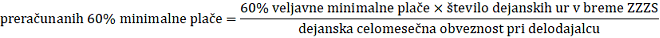 fiksni obračun: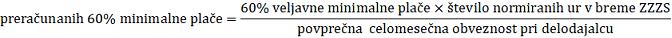 Če povzamemo, spodnji limit za obračun nadomestila plače v breme ZZZS je:za obdobja zadržanosti do vključno 30. aprila 2022: ZAJAMČENA PLAČA (237,73 EUR),za obdobja zadržanosti od vključno 1. maja 2022: 60 odstotkov MINIMALNE PLAČE (644,66 EUR),če ne gre za obračun nadomestila v breme ZZZS za ves mesec, se spodnji limit ustrezno preračuna.Zgornji limit pri obračunu nadomestil v breme ZZZS je tudi po noveli ZZVZZ-S enak. Torej nadomestilo ne more biti višje od plače, ki bi jo delavec dobil, če bi delal. Delodajalci so bili pozvani, naj pri vpisu podatka o zgornjem limitu (urni osnovi za delo) upoštevajo, da glede na določbe ZDR »plača, ki bi jo delavec dobil, če bi delal«, ne more biti nižja od vsakokrat veljavne minimalne plače. Zakon o nujnih ukrepih za zagotovitev stabilnosti zdravstvenega sistema (ZNUZSZS)Zakon je bil objavljen v Uradnem listu RS, št. 100/22 z dne 25. julija 2022, veljati pa je začel 26. julija 2022.ZNUZSZS predvideva možnost, da nekatere listine za uveljavljanje pravic iz obveznega zdravstvenega zavarovanja namesto izbranega osebnega zdravnika izdajajo tudi drugi zdravstveni delavci oziroma sodelavci, in sicer z namenom razbremenitve izbranega osebnega zdravnika in s tem zagotovitve večje dostopnosti zdravstvenih storitev na primarni ravni. Preglednica 8: Vrste listin, ki jih lahko izdajajo zdravstveni delavci in sodelavci (ZZZS)Zdravstveni delavci oziroma sodelavci lahko izdajajo listine le, če jih izbrani osebni zdravnik pisno pooblasti, pri čemer to lahko stori le, če so kumulativno izpolnjeni naslednji pogoji:če oceni, da to narekuje racionalnost dela,če upošteva klinične smernice in strokovna priporočila pristojnega razširjenega strokovnega kolegija inče prenos pooblastila ne vpliva na diagnostiko in zdravljenje.Pooblastilo velja znotraj istega izvajalca zdravstvene dejavnosti.Možnost prenosa pooblastil za izdajo zgoraj navedenih listin je sicer določena kot ukrep začasne narave – predvidena je veljavnost do 31. decembra 2024, z možnostjo podaljšanja za obdobje šest mesecev s sklepom vlade. Z ZNUZSZS je bila odložena uporaba določb za izdajo naročilnice za medicinske pripomočke, saj je določeno, da upravni odbor ZZZS v tridesetih dneh od začetka veljavnosti zakona sprejme Sklep o določitvi seznama medicinskih pripomočkov, pri katerih lahko izbrani osebni zdravnik prenese pooblastilo za predpisovanje na druge zdravstvene delavce (v nadaljnjem besedilu: sklep). Sklep je bil sprejet na seji 16. avgusta  in je začel veljati 26. avgusta 2022. Za uporabo določb glede izdaje drugih vrst listin prehodno obdobje ni bilo določeno, tako da je ureditev že začela veljati 26. julija 2022. ZZZS je pripravil tehnične rešitve za izvajanje ZNUZSZS, vendar za uvedbo od začetka veljavnosti sprememb še niso bili izpolnjeni vsi pogoji, saj pristojni razširjeni strokovni kolegij ni sprejel ustreznih kliničnih smernic in strokovnih priporočil za prenos pooblastil. Na podlagi prejete usmeritve MZ (dopis št. 0070-185/2022/21 z dne 3. oktobra 2022) je ZZZS začel izvajati ZNUZSZS. Informacijske rešitve za podporo izvajanja navedenega zakona so se začele uporabljati 19. oktobra 2022. Z dnem objave okrožnice je bilo objavljeno tudi dopolnjeno Tehnično navodilo za uporabo on-line sistema zdravstvenega zavarovanja. Splošna pojasnilaObstoj kliničnih smernic in strokovnih priporočil za prenos pooblastilPo pojasnilu MZ so priporočila pristojnega razširjenega strokovnega kolegija, ki se upoštevajo pri prenosu pooblastil, navedena v zapisnikih Razširjenega strokovnega kolegija za družinsko medicino, ki so objavljeni na spletni strani MZ, in sicer na povezavi https://www.gov.si/zbirke/delovna-telesa/rsk-za-druzinsko-medicino/. Pooblastilo zdravnikaMZ v pojasnilu v zvezi s samimi pooblastili navaja, da morajo biti odgovornosti in pooblastila jasno razdeljeni in jasno določeni, zato ZNUZSZS zahteva, da je pooblastilo zdravnika pisno. Oblika pooblastila poleg tega ni podrobneje določena, prav tako ni predvideno, da bi MZ pripravilo vzorec pooblastila. Iz pooblastila morajo biti jasno razvidni vsaj pooblastitelj, pooblaščenec, obseg in trajanje pooblastila. Pooblastilo velja znotraj istega izvajalca zdravstvene dejavnosti. Morebitno izvajanje teh nalog s strani drugega osebja »v imenu zdravnika« ni dopustno. Ker gre za osebni odnos med zdravnikom in pacientom, pomemben pa je tudi vpliv na kakovost in organizacijo dela, o pooblastilu (to je njegovi podelitvi, razširitvi, zožitvi ali preklicu) odloča vsak zdravnik sam in ne na primer poslovodstvo izvajalca zdravstvene dejavnosti. Podeljeno pooblastilo po sami naravi preneha s prenehanjem zaposlitve pooblastitelja oziroma pooblaščenca pri izvajalcu zdravstvene dejavnosti oziroma s smrtjo katerega od njiju. Seznanitev zavarovanih oseb s prenosom pooblastilMZ meni, da je treba s prenosom pooblastila zdravnika na drugega zdravstvenega delavca seznaniti zavarovane osebe. Informacija o prenosu pooblastil in na koga je pooblastitelj pooblastilo prenesel, naj bo objavljena na spletni strani izvajalca zdravstvene dejavnosti in na vratih ambulante zdravnika. Evidentiranje odobrenih pravic in izdanih listin v zdravstveno dokumentacijoMZ v dopisu prav tako navaja, da mora pooblaščeni zdravstveni delavec informacijo o tem, kakšno pravico je priznal zavarovani osebi in kakšno listino je izdal, dokumentirati v medicinski dokumentaciji zavarovane osebe (papirni oziroma elektronski kartoteki), in sicer na enak način, kot to izvajajo zdravniki (na primer pri izdaji elektronskega bolniškega lista (v nadaljnjem besedilu: e-BOL) za bolezen mora opredeliti tudi režim gibanja zavarovane osebe). Posebej glede izdaje Potrdila o upravičeni zadržanosti za deloPrenos pooblastila za izdajo potrdila o upravičeni zadržanosti od dela pomeni, da je pooblaščenec pooblaščen tako za odločanje o začasni zadržanosti od dela kot za izdajo ustreznega potrdila. Izbrani osebni zdravnik lahko pooblastilo za odločanje o začasni zadržanosti od dela prenese samo na določene vrste zdravstvenih delavcev, in sicer na:– diplomirano medicinsko sestro oziroma diplomiranega zdravstvenika (v nadaljnjem besedilu: DMS) ali – višjo medicinsko sestro oziroma višjega zdravstvenega tehnika (v nadaljnjem besedilu: VMS).Za izpolnjevanje obrazca veljajo siceršnje določbe Navodila o uresničevanju pravice zavarovancev do začasne zadržanosti od dela in do nadomestila plače, razen glede izrecno navedenih posebnosti. Potrdilo praviloma zgoraj navedeni zdravstveni delavec izda v elektronski obliki (eBOL), pri čemer se mora podpisati s kvalificiranim digitalnim potrdilom. Izvajalec poskrbi za pridobitev kvalificiranega digitalnega potrdila in ustrezen prenos tega v informacijsko rešitev za izdajanje e-BOL. Brez navedenega zdravstveni delavec ne more samostojno izdati eBOL. Če se potrdilo izdaja v fizični obliki, zdravstveni delavec izpolni vse rubrike, kot je določeno na sami listini in v skladu z navedenim navodilom, razen rubrike »podpis zdravnika«, kamor navede svoje »ime in priimek«, pripis »DMS/VMS« ter se lastnoročno podpiše.V zvezi s prenosom pooblastila za izdajo potrdila o upravičeni zadržanosti od dela zaradi bolezni, nege ali spremstva za največ tri koledarske dni pojasnjujemo, da lahko pooblaščeni zdravstveni delavec potrdilo o upravičeni zadržanosti od dela izda le za razloge bolezen, nega in spremstvo, ne pa tudi za poškodbo izven dela, poškodbo izven dela po tretji osebi, poškodbo pri delu, poklicno bolezen, transplantacijo, izolacijo, poškodbo, nastalo pri dejavnostih iz 18. člena zakona. Enako kot osebni zdravnik je zdravstveni delavec dolžan zavarovanca obvestiti o odobrenem obdobju zadržanosti od dela, razlogu zadržanosti in pa ravnanju zavarovanca v času zadržanosti od dela (navodila). To je dolžan tudi nemudoma zabeležiti v zdravstveni karton zavarovane osebe.Pri izdaji bolniškega lista se trije koledarski dnevi nanašajo na tri zaporedne koledarske dneve, ne glede na to, ali gre za delovne ali dela proste dni (konec tedna, praznik). Tako je lahko eBOL za zavarovano osebo izdan samo za četrtek in petek, če zavarovana oseba ne dela za konec tedna. Če zavarovana oseba želi bolniški stalež tudi v ponedeljek, pristojnost za odločanje preide nazaj na zdravnika. Če pa zavarovana oseba dela tudi v soboto in nedeljo, lahko pooblaščeni zdravstveni delavec izda eBOL za četrtek, petek in soboto. Presoja upravičenosti do bolniškega staleža za nedeljo pa je v pristojnosti zdravnika. Pojasnjujemo tudi, da lahko pooblaščeni zdravstveni delavec odloči o staležu iz navedenih treh razlogov za do vključno tri koledarske dni tudi v primeru neprekinjenega staleža na prehodu meseca. V tem primeru izda dve listini eBOL, na primer prvo za 30. in 31. avgust 2022, drugo pa za 1. september 2022. Posebej glede izdaje listine o izbiri osebnega zdravnikaPrenos pooblastila za izdajo listine za izbiro izbranega osebnega zdravnika pomeni tako prenos odgovornosti za pravilno izpolnitev obrazca s strani zavarovane osebe kot tudi njegov vnos v on-line sistem. Izbrani osebni zdravnik lahko pooblastilo za izdajo listine za izbiro izbranega osebnega zdravnika prenese na naslednje vrste zdravstvenih delavcev, in sicer na:DMS ali VMS alisrednjo medicinsko sestro ali zdravstvenega tehnika (v nadaljnjem besedilu: MS) aliadministrativnega sodelavca.Pri izvajanju te naloge je pooblaščena oseba dolžna enako kot izbrani osebni zdravnik spoštovati določbe Navodila izvajalcem za uresničevanje pravice zavarovanih oseb do izbire osebnega zdravnika.Posebej glede izdaje naloga za nenujne reševalne prevozePrenos pooblastila za izdajo naloga za reševalni prevoz pomeni tako prenos odločanja o upravičenosti izdaje takega naloga kot tudi samo izdajo in izpolnitev naloga. Izbrani osebni zdravnik lahko pooblastilo za izdajo naloga za nenujni reševalni prevoz prenese na naslednje vrste zdravstvenih delavcev, in sicer na:DMS ali VMS aliMS.Izbrani osebni zdravnik lahko pooblastilo za izdajo naloga za reševalni prevoz podeli le za nenujne reševalne prevoze. Kadar gre za nujni reševalni prevoz, mora izbrani osebni zdravnik sam izdati nalog in ga podpisati. Kdaj gre za nujne oziroma nenujne prevoze, je opredeljeno v 6.–10. členu Navodila za uveljavljanje pravice zavarovanih oseb do prevoza z reševalnimi in drugimi vozili v obveznem zdravstvenem zavarovanju.
Nalog za prevoz se izdaja v fizični obliki. Kadar listino izpolnjuje pooblaščena oseba, izpolni vse rubrike, kot je določeno v sami listini in v skladu z Navodilom za uveljavljanje pravice zavarovanih oseb do prevoza z reševalnimi in drugimi vozili v obveznem zdravstvenem zavarovanju, razen rubriki »žig« in »podpis zdravnika«, kamor navede svoje »ime in priimek«, pripis »DMS/VMS/MS« ter se lastnoročno podpiše. Posebej glede izdaje listine za uveljavljanje potnih stroškov – spremstvaPrenos pooblastila za izdajo listine za uveljavljanje pravice do potnih stroškov – spremstva pomeni tako prenos odločanja o upravičenosti do izdaje listine kot tudi samo izdajo in izpolnitev listine. Izbrani osebni zdravnik lahko pooblastilo za izdajo listine za uveljavljanje pravice do potnih stroškov – spremstva prenese na naslednje vrste zdravstvenih delavcev, in sicer na:DMS ali VMS aliMS.Potrdilo o upravičenosti do potnih stroškov – spremstva se izdaja v fizični obliki. Kadar listino izpolnjuje pooblaščena oseba, izpolni vse rubrike, kot je določeno na sami listini in v skladu z Navodilom za uveljavljanje pravice zavarovanih oseb do potnih stroškov in spremstva, razen rubriki »žig« in »podpis zdravnika«, kamor navede svoje »ime in priimek«, pripis »DMS/VMS/MS« ter se lastnoročno podpiše. Posebej glede predpisovanja medicinskih pripomočkovPrenos pooblastila za predpisovanje medicinskih pripomočkov pomeni tako prenos odločanja o upravičenosti do medicinskega pripomočka kot tudi izdajo naročilnice za medicinski pripomoček in zapis naročilnice v on-line sistem. Izbrani osebni zdravnik lahko pooblastilo za predpisovanje medicinskih pripomočkov prenese na naslednje vrste zdravstvenih delavcev, in sicer na:DMS ali VMS.S prevzemom pooblastila DMS ali VMS prevzame pravico do predpisovanja medicinskih pripomočkov, odgovornost za ugotavljanje zdravstvenega stanja zavarovane osebe in ugotovitev, ali je medicinski pripomoček predpisan v skladu s Sklepom o določitvi zdravstvenih stanj in drugih pogojev za upravičenost do medicinskih pripomočkov iz obveznega zdravstvenega zavarovanja.Prav tako je treba upoštevati še druge akte in navodila ZZZS, okrožnice za medicinske pripomočke in Navodilo o izdaji naročilnice za medicinski pripomoček in reverza za medicinski pripomoček. Akti, navodila in okrožnice v zvezi s predpisovanjem medicinskih pripomočkov v breme obveznega zdravstvenega zavarovanja so objavljeni na portalu za izvajalce zdravstvenih storitev in dobavitelje medicinskih pripomočkov na povezavi: ZZZS – Domov in seznam medicinskih pripomočkov s postopki in cenami na povezavi: Podrobnosti – Zavod za zdravstveno zavarovanje Slovenije (zzzs.si).Kadar listino Naročilnica za medicinski pripomoček izda DMS ali VMS, izpolni vse rubrike, kot je določeno na sami listini in v skladu z Navodilom o izdaji naročilnice za medicinski pripomoček in reverza za medicinski pripomoček, razen na listini spodaj, v rubriki »žig« in »podpis zdravnika«, kamor DMS ali VMS navede svoje »ime in priimek« in pripis »DMS/VMS« ter se lastnoročno podpiše.Preglednica 9: Seznam medicinskih pripomočkov, pri katerih lahko izbrani osebni zdravnik prenese pooblastilo za predpisovanje na druge zdravstvene delavce (ZZZS)Zakonodaja v pripraviMGRT, Direktorat za regionalni razvoj, Sektor za socialno podjetništvo, poroča, da je v letu 2022 Svet za socialno ekonomijo začel pripravljati desetletno strategijo razvoja socialne ekonomije. Strategija je namenjena oblikovanju politik za pospešitev razvoja vseh subjektov socialne ekonomije, med njimi tudi invalidskih podjetij in zaposlitvenih centrov. V skladu z Zakonom o socialnem podjetništvu (Uradni list RS, št. 20/11, 90/14 – ZDU-1I in 13/18, v nadaljnjem besedilu: ZSocP) strategija zajema analizo potreb in smeri mogočega razvoja socialne ekonomije, temelje politike razvoja, strateške razvojne cilje in glavna področja razvoja socialne ekonomije, vlogo države in njenih institucij ter občin pri izvajanju določene politike in doseganju razvojnih ciljev. Poleg tega morata v skladu z ZSocP strategija in njen izvedbeni akt – program ukrepov – zajemati določila, ki omogočajo, da:za socialno podjetje, ki zaposluje invalide, veljajo enake finančne spodbude kot za delodajalce, ki zaposlujejo invalide nad predpisano kvoto,je socialno podjetje v prvih dveh letih po pridobitvi statusa socialnega podjetja v skladu s programom ukrepov upravičeno do sofinanciranja usposabljanja in izobraževanja oseb, odgovornih za poslovodenje in za delo z ranljivimi skupinami oseb.Navedeni določili bosta vpeljani v program ukrepov po potrditvi strategije, pri tem je treba poudariti, da je strategija namenjena vsem subjektom socialne ekonomije in ne podpira izključno zaposlovanja invalidov, ki so v skladu z ZSocP ena od ranljivih ciljnih skupin, ki se lahko vključujejo v ukrepe. Konec priprave strategije je predviden v zadnjem kvartalu leta 2023 (MGRT, ukrep 5.2). Programi MDDSZ, Direktorat za invalide, poroča o projektih, ki sta se izvajala v letu 2022.Prvi projekt je Razvoj in izvajanje prehoda mladih s posebnimi potrebami na trg dela (Prehod mladih 2018–2022), ki ga sofinancirata Republika Slovenija prek MDDSZ in Evropska unija iz Evropskega socialnega sklada. Projekt koordinacije izvaja ZIZRS, projekte prehoda pa izvajalci zaposlitvene rehabilitacije (od začetka izvajanja projekta 14 partnerjev, od januarja 2021 pa 13).Namen projekta je s celostnim načinom in sistematičnimi projektnimi vsebinami vplivati na večjo socialno vključenost mladih s posebnimi potrebami ter prispevati k oblikovanju enotnega podpornega okolja kot vmesnika med šolo in trgom dela za opolnomočeni vstop ciljne skupine na trg dela. Ključni cilji so razvoj in izvedba projektov prehoda mladih s posebnimi potrebami na trg dela, ki bo prispeval k pridobitvi kompetenc oseb iz ciljne skupine in jih približal trgu dela, spodbujanje socialne vključenosti oseb iz ciljne skupine, spodbujanje strokovnih oseb v izobraževalnih institucijah, staršev oziroma skrbnikov za čimprejšnjo aktivacijo oseb iz ciljne skupine, vzpostavitev enotne zaposlitvene mreže za prehod iz šole na trg dela ter ozaveščenost in motiviranost delodajalcev za zaposlovanje oseb iz ciljne skupine. Ciljna skupina so mladi s posebnimi potrebami, mlajši od 29 let. Kazalnik učinka je število oseb iz ranljivih ciljnih skupin, vključenih v projekte prehoda: 2100 oseb iz ciljne skupine, in sicer 1155 oseb v KRVS in 945 oseb v KRZS.Kazalnik dosežka je delež oseb iz ranljivih skupin, vključenih v iskanje zaposlitve, izobraževanje/usposabljanje, pridobivanje kvalifikacij ali v zaposlitev ob izhodu: 25 odstotkov.Od 1. decembra 2017 do 31. decembra 2021 je bilo v projekt prehoda vključenih 1083 oseb v KRVS in 811 oseb v KRZS. 1192 oseb je bilo uspešno izključenih iz projekta prehoda. Do konca projekta bo kazalnik učinka dosežen. V letu 2021 je na ravni projektnega partnerstva prišlo do določenih sprememb in trenutno poleg koordinatorja projekta v projektu sodeluje le 13 partnerjev in ne več 14. Zaradi ukrepov, povezanih z epidemijo covida-19, je bilo na ravni projekta manj vključitev, kot je bilo načrtovano, kar pa bi vplivalo na doseganje kazalnikov projekta, zato se je obdobje upravičenih stroškov projekta v soglasju s SVRK podaljšalo do 31. avgusta 2022. Četrto leto izvajanja projekta je bilo zaznamovano predvsem z epidemijo covida- 19, zaradi katere so bile določene dejavnosti projekta omejene. Spremenjen je bil način dela, saj je večina dela potekala na daljavo. V letu 2021 je bilo v projekte prehoda vključenih 197 oseb v KRVS in 156 oseb v KRZS. Od 1. decembra 2017 do 31. decembra 2021 je bilo v projekt prehoda mladih skupaj vključenih že 1894 oseb, 1083 oseb v KRVS in 811 oseb v KRZS. 1192 oseb je uspešno končalo projekt prehoda. V letu 2021 je bilo porabljenih 799.119,87 EUR sredstev. Število oseb iz ranljivih ciljnih skupin, vključenih v iskanje zaposlitve, izobraževanje/usposabljanje, pridobivanje kvalifikacije ali v zaposlitev ob izhodu je bilo v letu 2021 352 (MDDSZ, ukrepa 5.4 in 5.6).Drugi projekt je Uvajanje prožnejših načinov dela, prilagojenih potrebam invalidov, v invalidskih podjetjih in zaposlitvenih centrih (Načrt za okrevanje in odpornost); projekt traja od leta 2022 do leta 2025 (30 mesecev). Namen ukrepa je s celostnim načinom in sistematičnimi dejavnostmi izboljšati položaj invalidov v družbi z ukrepi za približevanje usposobljenosti delodajalcev zmožnostim in sposobnostim ranljivih skupin na trgu dela, ob hkratnem razvijanju kompetenc invalidov za delo.Cilj ukrepa je ohranjanje in odpiranje novih delovnih mest, primernih tudi za najtežje ovirane delavce, z uvajanjem bolje prilagojenih delovnih mest za invalide in prožnejših načinov dela v zaposlitvenih centrih (ZC) in invalidskih podjetjih (IP). Glede na posebnosti teh organizacij je treba zagotoviti ustrezne pogoje dela, prilagajanje organizacije dela potrebam, kot tudi zagotavljanje ustreznih kompetenc zaposlenih za izvajanje delovnih nalog in za delo z invalidi. Poleg tega je v spremenjenih okoliščinah dela vključenim invalidom treba zagotoviti ustrezno psihosocialno pomoč, spremljanje in podporo. Mejnik: 33 invalidskih podjetij in 20 zaposlitvenih centrov s končanimi projekti svetovanja, izobraževanja in usposabljanja do drugega kvartala leta 2024.V ukrepu bodo dejavnosti potekale na treh ravneh, in sicer:raven vključenih v IP in ZC: neposredna vključitev 53 podjetij (33 v IP in 20 v ZC), za katere bo oblikovan in izveden individualen načrt razvoja novih poslovnih modelov glede na njihove potrebe, uvajanje sprememb na področju novih tehnologij (digitalizacija) in uvajanje prožnejših načinov dela; raven zaposlenega: v okviru vključenih podjetij bo, glede na potrebe, izdelan individualni načrt kariernega razvoja invalida in izvedeno ciljno usmerjeno izobraževanje in usposabljanje, kar bo prispevalo k njegovi dejavni, zavzeti in kompetentni delovni vključenosti ter dejavnosti, s posebnim poudarkom na izboljšanju kompetenc na področju digitalizacije in kompetenc za prožnejše oblike dela; državna raven: vzpostavitev spletne platforme s svetovalno točko, priprava nabora orodij za podporo zaposlovalcem in zaposlenim, ki vključuje katalog ukrepov. Svetovalna točka bo zagotavljala neposredno podporo (odgovori na vprašanja podjetij) vsem IP in ZC pri prilagajanju delovnih procesov invalidom glede ekonomskih, delovnopravnih in poklicno rehabilitacijskih vsebin.V okviru ukrepa bosta izvedena dva javna razpisa in dve evidenčni javni naročili. V letu 2022 je bil pripravljen in sprejet dokument identifikacije projekta (DIP), projekt je uvrščen v NRP, pripravlja se javni razpis za vključitev podjetij s svetovalci, potekali so postopki za zaposlitev treh oseb za izvajanje projekta na MDDSZ (MDDSZ, ukrep 5.4).MK, Arhiv Republike Slovenije, je več let sodelovalo pri izvajanju programov zaposlitvene rehabilitacije z različnimi izvajalci. V preteklih letih so v Arhivu Republike Slovenije na področju zaposlovanja prejeli nagrado INVALIDOM PRIJAZNO PODJETJE, ki je posebna oblika družbenega priznanja delodajalcem za dobro prakso na področju zaposlovanja invalidov v Republiki Sloveniji, ki ga vsako leto razpiše MDDSZ, podeljujeta pa posebni odbor in ZIZRS. Pri projektu NOO e-ARH.si 2022–2025 so zaposlili slepo invalidno osebo (MK, ukrep 5.2).V Arhivu Republike Slovenije so se ves čas trudili za izboljšanje zaposljivosti vseh zaposlenih invalidov in za razvijanje njihove kariere. Odprava arhitektonskih ovir in vgraditev dvigala sta olajšala dostopnost vsem, ki se srečujejo s stalno ali občasno gibalno oviranostjo in težje zmorejo hojo po stopnicah. Vsem invalidom, ki to potrebujejo, priskrbijo ustrezno delovno opremo in pripomočke, pri čemer po potrebi tudi sodelujejo z Javnim štipendijskim, razvojnim, invalidskim in preživninskim skladom Republike Slovenije. Če je le mogoče, invalidom omogočajo podporno zaposlitev in nudijo možnost izobraževanja ter opravljanja tistih del in nalog, ki jih zmorejo samostojno opravljati, kar krepi njihov občutek vrednosti in samozavesti ter pripadnosti timu Arhiva Republike Slovenije. V Arhivu Republike Slovenije skrbijo tudi za ozaveščanje vseh zaposlenih o invalidnosti in sprejemanju invalidov na delovnem mestu (MK, ukrepi 5.4, 3.3 in 4.4).MK, Direktorat za kulturno dediščino, Sektor za muzeje, arhive in knjižnice – muzejska dejavnost,poroča, da v okviru možnosti in razpisov ZRSZ poteka v muzejih zaposlovanje invalidnih oseb. Zaposlovanje lahko poteka le v tistih muzejih, kjer fizične razmere (dostopnost poti, dostopnost objekta in oprema) to dopuščajo. V izvajanje nalog javne službe se največ invalidov vključuje predvsem prek javnih del (MK, ukrepa 5.2 in 5.4).V letu 2021 in deloma v letu 2022 zaradi posebnih razmer in ukrepov za zajezitev epidemije covida-19 ni bilo možnosti za vključevanje invalidnih oseb v javno službo muzejev. V skladu s sprejetimi ukrepi so se naloge javne službe izvajale od doma. Za vključene uporabnike so bile dostopne informacije in vsebine na spletnih straneh. Delo v muzejih se je prilagajalo danim razmeram (MK, ukrepa 5.9 in 3.4). MK, Direktorat za kulturno dediščino, Sektor za muzeje, arhive in knjižnice – dejavnost slovenskih splošnih knjižnic in NUK, poroča, da so na področju knjižnic, če so bile dane tehnične možnosti, omogočili zaposlenim invalidom delo na daljavo (MK, ukrep 5.9).MK, Direktorat za ustvarjalnost, Sektor za umetnost – samozaposleni v kulturi, poroča, da je v razvidu samozaposlenih v kulturi nekaj oseb, ki so postale invalidi in so za 50 odstotkov invalidsko upokojene, preostali čas pa delajo. Toda te osebe niso bile invalidsko upokojene zaradi dela, ampak zaradi bolezni ali nesreče (MK, ukrep 5.4).MK, Služba za kulturne raznolikosti in človekove pravice, poroča, da se je v okviru JR-ESS-2021-2023-SOCIALNA VKLJUČENOST, ki ga izvajajo v Službi za kulturne raznolikosti in človekove pravice, v letu 2022 nadaljevalo izvajanje operacije upravičenca Beletrina z naslovom Meje mojega jezika niso meje mojega sveta, ki je namenjen gluhim in naglušnim osebam. Upravičenec je poročal, da je zaposlil enega pripadnika ranljive skupine (gluho osebo) kot koordinatorja projekta in da je v letu 2022 v sklopu projekta 46 invalidnih oseb opravilo vsaj 40 ur usposabljanj. Invalidno osebo je kot koordinatorja v okviru operacije Mutunk zaposloval tudi upravičenec Zavod O, Zavod škofjeloške mladine (MK, ukrepi 5.2, 5.4 in 4.3).MK, Direktorat za kulturno dediščino, Sektor za muzeje, arhive in knjižnice – arhivska dejavnost (regionalni arhivi), v nadaljevanju povzema prispevke zunanjih javnih (kulturnih) ustanov in javnih zavodov na področju arhivske dejavnosti.Pokrajinski arhiv Koper (PAK)PAK tiskarske storitve naroča v podjetjih, ki zaposlujejo invalide. V letu 2022 so oddali naročilo za tiskovine invalidskemu podjetju Birografika Bori, d. o. o. (MK – PAK, ukrep 5.2).V PAK izvajajo redna usposabljanja na delovnem mestu – zaposlitvene rehabilitacije v sodelovanju z zavodom Šentprima in zavodom Papilot. Rehabilitirancem zagotavljajo mentorstvo strokovne osebe v arhivu in podporno izobraževanje ter sodelujejo z zavodom pri ocenjevanju napredka rehabilitiranca (MK – PAK, ukrepa 5.2 in 5.4).V PAK so vsem zaposlenim omogočili delo na daljavo in uporabo aplikacij za izvajanje videokonferenc. Vsa tehnologija je bila na voljo tudi rehabilitiranki na usposabljanju v arhivu (MK – PAK, ukrepa 5.9 in 3.4). Pokrajinski arhiv Maribor (PAM)V PAM imajo iz preteklih let pozitivne izkušnje pri  vključevanju invalidov v zaposlitvene možnosti in vzpostavljanju enakih možnosti za vse uporabnike arhivskega gradiva in naključne obiskovalce kulturne ustanove, kot je arhiv. Poklicno rehabilitacijo so v PAM opravljali brezposelni invalidi URI – Soča, Centra za poklicno rehabilitacijo, s cilji izboljšanja posameznikovega delovanja in osebnostnega funkcioniranja. Zaposleni so pridobili nova delovna znanja, navade in izkušnje, razvijali in utrjevali so delovne sposobnosti, vključili so se v socialno in delovno okolje, izboljšali so delovne in osebnostne prilagoditve ter delovno učinkovitost in kvaliteto dela. V letu 2022 so se v PAM začeli dogovori z URI – SOČA o izvajanju usposabljanja in rehabilitacije na delovnem mestu v letu 2023 (MK – PAM, ukrepa 5.2 in 4.4).Zgodovinski arhiv Celje (ZAC)ZAC vrsto let sodeluje z ZRSZ in s pomočjo njihovih programov zaposlovanja ranljivih skupin išče možnosti zaposlovanja (najpogosteje prek programa javnih del, v okviru tega so v preteklosti zaposlovali glede na možnosti tudi osebe s statusom invalida). V arhivu imajo redno zaposlene tri osebe s statusom invalida III. kategorije – invalidnost zaradi posledic bolezni. Invalidom zagotavljajo dostop do dela in zaposlitev brez diskriminacije v delovnem okolju, ki je invalidom odprto, vključujoče in dostopno (MK – ZAC, ukrepa 5.2 in 5.4).ZAC je posloval nemoteno za vse uporabnike, tako za upravne kot za raziskovalne namene. V letu 2022 je uspešno izvedel zelo kvalitetne in odmevne projekte. V lastni režiji oziroma ob sodelovanju zunanjih partnerjev je postavil razstave na zunanjih panojih (površinah, ki so bile dostopne tudi gibalno oviranim osebam) na različnih lokacijah. V času, ko obisk arhiva ni bil mogoč, so si lahko uporabniki ogledali najnovejše in tudi pretekle razstave (na 3D sprehodu) na portalu www.virtualni.zac.si (MK – ZAC, ukrepi 5.9, 3.3 in 3.4).MK, Direktorat za kulturno dediščino, Sektor za muzeje, arhive in knjižnice – muzejska dejavnost, v nadaljevanju povzema prispevke zunanjih javnih (kulturnih) ustanov in javnih zavodov na področju muzejske dejavnosti.Narodni muzej Slovenije (NMS)V izvajanje nalog javne službe v MNS se vključujejo tudi invalidne osebe. Imajo zaposleno eno osebo za polni delovni čas in eno osebo za krajši delovni čas (MK – NMS, ukrepa 5.2 in 5.4).Prirodoslovni muzej Slovenije (PMS)V PMS imajo v okviru sistema podpore delodajalcem, ki zaposlujejo tudi invalidne osebe, sklenjeno pogodbo za čiščenje z Železniškim invalidskim podjetjem, ki zaposluje invalide in jim omogoča doseganje kvote v skladu z zakonodajo (MK – PMS, ukrepa 5.2 in 5.4).Slovenski etnografski muzej (SEM)Tudi SEM je vključen v sistem podpore delodajalcem, ki zaposlujejo invalidne osebe (čistilni servis) (MK – SEM, ukrepa 5.2 in 5.4).Narodna galerija (NG)V okviru sistema podpore delodajalcem, ki zaposlujejo invalide, sta v NG zaposleni dve osebi, ki sta po odločbi ZPIZ uvrščeni v III. kategorijo invalidnosti (MK – NG, ukrepa 5.2 in 5.4).  MK, Direktorat za kulturno dediščino, Sektor za muzeje, arhive in knjižnice – dejavnost slovenskih splošnih knjižnic, v nadaljevanju povzema prispevke zunanjih javnih (kulturnih) ustanov in javnih zavodov na področju slovenskih splošnih knjižnic.Knjižnica DomžaleKnjižnica Domžale sodeluje z Inštitutom Republike Slovenije za rehabilitacijo pri zaposlitvah njihovih rehabilitiranih oseb (MK – Knjižnica Domžale, ukrepa 5.2 in 5.4). Knjižnica MedvodeKnjižnica Medvode sodeluje z zavodom Jelša (center za izobraževanje, usposabljanje in rehabilitacijo), v preteklosti pa je že sodelovala z Želvo (podjetje za usposabljanje in zaposlovanje invalidov). S tem, ko izvajajo storitev zaposlitvene rehabilitacije, omogočajo njihovim rehabilitirancem usposabljanje na delovnem mestu (MK – Knjižnica Medvode, ukrepi 5.2, 5.4 in 4.3). Mariborska knjižnicaV Mariborski knjižnici sta bili v letu 2022 zaposleni dve invalidni osebi (MK – Mariborska knjižnica, ukrep 5.4).Medobčinska splošna knjižnica ŽalecV Medobčinski splošni knjižnici Žalec omogočajo pogodbeno delo invalidni osebi (MK – Medobčinska splošna knjižnica Žalec, ukrep 5.4). Knjižnica Mirana Jarca Novo mesto Vključenost treh invalidov v delovni proces prek programa ZRSZ javnih del je omogočala tudi Knjižnica Mirana Jarca Novo mesto (MK – Knjižnica Mirana Jarca Novo mesto, ukrepa 5.4 in 4.3). Knjižnica Pavla Golie TrebnjeV okviru javnih del so zaposlili dve invalidni osebi tudi v Knjižnici Pavla Golie Trebnje (MK – Knjižnica Pavla Golie Trebnje, ukrep 5.4).MK, Direktorat za ustvarjalnost, Sektor za umetnost – glasbena, plesna in uprizoritvena umetnost, v nadaljevanju povzema prispevke zunanjih javnih (kulturnih) ustanov in javnih zavodov.SNG Opera in balet LjubljanaV SNG Opera in balet Ljubljana so imeli v letu 2022 zaposlenih osem invalidov, ki delajo skrajšani delovni čas (štiri ali šest ur) (MK – SNG Opera in balet Ljubljana, ukrep 5.4). SNG Drama LjubljanaV Drami so imeli na dan 31. decembra 2022 zaposlenih enajst oseb s priznano invalidnostjo. Vse so v Drami obdržale zaposlitev tudi po nastanku invalidnosti, kar so dosegli s prilagoditvijo delovnih mest ali s premestitvijo na drugo ustrezno delovno mesto v skladu z zmožnostmi. V času epidemije covida-19 so vsem zaposlenim, še posebej pa ranljivim osebam, v skladu z zmožnostmi delovnega procesa omogočali delo na daljavo. Poslovno sodelujejo tudi z zunanjimi izvajalci, ki zaposlujejo invalide (kot na primer pri oddaji storitev urejanja zunanje okolice objekta Drama, oddaji storitev tiska in podobno) (MK – SNG Drama Ljubljana, ukrepa 5.4 in 5.9).SNG MariborV SNG Maribor premeščajo delovne invalide na mesta, prilagojena njihovi invalidnosti. V letu 2022 je bilo zaposlenih 13 invalidnih oseb iz naslova delovne invalidnosti. Med epidemijo covida-19 so v letu 2022 zaposlenim invalidom omogočili delo na daljavo. Tudi v prihodnje si bodo prizadevali za izboljševanje dostopa invalidov do vsebin SNG Maribor. Prav tako se bodo trudili, da bodo zaposlenim invalidnim osebam nudili čim boljše možnosti za opravljanje dela v SNG Maribor (MK – SNG Maribor, ukrepa 5.4 in 5.9).Mestno gledališče Ljubljansko (MGL)V MGL so bili v letu 2022 zaposleni trije invalidi, od tega en scenski tehnik (polovična zaposlitev), en vzdrževalec (polovična zaposlitev) in ena strokovna sodelavka (sedem ur). Med epidemijo covida-19 so delo na daljavo lahko omogočili samo strokovni sodelavki, delovni mesti vzdrževalec in scenski tehnik te možnosti ne dopuščata (MK – MGL, ukrepa 5.4 in 5.9). Slovenska filharmonija (SF)V skladu z Zakonom o zaposlitveni rehabilitaciji in zaposlovanju invalidov (Uradni list RS, št. 16/07 – uradno prečiščeno besedilo, 87/11, 96/12 – ZPIZ-2, 98/14 in 18/21, v nadaljnjem besedilu: ZZRZI) ima SF dolžnost zaposlovanja določenega deleža invalidov. Potrebni delež invalidov v SF na podlagi določb 3. člena Uredbe o določitvi kvote za zaposlovanje znaša 2 odstotka od celotnega števila zaposlenih, glede na razvrstitev dejavnosti, ki je umetniško uprizarjanje (šifra 90.010). Pretežni del kvote izpolnjujejo z lastnimi zaposlenimi, del kvote pa nadomeščajo s pogodbenimi storitvami tiskanja, katerih izvajalec je invalidsko podjetje (MK – SF, ukrepa 5.2 in 5.4).Cankarjev domKonec leta 2022 je bilo v Cankarjevem domu zaposlenih osem invalidov, kar pomeni 5,4 odstotka vseh zaposlenih. Od teh jih šest dela polovični delovni čas. Cankarjev dom spada v skladu z Uredbo o določitvi kvote za zaposlovanje invalidov, glede na uvrstitev v dejavnost pod šifro 90.040, v skupino drugih javnih, skupnih in storitvenih dejavnosti, za katere je od 1. maja 2007 določen 2-odstotni delež zaposlovanja invalidov glede na število vseh zaposlenih. Zahtevano število zaposlenih invalidov Cankarjev dom presega za pet, zato ni dolžan plačevati prispevka za spodbujanje zaposlovanja invalidov. Kot uporabnik državnega proračuna kljub preseganju predpisanega deleža ni upravičen do oprostitve plačila prispevkov za pokojninsko in invalidsko zavarovanje ali za nagrado za preseganje kvote (MK – Cankarjev dom, ukrep 5.4).Anton Podbevšek Teater (APT)APT že vrsto let vsakomesečno sodeluje s podjetjem Iris Novo mesto, ki ga je ustanovilo Medobčinsko društvo slepih in slabovidnih Novo mesto in ki zaposluje invalidno osebje, za pomoč pri tiskanju in kopiranju dokumentov, vezavah scenarijev za študijsko gradivo, tiskanju vabil, njihovem zlaganju in podobno (MK – APT, ukrepa 5.4 in 8.10).Lutkovno gledališče Maribor (LGM)LGM se vsa leta trudi, da zaposli invalida prek programa javnih del, kjer se program sestavi tako, da take zaposlitve omogoča. V letu 2022 (in vsa leta prej) je bil tako del ekipe LGM invalid, ki je delo opravljal v novem programu Pomoč v muzejih, saj se je odprl nov lutkovni muzej. Zaposleni delo nadaljuje v letu 2023 (MK – LGM, ukrep 5.4).Delo na daljavo v letu 2022 ni bilo potrebno. V začetku leta so postopki (DD1 obrazec) za zaposlovanje invalida še potekali, končani so bili šele sredi marca 2022 (MK – LGM, ukrep 5.9).ZPIZ poroča, da so se tudi v letu 2022 izvajale dejavnosti zavoda na področju predstavitve poklicne rehabilitacije širšim interesnim skupinam. Svetovalec in vodja Službe za izvedenstvo I. stopnje Celje sta sodelovala z URI – Soča pri projektu poklicne rehabilitacije. Delovna skupina ZPIZ in ZZZS S sklepom številka ZPIZ: 012-5/2021 (01000), številka ZZZS: 020-6/2021/32 z dne 2. novembra 2021, je bila oblikovana delovna skupina ZPIZ in ZZZS za pripravo zakonskih sprememb na področju zdravstvenega varstva in zdravstvenega zavarovanja ter invalidskega zavarovanja. Naloga delovne skupine obeh zavodov je bila preučiti veljavno zakonodajo na področju zdravstvenega varstva in zdravstvenega zavarovanja ter invalidskega zavarovanja ter oblikovati skupne predloge za rešitev sprememb in dopolnitev zakonodaje na navedenem področju. Delo delovne skupine je bilo končano 4. maja 2022. Proučevanje gradiva v okviru navedene delovne skupine bo podlaga za prenovo zdravstvenega in invalidskega zavarovanja (ZPIZ, ukrep 5.1).ZRSZ poroča, da pri izvajanju ZZRZI opravljajo naslednje naloge:izvajanje postopkov ugotavljanja invalidnosti in priznavanja pravic do zaposlitvene rehabilitacije po ZZRZI (pridobitev mnenja o ravni znanj, sposobnosti, interesov in delovnih navad, obravnava na rehabilitacijski komisiji, priprava mnenja rehabilitacijske komisije, priprava odločb o priznanju/zavrnitvi statusa invalida in/ali pravice do storitev zaposlitvene rehabilitacije, obračun stroškov); vključevanje brezposelnih invalidov v storitve zaposlitvene rehabilitacije (priprava rehabilitacijskih načrtov, izdaja napotnic, sodelovanje na timskih obravnavah, spremljanje, vrednotenje poročil, spremljanje prisotnosti, obračun stroškov); ocenjevanje zaposlitvenih možnosti za brezposelne invalide (priprava ocene zaposlitvenih možnosti, odločb o zaposljivosti v podporni in zaščitni zaposlitvi ter odločb o nezaposljivosti) (ZRSZ, ukrepi 5.1, 5.2 in 5.5).URI – Soča, Razvojni center za zaposlitveno rehabilitacijo, poroča, da so v letu 2022 izvajali dejavnosti projekta Zgodnja poklicna in zaposlitvena rehabilitacija v procesu vračanja na delo 2020–2022. Strokovne dejavnosti so bile usmerjene k reševanju zaposlitvene problematike tistih oseb, ki zaradi posledic bolezni ali poškodbe ne morejo več opravljati svojega dosedanjega dela na enak način, kot so ga pred nastankom invalidnosti. Na podlagi ugotovitev pilotne izvedbe novega modela poklicne rehabilitacije bo projekt prispeval k pripravi novega sistemskega modela poklicne rehabilitacije in njegovemu izvajanju. Poklicna rehabilitacija je namreč bistvena pravica iz invalidskega zavarovanja, saj omogoča delovnim invalidom ohranitev zaposlitve oziroma izboljšuje njihove nadaljnje možnosti na trgu dela. Tako bodo projektni dosežki pripomogli k preprečevanju predčasnega izhoda iz trga dela, predvsem oseb, ki so dolgotrajno odsotne zaradi posledic bolezni oziroma invalidnosti. Projekt vodi URI – Soča v sodelovanju z MDDSZ, MZ, ZPIZ, ZZZS, izvajalci zaposlitvene rehabilitacije, specialisti medicine dela, prometa in športa, delodajalci in zavarovanci. Projekt sofinancirata Republika Slovenija in Evropska unija iz Evropskega socialnega sklada (URI – Soča, ukrep 5.1).Dogodki MGRT, Direktorat za regionalni razvoj, Sektor za socialno podjetništvo, poroča, da se je državni sekretar udeležil konference invalidskih podjetji, na kateri je predstavil načrte razvoja socialne ekonomije in vključevanja invalidskih podjetij in zaposlitvenih centrov v ta razvoj. Sektor v letu 2022 ni pripravil samostojnih dogodkov na tem področju (MGRT, ukrep 5.2).ZPIZ poroča o več dogodkih:1. marca 2022 so se predstavniki ZPIZ prek spletne aplikacije Zoom udeležili zaključne konference Organizacije za gospodarsko sodelovanje in razvoj (v nadaljnjem besedilu: OECD). OECD je v okviru projekta celostne zasnove reforme pokojninskega in invalidskega zavarovanja, ki se izvaja na podlagi Programa za podporo strukturnim reformam (SRSP) pri Evropski komisiji, pripravila pregled slovenskega sistema pokojninskega in invalidskega zavarovanja ter tudi podala priporočila za nadaljnje spremembe. V okviru izvedenega pregleda OECD navaja, da se je prebivalstvo v Sloveniji začelo pospešeno starati, saj se bo po napovedih delež starejšega prebivalstva močno povečeval do sredine petdesetih let tega stoletja. Prav tako je OECD podala določena priporočila tudi na področju invalidskega in zdravstvenega zavarovanja, kjer so bili bistveni poudarki na povezovanju zdravstvenega zavarovanja z invalidskim z namenom čim hitrejšega vračanja oseb na trg dela. Po mnenju OECD bi bilo treba okrepiti postopke poklicne rehabilitacije, zagotoviti večjo vlogo delodajalcev pri poklicni rehabilitaciji in njihovo hitrejše vključevanje vanjo ter tudi odpraviti prevelike razlike med višino nadomestila za čas odsotnosti zaradi bolezni ter višino nadomestil iz invalidskega zavarovanja in invalidskimi pokojninami. Poseben pomen pri navedenem hitrejšem vračanju oseb na trg dela bi po mnenju OECD lahko imela tudi vzpostavitev enotnega izvedenskega organa (ZPIZ, ukrep 5.1).Pobude in vprašanja institucijV zvezi s pravicami iz pokojninskega in invalidskega zavarovanja je ZPIZ v letu 2022 odgovarjal tudi na večkratne pobude oziroma vprašanja varuha človekovih pravic in zagovornika načela enakosti ter Zdravniške zbornice Slovenije. Sodelovanja z drugimi institucijami ni bilo (ZPIZ, ukrep 5.1).Dnevi delovnega prava in socialne varnosti26. in 27. maja 2022 so v Kongresnem centru GH Bernardin v Portorožu z možnostjo spletnega spremljanja potekali XXI. Dnevi delovnega prava in socialne varnosti. Direktor Sektorja za izvajanje zavarovanja ZPIZ je predstavil demografske trende in medgeneracijsko solidarnost v pokojninskem zavarovanju (ZPIZ, ukrep 5.1).5. Konferenca pokojninskega in invalidskega zavarovanja12. in 13. septembra 2022 je v Hotelu Slovenija v Portorožu potekala že peta konferenca pokojninskega in invalidskega zavarovanja. Predavatelji so postregli s predstavitvami in podatki, ki kažejo, da je Slovenija javnofinančno stabilna, gospodarstvo in trg dela pa sta v dobri kondiciji. Oboje je osnovni pogoj za stabilnost in dobro poslovanje sistema pokojninskega in invalidskega zavarovanja. Osrednji temi konference sta bili pokojninsko in invalidsko zavarovanje ter dolgotrajna oskrba. Konferenco je odprl generalni direktor ZPIZ Slovenije in za uvodni nagovor povabil visokega gosta, varuha človekovih pravic Republike Slovenije. Ta je na začetku svojega govora poudaril, da je načrtovanje naše prihodnosti pomemben del našega življenja. In pomembni področji tega načrtovanja sta zagotovo tudi pokojninsko in invalidsko zavarovanje ter dolgotrajna oskrba. Generalni direktor ZPIZ je svojo predstavitev namenil vprašanju, kako se je v slovenskem pokojninskem sistemu skozi čas spreminjal način odmere pokojnine. Predstavil je dejavnike, ki vplivajo na višino pokojnine (višina dohodka, starost ob upokojitvi, druge dejavnike v času aktivnosti, kot so na primer dolžina zavarovanja v obveznem zavarovanju, kvaliteta dopolnjene pokojninske dobe in drugo).          V nadaljevanju je vodja Službe za pokojninsko in invalidsko zavarovanje (ZPIZ) predstavila vsebino sprememb in dopolnitev ZPIZ-2 od leta 2021 pa do danes. V zadnjem letu in pol je bilo sprejetih šest novel, ki delno urejajo posamezna področja v okviru pokojninskega in invalidskega zavarovanja. S takšnimi nepopolnimi posegi se je bistveno poseglo tudi v do tedaj veljavne sistemske rešitve. Vodja Službe za pokojninsko in invalidsko zavarovanje (ZPIZ) je poudarila, da so novele s posamičnimi posegi oslabile institut pokojninske dobe brez dokupa, katerega namen je s temi posegi precej zvodenel. Dotaknila se je tudi vprašanja invalidnin za telesne okvare, kot jih je na novo uredila novela ZPIZ-2J, pojasnila spremembe na področju zagotovljene pokojnine ter podala tudi nekaj statističnih podatkov, koliko uživalcev so vse novele zajele in kako so vplivale na višino njihovih prejemkov (ZPIZ, ukrep 5.1).Dogodki, povezani s pravico do poklicne rehabilitacijeZPIZ je v letu 2022 predstavil pravico do poklicne rehabilitacije:11. aprila 2022 – Društvo multiple skleroze, podružnica Celje,23. junija 2022 – Društvo oseb z okvaro sluha celjske regije,5. oktobra 2022 – Medobčinsko društvo gluhih in naglušnih Slovenske Konjice,10. novembra 2022 – ZRSZ, OE Trbovlje,11. novembra 2022 – Talum Kidričevo (vodstvo družbe) (ZPIZ, ukrep 5.4).V Kongresnem centru hotela Slovenija v Portorožu je bila 27. in 28. septembra 2022 že 21. konferenca, ki združuje strokovnjake s področja poklicne in zaposlitvene rehabilitacije v državi. Konference, ki jo skupaj organiziramo MDDSZ, ZRSZ, ZPIZ, URI – Soča in ZIZRS, se je na lokaciji ali na daljavo udeležilo več kot 200 udeležencev. Kakor vsako leto so bile teme srečanja predstavitev aktualnih vprašanj in odgovorov, ki zadevajo strokovno delo z invalidi in za invalide, kot sestavni del programa pa so bili predstavljeni tudi primeri dobrih praks zaposlovanja invalidov iz Slovenije in drugih evropskih držav. Na izobraževalnih dnevih so bili predstavljeni različni pogledi na nadaljnji razvoj zaposlovanja invalidov, od pričakovanj do realnih možnosti za povečevanje zaposljivosti invalidov, ter smeri razvoja njihove družbene vključenosti. Za izboljšanje stanja pri zaposlovanju invalidov je pomembno, da delovno okolje oziroma organizacije invalide obravnavajo enakopravno, ozaveščajo zaposlene oziroma okolje, po potrebni prilagajajo delovna mesta ter poudarjajo različne prednosti zaposlovanja invalidov. Poseben poudarek je bil namenjen tudi odnosom v družbi, enakopravnosti in skrbi za invalide. ZPIZ ob tem, da je eden od organizatorjev, vsako leto sodeluje tudi s kakšnim predavanjem. Tokrat je generalni direktor udeležencem predstavil novosti oziroma spremembe na področju pokojninskega in invalidskega zavarovanja ter sodelovanje med institucijami. V okviru dnevov REHA 2022 so bili na podlagi javnega natečaja podeljeni tudi letne nagrade delodajalcem za dobro prakso pri zaposlovanju invalidov, certifikati kakovosti EQUASS Assurance in priznanje dr. Zdravka Neumana na področju poklicne in zaposlitvene rehabilitacije za leto 2022 (ZPIZ, ukrep 5.4).V Ljubljani je 24. novembra 2022 je potekala zaključna konferenca projekta Zgodnja poklicna in zaposlitvena rehabilitacija v procesu vračanja na delo.Univerzitetni rehabilitacijski inštitut je v sodelovanju z MDDSZ, MZ, ZPIZ in ZZZS organiziral zaključno konferenco projekta Zgodnja poklicna in zaposlitvena rehabilitacija v procesu vračanja na delo.Predstavljeni so bili ključni dosežki in ugotovitve projekta ter predlogi rešitev, ki temeljijo na ugotovitvah pilotnega testiranja novega modela poklicne rehabilitacije. Odločevalci so predstavili svoj vidik potrebnih rešitev in možnosti njihovega izvajanja, sodelujoči v projektu pa so predstavili dobre prakse in izkušnje s terena. Pridobljene ugotovitve bodo prispevale k pripravi novega sistemskega modela poklicne rehabilitacije in njegovemu izvajanju. Poklicna rehabilitacija je namreč bistvena pravica iz invalidskega zavarovanja, saj delovnim invalidom omogoča ohranitev zaposlitve oziroma izboljšuje njihove nadaljnje možnosti na trgu dela (ZPIZ, ukrep 5.4).MK, Narodni muzej Slovenije (NMS), poroča, da sta izpopolnjevanji, ki so ju v preteklem letu prek SPDM pripravili v NMS, ozaveščali potencialne delodajalce o možnosti zaposlovanja oseb z ovirami v muzejih in dediščinskih ustanovah. Predstavljene so bile tudi možnosti angažiranja študentov invalidov v muzejih in dediščinskih ustanovah. V prihodnosti bo potrebno aktivno in sistemsko medresorsko sodelovanje pristojnih ministrstev, ki se jih dotika invalidska problematika (MK – NMS, ukrepa 5.8 in 4.4).ZRSZ poroča o pripravi in izvedbi dnevov REHA (v sodelovanju z MDDSZ, ZPIZ in ZIZRS) ter o sodelovanju z ZIZRS pri pripravi in izvedbi seminarjev s področja zaposlitvene rehabilitacije (ZRSZ, ukrepi 5.1, 5.2 in 5.5).Raziskovalna dejavnostZRSZ poroča, da sodelujejo z MDDSZ in Razvojnim centrom za zaposlitveno rehabilitacijo pri URI – Soča pri izvedbi razvojnih nalog (ZRSZ, ukrepi 5.1, 5.2 in 5.5).Kvantitativni podatki MP, Direktorat za kaznovalno pravo in človekove pravice, v zvezi z zaposlovanjem na MP poroča, da je bilo na dan 31. decembra 2022 v Upravi Republike Slovenije za izvrševanje kazenskih sankcij zaposlenih 22 javnih uslužbencev s statusom invalida, od tega dva z II. kategorijo invalidnosti in 20 s III. kategorijo invalidnosti. V Upravi Republike Slovenije za probacijo ni bilo zaposlenih javnih uslužbencev s statusom invalida.Na dan 31. decembra 2022 je bilo v drugih delih MP (brez upoštevanja Uprave za izvrševanje kazenskih sankcij) zaposlenih devet javnih uslužbencev s statusom invalida, in sicer vseh devet s III. kategorijo invalidnosti. Skupaj je bilo torej v celotnem MP zaposlenih 31 javnih uslužbencev s statusom invalida.MP poudarja, da bo tako kot do zdaj tudi v prihodnje pri svojem delovanju in oblikovanju novih zakonodajnih rešitev in posameznih rešitev v praksi posebno pozornost posvečalo problematiki invalidov in drugih ranljivih skupin v postopkih pred (pravo)sodnimi organi in tudi pri delu ministrstva nasploh (MP, ukrep 5.3).MJU, Direktorat za javni sektor, poroča, da je bilo po podatkih Centralne kadrovske evidence državne uprave (CKEDU) v organih državne uprave (ministrstvih, organih v sestavi, vladnih službah in upravnih enotah) na dan 31. decembra 2022 zaposlenih 1128 invalidov, ki so bili razporejeni po naslednjih kategorijah:Preglednica 10: Število invalidov, zaposlenih v organih državne uprave (MJU, 20172022)Vir: CKEDU Prav tako poročajo, da je bilo v letu 2022 usposabljanje dijakov s posebnimi potrebami zagotovljeno na MIZŠ (en dijak) in na MJU (dva dijaka) (MJU, ukrep 5.4).MK, Služba za pravne in kadrovske zadeve, poroča, da so bili na MK (vključno z Arhivom Republike Slovenije) v letu 2022 zaposleni štirje invalidi, vsi za nedoločen čas. V deležu glede na vse zaposlene znaša to 1,75 odstotka (MK, ukrep 5.4).ZPIZ poroča o podatkih in dosežkih na področju poklicne rehabilitacije in ohranitve zaposlitve delovnih invalidov. Ugotovitve kažejo, da je bila odločitev ZPIZ za izvajanje poklicne rehabilitacije za vzhodno Slovenijo v Celju in za zahodno v Ljubljani dobra. Uresničujejo se zastavljeni cilji, da se pri poklicni rehabilitaciji iščejo načini ohranitve zaposlitve rehabilitirancev, ki so kratkotrajni. Zavod je v letu 2022 povabil na predstavitev poklicne rehabilitacije 659 zavarovancev (v letu 2021 je povabil 514 zavarovancev). Po individualnih razgovorih je 392 zavarovancev izrazilo željo, da se z namenom ohranitve zaposlitve vključijo v poklicno rehabilitacijo. Vsi so bili z napotnico poslani k različnim strokovnim izvajalcem zaposlitvene rehabilitacije, ki opravljajo pogodbeno storitev obravnave za zavod. Podanih je bilo 167 poročil (v letu 2021 je bilo podanih 148 poročil), v kakšni obliki oziroma na kakšen način bi se v konkretnem primeru poklicna rehabilitacija lahko izvedla. Zavod je v popravek vrnil 19 poročil. Ugotavlja se, da posamezne strokovne institucije zaposlitvene rehabilitacije zelo dobro prepoznajo potrebe zavarovancev in upoštevajo smernice zavoda, druge pa vztrajajo pri dolgotrajnem izobraževanju za usposobitev za drugo delo, ki pa po končani poklicni rehabilitaciji ni vedno zagotovljeno. Na dan 31. decembra 2022 je bilo pri izvajalcih zaposlitvene rehabilitacije 221 oseb, ki so čakale na strokovno obravnavo. Čeprav je v pogodbah ZPIZ z zunanjimi strokovnimi institucijami za obravnavo določen enomesečni rok, so v letu 2022 na ZPIZ prihajala poročila z večmesečno zamudo. 31.  decembra 2022 je bilo v poklicno rehabilitacijo vključenih 211 zavarovancev (v letu 2021 pa 229). V letu 2022 je bilo podpisanih za 33 odstotkov več pogodb kot v letu 2021. Med rehabilitiranci je 75 moških in 58 žensk, največ jih je v starostni skupini od 41 do 50 let (35 odstotkov), nato od 31 do 40 let (32 odstotkov), sledijo starejši od 51 let (20 odstotkov), za njimi so mlajši do 25 let (7 odstotkov) in najmanjša starostna skupina od 26 do 30 let (6 odstotkov). Izvedene so bile različne oblike in načini poklicne rehabilitacije, ki so se glede na predhodno leto v deležih spremenile, in sicer za:10,2 odstotka se je znižalo izobraževanje v ustreznih šolah (v letu 2021 se je za 2,1 odstotka zvišalo),1,8 odstotka se je zvišalo izobraževanje ob delu (v letu 2021 se je za 3,1 odstotka znižalo), 1,5 odstotka se je znižalo usposabljanje s praktičnim delom na ustreznem delovnem mestu (v letu se je za 1,4 odstotka zvišalo),7,7 odstotka se je znižalo kratkotrajno usposabljanje in izobraževanje (v letu 2021 se je za 5,1 odstotka zvišalo) in17,6 odstotka se je zvišala prilagoditev delovnega mesta z ustreznimi tehničnimi pripomočki (posledica otežene dobave tehničnih pripomočkov (v letu 2021 se je za 4,5 odstotka zvišalo). V letu 2022 je uspešno končalo poklicno rehabilitacijo 135 zavarovancev. Kljub strokovnim zagotovilom izvajalcev zaposlitvene rehabilitacije o zmožnosti posameznega rehabilitiranca petnajstim zavarovancem ni uspelo končati dolgotrajnega izobraževanja, dvema pa ne kratkotrajnega tečaja.Na dan 31. decembra 2022 je bilo sklenjenih 24 pogodb o sofinanciranju prilagoditve delovnega mesta v zvezi z ohranitvijo zaposlitve delovnega invalida (11 pogodb v letu 2021). Pogodbe so bile sklenjene s 24 različnimi delodajalci. Od tega je bilo eno invalidsko podjetje. Najvišji odobreni znesek po pogodbi je znašal 12.045,80 EUR, najnižji pa 185,00 EUR. Skupni znesek vseh sklenjenih pogodb je znašal 39.034,18 EUR (31.868,09 EUR v letu 2021) (ZPIZ, ukrep 5.4).Poročajo tudi o izvajanju Sklepa o merilih in postopku za določanje višine sredstev za kritje stroškov prilagoditve prostorov in delovnih sredstev ter usposabljanja za ohranitev zaposlitve delovnega invalida (Uradni list RS, št. 6/14). S tem sklepom se urejajo merila in postopek za določanje višine sredstev za kritje stroškov, ki jih ZPIZ prevzame za prilagoditev prostorov in delovnih sredstev ter usposabljanja za ohranitev zaposlitve delovnega invalida.Delodajalci lahko uveljavljajo sofinanciranje prilagoditev delovnega mesta tudi v okviru zahtev za sofinanciranje prilagoditev prostorov in delovnih sredstev v zvezi s pravico do premestitve delovnega invalida. ZPIZ je sofinanciral stroške programov usposabljanja v okviru ukrepov za ohranitev zaposlitve delovnih invalidov v 11 primerih. Pogodbe o sofinanciranju programov so bile sklenjene z desetimi različnimi delodajalci. Največ pogodb je bilo sklenjenih za dobo treh mesecev. Najdaljše usposabljanje je trajalo šest mesecev, najkrajše pa 28 dni. Skupna vrednost vseh sklenjenih pogodb je znašala 14.205,46 EUR. Najvišji znesek sofinanciranja po pogodbi je znašal 1.845,40 EUR, najnižji pa 365,13 EUR (ZPIZ, ukrep 5.4).ZZZS poroča, da v skladu s 50. in 51. členom pravil vsako leto zavarovanim osebam z določenimi boleznimi/stanji sofinancira udeležbo v skupinski in njim prilagojeni rehabilitaciji, ki jo strokovno vodi ustrezna klinika, inštitut ali drug zdravstveni zavod. Udeleženci skupinske obnovitvene rehabilitacije imajo zagotovljeno sofinanciranje fizioterapije in stroške bivanja.Višina sredstev za sofinanciranje skupinske obnovitvene rehabilitacije je vsako leto določena v finančnem načrtu ZZZS, ki ga sprejme skupščina ZZZS.ZZZS na podlagi sklepa upravnega odbora izvede vsako leto javni razpis za izbiro organizatorjev skupinske obnovitvene rehabilitacije. V skladu z določili razpisne dokumentacije in sklenjene pogodbe so izbrani organizatorji odgovorni za izvedbo programa in izbiro udeležencev, ki poteka v sodelovanju z ustrezno kliniko ali inštitutom (ZZZS, ukrep 7.3).Preglednica 11: Izbrani izvajalci (ZZZS, skupinska obnovitvena rehabilitacija)Podatki o številu naročilnic, na podlagi katerih so bili izdani in izposojeni medicinski pripomočki, po skupinah medicinskih pripomočkov v letih 2021 in 2022, o stroških izdanih, izposojenih in servisiranih medicinskih pripomočkov po skupinah v breme obveznega zdravstvenega zavarovanja v letih 2021 in 2022 ter o številu izdanih medicinskih pripomočkov po vrstah z največjim vplivom na stroške v letih 2021 in 2022 so predstavljeni v Prilogah B2, B3 in B4.ZIZRS je v letu 2022 skupaj s projektnimi partnerji nacionalnega projektnega partnerstva nadaljevalo in končalo izvajanje projekta Razvoj in izvajanje prehoda mladih s posebnimi potrebami na trg dela (v nadaljnjem besedilu: Prehod mladih). Cilj projekta Prehod mladih je bilo reševanje problematike visokega deleža nezaposlenih oseb iz skupine mladih s posebnimi potrebami ter pomoč pri prehodu iz šole na trg dela. Projekt Prehod mladih je bil oblika dodatne podpore in pomoči za mlade s posebnimi potrebami, ki so v procesu izobraževanja ter trg dela in zaposlovanja spoznavajo in vstopajo nanj. Projekt Prehod mladih sta sofinancirala MDDSZ in Evropska unija iz Evropskega socialnega sklada. Predvidena je bila vključitev 2100 mladih s posebnimi potrebami, z odločbo o usmeritvi v ustrezne programe. Projekt je izvajalo Nacionalno projektno partnerstvo, ki so ga sestavljali ZIZRS kot koordinator in vsi izvajalci programa zaposlitvene rehabilitacije kot projektni partnerji. V projektu je od njegovega začetka tako sodelovalo 14 partnerjev, od 1. januarja 2021 pa zaradi odstopa partnerja Integra le 13. Projekt se je od 1.  decembra 2017 izvajal na območju celotne Slovenije, končal pa naj bi se konec leta 2021. Zaradi epidemije covida-19 je bil podaljšan do 31. avgusta 2022, obdobje upravičenosti izdatkov pa do 31. oktobra 2022. V projekt Prehod mladih so bili vključeni mladi s posebnimi potrebami, ki so stari do 29 let in imajo z odločbo ZRSŠ opredeljene naslednje posebne potrebe: motnje v duševnem razvoju, slepoto in slabovidnost oziroma okvaro vidne funkcije, gluhoto in naglušnost, govorno-jezikovne motnje, gibalno oviranost, dolgotrajno bolezen, avtistične motnje ali/in čustvene in vedenjske motnje. To so mladi, ki se praviloma na trgu dela srečujejo z večjimi ovirami kot drugi in je zato med njimi tudi stopnja brezposelnosti bistveno višja. Dejavniki, ki dodatno otežujejo njihovo pot in prehod na trg dela, so pomanjkanje pozitivnih socialnih in delovnih izkušenj, manj priložnosti za razvoj strategij, pomembnih za spoprijemanje s socialnimi položaji in poznejšimi zahtevami delodajalcev, slaba informiranost o skritem trgu dela in delodajalcih, ki so pripravljeni na vključevanje mladih s posebnimi potrebami, ter pomanjkljive informacije o organizirani strokovni podpori za vključevanje na trg dela. Vse to lahko privede do socialne izključenosti posameznika, kar zelo močno vpliva na kakovost življenja. Zaradi vseh teh razlogov je bila podpora, ki jo je mladim s posebnimi potrebami nudil projekt, izredno pomembna. Pri vključevanju pa so tudi upoštevali, da naj bi pri njihovem zaposlovanju delodajalci uresničevali potrebo po zaposlovanju invalidov na podlagi obveze iz kvotnega sistema.Na ravni nacionalnega projektnega partnerstva je bilo v projekt Prehod mladih v letu 2022 na novo vključenih 145 uporabnikov, od tega 46 na vzhodu in 99 na zahodu. S tem je bilo od začetka projekta do konca leta 2022 v projekt vključenih skupno 2071 oseb; kazalniki so se tako zelo približali načrtovanemu kazalniku 2100  vključenih oseb. Uspešnih izhodov iz projekta je bilo v letu 2022 skupaj 325 (153 na vzhodu in 172 na zahodu). Od tega se je 26 uporabnikov vključilo v iskanje zaposlitve (sedem na vzhodu in 19 na zahodu), 294 v izobraževanje, usposabljanje, pridobivanje kvalifikacij (143 na vzhodu in 151 na zahodu) in pet v zaposlitev (trije na vzhodu in dva na zahodu). Od začetka projekta je imelo uspešen izhod iz projekta skupaj 1523 uporabnikov. Od tega se jih je 190 vključilo v iskanje zaposlitve, 1306 jih je nadaljevalo šolanje, 27 pa se jih je zaposlilo. Poleg rednih izhodov iz projekta so imeli v zadnjem letu številni partnerji tudi izhode, ki so jih evidentirali kot ostale oziroma predčasne, saj ni prišlo do nobenega od v razpisu navedenih izhodov (prijava na ZRSZ, nadaljevanje šolanja, zaposlitev). Uporabnikov, katerih izhodi so bili evidentirani kot ostali, je bilo na ravni celotnega projekta v letu 2022 skupaj 95 (37 na vzhodu in 58 na zahodu). Od začetka projekta je bilo ostalih izhodov 548 (295 na vzhodu in 253 na zahodu). V projektu Prehod mladih so skupaj z vzgojno-izobraževalnimi organizacijami in drugimi pomembnimi strokovnimi institucijami, kot so centri za socialno delo, ZRSŠ, zdravstvenimi domovi in drugi, ter delodajalci in njihovimi asociacijami, lokalnimi skupnostmi in nevladnimi organizacijami ustvarili veliko uspešnih zgodb prehoda mladih s posebnimi potrebami iz šole na trg dela.V začetku leta 2022 so z izvajalcem vrednotenja projekta, Razvojnim centrom za zaposlitveno rehabilitacijo pri URI – Soča, sodelovali pri vrednotenju četrtega leta izvajanja projekta. Prav tako so med letom intenzivno sodelovali pri pripravi podatkov za vrednotenje leta 2022. Sproti so dopolnjevali mrežo delodajalcev, ki na različne načine sodelujejo v projektu, in tudi mrežo vzgojno-izobraževalnih in drugih ustanov, s katerimi sodelujejo. Koordinirali so zbiranje evalvacijskih vprašalnikov, ki so namenjeni vrednotenju sodelovanja v projektu tako uporabnikov kot staršev, zaposlenih strokovnih delavcev, svetovalnih delavcev na šolah in drugih organizacijah ter delodajalcev.Zaključna konferenca projekta Prehod mladih je bila 25. maja 2022 v prostorih Hiše Evropske unije v Ljubljani in je za zainteresirane udeležence potekala tudi po spletu. Bila je zelo dobro obiskana, sklepna ugotovitev pa je bila, da so storitve prehoda, ki so jih razvili v okviru projekta, nujno potrebne.Ugotovitev zaključne konference projekta Prehod mladih je bila, da se je projekt v slovenskem prostoru uveljavil kot nepogrešljiv povezovalni člen med sistemom šolanja otrok s posebnimi potrebami in sistemom zaposlovanja invalidov. Na podlagi vseh izvedenih vrednotenj se je projekt Prehod mladih izkazal za izjemno uspešnega in nujno potrebnega tako za udeležene mlade s posebnimi potrebami kot za njihove družine, sodelujoče šole in delodajalce. Projekt se je času izvajanja edinstveno in inovativno loteval reševanja problematike visoke stopnje brezposelnosti med mladimi s posebnimi potrebami v slovenskem prostoru in se je uveljavil kot nujen povezovalni člen med sistemom šolanja in sistemom zaposlovanja. Pomen projekta prepoznavajo številne vzgojno-izobraževalne ustanove, zdravstvene ustanove, centri za socialno delo, delodajalci, nevladne in druge organizacije.  Ves čas so partnerji projekta Prehod mladih sodelovali s strokovnimi institucijami in državnimi organi, pomembnimi za razvoj projekta, predvsem z MDDSZ, ZRSZ, MIZŠ, ZRSŠ in drugimi pomembnimi akterji. Skupaj so iskali rešitve za čim boljšo umestitev projekta v sistem in pripravljali teren za umestitev nove storitve prehoda med storitve zaposlitvene rehabilitacije.Avgusta 2022 so pripravili tudi zaključni zbornik projekta Prehod mladih. V njem so poleg povzetka celotnega projekta in dejavnosti, ki so v projektu potekale, povzeli tudi glavne ugotovitve vrednotenja. Posebna dodana vrednost zbornika je tudi priloga, v kateri so zbrali nekaj primerov dobre prakse, ki zelo dobro ponazarjajo delo projektnih partnerjev. Velika dodana vrednost projekta je bila posebej vidna zadnji dve leti, ko so strokovni delavci marsikdaj blažili negativne posledice epidemije in šolanja na daljavo. Ker je projekt nudil hitro in dostopno obravnavo, je posredno razbremenjeval tako šolske svetovalne službe kot tudi zdravstvene ambulante, kar so prepoznavali tudi deležniki s področja šolstva in zdravstva. Ne sme se tudi pozabiti na zelo pomembno preventivno vlogo projekta. Zaradi vseh navedenih razlogov je izjemno pomembno, da se projekt čim prej nadaljuje (ZIZRS, ukrepa 5.4 in 5.6).ZRSZ poroča o podatkih o vključitvah invalidov v letu 2022. Podatki so prikazani v spodnji preglednici.Preglednica 12: Vključitve invalidov (ZRSZ)(ZRSZ, ukrepi 5.1, 5.2 in 5.5)Težave, opozorila, komentarji, predlogiMP, Direktorat za kaznovalno pravo in človekove pravice, navaja, da Zakon o probaciji (Uradni list RS, št. 27/17, v nadaljnjem besedilu: ZPro), ki se je v celoti začel uporabljati 1. aprila 2018, določa devet probacijskih nalog, med njimi tudi izvrševanje dela v splošno korist. Osebi, ki ji sodišče ali državni tožilec naloži izvršitev dela v splošno korist, mora svetovalec poiskati ustreznega izvajalca. Pri tem mora upoštevati njegovo strokovno znanje in sposobnosti, lahko pa tudi njegove nujne interese glede neodložljivih družinskih, izobraževalnih ali poklicnih obveznosti, katerih neupoštevanje bi povzročilo težko popravljivo ali nepopravljivo škodo za njihovo uresničevanje.Med osebami, ki jim je organ, ki zahteva izvrševanje probacijske naloge, naložil opravo dela v splošno korist, je vsako leto tudi nekaj invalidov, najpogosteje so to invalidi II. in III, kategorije invalidnosti, za katere ni zaznati večjih težav pri iskanju izvajalca sankcij. Izvajalca probacijska enota poišče pri tistih organizacijah, v katerih so predvidena lažja dela, dodatno jih pregledajo zdravniki medicine dela, ki zapišejo omejitve, ki jih mora izvajalska organizacija pri organiziranju dela tudi upoštevati.Tudi za leto 2022 Uprava Republike Slovenije za probacijo poroča, da prihaja do težav takrat, ko je delo v splošno korist izrečeno posamezniku, ki ima I. kategorijo invalidnosti, saj so po razlagi pristojnega ministrstva takšni ljudje trajno nezaposljivi oziroma trajno nezmožni za delo. Pogosto se zgodi, da zdravnik medicine dela ne izda zdravniškega potrdila za delo, sodišče pa zahteva, da uprava poišče ustrezno organizacijo, kar je pogosto zelo težko oziroma nemogoče. Do zdaj med (obsojenimi) invalidi ni bilo nikogar, ki bi imel osebnega asistenta. Pa tudi pri invalidih drugih kategorij invalidnosti je težje poiskati ustreznega izvajalca, pri katerem bi takšna oseba lahko opravila naloženo število ur (MP, ukrep 5.4).MGRT, Direktorat za regionalni razvoj, Sektor za socialno podjetništvo, navaja, da v sektorju ne izvajajo nalog, ki bi bile neposredno oziroma izključno namenjene invalidom. Ti so ena od ciljnih skupin, ki jih obravnava ZSocP. V Svet za socialno ekonomijo je vlada v skladu z ZSocP imenovala po enega predstavnika reprezentativnih organizacij invalidskih podjetij in enega predstavnika zaposlitvenih centrov, in sicer predstavnika Zavoda invalidskih podjetij in Zavoda zaposlitvenih centrov (to je dva člana od 20) (MGRT, ukrep 5.2).MK, Direktorat za ustvarjalnost, Sektor za umetnost – uprizoritvena umetnost, v nadaljevanju povzema prispevke zunanjih javnih (kulturnih) ustanov in javnih zavodov.Mestno gledališče Ljubljansko (MGL)Menijo, da so zdravniška opozorila in prepovedi določenih del v nasprotju z opisom del in nalog v katalogu delovnih mest, saj sta delovni mesti vzdrževalec in scenski tehnik seveda povezani s fizičnim delom (MK – MGL, ukrep 5.4).Slovensko ljudsko gledališče Celje (SLG Celje)V SLG Celje se tudi pri zaposlovanju ne morejo pohvaliti, da v svoje delovne procese vključujejo invalide. Tako stanje je verjetno deloma povezano s samimi značilnostmi dela, ki v večini sektorjev ni primerno za invalide, deloma pa tudi s samo infrastrukturo dela gledališča, ki je namenjen tehniki in upravi. Med drugim nimajo dvigala, imajo ozko stopnišče in tako dalje (MK – SLG Celje, ukrepa 5.4 in 5.9).ZZZSZZZS poroča o razvoju dogodkov v zvezi s sprejemanjem in izvajanjem ZDOsk v začetku leta 2023. V zakonodajni postopek v državni zbor je vlada v začetku leta 2023 po nujnem postopku poslala Predlog zakona o spremembah in dopolnitvah Zakona o državni upravi (v nadaljnjem besedilu: predlog novele ZDU-1), ki določa pristojnosti MSP. ZZZS je pri pregledu predloga novele ZDU-1 ugotovil, da ta novela posega v ZDOsk in da se glavnina dosedanjih pristojnosti MZ in MDDSZ v delu dolgotrajne oskrbe prenaša na novo MSP. MZ sicer še vedno ohranja pristojnost v delu negovalnih domov in z njimi povezanih dejavnosti (ustanoviteljske pravice, dovoljenja, javna mreža, nadzor, soglasje na podzakonske akte), MDDSZ pa je večino svojih pristojnosti preneslo, ohranja le pristojnost za zagotavljanje podatkov o dosedanjih upravičencih. ZZZS je tudi pisno opozoril na neustrezen, pomanjkljiv ali napačen prenos pristojnosti MSP in MZ na ravni posameznih določb ZDOsk; zaznal je nekaj neustreznih ali pomanjkljivih sprememb, ki pa so bile v postopku sprejemanja upoštevane samo v delu, v katerem so se pripombe ZZZS ujemale s pripombami Zakonodajno pravne službe državnega zbora. ZZZS je poleg navedenega državni zbor opozoril tudi na:pristojnost določitve javne mreže dolgotrajne oskrbe (poseg v 7. člen ZDOsk), določitve sistema vodenja kakovosti in varnosti na področju dolgotrajne oskrbe (poseg v 8. člen ZDOsk) in imenovanja članov v Strokovni svet za dolgotrajno oskrbo (poseg v 9. člen ZDOsk);pristojnost določanja nabora storitev dolgotrajne oskrbe v izključno pristojnost MSP, čeprav ZDOsk določa, da so tudi izključno zdravstvene storitve v sklopu storitev dolgotrajne oskrbe (poseg v 14. člen ZDOsk);omogočanje širokega dostopa do zbirk podatkov in posledično občutljivih osebnih podatkov MZ, čeprav se je njegova pristojnost nad dolgotrajno oskrbo bistveno zmanjšala;širitev pristojnosti nadzora ministrstev nad ZZZS (zdaj poleg MZ nadzor nad ZZZS opravlja tudi MSP).Mnenje ZZZS ni bilo upoštevano, predlog novele ZDU-1 je bil obravnavan in sprejet v državnem zboru. Zakon o spremembah in dopolnitvah Zakona o državni upravi (ZDU-1O) je bil objavljen v Uradnem listu RS, št. 18/23 z dne 13. februarja 2023.Na MSP je ZZZS v januarju poslal dve sporočili, da je za pravočasno pripravo na izvajanje dolgotrajne oskrbe v začetku leta 2024 ključno, da se vloga ZZZS v sistemu dolgotrajne oskrbe čim prej jasno in nedvoumno opredeli, in sicer tako na vsebinski kot tudi na pravni ravni. Ke ni bilo odziva, je ZZZS na MSP 16. februarja 2023 poslal poziv za čimprejšnjo opredelitev glede vloge ZZZS na področju dolgotrajne oskrbe. MSP je ZZZS predstavilo predvideno časovnico sprejemanja novega zakona (do konca marca 2023 naj bi se pripravil novi zakon, ki bi bil sprejet predvidoma v juniju 2023), a ker MSP še ni oblikovalo delovne skupine za pripravo predloga novega zakona, se zdi, da se bo zgodba preteklega leta glede urejanja dolgotrajne oskrbe ponovila. ZZZS je namreč od MSP prejel le poziv za imenovanje predstavnika v ekspertnem posvetovalnem telesu, za novelacijo ZDOsk in snovanje nadaljnjih rešitev dolgotrajne oskrbe v Sloveniji ter informacijo, da se bodo sestanki predvidoma začeli v prvi polovici marca.Dejstvo je, da je zagotovitev novih pravnih podlag (novi zakon) in nato prilagoditev vseh naslovnikov zakona na nove vsebine in rešitve pravno, vsebinsko in kadrovsko zahteven proces, ki ga ni mogoče izvesti na hitro, zato menimo, da trenutna zamuda pri snovanju novih zakonskih rešitev pomeni veliko tveganje za izvajanje dolgotrajne oskrbe s 1. januarjem 2024, poleg tega pa vloga ZZZS v sistemu dolgotrajne oskrbe še vedno ni znana.ZRSZ povzema vsebine na področju težav, opozoril, komentarjev oziroma predlogov:razmerje med številom brezposelnih invalidov in številom rehabilitacijskih svetovalcev se ne spreminja – večina jih opravlja še druge naloge s področja (aktivne politike) zaposlovanja; potreba po širitvi mreže delodajalcev, ki jo oblikujejo posamezni izvajalci storitev (možnosti za usposabljanje); porast zaposlovanja za določen čas v zaposlitvenih centrih, opravljanje dela in nalog zunaj sedeža zaposlitvenih centrov;potreba po sistemski ureditvi statusa in pravic iz naslova vključenosti nezaposljivih oseb v programe socialne vključenosti (ZRSZ, ukrepi 5.1, 5.2 in 5.5).Poročevalci nevladnih organizacijNSIOSTežave, opozorila, komentarji, predlogiNSIOS je aktivno sodeloval na okrogli mizi v okviru mednarodne konference v organizaciji Združenja invalidskih podjetij na temo zaposlovanja invalidov. Na sejah odborov in komisij državnega zbora oziroma državnega sveta je opozoril na nujnost popravkov veljavne ureditve obračuna pokojnine za invalide, ki delajo s skrajšanim delovnim časom, saj zdajšnja ureditev obračuna povzroča nižanje pokojninske osnove (ukrep 5.2).Uresničevanje cilja 5V letu 2022 sta bili sprejeti dve noveli Zakona o pokojninskem in invalidskem zavarovanju. S prvo je bila omogočena dodatna uskladitev pokojnin, z drugo pa so bile uvedene nekatere nove pravice, izboljšala se je odmera obstoječih pravic in določila se je zakonska podlaga za razporejanje sredstev za rekreativne, športne in kulturne dejavnosti uživalcev pokojnin in uživalcev nadomestil iz invalidskega zavarovanja. Tudi v letu 2022 se je izvajala vsa veljavna zakonodaja, sprejeta v okviru epidemije covida-19.Sprejeti so bili tudi dve noveli Zakona o zdravstvenem varstvu in zdravstvenem zavarovanju, novela Zakona o delovnih razmerjih ter Zakon o nujnih ukrepih za zagotovitev stabilnosti zdravstvenega sistema. Konec decembra 2022 je začel veljati Zakon o spremembah Zakona o dolgotrajni oskrbi, s katerim je bil zamaknjen začetek veljavnosti Zakona o dolgotrajni oskrbi.V letu 2022 je bil sprejet Pravilnik o spremembi pravilnika o zaposlitvenih.Tudi v letu 2022 se je nadaljevalo izvajanje projekta Prehod mladih z različnimi dejavnostmi na temo prehoda na trg dela, namenjenimi tako strokovnim delavcem in strokovni javnosti kakor tudi ranljivim skupinam.V letu 2022 se je začel izvajati projekt Uvajanje prožnejših načinov dela, prilagojenih potrebam invalidov, v invalidskih podjetjih in zaposlitvenih centrih (Načrt za okrevanje in odpornost), ki se bo izvajal 30 mesecev. Namen projekta je s celostnim načinom in sistematičnimi dejavnostmi izboljšati položaj invalidov v družbi z ukrepi za približevanje usposobljenosti delodajalcev zmožnostim in sposobnostim ranljivim skupinam na trgu dela, ob hkratnem razvijanju kompetenc invalidov za delo.Dosežki projekta Zgodnja poklicna in zaposlitvena rehabilitacija v procesu vračanja na delo 2020–2022 bodo pripomogli k preprečevanju predčasnega izhoda s trga dela, predvsem oseb, ki so dolgotrajno odsotne zaradi posledic bolezni oziroma invalidnosti.ILJ 6: FINANČNO-SOCIALNA VARNOSTOpis ciljaInvalidi so izpostavljeni večjemu tveganju revščine kakor drugi ljudje, kar se je že izražalo v letih svetovne finančno-gospodarske in javnodolžniške krize na evrskem območju. Znova se izraža v času pandemije covida-19, ko se že opazijo povečanje revščine in višja stopnja nasilja, zanemarjanja in zlorabe. Zato je treba sprejemati ustrezne ukrepe za socialno varnost, da bi zagotovili ustrezno življenjsko raven invalidov. Pri tem je treba upoštevati, da se invalidi in njihove družine ali bližnji pogosto srečujejo z višjimi stroški, ki nastanejo zaradi invalidnosti, kakor drugi ljudje.Državne podpore, to je storitve in denarne prejemke za invalide, bi bilo torej treba ustrezno poenotiti ali uskladiti z vrsto in stopnjo invalidnosti. Prav tako bi se morali denarni prejemki usklajevati z rastjo cen življenjskih potrebščin. Programi socialne varnosti naj vključujejo spodbude za opiranje na lastne moči in sposobnosti. Zagotavljajo naj tudi razvoj in financiranje poklicnega usposabljanja in zaposlovanja.Ukrepi   poenotenje sistema državnih podpor in olajšav, namenjenih storitvam in denarnim prejemkom za pokrivanje dodatnih stroškov zaradi invalidnosti; sistem naj temelji predvsem na potrebah invalidov;zagotavljanje minimalnega mesečnega dohodka, ki omogoča ustrezno socialno varnost invalidom, ki nimajo drugih primernih dohodkov;zagotavljanje dohodka in socialne varnosti tudi osebam, ki skrbijo za invalide;zagotavljanje primernega vsaj minimalnega denarnega prejemka invalidom, ki živijo v ustanovi in nimajo lastnih dohodkov;omogočanje daljšega porodniškega dopusta in daljšega dopusta za nego otrok invalidnim materam ali očetom;zagotavljanje posebno ranljivim skupinam invalidov, na primer invalidnim ženskam, starejšim in težjim invalidom, dostop do mehanizmov za večanje socialne varnosti in zmanjšanje tveganja revščine;vzpostavitev enovitega sistema dolgotrajne oskrbe, ki bo zagotavljal enako dostopnost in pravice za vse invalide.Nosilci MDDSZ, Ministrstvo za finance Republike Slovenije (v nadaljnjem besedilu: MF), NIJZ, NSIOSPoročevalci ministrstev in javnih zavodovMDDSZ, MORS (Uprava Republike Slovenije za vojaško dediščino)Sprejeta zakonodaja Uprava Republike Slovenije za vojaško dediščino, ki je organ v sestavi MORS, poroča, da je bila v letu 2022 sprejeta novela Zakona o vojnih invalidih (Uradni list RS, št. 159/21, v nadaljnjem besedilu: ZVojI-E). Novela je do konca leta 2022 odprla rok za vložitev zahteve za priznanje statusa in pravic vojaškega vojnega invalida ali civilnega invalida vojne na podlagi okvare zdravja zaradi bolezni ali poslabšanja bolezni iz vojaške agresije na Republiko Slovenijo v letu 1991.Z Zakonom o izvrševanju proračunov za leti 2021 in 2022 (Uradni list RS, št. 174/20, v nadaljnjem besedilu: ZIPRS2122) se je dopolnil Zakon o vojnih invalidih (Uradni list RS, št. 63/95, 2/97 – odl. US, 19/97, 21/97 – popr., 75/97, 11/06 – odl. US, 61/06 – ZDru-1, 114/06 – ZUTPG, 40/12 – ZUJF, 19/14, 21/18 – ZNOrg, 174/20 – ZIPRS2122 in 159/21, v nadaljnjem besedilu: ZVojl) na način, da lahko vojni invalidi od leta 2021 znova uveljavljajo pravico do zdraviliškega in klimatskega zdravljenja iz naslova statusa vojnega invalida (MORS, ukrep 6.6).Kvantitativni podatkiMDDSZ, Direktorat za invalide, poroča, da je na podlagi Zakona o nujnih ukrepih za omilitev posledic zaradi vpliva visokih cen energentov (ZUOPVCE) 5972 upravičencev po ZSVI prejelo energetski bon v višini 150,00 EUR, ki ga je izplačal ZPIZ v skupni višini 895.800,00 EUR (MDDSZ, ukrep 6.1).Poročevalci nevladnih organizacijNSIOSTežave, opozorila, komentarji, predlogiNSIOS poroča, da se invalidi pogosteje kot drugi prebivalci soočajo z nižjimi dohodki, posledično slabšim ekonomsko-socialnim položajem in socialno izključenostjo. Zlasti najnižje invalidske pokojnine ne dosegajo praga revščine, prav tako so nezadostna druga nadomestila iz naslova invalidnosti. Poleg tega se invalidi in njihove družine soočajo z dodatnimi stroški, povezanimi z nakupom različnih pripomočkov, urejanjem prilagojenega bivalnega okolja, plačili terapij in podobnim. NSIOS je zato v času sprejemanja ukrepov za premagovanje draginje, ki so bili namenjeni socialno šibkejšim družbenim skupinam, izrecno opozarjal na invalide. Ob tem je pozival odločevalce, naj med upravičence do denarnih dodatkov vključijo tudi invalidske upokojence z nizkimi pokojninami in invalide, ki so zaposleni za krajši delovni čas in prejemajo tako imenovano delno invalidsko pokojnino, ki jim ne zagotavlja ustrezne socialne varnosti (NSIOS, ukrepa 6.1 in 6.6).Uresničevanje cilja 6V letu 2022 je bila sprejeta novela Zakona o vojnih invalidih, ki je odprla rok za vložitev zahteve za priznanje statusa in pravic vojnega invalida. Vojni invalidi so poleg tega od leta 2021 znova upravičeni do zdraviliškega in klimatskega zdravljenja.Konec decembra 2022 je začel veljati Zakon o spremembah Zakona o dolgotrajni oskrbi, s katerim je bil zamaknjen začetek veljavnosti Zakona o dolgotrajni oskrbi. Na podlagi Zakona o nujnih ukrepih za omilitev posledic zaradi vpliva visokih cen energentov (ZUOPVCE) je 5972 upravičencev po ZSVI prejelo energetski bon v višini 150,00 EUR, ki ga je izplačal ZPIZ v skupni višini 895.800,00 EUR.CILJ 7: ZDRAVJE IN ZDRAVSTVENO VARSTVOOpis ciljaDostop do ustrezne zdravstvene oskrbe in zagotavljanje zdravja morata biti ena od neodtujljivih človekovih pravic. Zdravstveno varstvo je tako kakor socialno varstvo kazalnik stanja ali statusa razvoja družbe. Zdravje in zdravstveno varstvo sta temeljni človekovi pravici. Zato je treba s pravimi ukrepi zagotoviti zdravstveno varstvo vsem, ne glede na zdravstveno, socialno in ekonomsko stanje ali zmožnosti posameznika. Obenem je temeljna dolžnost vsakega posameznika varovanje zdravja in zdravega življenja. Tudi invalidi lahko s primernimi programi vzdržujejo in ustrezno obnovijo svoje zdravstveno stanje. Poseben pomen imajo zdravstveni programi obnovitvene rehabilitacije, ki so namenjeni preprečevanju oziroma upočasnjevanju napredovanja invalidnosti, obvladovanju invalidnosti, ohranjanju zdravja in preprečevanju nastanka sekundarnih okvar ali zdravstvenih zapletov. Upoštevajoč hiter razvoj medicine, je pomembno, da se invalidom omogoči dostop do sodobnih načinov zdravljenja in s tem doseganje najvišje mogoče ravni zdravja in funkcioniranja. Invalidom se tako kakor neinvalidom z Zakonom o zdravstvenem varstvu in zdravstvenem zavarovanju zagotavljata skrb za zdravje in zdravstveno varstvo. Ukrepizagotavljanje celostne in usklajene zdravstveno-socialne politike (med drugim uveljavljanje klasifikacije Svetovne zdravstvene organizacije International Classification of Functioning, Disability and Health);spodbujanje inovativnih organizacijskih postopkov, katerih cilj je povečati prožnost zagotavljanja zdravstvene oskrbe, prilagojene potrebam invalidov;zagotavljanje čim boljše dostopnosti zdravstvenih programov in storitev ne glede na starost, spol, obliko in stopnjo invalidnosti (na primer ZZZS financira obnovitveno rehabilitacijo);spodbujanje dejavne vloge invalidov za reševanje njihovih zdravstvenih težav, podpiranje programov ozaveščanja o zdravem življenju in izvajanje preventivnih zdravstvenih programov za različne vrste invalidov s ciljem vzdrževanja in obnovitve ostankov njihovega zdravja (programi za krepitev in ohranjanje zdravja);izboljšanje sistemske ureditve glede medicinskih pripomočkov, podporne tehnologije za invalide in ljudi, ki delajo z invalidi;zagotavljanje zgodnjega odkrivanja in celovite zgodnje obravnave otrok s posebnimi potrebami in njihovih družin, s posebnim poudarkom na mobilnih oblikah pomoči, ki omogočajo, da otrok ostane v družini;zagotavljanje celostne rehabilitacije (medicinske, psihološke, socialne in poklicne rehabilitacije) odraslih oslepelih in slabovidnih, gluhih in naglušnih ter gluhoslepih oseb; zagotavljanje strokovnih programov obnovitvene rehabilitacije;izboljšanje znanja ali vedenja osebja v zdravstvenih ustanovah o posameznih vrstah invalidnosti, da bodo invalidi ustrezno obravnavani glede na svojo invalidnost in potrebe, ter upoštevanje potreb invalidov in spoštovanje njihovega dostojanstva med obravnavami, vključno s tem, da je, kadar je le mogoče, treba komunicirati neposredno z invalidi; sistematično zbiranje podatkov o zdravstvenem stanju in potrebah invalidov in otrok s posebnimi potrebami ter obstoječih mrežnih povezavah v skupnosti, pa tudi iskanje načinov prilagajanja zdravstvenih zmogljivosti dejanskim potrebam invalidov;izboljšanje zagotavljanja zdravstvenih storitev za invalide, vključene v socialnovarstvene zavode in zavode za usposabljanje;preučitev možnosti vzpostavitve enotnega merila in posledično enotnega multidisciplinarnega organa, ki bi združeval postopke ocenjevanja invalidnosti, začasne odsotnosti z dela, zaposljivosti, dolgotrajne oskrbe, poklicne rehabilitacije, prilagoditve delovnega mesta, medicinskih pripomočkov, pomoči in postrežbe drugega pri opravljanju osnovnih življenjskih potreb, zdravstvene rehabilitacije;zagotavljanje informacij in napotkov zdravstvene službe neposredno invalidom na njim prilagojen način, tolmačem SZJ, tolmačem oseb z gluhoslepoto, osebnim asistentom, družinskim pomočnikom ali neformalnim oskrbovalcem invalidov; zagotavljanje programov, prilagojenih glede na potrebe invalidov;prilagoditi standarde in normative izvajanja zdravstvenih storitev posamezni vrsti invalidov;podpora v procesu vračanja na delo;sprememba in dopolnitev seznama telesnih okvar in poklicnih bolezni;v primeru izrednih okoliščin v državi se ranljive družbene skupine vključijo v izjeme oziroma pozitivno diskriminacijo, ko ukrepi, ki se navezujejo na izvajanje zdravstvene dejavnosti iz razloga varovanja in ohranjanja zdravja, zanje ne veljajo (na primer odpovedi pregledov in rehabilitacij, nezmožnosti obiskov v času hospitalizacij, obiski v domu za stare in podobno).Nosilci MDDSZ, MZ, ZPIZ, ZZZS, SOUS, NIJZ, NSIOSPoročevalci ministrstev in javnih zavodovMZ, ZPIZ, ZZZS, NIJZ, SOUSSprejeta zakonodajaZZZS poroča, da se s spremembami in dopolnitvami Pravil obveznega zdravstvenega zavarovanja (Uradni list št. 163/22; v nadaljnjem besedilu: pravila) zagotavljajo boljša zdravstvena obravnava, novi medicinski pripomočki, preprostejši postopki uveljavljanja pravic ter administrativna razbremenitev zavarovanih oseb in zdravnikov (začetek veljave 11. januar 2023; nekatere določbe sprememb in dopolnitev pravil in določbe Sklepa o zdravstvenih stanjih in drugih pogojih za upravičenost do medicinskih pripomočkov iz obveznega zdravstvenega zavarovanja pa se začnejo uporabljati pozneje, 1. marca 2023). S Spremembami in dopolnitvami Sklepa o zdravstvenih stanjih in drugih pogojih za upravičenost do medicinskih pripomočkov iz obveznega zdravstvenega zavarovanja so predvsem na novo določena zdravstvena stanja in drugi pogoji za nove medicinske pripomočke ter spremenjena zdravstvena stanja in drugi pogoji za nekatere medicinske pripomočke, ki so že pravica iz obveznega zdravstvenega zavarovanja.Pravila so temeljni podzakonski akt, ki podrobneje ureja vrste in obseg pravic iz naslova obveznega zdravstvenega zavarovanja, obveznosti zavezancev in zavarovanih oseb, pogoje in postopke za uresničevanje pravic, standarde zdravstvenih storitev in medicinskih pripomočkov, varstvo pravic zavarovanih oseb ter nadzor nad uresničevanjem pravic in obveznosti. Pravila sprejme skupščina ZZZS v soglasju z ministrom, pristojnim za zdravje. S Sklepom o zdravstvenih stanjih in drugih pogojih za upravičenost do medicinskih pripomočkov iz obveznega zdravstvenega zavarovanja se določajo skupine medicinskih pripomočkov z morebitnimi podskupinami, vrste medicinskih pripomočkov in natančnejša opredelitev zdravstvenih stanj in drugih pogojev, pri katerih ima zavarovana oseba pravico do posameznega medicinskega pripomočka ali do medicinskega pripomočka iz posamezne podskupine. Najpomembnejše novosti iz sprememb in dopolnitev pravil, ki se nanašajo na zavarovane osebe: Spremembe na področju uveljavljanja pravic:zaradi boljše zdravstvene obravnave zavarovanih oseb se spremeni opredelitev storitev estetskih posegov, ki niso pravica iz obveznega zdravstvenega zavarovanja, razen če se s tem odpravlja funkcionalna prizadetost organa, na katerem se poseg opravlja, ali po novem tudi posledična prizadetost drugega organa (na primer zmanjšanje dojk zaradi funkcionalne prizadetosti hrbtenice); zaradi jasnejše ureditve se natančneje opredeljujejo storitve, povezane z iztreznitvijo ob akutnem alkoholnem opoju, ki jih mora poravnati sama zavarovana oseba – niso pravica iz obveznega zdravstvenega zavarovanja;zaradi kakovostnejše zdravstvene obravnave se s spremembo seznama magistralnih zdravil možnost predpisovanja vseh farmacevtskih oblik magistralnih zdravil pod določenimi pogoji razširi od otrok tudi na osebe z motnjami v duševnem ali telesnem razvoju, in sicer ne glede na njihovo starost;z namenom pohitritve postopkov uveljavljanja pravic se določata primera, ko se kljub zahtevi zavarovane osebe ne opravi osebni pregled pri imenovanem zdravniku ali zdravstveni komisiji. Širitev pravice do medicinskih pripomočkov s ciljem boljše zdravstvene obravnave, uskladitve z razvojem medicinske stroke in enakopravnejše obravnave zavarovanih oseb:med pravice se uvrstijo novi medicinski pripomočki:električna negovalna postelja s trapezom za obračanje, varovalnima posteljnima ograjicama in posteljno mizico;inhalatorji – nova vrsta inhalatorja in nova pravica do vzdrževanj in popravil;alarmni sistem proti nočnemu močenju postelje;potrošni materiali za vse vrste inhalatorjev (set za inhalator, maska ali ustnik, povezovalni kabel, razpršilna membrana, posodica z razpršilno membrano, filter na izdihu in nastavek za filter na izdihu);enoodmerna hipertonična raztopina NaCl;teleskopska očala – ni več medsebojnega izključevanja pravice do teleskopskih in korekcijskih očal;povečevalno steklo – skrajša se trajnostna doba za otroke, mlajše od 15 let, s treh let na eno leto;vakuumska opornica za zdravljenje rane na stopalu – spreminja se režim preskrbe s tem medicinskim pripomočkom iz izposoje v last zavarovane osebe, posledično pa se podaljša doba trajanja z 90 dni na 365, kolikor je življenjska doba tega medicinskega pripomočka;senzorji za pulzni oksimeter za lepljenje na kožo – ni več omejitve na zavarovane osebe do tretjega leta starosti;vakuumski zbiralnik za plevralno drenažo – spremenjena je doba trajanja z dveh kosov na sedem dni na en kos na dan;brizge za dajanje olja in zdravil do vključno volumna 5 ml – spremenjena je doba trajanja z enega kosa na dan na tri kose na dan;nočne hlačne predloge (plenice) – opuščena je omejitev na en kos na dan;mobilne neprepustne hlačke – razširjena je možnost na dva kosa na dan.Poenotenje trajnostne dobe za naslednje medicinske pripomočke:vozički – poenotena je trajnostna doba (pet let) zaradi enake obravnave zavarovanih oseb in ker se izdajajo tako imenovani lahki vozički, katerih življenjska doba je vsaj pet let;negovalna postelja z dodatki in prenosni nastavljivi hrbtni naslon – skrajšuje se doba trajanja (izposoje) z deset let na pet, da bo določena enako kot za novo pravico do električne negovalne postelje, ki je podoben medicinski pripomoček.Postopek uveljavljanja pravice do medicinskega pripomočka:zaradi poenostavitve postopka za vnovično izdajo večine potrošnega materiala za vse vrste inhalatorjev ne bo potrebna izdaja nove naročilnice za medicinski pripomoček, temveč jih bodo zavarovane osebe lahko prevzele neposredno pri dobavitelju;zaradi celovitejše zdravstvene obravnave na bolnišnični ravni in poenostavitve postopka uveljavljanja medicinskega pripomočka se določi obveznost napotnega zdravnika, da predpiše zavarovani osebi ob odpustu iz bolnišnice tudi medicinski pripomoček.Najpomembnejše novosti iz sprememb in dopolnitev Sklepa o zdravstvenih stanjih in drugih pogojih za upravičenost do medicinskih pripomočkov iz obveznega zdravstvenega zavarovanja za nove medicinske pripomočke so določena zdravstvena stanja in drugi pogoji;za naslednje medicinske pripomočke, ki so že pravica, se na novo določijo ali spremenijo zdravstvena stanja in drugi pogoji:trapez za obračanje, bergle, trinožne ali štirinožne palice, hodulje, terapevtski valj, žogo, gibalno desko in blazino;teleskopska očala;povečevalno steklo;nočno urinsko vrečko, nesterilno, 2000 ml;negovalno posteljo, varovalni posteljni ograjici, posteljno mizico;prenosni nastavljivi hrbtni naslon;blazine proti preležaninam za posteljo, blazine proti preležaninam za sedež, nastavek za toaletno školjko, sedež za kopalno kad, sedež za kopalniško kabino;inhalator;senzorje za pulzni oksimeter (za lepljenje na kožo in za večkratno uporabo);ortozo za koleno, štiritočkovno (hkrati tudi preimenovanje iz ortoze za koleno, štiritočkovne, brez možnosti nastavitve kota fleksije);določi se nova vrsta inhalatorja (tehnično zahtevnejši za določena zdravstvena stanja), skupaj s potrošnimi materiali;določi se nova vrsta medicinskega pripomočka – igla za injekcijski peresnik;določi se več vrst enoodmernih hipertoničnih raztopin NaCl;spremenjen je začetek uporabe Priloge 10 sklepa (pogoji za medicinski pripomoček pri kolostomi, ileostomi in urostomi) in Priloge 11 sklepa (pogoji za medicinski pripomoček pri inkontinenci in težavah z odvajanjem seča) tako, da bodo lahko zavarovane osebe uveljavile pravice tudi do nekaterih novih vrst medicinskih pripomočkov v navedenih skupinah 1. februarja 2023, in sicer:medicinski pripomoček pri kolostimi, ileostomi in urostomi – zatesnitveni obroček, nočna urinska drenažna vrečka, zaščitni film in odstranjevalec lepil,medicinski pripomoček pri inkontinenci in težavah z odvajanjem seča – urinski kateter s hidrofilno prevleko ali iz silikona in z vodno vrečko, moška predloga žepek za srednjo inkontinenco, predloga za fekalno inkontinenco, hlačne predloge za težko in zelo težko inkontinenco z obsegom pasu do 65 cm in enake predloge z obsegom pasu nad 150 cm.Zaradi sprememb in dopolnitev pravil in Sklepa o zdravstvenih stanjih in drugih pogojih za upravičenost do medicinskih pripomočkov iz obveznega zdravstvenega zavarovanja se ocenjuje skupno zvišanje odhodkov sredstev obveznega zdravstvenega zavarovanja za 1.653.435 evrov.S spremembami in dopolnitvami Pravil obveznega zdravstvenega zavarovanja se zagotavljajo boljša zdravstvena obravnava, novi medicinski pripomočki, preprostejši postopki uveljavljanja pravic ter administrativna razbremenitev zavarovanih oseb in zdravnikov (začetek veljave 11. januar 2023; nekatere določbe sprememb in dopolnitev pravil in določbe Sklepa o zdravstvenih stanjih in drugih pogojih za upravičenost do medicinskih pripomočkov iz obveznega zdravstvenega zavarovanja pa se začnejo uporabljati pozneje, 1. marca 2023). S Spremembami in dopolnitvami Sklepa o zdravstvenih stanjih in drugih pogojih za upravičenost do medicinskih pripomočkov iz obveznega zdravstvenega zavarovanja so predvsem na novo določena zdravstvena stanja in drugi pogoji za nove medicinske pripomočke ter spremenjena zdravstvena stanja in drugi pogoji za nekatere medicinske pripomočke, ki so že pravica iz obveznega zdravstvenega zavarovanja (ZZZS, ukrep 7.5).Programi MZ poroča, da so se na področju dolgotrajne oskrbe so se v okviru kohezijskih sredstev odvijali naslednji projekti, ki so bili namenjeni različnim ciljnim populacijam, tudi invalidom, in sicer:Projekt »Mobilni timi za rehabilitacijo« https://www.gov.si/zbirke/projekti-inprogrami/dodaj-projekt-210614151852/. Uporabniki storitev mobilnih timov za rehabilitacijo so ljudje, starejši od 65 let, ki zaradi težav v pomičnosti, odsotnosti socialne mreže ali drugih oviranosti težje dostopajo do storitev rehabilitacije v trenutni organiziranosti izvajalcev v javni mreži ter živijo doma. V okviru vzpostavljenih dveh timov (v Celju in Postojni) bo do konca projekta storitve prejelo najmanj 400 ljudi. Projekt traja od julija 2021 do 30. junija 2023.Projekt »Preoblikovanje obstoječih mrež ter vstop novih izvajalcev za nudenje skupnostnih storitev in programov za starejše« https://www.gov.si/zbirke/projekti-inprogrami/prilagoditev-in-preoblikovanje-obstojecih-mrez-institucionalnega-varstva-tervstop-novih-izvajalcev-za-nudenje-skupnostnih-storitev-in-programov-za-starejse/. Upravičenci do storitev so bili starejši ljudje, ki so bili zaradi posledic bolezni, starostne oslabelosti, poškodb, invalidnosti, pomanjkanja ali izgube intelektualnih sposobnosti v daljšem časovnem obdobju odvisni od pomoči drugih oseb pri opravljanju osnovnih in podpornih dnevnih opravil ter pri katerih je bilo z uporabo enotnega ocenjevalnega orodja, ugotovljeno, da so upravičeni do storitve, in starejši ljudje, ki so bili ocenjeni kot krhki oziroma upravičeni do paliativne oskrbe. V petih projektnih okoljih je storitve prejelo 1.170 ljudi. Projekt je potekal od decembra 2019 do 30. junija 2022.Projekt »E-oskrba na domu« https://www.gov.si/zbirke/projekti-in-programi/e-oskrba-nadomu/. Upravičenci za prejemanje e-oskrbe so osebe, ki podajo pisno izjavo, da so polnoletne osebe, pri katerih je zaradi posledic bolezni, starostne oslabelosti, poškodb, invalidnosti, pomanjkanja ali izgube intelektualnih sposobnosti sposobnost samooskrbe omejena oziroma bivajo pretežni del dneva sami in živijo na svojem domu oziroma ne koristijo celodnevnih oblik institucionalne oskrbe, pri čemer se v zagotavljanje e-oskrbe prednostno vključuje osebe, ki podajo pisno izjavo, da:jim je v skladu s predpisi s področja invalidskega in pokojninskega zavarovanja priznana invalidnost aliv skladu s predpisi s področja invalidskega in pokojninskega zavarovanja prejemajo dodatek za pomoč in postrežbo aliso stari 18 let ali več in so zaradi nevroloških oziroma nevromišičnih obolenj ogroženi za padec oziroma so zaradi kognitivnega upada pri demenci izpostavljeni različnim neželenim dogodkom v okolju alizaradi pridruženih kroničnih nenalezljivih bolezni spadajo v ranljivo skupino prebivalstva v primeru zbolevanja za koronavirusno boleznijo aliso stari 65 let ali več in živijo pretežni del dneva sami (v nadaljnjem besedilu: upravičenci do e-oskrbe).Do konca projekta, ki poteka od aprila 2022 do 30. septembra 2023, bo e-oskrbo prejelo 5.000 oseb (MZ, ukrep 7.1).Poročajo tudi, da so za leti 2021 in 2022 z javnim razpisom za sofinanciranje programov neposredne pomoči, svetovanja in oskrbe ranljivih, ogroženih oseb, ki jih izvajajo humanitarne organizacije podprli projekte:Društva za pomoč osebam z motnjo v duševnem razvoju – Barka, Zbilje 1k, 1215 Medvode, Združenja bodi zdrav, Budanje 92a, 5271 Vipava, Društva za avtizem DAN! Maribor, Finžgarjeva 21, 2000 Maribor, Društva za pomoč osebam z motnjami v razvoju »Vesele nogice«, Društva Trepetlika - Društva bolnikov s parkinsonizmom in drugimi ekstrapiramidnimi motnjami, Šišenska 23, 1000 Ljubljana ter Planinske zveze Slovenije, Ob železnici 30a, p. p. 214, SI-1001 Ljubljana. Celotni znesek dodeljen vsem navedenim organizacijam je za leto 2022 znašal 125.005,00 EUR. Ministrstvo za zdravje je v obdobju 2019-2022 preko javnega razpisa s za sofinanciranje programov na področju prehrane in telesne dejavnosti za zdravje sofinanciralo program Specialni Zdravko, v vrednosti v 60.652,18 EUR. Program je uspešno kandidiral tudi na razpisu za sofinanciranje programov varovanja in krepitve zdravja do leta 2025, na katerem je prejel sredstva v vrednosti 90.664,00 EUR (MZ, ukrep 7.4).NIJZ poroča, da so začeli in nadaljujejo razvoj in prenovo spletnega portala zVEM, ki omogoča državljanom lažji, hitrejši in 24/7 spletni dostop do svojih zdravstvenih dokumentov in podatkov (NIJZ, ukrep 7.13).Posebno pozornost namenjajo izobraževanju (Aktivnosti v lokalni skupnosti, Razvijanje kulturnih kompetenc zdravstvenih delavcev), ozaveščanju zaposlenih in zunanjih sodelavcev na programu (AHA.si, Zdrava Mesta, SOPA, državni presejalni programi za raka SVIT, DORA ZORA). V usposabljanje študentov za delo na dogodkih Programa Svit vključujejo delo z osebami z oviranostmi (slepi in slabovidni) in komuniciranje z osebami z okvarami sluha; usposabljajo tudi strokovno osebje za obravnavo starejših v skupnostnih službah centrov za duševno zdravje odraslih (NIJZ, ukrepa 7.9 in 13.2).Dogodki ZPIZ poroča, da je v letu 2022 prek Zdravniške zbornice Slovenije organiziral tri strokovna predavanja, namenjena zdravnikom izvedencem, ki delujejo v invalidskih komisijah. Po predavanjih so bili sprejeti sklepi, namenjeni predvsem posodobitvi izvedenske prakse različnih področij. Strokovno srečanje, ki je potekalo 17. maja 2022, je bilo namenjeno izvedenski praksi s področja kardiologije na temo Kriteriji za oceno zmogljivosti kardiovaskularnega sistema. Izobraževanje je potekalo na daljavo, udeležilo se ga je več kot 70 udeležencev. 3. novembra 2022 je v organizaciji Sektorja za izvedenstvo potekalo predavanje na temo Sodobno zdravljenje raka dojke in duševna stiska pri bolnicah. Predavanja se je udeležilo 66 slušateljev. Izobraževanje je potekalo na daljavo. Strokovnega srečanja so se udeležili tako člani Strokovnega združenja specialistov MDPŠ kot tudi strokovnjaki iz vodilnih institucij, ki se ukvarjajo z oceno delazmožnosti. Tema tretjega strokovnega srečanja, ki je potekalo 14. decembra 2022, je bila Krvne bolezni, ki vplivajo na delazmožnost, in tiste, ki ne. Udeležilo se ga je nekaj manj kot 80 slušateljev. Izobraževanje je potekalo na daljavo in na lokaciji. Vsa predavanja so bila organizirana prek Zdravniške zbornice Slovenije, zdravniki so prejeli kreditne točke, ki se bodo upoštevale za podaljšanje licenc (ZPIZ, ukrep 7.12).NIJZ je v letu 2022 na lokalni ravni še naprej spodbujal sodelovanje med izvajalci zdravstvenih in socialnih storitev tako iz javnega kot nevladnega sektorja za zmanjševanje neenakosti v zdravju. Pomagal in svetoval je tudi CKZ, CZ, centrom za socialno delo, invalidskim društvom, društvom upokojencem in centrom za dnevno varstvo starejših pri posledicah na zdravje skupnosti, ki jih je pustila pandemija covida-19. V NIJZ podpirajo sodelovanja z invalidi pri načrtovanju, izvajanju in ocenjevanju zdravstvenih storitev. V oktobru 2022 so dosegli dogovor o izmenjavi informacij z NSIOS. Sodelovali so z MZ in NSIOS pri evropski strategiji Svetovne zdravstvene organizacije za doseganje najvišjega zdravstvenega standarda za invalide v letih 2022–2030. Nadgradili so načine za vključevanje oviranih in invalidnih oseb v preventivne programe. Pri tem še kot posebej pomemben program poudarjajo Skupaj za zdravje, ki nudi strokovno podporo invalidom pri skrbi za bolj zdrav življenjski slog in kakovostnejše življenje (NIJZ, ukrepi 1.5, 7.2, 7.3, 7.4, 7.8 in 13.2).ZZZS poroča o številnih dogodkih v letu 2022, v katerem so zaznamovali tudi 30. obletnico ustanovitve zavoda. Prvega marca 1992 je bil namreč na podlagi zakona ustanovljen ZZZS, ki je na temeljih večstoletne slovenske tradicije in evropskih izkušenj postal izvajalec obveznega zdravstvenega zavarovanja, ki na podlagi solidarnosti, socialne pravičnosti in neprofitnosti zavarovanim osebam zagotavlja zdravstveno in socialno varnost v času bolezni ali poškodbe. ZZZS že 30 let dokazuje, da s sredstvi za zdravstveno varstvo upravlja gospodarno in skupaj z vsemi institucijami, ki sooblikujejo zdravstveni sistem, zagotavlja kakovostno zdravstveno oskrbo ter omogoča uvajanje novih sodobnih zdravstvenih tehnologij, zdravljenja, zdravil in medicinskih pripomočkov. Ponosni na številne dosežke se v ZZZS hkrati zavedajo številnih izzivov, med drugim tudi dejstva, da v Sloveniji nismo dosledno izpeljali modela socialnega zdravstvenega zavarovanja. Hkrati ZZZS ni bila dodeljena primerljiva vloga, kot jo imajo bolniške blagajne v številnih drugih evropskih državah (Avstrija, Nemčija, Francija in druge). ZZZS je 12. julija 2022 na novinarski konferenci predstavil mnenje in predlog amandmajev na predlog ZNUZSZS, ki ju je poslal državnemu zboru, vladi, MZ in MF. ZZZS meni, da so zakonodajne spremembe sistema zdravstvenega varstva in zdravstvenega zavarovanja nedvomno potrebne, na kar opozarja že vrsto let, in se ob tem zavzema, da bi bile spremembe premišljeno načrtovane, da ne bi povzročile dodatnih težav pri izvajalcih zdravstvene dejavnosti, zavarovanih osebah in drugih deležnikih v sistemu.18. oktobra 2022 je ZZZS na novinarski konferenci med drugim predstavil sprejeti Predlog rebalansa Finančnega načrta za leto 2022. Zaradi spremenjenih pogojev poslovanja (ki so predvsem posledica interventnega zakona PKP 10 in Zakona o dolgotrajni oskrbi, spremenjenih svetovnih makroekonomskih izhodišč za leto 2022, večjega finančnega vpliva covida-19 na rast odhodkov, učinkov Aneksa 1 k splošnemu dogovoru za leto 2022, večje rasti zdravstvenih storitev, plačanih po realizaciji, večje rasti kalkulativnih elementov cene zdravstvenih storitev zaradi dvigov plač v zdravstvu, povprečne rasti cen življenjskih potrebščin in drugih sprememb) je z rebalansom povečal prihodke in tudi odhodke ZZZS, tako da je presežek odhodkov nad prihodki znašal 194,1 milijona evrov in je bil v celoti pokrit iz lastnih virov ZZZS. Zaradi omejitve obsega izdatkov za zdravstveno blagajno na podlagi posebnega odloka državnega zbora za leto 2022 na 4,1 milijarde evrov ZZZS po predvidevanjih konec leta ni mogel poravnati 1,6 odstotka vseh zapadlih obveznosti. Zato so znova tudi ob pripravi rebalansa opozorili, da je treba za vsa prihodnja leta za vse obveznosti obveznega zdravstvenega zavarovanja zagotoviti trajno proračunsko varovalko v primeru primanjkljaja prihodkov nad odhodki. Le z uvedbo trajne proračunske varovalke lahko zagotovimo finančno vzdržnost zdravstvenega sistema.ZZZS je v letu 2022 posodobil brošuro Pravice iz obveznega zdravstvenega zavarovanja, v okviru katere je posebej poudarjena tudi pravica do medicinskih pripomočkov, ki jih uporabljajo invalidne osebe.Kvantitativni podatki NIJZ zbira podatke o zdravju in zdravstvenem varstvu glede na pravne podlage, ki so zajete v Zakonu o zbirkah podatkov o zdravstvenem varstvu (Uradni list RS, št. 65/00, 47/15, 31/18, 152/20 – ZZUOOP, 175/20 – ZIUOPDVE, 203/20 – ZIUPOPDVE, 112/21 – ZNUPZ, 196/21 – ZDOsk, 206/21 – ZDUPŠOP, 141/22 – ZNUNBZ in 18/23 – ZDU-1O, v nadaljnjem besedilu: ZZPPZ). V teh pravnih podlagah invalidi in otroci s posebnimi potrebami niso posebej obravnavani. Podatke o manj zmožnosti zbirajo v nekaterih nacionalnih raziskavah (na primer EHIS) v skladu z evropskimi uredbami, več tovrstnih podatkov pa zbirajo nekatere druge institucije v Sloveniji (na primer SURS, ZPIZ, IER). NIJZ v skladu z resolucijo Skupaj z družbo zdravja 2018–2025 redno pripravlja poročila o neenakosti v zdravju, naslednje poročilo bo predvidoma usmerjeno v neenakosti pri dostopu do zdravstvenega sistema. Vsi podatki, ki jih NIJZ zbira, so prek različnih diseminacijskih kanalov (publikacije, podatkovni portal) na voljo različnim odločevalcem za nenehne izboljšave enakosti oziroma zmanjševanje neenakosti (NIJZ, ukrepi 1.3, 7.1, 7.10 in 7.11).SOUS je sodelovala pri sklepanju splošnega dogovora za zdravstveno dejavnost za leto 2022 z namenom izboljševanja zagotavljanja zdravstvenih storitev za invalide, vključene v socialnovarstvene zavode in zavode za usposabljanje. Obseg in strošek zdravstvenih storitev za otroke, mladostnike in odrasle osebe s posebnimi potrebami oziroma osebe s statusom invalida sta določena v dogovoru, ki ga vsako leto sklenejo partnerji dogovora. Z njim se določijo skupen obseg programov zdravstvenih storitev, izhodišča za njegovo izvajanje, standardi ponudbe zdravstvenih storitev, oblikovanje cen ter skupen obseg sredstev, potrebnih za plačilo programa na državni ravni. Dogovor je skupaj s prilogami pravna podlaga za sklepanje pogodb z izvajalci zdravstvenih storitev za tekoče leto. Zdravstvene storitve za otroke, mladostnike in odrasle osebe s posebnimi potrebami obsegajo storitve zdravstvene nege, program logopedske, psihološke, defektološke in avdiološke storitve, fizioterapevtske, delovno terapevtske in druge rehabilitacijske storitve. Sprejeti Splošni dogovor za pogodbeno leto 2022 je bil enak Splošnemu dogovoru za pogodbeno leto 2021 z vključenim Aneksom 1. V okviru Splošnega dogovora za leto 2022 je bil z Aneksom 1 dodatno uveljavljen oziroma sprejet naslednji predlog:v domskem varstvu VDC se program zaradi dodatnih zmogljivosti poveča za skupno vrednost v višini 63.216 evrov (VDC Tončke Hočevar, VDC Kranj, VDC Novo mesto, VDC Zasavje);v socialnovarstvenih zavodih oziroma centrih za usposabljanje se poveča program v skupni vrednosti v višini 332.430 (CUDV Draga Ig, ZUDV Dornava);v zavodih za izobraževanje otrok in mladostnikov z motnjami v razvoju se poveča število delavcev v skupni vrednosti v višini 493.986 evrov (OŠ dr. Ljudevita Pivka, Ptuj, OŠ Glazija Celje, OŠ Minke Namestnik Sonje, Slovenska Bistrica, CIRIUS Vipava, CIRIUS Kamnik).Skupna realizirana vrednost obsega programov zdravstvenih storitev za izvajalce v okviru SOUS je bila konec leta 2022 27,75 mio evrov. Od tega je bila realizacija zdravstvenih storitev v socialnovarstvenih zavodih za usposabljanje v višini 10,79 mio evrov, v centrih za sluh in govor v višini 3,41 mio evrov, v VDC in koncesionarjih v višini 6,19 mio evrov, v zavodih za usposabljanje v višini 3,28 mio evrov, v centrih za poškodbo glave v višini 1,81 mio evrov, v svetovalnem centru v višini 0,81 mio evrov ter v zavodih za izobraževanje otrok in mladostnikov s posebnimi potrebami v višini 2,24 mio evrov (SOUS, ukrep 7.10).Težave, opozorila, komentarji, predlogiZPIZ poudarja, da v naši državi že kar nekaj časa potekajo razprave, kako urediti in racionalizirati medicinsko izvedenstvo na socialnem področju, in podanih je bilo kar nekaj predlogov, rešitev. Vlada je v Programu za delo koalicije 2022–2026 (drugo poglavje Medgeneracijsko zavezništvo, 7. točka Za življenje brez ovir, pri Večja zaposljivost invalidov) 18. maja 2022 zapisala: Povezali bomo izvedenske organe za ocenjevanje začasne oziroma trajne nezmožnosti za delo in zaposljivosti invalidov. Pri tem bomo koordinirali delo treh različnih javnih organizacij: ZZZS, ZPIZ ter ZRSZ. S spodbudami bomo motivirali delodajalce za trajno zaposlovanje ljudi s trajnimi ali začasnimi omejitvami (ZPIZ, ukrep 7.12).SOUS poroča, da je državni zbor 14. julija 2022 sprejel ZNUZSZS, ki je med drugim posegel tudi v postopke sprejemanja Splošnega dogovora in pripadajočih aneksov. V prehodnih in končnih določbah je ustavil postopek sprejemanja Aneksa št. 2 k Splošnemu dogovoru za pogodbeno leto 2022 in določil postopek morebitnega spreminjanja Splošnega dogovora za pogodbeno leto 2022 v skladu z določbami spremenjenega 63. člena ZZVZZ. Na tej podlagi je bila sprejeta prva dopolnitev programov z uredbo o programih storitev obveznega zdravstvenega zavarovanja, zmogljivostih, potrebnih za njegovo izvajanje, in obsegu sredstev za leto 2022. Pri sprejemanju Dogovora za leto 2023 je v celoti veljal novi postopek, po katerem je ZZZS na podlagi smernic zdravstvene politike, ki jih je za leto 2023 določil minister, pristojen za zdravje, pripravil Predlog dogovora za namene pogajanj za naslednje pogodbeno leto in ga poslal v soglasje ministru, pristojnemu za zdravje. Nato pa je vlada 23. januarja 2023 namesto splošnega dogovora določila oziroma izdala uredbo o programih storitev obveznega zdravstvenega zavarovanja, zmogljivostih, potrebnih za njegovo izvajanje, in obsegu sredstev za leto 2023 (SOUS, ukrep 7.10).SOUS je v letu 2022 intenzivno predstavljala stališča do vključevanja oseb z motnjami v duševnem razvoju v ZDOsk in predloge za izboljšanje vsebine oziroma besedila zakona. MZ in MDDSZ je bilo sporočeno stališče, da bi vključitev oseb z motnjami v duševnem razvoju v dolgotrajno oskrbo pomenila velik korak nazaj pri individualni, celostni in integrirani obravnavi posameznika z motnjo v duševnem razvoju. Predlagali so, da se pri dopolnjevanju ZDOsk osebe z motnjami v duševnem razvoju, vključene v institucionalno varstvo, izpustijo iz dopolnitve in da se razvoj družbene skrbi za njih ustrezno sistemsko opredeli. Konec leta 2022 so obe pristojni ministrstvi tudi opozorili, da se z začetkom veljavnosti ZDOsk tej skupini invalidov bistveno zmanjšujejo pridobljene pravice.V stališču SOUS so zapisali, da gre za strokovno neupravičeno vključevanje oseb z motnjami v duševnem razvoju v dolgotrajno oskrbo, saj dolgotrajna oskrba ne zagotavlja samostojnega in varnega življenja, temveč, nasprotno, posega v njihove osnovne življenjske pravice. Z začetkom veljavnosti ZDOsk se bodo osebam z motnjami v duševnem razvoju pridobljene pravice s področja zdravstva in sociale omejile in drastično zmanjšale. Opozorili so, da se osebe z motnjami v duševnem razvoju (s statusom invalida po ZDVDTP oziroma ZSVI) in osebe s trajnimi prirojenimi ali pridobljenimi okvarami ne morejo socialno vključevati v skupnost brez nudenja storitev socialnega vključevanja in ne morejo samostojno opravljati večine ali vseh življenjskih potreb ter si zagotavljati sredstev za preživljanje. Pri večini uporabnikov, vključenih v CUDV in VDC, gre za posebne potrebe, ki jih ni mogoče avtomatsko ali pavšalno uvrstiti v eno od kategorij dolgotrajne oskrbe. Večino dosedanjih uporabnikov (80 odstotkov stanovalcev) bi bilo zaradi potreb po storitvah zdravstvene nege gotovo mogoče uvrstiti v peto kategorijo, vendar bi posledično glede na opredelitev ZDOsk, poleg zmanjšanja pravic do nekaterih zdravstvenih storitev, prišlo tudi do primanjkljaja na področju zagotavljanja socialne oskrbe – podporne storitve (SOUS, ukrep 7.10). SOUS opozarja, da se v letu 2022 kljub njihovim pozivom ni nadaljevalo usklajevanje v letu 2020 pripravljenih dokumentov za standardizacijo zdravstvenih storitev oziroma poenotenje kadrovskih normativov za naslednje skupine izvajalcev socialnovarstvenih zavodov: socialnovarstvene zavode za usposabljanje – CUDV in VDC (domsko varstvo); zavode za rehabilitacijo po pridobljeni možganski poškodbi (do zdaj zavodi za poškodbo glave).V okviru SOUS in MIZŠ se je v letu 2022 nadaljevala priprava kadrovskih normativov za izvajanje zdravstvene dejavnosti v zavodih za vzgojo in izobraževanje otrok in mladostnikov s posebnimi potrebami. Predlog vključuje kadrovske normative za izvajanje zdravstvene dejavnosti v vzgojno-izobraževalnih zavodih, od razvojnih oddelkov vrtcev, osnovnih šol s prilagojenim programom (OŠPP in OŠPP pri OŠ) in zavodov za vzgojo in izobraževanje otrok in mladostnikov s posebnimi potrebami (Center IRIS, CIRIUS , ZPP, centri za sluh in govor, vzgojni zavodi – strokovni centri). Poleg tega so bile MZ poslane tudi primerjave ureditve zdravstvene dejavnosti v nekaterih evropskih državah. Konkretna razprava o predlogu normativov in uskladitev se pričakuje v letu 2023.Ureditev in pridobitev dovoljenj za opravljanje zdravstvene dejavnosti za vse izvajalce zdravstvene dejavnosti, socialnovarstvene izvajalce in izvajalce s področja vzgoje in izobraževanja sta bili v času epidemije covida-19 začasno ustavljeni in preloženi (SOUS, ukrep 7.10).Poročevalci nevladnih organizacijNSIOSProgramiNSIOS je v letu 2022 v okviru včlanjenih invalidskih organizacij namenjal velik poudarek programom in dejavnostim za spodbujanje dejavne vloge invalidov pri obvladovanju njihovih zdravstvenih težav, ozaveščanju o zdravem življenjskem slogu, izvajanju preventivnih zdravstvenih programov za različne vrste invalidov s ciljem ohranjanja zdravja in preprečevanja sekundarnih posledic invalidnosti (programi za krepitev in ohranjanje zdravja) (NSIOS, ukrep 7.4).Težave, opozorila, komentarji, predlogiNSIOS je pristojnim institucijam poslal naslednje predloge:v zdravstvenih ustanovah še nimajo ustreznih pripomočkov za invalide (na primer električna stropna dvigala, dvižne WC školjke in tako dalje) in dovolj usposobljenih zaposlenih za nemoteno obravnavo in oskrbo oseb, ki potrebujejo stalno fizično pomoč druge osebe. Zagotoviti je treba ustrezno izobraževanje kadrov o obravnavi posebnih skupin invalidov v sodelovanju z invalidskimi organizacijami, saj imajo te največ izkušenj; zagotoviti je treba dostopnost tako v javnih zdravstvenih ustanovah kot pri koncesionarjih in zasebnikih;sprejeti je treba ustrezen podzakonski akt kot podlago za izvedbo skupinskih zdravstvenih programov obnovitvene rehabilitacije usposabljanja za obvladovanje bolezni in zdravstvenega letovanja otrok;čim prej je treba začeti sistematično zbirati podatke o zdravstvenem stanju in potrebah invalidov in otrok s posebnimi potrebami(NSIOS, ukrep 6.1, 6.6).Uresničevanje cilja 7V letu 2022 so bila spremenjena in dopolnjena Pravila obveznega zdravstvenega zavarovanja, s čimer se zagotavljajo boljša zdravstvena obravnava, novi medicinski pripomočki, preprostejši postopki uveljavljanja pravic ter administrativna razbremenitev zavarovanih oseb in zdravnikov. V letu 2022 se je nadaljeval razvoj spletnega portala zVEM, ki omogoča državljanom lažji, hitrejši in 24/7 spletni dostop do svojih zdravstvenih dokumentov in podatkov.Med dogodki navajamo še sodelovanje pri evropski strategiji za doseganje najvišjega zdravstvenega standarda za invalide v letih 2022–2030, nadgrajeni pa so bili tudi postopki za večje vključevanje oseb z ovirami v preventivne zdravstvene programe. Na področju dolgotrajne oskrbe so se v okviru kohezijskih sredstev odvijali projekti, ki so bili namenjeni tudi invalidom.CILJ 8: KULTURNO UDEJSTVOVANJEOpis ciljaKultura je nedvoumno ena najpomembnejših značilnosti človeka, je njegov svet, v njej se človek razvija in zaradi nje se tudi razlikuje od drugih bitij. Kultura je ogledalo naših vrednot in našega sveta. Zato je treba z ustrezno kulturno politiko omogočiti vsem ljudem enake možnosti dostopanja do kulture in njenega sooblikovanja. Dosedanji projekti so temeljili na Zakonu o varstvu kulturne dediščine, Zakonu o knjižničarstvu, Zakonu o uresničevanju javnega interesa v kulturi in Zakonu o medijih. S sofinanciranjem projektov in razvojem tehnične infrastrukture država prispeva k večji komunikacijski dostopnosti in večji raznovrstnosti programov, namenjenih invalidom.Ukrepiozaveščanje celotnega prebivalstva o kulturnih prispevkih invalidov; razširjanje možnosti sofinanciranja projektov, namenjenih invalidom, iz proračunskih sredstev;spodbujanje splošnih knjižnic k zagotavljanju knjig in časopisov ter avdiovizualnega in elektronskega gradiva, prilagojenega slepim in slabovidnim, gluhim in naglušnim ter osebam z motnjo v duševnem razvoju; zagotavljanje razvoja specialne knjižnice za slepe, slabovidne in druge osebe z motnjami branja ter pretvarjanja knjig v oblike, dostopne slepim in slabovidnim; spodbujanje nastajanja društev in podobnih združenj na kulturnem področju ter spodbujanje združevanja umetnikov z invalidnostjo;sistemsko zagotavljanje financiranja in izdajanja prilagojenih časopisov (za slepe in slabovidne ter za osebe z motnjo v duševnem razvoju);priprava zakonodaje na področju avtorskih in sorodnih pravic, ki bo v skladu z mednarodnim pravom zagotovila, da bodo zakoni, ki ščitijo intelektualno lastnino, razumni oziroma nediskriminatorni v smislu dostopnosti invalidom;zagotavljanje knjig in časopisov ter avdiovizualnega in elektronskega gradiva, prilagojenega slepim in slabovidnim, gluhim in naglušnim ter osebam z motnjo v duševnem razvoju, v specializiranih in splošnih knjižnicah;uvrstitev knjižnice za slepe in slabovidne v državno shemo knjižnic ter s tem zagotovitev, da država sistemsko financira njeno delovanje;spodbujanje sodelovanja med invalidskimi organizacijami, kulturno-umetniškimi skupinami in umetniki invalidi posamezniki pri kulturni in umetniški ustvarjalnosti na lokalni, državni, meddržavni, evropski in mednarodni ravni;povečanje števila digitaliziranih in spletno dostopnih vsebin, prilagojenih potrebam pripadnikov različnih skupin invalidov.Nosilci MK, NIJZ, NSIOS, YHD, Zveza SončekPoročevalci ministrstev in javnih zavodovMKSprejeta zakonodajaMK, Služba za slovenski jezik, poroča, da je državni zbor 1. junija 2021 potrdil Resolucijo o nacionalnem programu za jezikovno politiko 2021–2025, v kateri imata svoji poglavji dve pomembni področji: SZJ (cilj: razvijanje sporazumevalne zmožnosti v SZJ) in prilagojeni načini sporazumevanja (cilji: razvijanje in krepitev sporazumevalne zmožnosti slepih in slabovidnih, gluhoslepih ter oseb s posebnimi motnjami (na primer disleksija, slabše bralne in učne sposobnosti, govorno-jezikovne motnje, barvna slepota), oseb z motnjami v duševnem razvoju in gibalno oviranih oseb ter zagotovitev okoliščin za učinkovito izvajanje jezikovne politike in zakonsko predvidene ureditve na teh področjih). SZJ je samostojen jezik, prvi naravni jezik gluhih, zato je jezik skupnosti gluhih in ga uvrščamo med jezike manjšin v Sloveniji. Razvejeno in raznoliko delo tolmačk in tolmačev zahteva boljše prepoznavanje in standardizacijo SZJ, saj zdajšnja stopnja poznavanja in razvitosti SZJ ne dosega komunikacijskih zahtev sodobne in na znanju temelječe družbe. Jezikovna politika si je zadala nekaj ciljev za izboljšanje stanja SZJ, za strokovno pomoč pri njihovem uresničevanju pa je nosilcem na voljo tudi Svet za slovenski znakovni jezik. Osebe s posebnimi potrebami ter invalidke in invalidi morajo svoje sporazumevalne potrebe uresničevati na druge načine: gluhi znakovno, slepi z brajevo pisavo, s pomočjo povečanega tiska, pisno-zvočnim pretvarjanjem, gluhoslepi z več drugimi prilagojenimi načini sporazumevanja in podobno. Možnost takšnega izražanja je nujna za preprečitev izolacije oseb s posebnimi potrebami ter tem osebam hkrati omogoča bolj enakopravno uresničevanje temeljnih pravic in dejavnejše vključevanje v družbo. Jezikovna politika jim mora omogočiti, da polno razvijejo svojo sporazumevalno zmožnost; to vključuje tudi zagotavljanje temeljnih jezikovnih virov in tehnologij ter didaktičnih gradiv za osebe s posebnimi potrebami. Pomembno je še, da se prilagojenim načinom sporazumevanja prizna enakovreden položaj, kot ga ima slovenščina (na primer gluhim slovenščina ni prvi, ampak drugi jezik). To pomeni tudi nujno ozaveščanje družbe o posebnostih sporazumevalnih potreb in načinov sporazumevanja navedenih oseb, upoštevaje načelo inkluzije, pa lajšanje sporazumevanja med vsemi sporazumevajočimi se osebami (MK, ukrepi 8.1, 3.4 in 4.14).ProgramiMK, Direktorat za medije, poroča, da je bil v letu 2022 na MK (Direktorat za medije) izveden redni letni Javni razpis za izbor kulturnih projektov za razširjanje programskih vsebin, namenjenih senzorno oviranim v njim prilagojenih tehnikah, ter za razvoj tehnične infrastrukture, namenjene senzorno oviranim. V letu 2022 je bilo v okviru proračuna, namenjenega za kulturo, za ta namen razpisanih 222.643,00 EUR. Sofinancirani so bili naslednji projekti: trije projekti prijavitelja Zveze društev slepih in slabovidnih Slovenije, šest projektov prijavitelja Zveze društev gluhih in naglušnih Slovenije, en projekt prijavitelja Društva za pomoč po nezgodni poškodbi glave VITA,  en projekt prijavitelja Združenja gluhoslepih Slovenije DLAN,en projekt prijavitelja Bunkerja, zavoda za organizacijo in izvedbo kulturnih projektov,en projekt prijavitelja Društva učiteljev gluhih Slovenije. Seznam sofinanciranih projektov je v Prilogi B1 (MK, ukrepi 8.1, 8.2, 8.3 in 8.5).MK, Arhiv Republike Slovenije, poroča, da je na področju arhivov invalidska tematika občasno tudi tema redne mesečne rubrike Arhivalija meseca, ki je objavljena na spletni strani Arhiva Republike Slovenije (MK, ukrep 8.1).V Arhivu Republike Slovenije so v preteklih letih pripravili številne informativne materiale o možnostih dostopa do arhivskega gradiva invalidom. Tudi v novem projektu NOO e-ARH.si 2022–2025 bodo posebno pozornost namenili invalidnim osebam (MK, ukrepa 8.8 in 3.4).Pri oblikovanju in predstavitvi rešitev za invalide v Arhivu Republike Slovenije po potrebi sodelujejo z reprezentativnimi invalidskimi in drugimi organizacijami, ki si prizadevajo za dostopnost svojih vsebin in programov invalidom (MK, ukrep 8.10).V letu 2022 v Arhivu Republike Slovenije niso bili aktivni na področju digitaliziranih in spletno dostopnih vsebin, prilagojenih potrebam pripadnikov različnih skupin invalidov, z zaposlitvijo invalidne slepe osebe v januarju 2023 pa načrtujejo, da bodo nadaljevali digitalizacijo tovrstnih vsebin (MK, ukrep 8.11).MK, Direktorat za kulturno dediščino, Sektor za muzeje, arhive in knjižnice – muzejska dejavnost,poroča, da so se na področju muzejske dejavnosti nadaljevale dejavnosti za uresničevanje 2. člena Zakona o varstvu kulturne dediščine (Uradni list RS, št. 16/08, 123/08, 8/11 – ORZVKD39, 90/12, 111/13, 32/16 in 21/18 – ZNOrg, v nadaljnjem besedilu: ZVKD-1). Na področju izvajanja javne službe državnih muzejev se je nadaljevalo uresničevanje dobrih praks. Javni zavodi so v okviru javne službe izvedli v skladu s priporočili in pobudami MK programske vsebine, s katerimi so uresničevali pravice invalidov do dostopnosti. Muzeji upoštevajo podlage za doseganje cilja dostopnosti informacij in vsebin iz priročnikov Dostopen muzej – smernice za dobro prakso in Muzeji, javnost, dostopnost. Na področju muzejske dejavnosti so bila vsa strokovna gradiva, ki so bila predstavljena na izpopolnjevanjih, ki jih je izvajala SPDM, objavljena. Z objavo na spletnem mestu SPDM so tako trajno dostopna širši strokovni in splošni javnosti za ozaveščanje o tej tematiki. Poleg tega sta organizatorki usposabljanj skupaj ali individualno v znanstveni reviji Glasnik SED objavili poročila o izvedenih izpopolnjevanjih, v katerih sta poudarili izzive, rešitve in ideje za nadaljnji razvoj tega področja. S poročili sta dosegli tako strokovno kot širšo javnost (MK, ukrepi 8.1, 1.1, 1.3, 3.3 in 3.4).SPDM je izpopolnjevanja pripravila v sodelovanju z invalidskimi organizacijami, udeleženci pa so imeli priložnost spoznati predstavnike ciljnih skupin, ki so bodisi aktivni na področju zagotavljanja dostopnosti ali pa so predstavili svojo uporabniško izkušnjo. Tako so udeleženci pridobili dragocene stike za svoje nadaljnje dejavnosti na tem področju (MK, ukrep 8.10). V muzejih skrbijo, da je vedno več razstav pripravljenih interaktivno in inkluzivno, tako da jih lahko obiskujejo vse skupine obiskovalcev. Že v letu 2021 in tudi v letu 2022 se je povečalo število spletnih razstav. Priprave spremljevalnih pedagoško-andragoških programov (vodstva, predavanja, delavnice) pa redno sledijo potrebam različnih ciljnih skupin. Tudi v preteklem letu so bila državnim muzejem namenjena dodatna proračunska sredstva za pospešeno digitalizacijo predmetov, zbirk in vsebin ter predstavitev novih informacij na spletnih straneh muzejev, tudi s ciljem izboljšanja dostopnosti informacij ranljivim skupinam. Na področju muzejske dejavnosti se je število informacij znatno povečalo (MK, ukrepa 8.11 in 3.4).MK, Direktorat za kulturno dediščino, Sektor za muzeje, arhive in knjižnice – dejavnost slovenskih splošnih knjižnic in NUK, poroča, da knjižnice z razvijanjem in organiziranjem različnih storitev omogočajo dostop do ponudbe različnih knjižničnih gradiv na spletu. NUK in splošne knjižnice uporabnikom zagotavljajo dostop do digitaliziranega gradiva in e-knjig (strokovno gradivo in leposlovje), e-člankov in zvočnih posnetkov. To gradivo je zelo primerno za slepe in slabovidne uporabnike, saj so vsebine bralne s programi za branje zaslonskih slik. V letu 2022 je 58 splošnih knjižnic in NUK svojim članom omogočilo dostop do slovenskih e-knjig ponudnika Biblos in dostop do zvočnih knjig prek ponudnika Audibook. MK je za dostop do slovenskih e-knjig v letu 2022 namenilo 500.000 evrov (MK, ukrepa 8.8 in 3.4).V letu 2022 so knjižnice nadaljevale prilagajanje svojih spletnih strani v skladu z ZDSMA (na primer Knjižnica Velenje). Od spletnih storitev so knjižnice omogočale spletni vpis, spletno podaljšanje članstva, e-knjige in e-vire. Spletni dogodki knjižnic, objavljeni na YouTubu, so bili namenjeni predvsem širjenju bralne kulture (pogovori o aktualnih knjižnih delih, spletno branje pravljic in podobno) (MK, ukrep 8.11).MK, Služba za slovenski jezik, poroča, da so na podlagi javnega razpisa za (so)financiranje projektov, namenjenih predstavljanju, uveljavljanju in razvoju slovenskega jezika ter njegovi promociji v letu 2022 sofinancirali tudi projekt, namenjen osebam z ovirami pri branju. Zavod RISA, Center za splošno funkcionalno in kulturno opismenjevanje, je izvajal projekt Zbirka slovenskih ljudskih pravljic v lahkem branju (sofinanciranje MK: 18.682 EUR). Namen projekta je bil razvoj in promocija koncepta lahkega branja, namenjenega osebam z ovirami pri branju – to so osebe z govorno-jezikovnimi motnjami, s primanjkljaji na posameznih področjih učenja, z motnjo v duševnem razvoju ali s slepoto in slabovidnostjo, priseljenci, osebe z demenco in poškodbami glave ter druge. Za lahko branje v slovenščini so priredili knjižno gradivo – slovenske ljudske pravljice, ki vsebujejo narečno in starinsko izrazoslovje, kar je bogata kulturna zapuščina. S tem so spodbujali bralno pismenost in razvijanje jezikovnih spretnosti oseb z ovirami branja ter krepili njihovo zavest o zvrstnosti slovenskega jezika in kulturno ozaveščenost. Ustvarili so most med sodobnostjo in preteklostjo – ljudsko izročilo iz preteklosti je s pomočjo mladih z ovirami branja, ki so sodelovali v celotnem procesu priprave in objave pravljic, dobilo novodobno različico v prilagojeni oziroma dostopni obliki. Dosežki projekta prispevajo k povečanju dostopnosti jezikovnega in knjižnega gradiva v prilagojeni obliki, ki osebam z ovirami branja omogoča enake možnosti za sodelovanje v javnem oziroma kulturnem življenju.Služba za slovenski jezik je na podlagi Javnega razpisa za izbiro ponudnikov za izvedbo projektov na podlagi nacionalnega programa za jezikovno politiko v letih 2022–2023 sofinancirala tudi projekt, ki je bil namenjen tudi slepim mladostnikom. Filozofska fakulteta Univerze v Ljubljani je izvajala projekt nadgradnja učnega gradiva Čas za slovenščino 1 v digitalnem okolju in prilagoditev gradiva za pouk slepih mladostnikov (sofinanciranje MK: 50.000 EUR). Projekt je dvoleten. Usmerjen je bil in je v pripravo učnega gradiva za učenje in poučevanje slovenščine kot drugega in tujega jezika ter v različne ciljne skupine – učence priseljence, ki se na novo priselijo v Slovenijo, učence v slovenskih in dvojezičnih šolah v zamejstvu, otroke, ki so vključeni v dopolnilni pouk slovenskega jezika in kulture v zdomstvu in izseljenstvu, in druge posameznike, ki se želijo naučiti slovensko. Projekt obravnava tudi poučevanje slovenščine kot drugega jezika slepih otrok oziroma mladostnikov. Dejavnosti v projektu so nadgradnja obstoječega učbeniškega učnega gradiva z naslovom Čas za slovenščino 1, ki je nastalo v projektu evropskih strukturnih skladov z naslovom Razvoj učnih gradiv na področju slovenščine kot drugega/tujega jezika skozi izvedbo tečajev za različne ciljne skupine in seminarjev za njihove izvajalce; gradivo je prosto dostopno na spletu in je za navedene ciljne skupine temeljno učno gradivo za učenje slovenščine. Gradivo se nadgrajuje na področju e-učenja oziroma (samo)učenja slovenščine in na področju poučevanja slovenščine slepih učencev, in sicer z dodatnimi interaktivnimi dejavnostmi za (samo)učenje slovenščine. Izvajalci so ga smiselno vsebinsko zaokrožili in dopolnili s klikljivim seznamom jedrnega besedišča na ravni A1, ki se mu dodajajo uporabnikom prilagojene slovnične, pomenske in multimedijske informacije oziroma prevod v dva tuja jezika. Druga dejavnost projekta je usmerjena v prilagoditev učbeniškega gradiva Čas za slovenščino 1 za slepe otroke, ki se učijo slovenščine kot drugega in tujega jezika (MK, ukrepi 8.1, 8.2, 1.1, 3.4, 4.6 in 4.8).MK, Direktorat za kulturno dediščino, Sektor za muzeje, arhive in knjižnice – arhivska dejavnost (regionalni arhivi), v nadaljevanju povzema prispevke zunanjih javnih (kulturnih) ustanov in javnih zavodov na področju arhivske dejavnosti.Pokrajinski arhiv Koper (PAK)V PAK vsako leto izvajajo digitalizacijo arhivskega gradiva v visoki resoluciji, ki omogoča uporabo, dostop na daljavo in povečavo oziroma prilagajanje povečave pripadnikom različnih skupin invalidov (MK – PAK, ukrep 8.11).Pokrajinski arhiv Maribor (PAM)V preteklih letih je PAM sodeloval v projektu vzpostavitve Slovenskega elektronskega arhiva, ki je velik poudarek dajal tudi dostopnosti arhivskega gradiva ranljivim skupinam. Prek spletne strani in družbenih omrežij je Pokrajinski arhiv Maribor javnost obveščal in ozaveščal o dosežkih projekta na področju dostopnosti arhivskega gradiva za ranljive skupine (MK – PAM, ukrepi 8.1, 8.11, 1.1, 1.3 in 3.4).Pokrajinski arhiv Nova Gorica (PANG)PANG ima spletno stran prilagojeno slepim in slabovidnim. V letu 2022 je nadgradil obstoječe prilagoditve (MK – PANG, ukrep 8.11).Zgodovinski arhiv Celje (ZAC)Osebe s posebnimi potrebami se vse bolj udeležujejo kulturnih dejavnosti in dogodkov ZAC ali pa sodelujejo v njih (MK – ZAC, ukrep 8.1).V ZAC so spletne strani in vodnik po arhivskem gradivu prilagodili ranljivim skupinam (vmesnik za ranljive skupine s standardom WCAG 2.1 nivo AA), v okviru splošnih ukrepov so poskrbeli  tudi za boljšo dostopnost digitalno dostopnih vsebin (na primer samodejna zaznava barvne sheme, uporaba privzete pisave na uporabnikovi napravi, optimiziran prikaz za mobilne naprave). ZAC vsako leto z večanjem števila nastalih digitalizatov arhivskega gradiva povečuje možnost dostopa do vsebin, ki jih hrani za vse ciljne skupine. Nekaj od tega so že prenesli tudi v okvir vzajemnega sistema slovenskih javnih arhivov, še več pa bodo v prihodnjih letih (MK – ZAC, ukrepa 8.11 in 3.4).Zgodovinski arhiv Ljubljana (ZAL)ZAL ima digitalizirano gradivo iz leta 2022 dostopno različnim skupinam invalidov, bodisi prek spleta ali pa v arhivski čitalnici (MK – ZAL, ukrep 8.11). Zgodovinski arhiv Ptuj (ZAP)Tudi v ZAP sledijo ciljem API 2022–2030, zato si prizadevajo, da so vsebine arhiva, ki jih ponujajo vsem uporabnikom, dostopne tudi invalidnim osebam. Tudi leto 2022 je zaznamovala epidemija covida-19, toda z izzivi, ki so sledili vzpostavljanju izrednih razmer, so se v arhivu tudi v tem letu zelo uspešno in učinkovito spopadali. Ob upoštevanju vseh predpisov o omejitvi ponujanja kulturnih storitev končnim uporabnikom v Republiki Sloveniji in raznih odlokov je arhiv posloval nemoteno za vse uporabnike tako za upravne kot za raziskovalne namene. V porastu je tudi uporaba novega portala VAČ – Virtualna čitalnica (MK – ZAP, ukrepa 8.1 in 3.4).MK, Direktorat za kulturno dediščino, Sektor za muzeje, arhive in knjižnice – muzejska dejavnost, v nadaljevanju povzema prispevek zunanjega javnega zavoda na področju muzejske dejavnosti.Zavod za varstvo kulturne dediščine Slovenije (ZVKDS)ZVKDS v okviru projektov Dnevi evropske kulturne dediščine in Teden kulturne dediščine obvešča javnost o kulturnih prispevkih invalidov (novinarska konferenca, tiskane programske brošure in spletna stran). Hkrati pa o tem obveščajo tudi lokalni organizatorji dogodkov. V tem primeru sta bila to Otroški vrtec Metlika in Pokrajinska in študijska knjižnica Murska Sobota (MK – ZVKDS, ukrepa 8.1 in 1.1).MK, Direktorat za kulturno dediščino, Sektor za muzeje, arhive in knjižnice – dejavnost slovenskih splošnih knjižnic, v nadaljevanju povzema prispevek zunanjega javnega zavoda na področju knjižnične dejavnosti.Knjižnica Mirana Jarca Novo mestoV Knjižnici Mirana Jarca v Novem mestu so pripravili razstavo z naslovom Onstran svetlobe, na kateri so se predstavili slepi in slabovidni avtorji, ter organizirali predstavitev pesniške zbirke z naslovom Dotik (MK – Knjižnica Mirana Jarca Novo mesto, ukrep 8.9).MK, Direktorat za kulturno dediščino, Sektor za muzeje, arhive in knjižnice – knjižnična dejavnost za slepe in slabovidne, v nadaljevanju povzema prispevke zunanjih javnih (kulturnih) ustanov in javnih zavodov na področju knjižnične dejavnosti.Knjižnica slepih in slabovidnih Minke Skaberne (KSS)S koncesijsko pogodbo država ureja kulturne pravice državljanov, ki ne morajo uporabljati knjižničnega gradiva v tako imenovanem običajnem črnem tisku, in želi zagotoviti pogoje za koordinacijo in boljšo dostopnost specializiranih knjižničnih storitev za slepe in slabovidne široko po Sloveniji. MK za delovanje knjižnice letno namenja sredstva iz državnega proračuna Republike Slovenije. MK je na podlagi koncesije Zvezi društev slepih in slabovidnih Slovenije – Knjižnici slepih in slabovidnih Minke Skaberne za izvajanje knjižnične dejavnosti kot javne službe v posebnih prilagojenih tehnikah za slepe in slabovidne za leto 2022 namenilo 105.000 evrov. Knjižnica je med drugim v letu 2022 sodelovala tudi z Združenjem splošnih knjižnic na področju izboljšanja dostopnosti knjižnične dejavnosti v posebnih prilagojenih tehnikah za slepe in slabovidne. Cilj sodelovanja je postopno vključevanje splošnih knjižnic med prejemnice naslovov zvočnih knjig slovenskih avtorjev, za katere so v okviru projekta KSS in v okviru koncesije odkupili avtorske pravice. Koordinacijo sodelovanja s KSS je v imenu splošnih knjižnic prevzela Knjižnica Mirana Jarca Novo mesto (MK – KSS, ukrepi 8.3, 8.4, 8.8, 8.9, 3.3 in 3.4). Javna agencija za knjigo Republike Slovenije (JAK)V letu 2022 je JAK prvič izvedla poziv za sofinanciranje projektov na področju digitalizacije, predmet poziva je bilo sofinanciranje projektov digitalizacije na področju knjige v letu 2022, namen pa spodbujanje subjektov s področja knjige k digitalni nadgradnji poslovanja oziroma posameznih poslovnih delov, posebej spletnih strani in spletnih knjigarn, tako z namenom optimizacije poslovanja in storitev kot predvsem z namenom večanja prepoznavnosti in dostopnosti založniškega in knjigotrškega sektorja v spletnem okolju. Sofinanciranih je bilo 47 projektov digitalizacije na naslednjih področjih: digitalizacija poslovanja (nakup administrativnih, poslovnih, računovodskih in podobnih programov) – sedem odobrenih projektov; nadgradnja obstoječe spletne strani – 30 odobrenih projektov; nadgradnja obstoječe spletne knjigarne – sedem odobrenih projektov; vzpostavitev nove spletne knjigarne založnika ali več založnikov – en odobren projekt; najem AI orodij za strojno branje oziroma produkcijo zvočnih knjig – dva odobrena projekta (MK – JAK, ukrepa 8.11 in 3.4).MK, Direktorat za ustvarjalnost, Sektor za umetnost – glasbena, plesna in uprizoritvena umetnost, v nadaljevanju povzema prispevke zunanjih javnih (kulturnih) ustanov in javnih zavodov. Slovenska filharmonija (SF)V SF si prizadevajo, da koncerte obiskujejo tudi invalidi, in si za to nameravajo prizadevati tudi v celotnem poročevalnem obdobju. S prilagojenimi promocijskimi dejavnostmi se bodo poskušali v še večjem obsegu približati tem občutljivim družbenim skupinam. V okviru vodenih ogledov za otroke pripravljajo tudi vodenja za slepe in slabovidne otroke, otroke z motnjami v duševnem razvoju in za gibalno ovirane otroke. Otroci spoznajo umetniški ansambel, to je zbor in orkester SF. Lahko se udeležijo vaj, s tem pa dobijo vpogled v delovanje zbora in orkestra. Kot referenčni primer aktivnega kulturnega udejstvovanja v SF navedejo gostovanje Centra IRIS – Center za izobraževanje, rehabilitacijo, inkluzijo in svetovanje za slepe in slabovidne, ki je imel v dvorani Marjana Kozine koncert ob 100-letnici organizirane skrbi za slepe in slabovidne na Slovenskem, na katerem so nastopali slepi in slabovidni otroci (MK – SF, ukrepi 8.1, 3.3, 4.3, 5.2 in 5.4).Anton Podbevšek Teater (APT)APT o dogodkih poroča na spletni strani in v medijih ter na platformi YouTube, še posebej ob gledaliških produkcijah, v katerih je bil uporabljen znakovni jezik, ob seminarju in predstavi O senzorialnem gledališču, ob humanitarni akciji Pomagajmo družini (o kateri so pisali mediji) in dogodku Znani Slovenci berejo slepim in slabovidnim. Projekt Gledališki tolmač je bil še posebej medijsko podprt. O dogodku Gledališki tolmač v APT so poročali mediji, med drugim televizijske in časopisne hiše; o njem so v APT tudi sami poročali na spletni strani in Facebook strani (MK – APT, ukrep 8.1).APT bo še naprej izvajal informanse za invalide na področju umetniške besede in umetnosti (MK – APT, ukrep 8.10).V produkcijah APT se ob upoštevanju interdisciplinarnosti in multimedijskega delovanja – sporočanja in recepcije umetniške besede, uporablja video in tonsko gradivo v podporo senzoričnemu doživljanju predstav/projektov. Predstavitveni material za predstave/projekte je dostopen na spletni strani, na Facebook strani, na displejih in številnih drugih oglasnih mestih – na Dolenjskem, v Beli krajini, Posavju, osrednji Sloveniji … (MK – APT, ukrep 8.11).Slovensko ljudsko gledališče Celje (SLG Celje)Gledališče je poseben prostor, tako da tudi med profesionalnimi igralci praktično ni invalidov. Tudi kulturnih prispevkov invalidov, ki bi jih želeli predstaviti v SLG Celje, ni. So jih pa pripravljeni vedno podpreti v okviru svojih možnosti in svojih utečenih kanalov obveščanja. Digitalizirane vsebine SLG Celje so vezane večinoma na pisano besedo in seveda odvisne od finančnih možnosti (MK – SLG Celje, ukrepa 8.1 in 8.11). Lutkovno gledališče Maribor (LGM)V letu 2022 so tehnično in prostorsko podprli projekt Kriplov zagovor (monopredstava govori o invalidnosti in temelji na osebni zgodbi). Omogočili so prostore za vaje in interno premiero. Javno premiero bo predstava doživela v začetku januarja 2023 (MK – LGM, ukrep 8.1).V letu 2022 je LGM sodelovalo z naslednjimi ustanovami in omogočilo organiziran ogled predstav:Center za sluh in govor: 501 obiskovalec iz šole in vrtca si je ogledal pet predstav in kulturno vzgojni program Čarobne sence;ŠENT – Slovensko združenje za duševno zdravje: 25 ljudi si je ogledalo predstavi Ferdo, veliki ptič in Zlatolaska in trije medvedi;ZAVOD SONČEK: devet ljudi si je ogledalo predstavo Drobtine iz mišje doline;OŠ GUSTAV ŠILIH: 172 obiskovalcev si je ogledalo dve predstavi;DRUŠTVO SLEPIH IN SLABOVIDNIH: 24 ljudi si je 23. decembra 2022 ogledalo predstavo Želodkova skrivnost. Po predstavi je bil vodeni ogled odra in scene. Pred predstavo pa so si obiskovalci ogledali in otipali lutke pod vodstvom naše dramaturginje – taktilni ogled.V LGM so vedno veseli, ko lahko lutkovno umetnost približajo čim širši zainteresirani javnosti, in se trudijo prilagoditi željam in potrebam obiskovalcev LGM (MK – LGM, ukrep 8.1).Kulturno udejstvovanje in povečanje digitalnih vsebin – del predstav LGM je mogoče spremljati prek portala RTV 365. V letu 2022 je bilo bistveno manj povpraševanja za on-line oglede predstav kot v prejšnjih letih (MK – LGM, ukrep 8.11).Težave, opozorila, komentarji, predlogiMK, Direktorat za kulturno dediščino, Sektor za muzeje, arhive in knjižnice – muzejska dejavnost, poudarja, da na področju muzejske dejavnosti pogreša aktivne pobude invalidskih organizacij za njihovo aktivno vključevanje v izvajanje nalog javne službe. Predvsem bi bilo želeno, da se invalidi bolje odzivajo na programske vsebine, ki jih pripravljajo v muzejih. Pogreša se še več konkretnih spodbud za sodelovanja pri prezentaciji muzejskih predmetov in razlagi informacij ter izboljšavah fizične dostopnosti (MK, ukrepi 8.10, 3.3 in 3.4).V zadnjem obdobju se ugotavlja že pretirana produkcija spletnih vsebin, kar do neke mere otežuje senzorno oviranim osebam seznanjanje s ključnimi dogodki in vsebinami z muzejskega področja (MK, ukrepa 8.11 in 3.4).Poročevalci nevladnih organizacijNSIOSProgramiNSIOS poroča, da so s partnerji v okviru projekta Evropska kartica ugodnosti za invalide vzdrževali interaktivno zbirko podatkov ponudnikov ugodnosti za invalide v Sloveniji tudi s področja kulture in ponudnike ozaveščali o pomenu zagotavljanja dostopnosti za invalide. Sicer imajo pomembno vlogo na področju spodbujanja kulturno-umetniškega udejstvovanja invalidov in predstavitve njihovega ustvarjanja širši javnosti prav invalidske organizacije (NSIOS, ukrep 8.1).Uresničevanje cilja 8V letu 2022 se je nadaljevalo izvajanje leta 2021 sprejete Resolucije o nacionalnem programu za jezikovno politiko 2021–2025, v kateri imata svoji poglavji dve pomembni področji: SZJ, katerega cilj je razvijanje sporazumevalne zmožnosti v slovenskem znakovnem jeziku, in prilagojeni načini sporazumevanja, katerih cilj je razvijanje in krepitev sporazumevalne zmožnosti različnih skupin prebivalcev. V letu 2022 je bilo v okviru rednega letnega Javnega razpisa za izbor kulturnih projektov za razširjanje programskih vsebin, namenjenih senzorno oviranim v njim prilagojenih tehnikah, ter za razvoj tehnične infrastrukture, namenjene senzorno oviranim, sofinanciranih 13 projektov, ki jih med drugimi izvajajo tudi invalidske organizacije.V okviru projekta Evropska kartica ugodnosti za invalide je bila vzdrževana interaktivna zbirka podatkov ponudnikov ugodnosti za invalide v Sloveniji tudi s področja kulture.CILJ 9: ŠPORT IN PROSTOČASNE DEJAVNOSTIOpis ciljaOsnovni namen športnih in prostočasnih dejavnosti je kar najbolj izboljšati psihosomatski status, preventivo, ohranjanje in izboljšanje zdravstvenega stanja, učinkovit počitek in okrevanje, vsebinsko in kulturno bogato izkoriščanje prostega časa. Športne in prostočasne dejavnosti so poleg dobrega učinka na zdravje tudi pomemben dejavnik pri zaviranju in preprečevanju nadaljnjih bolezni.Zagotavljati je treba uresničevanje ukrepov, ki bodo invalidom pri športu in prostočasnih dejavnostih dajali enake možnosti in jim izboljšali kakovost življenja. Zato jim je treba omogočiti tudi dostop do krajev, v katerih potekajo športne in prostočasne dejavnosti. Šport in prosti čas morata postati sestavni del rehabilitacije invalida, ne glede na vrsto in stopnjo njegove invalidnosti, starost ali telesno zmogljivost, saj je rekreacijo treba prilagajati njegovim posebnim potrebam.Ukrepiuvajanje védenja o posebnostih športa invalidov v izobraževalne programe strokovnih športnih strokovnjakov, s tem pa zagotoviti kakovostno športno vzgojo za invalide;dostopnost športnih objektov invalidom, ki se ukvarjajo s športom, in invalidom, ki športne prireditve obiskujejo kot gledalci (vhod, sanitarije, oznake, informacije in komunikacije);spodbujanje rekreativnih dejavnosti v invalidskih organizacijah in drugih društvih, primernih vrsti ali stopnji invalidnosti in starosti invalida;učenje športnih elementov naj postane sestavni del izobraževanja in rehabilitacije vseh invalidov;spodbujanje izvajanja panožnih športnih tekmovanj za vse invalide na ravni države (v šolskem sistemu);statusno/pravno izenačevanje športnikov in športnikov invalidov (kategorizacija, ugodnosti …).NosilciMIZŠ, MOP, NIJZ, NSIOS, Zveza Sonček, Olimpijski komite Slovenije – Združenje športnih zvez (v nadaljnjem besedilu: OKS-ZŠZ)Poročevalci ministrstev in javnih zavodovMOP (poročano pri cilju 3) , MIZŠ, OKS-ZŠZProgrami OKS-ZŠZ in MIZŠ, Direktorat za šport, poročata, da se je statusno izenačevanje športnikov invalidov z drugimi športniki v letu 2022 izražalo na naslednjih področjih:kategorizacija športnikov pri OKS-ZŠZ,zaposlovanje v državni upravi (FURS),štipendije za nadarjene športnike,štipendije za športnike iz socialno ogroženih okolij,finančne nagrade iz LPŠ za dosežke na olimpijskih igrah,zaposlitev dveh trenerjev v projektu Razvoj kadrov v športu (ESS sredstva),– usposabljanje strokovnih delavcev v športu (ESS sredstva) (OKS-ZŠZ in MIZŠ, ukrep 9.6).Poročevalci nevladnih organizacijNSIOSDogodkiNSIOS poroča, da redno sodeluje s Slovenskim paraolimpijskim komitejem in s svojimi dejavnostmi med drugim izvaja program Paraolimpijski športni dan, ki je namenjen ozaveščanju o športnikih invalidih, hkrati pa spodbuja mlajše generacije k dejavnejšemu vključevanju v šport in rekreacijo. Navedeni program spodbuja tudi inkluzijo med vrstniki. Program Paraolimpijski športni dan se izvaja v osnovnih in srednjih šolah po Sloveniji z namenom širitve védenja o posebnostih športa invalidov, poleg tega prispeva vsebine v izobraževalne programe športnih strokovnjakov, tako da se zagotovi kakovostna športna vzgoja za invalide (NSIOS, ukrep 9.1).Težave, opozorila, komentarji, predlogiNSIOS opozarja, da invalidi nimajo enakih možnosti za udejstvovanje v športu. Prilagojena športna oprema je bistveno dražja in za mnoge invalide finančno nedosegljiva. Ker šport in rekreacija izboljšujeta tako fizično sposobnost kot i vse sociološke in psihološke vidike posameznika, je nujno, da država zagotovi pomoč invalidom, ki si želijo biti aktivni. Zato NSIOS predlaga uvedbo subvencije invalidom, ki se želijo ukvarjati s športom, v obliki sofinanciranja športnega pripomočka, podobo kot pri osnovnem invalidskem pripomočku.Uresničevanje cilja 9V letu 2022 je tako kot v preteklih letih na različnih področjih potekalo statusno izenačevanje športnikov invalidov z drugimi športniki. CILJ 10: VERSKO IN DUHOVNO ŽIVLJENJEOpis ciljaVerska svoboda posameznika je kot svoboda vesti urejena v 41. členu Ustave Republike Slovenije in zagotavlja pravico vsakega posameznika do svobodnega izpovedovanja vere in drugih opredelitev v zasebnem in javnem življenju. Invalidi pa se navkljub svobodi izražanja, ki je ustavno opredeljena, zaradi številnih ovir s težavo udejstvujejo v verskem in duhovnem življenju ter vključujejo vanj. Zato so potrebni ukrepi, ki jim bodo omogočali enakopravno udeležbo v verskem in duhovnem življenju. Pri tem je treba zagotavljati, da se lahko vključujejo v verske in duhovne skupnosti v svojih lokalnih skupnostih ali širšem okolju. Ukrepomogočanje trajne duhovne oskrbe invalidom, ki to želijo, posebno tistim, ki so negibljivi v trajni negovalni oskrbi v domačem ali drugem okolju ali institucijah, z obiski verskega delavca ali drugega duhovnega vodje registrirane verske skupnosti po lastni izbiri;omogočiti dostop do verskih objektov, cerkva (invalidi na vozičkih, slepi s psom vodnikom in tako dalje).NosilciMK, Slovenska karitasPoročevalci ministrstev in javnih zavodovMKSprejeta zakonodajaMK, Sekretariat MK, poroča, da 25. člen Zakona o verski svobodi (Uradni list RS, št. 14/07, 46/10 – odl. US, 40/12 – ZUJF in 100/13, v nadaljnjem besedilu: ZVS) določa, da imajo osebe v bolnišnicah ali socialnovarstvenih zavodih, ki opravljajo institucionalno varstvo, pravico do redne individualne in kolektivne verske duhovne oskrbe. Verska duhovna oskrba se oskrbovancem v socialnovarstvenih zavodih za institucionalno varstvo, ki se zaradi starostnih in zdravstvenih težav ne morejo udeleževati obredov zunaj zavoda, zagotavlja v skladu s predpisi ministra, pristojnega za socialno varstvo. Vsakemu oskrbovancu je treba v mejah možnosti omogočiti sodelovanje pri verskih obredih, ki so organizirani v bolnišnici oziroma zavodu, ki opravlja institucionalno varstvo, in mu omogočiti prejemanje knjig z versko vsebino in napotkov. Bolnišnice oziroma zavodi, ki opravljajo institucionalno varstvo, zagotavljajo prostorske in tehnične pogoje za versko duhovno oskrbo (MK, ukrep 10.1).Težave, opozorila, komentarji, predlogiMK, Sekretariat MK, navaja, da MK sicer ni pristojno za uresničevanje tega ukrepa, kolikor se nanaša na dejavnost registriranih verskih skupnosti. Cerkve in druge verske skupnosti delujejo ločeno od države in so svobodne v svojem organiziranju in pri izvajanju svojih dejavnosti, ki so v svojem jedru usmerjene prav v versko duhovno oskrbo vseh kategorij njihovih pripadnikov. Država ne sme posegati v njihovo organiziranje in delovanje, razen v primerih, določenih z zakonom (MK, ukrep 10.1).Poročevalci nevladnih organizacijSlovenska karitasProgramiSlovenska karitas poroča, da duhovno oskrbo invalidov med drugimi vrstami pomoči nudijo v cerkvenih gibanjih, kot so Pastoralna oskrba starejših po domovih za starejše, Krščansko bratstvo bolnikov in invalidov – KBBI, Pastorala gluhih in naglušnih Slovenije, Pastorala slepih in slabovidnih v Sloveniji, Gibanje Vera in luč (Barka), Bolniška župnija in Prijateljstvo bolnikov in invalidov (Slovenska karitas, ukrep 10.1).Uresničevanje cilja 10Država ne zagotavlja trajne verske duhovne oskrbe invalidom, saj versko duhovno oskrbo prebivalcev Republike Slovenije zagotavljajo verske skupnosti in različna cerkvena gibanja.Duhovna oskrba je invalidom omogočena v vseh oblikah institucionalnega varstva za starejše. Verski obredi in tudi individualni obiski duhovnikov oziroma predstavnikov verskih skupnosti za stanovalce potekajo praviloma povsod vsaj enkrat na teden ter ob vseh (večjih) verskih praznikih. Prostorske in tehnične pogoje za versko duhovno oskrbo zagotavljajo tudi bolnišnice. CILJ 11: SAMOORGANIZIRANJE INVALIDOV Opis ciljaInvalidi se samoorganizirajo v invalidskih organizacijah in drugih oblikah. V invalidske organizacije se prostovoljno združujejo interesno povezani invalidi in njihovi zakoniti zastopniki, da ugotavljajo, zagovarjajo in zadovoljujejo posebne potrebe invalidov ter zastopajo njihove interese. Cilji delovanja invalidskih organizacij za doseganje kakovosti življenja invalidov so:uveljavljanje človekovih pravic invalidov,opozarjanje na načelo nediskriminacije invalidov,spodbujanje vključenosti invalidov v družbeno življenje,prispevanje k ozaveščanju javnosti,sodelovanje pri preprečevanju in odpravljanju ovir in tako dalje.Pri zastopanju interesov posameznih in skupnih vsebin invalidov je treba invalidskim organizacijam v skladu z Zakonom o invalidskih organizacijah zagotavljati krepitev stalne svetovalne in predstavniške vloge na državni, regionalni in lokalni ravni. Zakon opredeljuje tudi vlogo nacionalnega sveta invalidskih organizacij.S sistemskimi zakonskimi in podzakonskimi ukrepi je treba za delovanje invalidskih organizacij zagotavljati trajna, zadostna in neodvisna sredstva za izvajanje posebnih socialnih programov in njihove razvojne naložbe. Ukrepi	razvijanje vloge invalidskih organizacij s trajnim, stabilnim, zadostnim in neodvisnim financiranjem iz Fundacije za financiranje invalidskih in humanitarnih organizacij ter drugih virov;ureditev pravnega statusa in zagotavljanje sofinanciranja delovanja nacionalnega sveta invalidskih organizacij po zgledu financiranja Evropskega invalidskega foruma;izpopolnjevanje meril in pogojev za dodelitev statusa reprezentativnosti invalidskih organizacij ter občasno preverjanje izpolnjevanja teh pogojev; izpopolnjevanje meril in pogojev za programsko financiranje invalidskih organizacij;zagotavljati trajna, zadostna in neodvisna sredstva za izvajanje zagovorništva in predstavljanja/zagovarjanja problematike invalidov pred državnimi in drugimi organi vsem reprezentativnim invalidskim organizacijam;urediti status Sveta za invalide Republike Slovenije in njegov ustrezni položaj. NosilciMDDSZ, NIJZ, NSIOS, YHD, Zveza Sonček Poročevalci ministrstev in javnih zavodov/Poročevalci nevladnih organizacijNSIOSDogodkiNSIOS poroča, da je bila v letu 2022 osnovana fokalna skupina, v kateri sodelujejo predstavniki vlade in resornih ministrstev ter predstavniki NSIOS oziroma invalidskih organizacij. Podprli so sprejetje predloga Zakona o Svetu za invalide Republike Slovenije in kot soorganizator sodelovali pri izvedbi posveta v državnem svetu na temo ureditve položaja in vloge Sveta za invalide Republike Slovenije v skladu s 33. členom Konvencije o pravicah invalidov.Težave, opozorila, komentarji, predlogiNSIOS poroča, da so okviru tega cilja deležnike opozarjali na nujnost doslednega spoštovanja načela Nič o invalidih brez invalidov, torej o obveznosti temeljitega posvetovanja s predstavniki invalidov v vseh procesih odločanja o zadevah, ki se tičejo invalidov. Zagovarjajo stališče, da so invalidi prek svojih reprezentativnih organizacij najprimernejši za svetovanje odločevalcem glede najprimernejših rešitev na področju uresničevanja pravic invalidov in zagotavljanja njihove enakopravnosti. Ob tem so opozarjali na določbe Zakona o ratifikaciji Konvencije o pravicah invalidov in Izbirnega protokola h Konvenciji o pravicah invalidov (Uradni list RS – Mednarodne pogodbe, št. 10/08) (v nadaljnjem besedilu: MKPI), še posebej na njegov 29. člen, s katerim se je Republika Slovenija zavezala zagotavljati invalidom pravice in možnost ustvarjanja okolja, v katerem lahko učinkovito in polno sodelujejo pri upravljanju javnih zadev, kar vključuje tudi sodelovanje v nevladnih organizacijah in združenjih ter ustanavljanje invalidskih organizacij, ki zastopajo invalide na mednarodni, državni, regionalni in lokalni ravni, in vključevanje vanje, ter na 32. člen, ki določa obveznost držav pogodbenic, da zagotavljajo mednarodno sodelovanje, ki vključuje invalide.Posebej so opozarjali na pomen zagotavljanja trajnih in zadostnih sredstev za samoorganiziranje invalidov v invalidskih organizacijah ter izvajanje njihovih posebnih socialnih programov, ki pomembno dopolnjujejo obveznosti države na področju invalidskega varstva in zagotavljanja enakih možnosti invalidov.Posebej so opozorili, da mora država zagotoviti posebna sredstva za samozagovorništvo invalidov v njihovih organizacijah ter financiranje nalog, ki jih te izvajajo v skladu s Konvencijo o pravicah invalidov. V tem smislu so na vlado naslovili apel, naj zagotovi sistemsko financiranje izvajanja nalog in poslanstva NSIOS, zlasti tistih, ki mu jih nalaga notranja zakonodaja (NSIOS, ukrepa 11.1 in 11.5).Uresničevanje cilja 11V letu 2022 je bila osnovana fokalna skupina, v kateri sodelujejo predstavniki vlade Republike Slovenije in resornih ministrstev ter predstavniki invalidskih organizacij.CILJ 12: NASILJE IN DISKRIMINACIJAOpis ciljaPoleg fizičnega, spolnega, psihičnega ali ekonomskega nasilja in zanemarjanja ali zlorabe, čemur so invalidi večkrat izpostavljeni, se kot nasilje šteje tudi vsako diskriminacijsko razlikovanje zaradi invalidnosti ter izključevanje ali omejevanje človekovih pravic in temeljnih svoboščin na vseh področjih življenja. Invalidi so prav zaradi svojih posebnih ovir, ki so posledica gibalnih, senzornih ali komunikacijskih okvar in motenj v duševnem razvoju, zelo ranljiva skupina, ki je bolj kakor druge izpostavljena vsem oblikam nasilja in diskriminacije. Nasilje se lahko dogaja v družini in v institucijah. Nujen predpogoj za preprečevanje diskriminacije in nasilja je, da so z izrazom in vsebino diskriminacije seznanjeni tako invalidi kot celotna družba ter da v družbi vlada ničelna toleranca do nasilja, zato so za doseganje tega cilja izjemnega pomena ustrezne izobraževalne dejavnosti in dejavnosti ozaveščanja ter programi na vseh ravneh izobraževanja.Pomoč države, lokalnih skupnosti in socialnih mrež nevladnega sektorja je zato nujno potrebna.  Varstvo osebne nedotakljivosti mora biti invalidom zagotovljeno tudi pri prisilni hospitalizaciji in neprostovoljnem zdravljenju. Posebno pozornost pri uresničevanju tega cilja je treba usmeriti na ženske, starejše in otroke, saj so ti še posebno izpostavljeni nasilju in diskriminaciji v družbi.Ukrepiozaveščanje invalidov o njihovih pravicah in možnostih ukrepanja ob morebitnih zlorabah in nasilju, tudi z zagotavljanjem priročnikov o odkrivanju in preprečevanju nasilja nad invalidi v invalidom prilagojeni obliki;opozarjanje javnosti na nasilje in zlorabe (posebno na nasilje nad invalidnimi otroki, invalidnimi ženskami in starimi invalidi) in na pomen (ne)diskriminacije;ozaveščanje o zlonamernem nagajanju na delovnem mestu zaradi invalidnosti in njegovo preprečevanje;zagotavljanje izobraževanja za strokovne delavce o prepoznavanju zlorab, preprečevanju nasilja in ukrepanju;zagotavljanje programov in storitev za pomoč invalidom in njihovo samopomoč glede odkrivanja, razreševanja in preprečevanja nasilja nad njimi (vključno z varno hišo, ki je dostopna invalidkam in invalidom, zagotavljanje osebne asistence v varni hiši in podobno);zagotavljanje prepovedi zdravstvenih ali znanstvenih poskusov na invalidih brez njihove prostovoljne in zavestne privolitve;preučitev možnosti pridobivanja statističnih podatkov o nasilju nad invalidi in diskriminaciji invalidov.NosilciMK, MDDSZ, NSIOS, YHD, Zveza SončekPoročevalci ministrstev in javnih zavodovMK, MDDSZ, MPZakonodaja v pripravi MDDSZ, Direktorat za družino, poroča, da so v letu 2022 intenzivno pripravljali in usklajevali predlog Resolucije o nacionalnem programu preprečevanja nasilja v družini in nasilja nad ženskami (v nadaljnjem besedilu: ReNPPNDNŽ). Predlog ReNPPNDNŽ predvideva tudi ukrepe za ranljive skupine, med katere štejemo tudi invalide. V okviru predloga ReNPPNDNŽ so tudi naslednji ukrepi:– analiza potreb novih programov pomoči žrtvam nasilja v družini in nasilja nad ženskami ter njihova vzpostavitev (programi za ranljive skupine z različnimi osebnimi okoliščinami);– zagotovitev bivalnih enot, namenjenih začasnemu reševanju stanovanjskih potreb ranljivih ciljnih skupin;– razvoj in uveljavitev posebnega interdisciplinarnega preventivnega programa za ranljive nosečnice in matere ter družine z majhnimi otroki (MDDSZ, ukrep 12.5).Programi MDDSZ, Direktorat za družino, poroča, da centri za socialno delo vse leto ozaveščajo o nasilju v družini. V okviru teh dejavnosti je tudi ozaveščanje invalidov v zvezi z nasiljem v družini (MDDSZ, ukrep 12.1).MP, Direktorat za kaznovalno pravo in človekove pravice, poroča, da je pravno varstvo urejeno v krovnem Zakonu o varstvu pred diskriminacijo (Uradni list RS, št. 33/16 in 21/18 – ZNOrg, v nadaljnjem besedilu: ZVarD) v 39. do 41. členu, prav tako je odgovornost pravnih oseb za nepremoženjsko in premoženjsko škodo opredeljena v Obligacijskem zakoniku (Uradni list RS, št. 97/07 – uradno prečiščeno besedilo, 64/16 – odl. US in 20/18 – OROZ631, v nadaljnjem besedilu: OZ) v prvem odstavku 148. člena, 164., 168.–171. in 178.–182. členu ter v Zakonu o upravnem sporu (Uradni list RS, št. 105/06, 107/09 – odl. US, 62/10, 98/11 – odl. US, 109/12 in 10/17 – ZPP-E, v nadaljnjem besedilu: ZUS-1), če pride do kršitve s strani javnopravnega organa, ne nujno zaradi izdaje upravnega akta, lahko gre tudi za opustitev ali realno dejanje, za katero je predvidena posebna tožba zaradi kršitve človekovih pravic in temeljnih svoboščin, je mogoča tudi odškodnina (glej 2. in 4. člen, drugi in tretji odstavek 30. člena ter drugi odstavek 33. člena ZUS-1).Uprava Republike Slovenije za izvrševanje kazenskih sankcij vsako leto namenja veliko pozornosti prepoznavanju in preprečevanju nasilja med zaprtimi osebami, tudi invalidi, z ustreznimi ukrepi. Od leta 2013 sistematično zagotavlja znanje in usposabljanje pri prepoznavanju in reševanju problematike nasilja v zaporih. Z namenom zaščite morebitnih žrtev nasilja in zagotavljanja varnosti v zaporih je sprejetih več ukrepov (redna prisotnost pravosodnih policistov, umik osebe, ki povzroča nasilna dejanja, in strokovno ravnanje z njo ter prav tako nudenje strokovne pomoči žrtvi nasilja).V letu 2022 je v zavodih za prestajanje kazni zapora in prevzgojnem domu kontinuirano potekala obravnava povzročiteljev nasilja, z vključevanjem obsojenih oseb in mladoletnikov v programe treningov socialnih veščin, ki jih izvajajo strokovni delavci zavodov in so prilagojeni organizaciji posameznega zavoda, kadrovski zasedbi, dolžini kazni in posebnosti oseb, ki so nasilne. Za strokovne delavce, ki izvajajo program obravnave nasilja, sta bili v letu 2022 omogočeni tudi edukacijska skupina in skupinska supervizija. Uprava Republike Slovenije za izvrševanje kazenskih sankcij je v sodelovanju z Društvom za nenasilno komunikacijo organizirala strokovni posvet Ustvarjanje mreže za delo s povzročiteljicami nasilja v družini, na katerem so sodelovali predstavniki MP, MNZ – Generalne policijske uprave, Uprave Republike Slovenije za probacijo, centrov za socialno delo, vrhovnega državnega tožilstva in okrožnega sodišča.Strokovni delavci so se udeležili nacionalne konference o preprečevanju in odzivanju na nasilje nad ženskami v Sloveniji, strokovnih dogodkov na temo femicida in nasilja ter aktivno sodelovali na dnevih varstvoslovja s prispevki na temo nasilja v družini in delo s povzročitelji nasilja ter na seminarju o obravnavi nasilja v družini in žrtev nasilja v družini.Poročevalci na področju prestajanja kazni zapora poročajo, da vsako leto namenjajo veliko pozornosti prepoznavanju in preprečevanju nasilja nad invalidi ter vsemi ostalimi zaporniki z ustreznimi ukrepi. Tudi v letu 2022 so v zvezi s tem področjem potekala različna izobraževanja in dejavnosti pridobivanja oziroma nadgrajevanja strokovnega znanja, prav tako pa so bile vsebine s področja prepoznavanja in preprečevanja nasilja nad invalidi ter vsemi drugimi zaporniki tudi redna tematika izobraževanj strokovnih delavcev v zavodih za prestajanje kazni zapora in delavcev iz sistema, ki prihajajo v stik z zaprtimi osebami. Kontinuirano potekajo tudi različni programi obravnave povzročiteljev nasilja.Na Upravi za probacijo so se v letu 2022 izvedla izobraževanja in usposabljanja iz uporabe terapevtskih kart, temeljnih probacijskih veščin, usposabljanja s področja dela z agresivnimi uporabniki, s področja osebnostnih motenj, zasvojenosti s seksualnostjo (MP, ukrepa 12.1 in 12.4).MK, Direktorat za ustvarjalnost, Sektor za umetnost – uprizoritvena umetnost, v nadaljevanju povzema prispevek zunanje javne kulturne ustanove.Lutkovno gledališče Ljubljana (LGL)LGL je leta 2020 vstopilo v partnerski projekt Ustvarjalne Evrope ConnectUp, ki ustvarja protiutež v procesu večanja družbene in kulturne razklanosti v Evropi. Projekt temelji na kulturni vključenosti, ki mladim zagotavlja priložnosti, da se aktivno vključijo v različne skupnosti, kulture in družbene skupine ter da ostanejo odprti za druge ljudi in življenjske izkušnje. V letih 2021 in 2022 se je dramaturg LGL v sklopu projekta aktivno izobraževal v tako imenovanem Theatre Mediation Programme (TMP), ki ga vodi Univerza v Agderju (Norveška). Udeleženci izobraževalnega programa so se aktivno seznanjali z načini vključevanja oseb s posebnimi potrebami in marginaliziranih družbenih skupin v delovanje svojih institucij. Od 1. do 5. maja 2022 se je zaposleni v LGL udeležil intenzivnih delavnic v Milanu, kjer sta bila dva ključna fokusa izobraževanje o spoštljivem umetniškem snovanju in pridobivanje kompetenc v snovanju umetnosti z otroki s posebnimi potrebami. Delavnice so vodili predstavniki dunajskega gledališča Ich bin O.K., ki se specializira v umetniškem snovanju oseb z Downovim sindromom. Zaposleni je novembra 2022 uspešno končal izobraževanje (MK – LGL, ukrepi 12.4, 1.1, 4.3 in 4.4).Dogodki MDDSZ, Direktorat za družino, poroča, da so MDDSZ, MP in MNZ skupaj z nevladnimi organizacijami (Društvo SOS telefon, Društvo za nenasilno komunikacijo in PIC – Pravni center za varstvo človekovih pravic in okolja) na dan boja proti nasilju nad ženskami (25. novembra 2022) organizirali Nacionalno konferenco o preprečevanju in odzivanju na nasilje nad ženskami v Sloveniji. V okviru nacionalne konference so bile obravnavane tudi najranljivejše skupine, kot so otroci, invalidi, starejši in drugi. Ključna vprašanja, na katera so sodelujoči iskali odgovore, so bila, kako lahko preprečujemo nasilje, kako lahko žrtvam zagotovimo ustrezno podporo med postopkom ter kakšne so vloge in odgovornosti posameznic in posameznikov, sodnic in sodnikov, tožilk in tožilcev, policistk in policistov, socialnih delavk in socialnih delavcev ter nevladnih organizacij znotraj sistema (MDDSZ, ukrep 12.2).MDDSZ redno letno prek Socialne zbornice Slovenije organizira izobraževanja in usposabljanja s področja preprečevanja nasilja v družini in obravnave žrtev za strokovne delavce in sodelavce centrov za socialno delo. V letu 2022 je bilo izvedeno izobraževanje z naslovom Spolno nasilje. Vsebine so se nanašale tudi na invalide (MDDSZ, ukrep 12.4)Poročevalci nevladnih organizacijNSIOSTežave, opozorila, komentarji, predlogiNSIOS opozarja, da je nasilje nad invalidi problem, ki se preredko obravnava, prav tako o njem ni ustreznih statističnih podatkov. Nasilje nad invalidi je povezano z njihovim šibkejšim družbenim položajem, fizično, komunikacijsko in finančno odvisnostjo od drugih oseb, socialno izključenostjo ter neozaveščenostjo. Invalidske organizacije v okviru svojih posebnih socialnih programov in dejavnosti skrbijo za informiranje in ozaveščanje invalidov in njihovih svojcev. Ena od invalidskih organizacij (Društvo Vizija) pa omogoča tudi začasno dostopno nastanitev gibalno oviranim invalidom, ki so se zaradi nasilja primorani umakniti iz svojega vsakdanjega okolja (NSIOS, ukrepi 12.1, 12.5 in 12.7).Uresničevanje cilja 12V letu 2022 so potekale priprave in usklajevanja predloga Resolucije o nacionalnem programu preprečevanja nasilja v družini in nasilja nad ženskami 2023-2028, v katerem predvideni ukrepi obravnavajo tudi invalide.Izobraževanja in pridobivanje znanja za prepoznavanje in reševanje nasilja je tudi redna tematika izobraževanj tako strokovnih delavcev v zavodih za prestajanje kazni zapora kot tudi delavcev iz sistema, ki prihajajo v stik z zaprtimi osebami. V letu 2022 so potekala izobraževanja in dejavnosti za pridobivanje strokovnega znanja, vključno s programi treninga socialnih veščin za povzročitelje nasilja. Redna letna izobraževanja in usposabljanja s področja preprečevanja nasilja v družini in obravnave žrtev potekajo tudi za strokovne delavce in sodelavce centrov za socialno delo.15. novembra 2022, na dan boja proti nasilju nad ženskami, je potekala Nacionalna konferenca o preprečevanju in odzivanju na nasilje nad ženskami v Sloveniji. V okviru konference so bile obravnavane tudi najranljivejše skupine, kot so otroci, invalidi, starejši in drugi. CILJ 13: STARANJE Z INVALIDNOSTJO Opis ciljaNekateri z invalidnostjo živijo vse svoje življenje, druge prizadene šele proti koncu življenja, oboji pa imajo skupno starost in invalidnost ter mnogokrat neenakopravne življenjske, delovne in druge pogoje. Tudi v Republiki Sloveniji je čedalje več starejših prebivalcev in zato, tako kot v drugih državah Evrope, ima zagotavljanje ustreznih možnosti za starajoče se prebivalstvo pomembno mesto v državni politiki.Zaradi demografskih trendov naraščanja upokojencev pa se pojavlja nova skrb vzbujajoča skupina: starši skrbijo za svoje otroke, ki so že starejši, in obenem invalidi ali starejši invalidi skrbijo za svoje starše, ki so prav tako invalidni. Tovrstne družine so socialno ekonomsko še bolj ranljive in še težje mobilne ne le v fizičnem smislu, ampak tudi v funkcionalnem (na primer funkcionalna pismenost, dostopnost virov informacij in tako dalje).Zato je treba sprejemati ustrezne in učinkovite ukrepe, s katerimi bi država omogočila starejšim in starajočim se invalidom doseganje in ohranjanje največje mogoče samostojnosti ter polno vključenost v vsa področja življenja in sodelovanje v njih. Treba je krepiti medsebojno pomoč in medgeneracijsko sodelovanje. Organizirati, krepiti in širiti moramo storitve v zvezi z zdravjem, zaposlovanjem, izobraževanjem in socialnim varstvom, vključno s celovito rehabilitacijsko storitvijo in storitvami socialnih služb.S tem pa sta povezana zagotavljanje in uresničevanje ukrepov, ki bodo vzpostavili ustrezno institucionalno varstvo ali pomoč na domu, dolgotrajno oskrbo, spodbujali samopomoč in podporo družine ter ne nazadnje zagotovili usposabljanje strokovnih delavcev. Pri tem pa morajo usklajeno delovati država, stroka in nevladne organizacije.Ukrepiozaveščanje o staranju ter spodbujanje spoštovanja pravic in dostojanstva starejših, predvsem z bojem proti stereotipom in predsodkom;vključevanje izobraževalnih vsebin o potrebah starejših in invalidov v programe, ki izobražujejo za poklice v zdravstvu in socialnem varstvu, ter ponudba dodatnega izobraževanja za strokovno osebje v domovih za starejše, rehabilitacijskih centrih in drugih zavodih;gradnja primernih bivalnih prostorov za starejše in starajoče se invalide, ki so vključeni v urbano okolje;zagotavljanje spoštovanja zasebnosti in sodelovanja pri odločitvah, ki se nanašajo na življenjske razmere v ustanovi, starejšim invalidom, ki živijo v ustanovah;zagotavljanje socialne varnosti za starejše in starajoče se invalide, tudi programov za zmanjševanje tveganja revščine ter financiranje in vzpostavitev služb, katerih namen je skrb za osebe v njihovem običajnem okolju;ureditev strokovne pomoči v centrih za socialno delo (poseben koordinator) za starejše in starajoče se invalide ter vzpostavitev instituta spremljevalca in zagovornika na lokalni ravni, ki bi bil v pomoč pri urejanju različnih zadev ter pri preprečevanju nasilja in zlorab, pa tudi pri ukrepanju ob njunem morebitnem pojavu;zagotavljanje dolgotrajne oskrbe in zdravstvenih storitev, ki jih starejši (invalidi) zaradi starostnih težav in invalidnosti najpogosteje potrebujejo; spodbujanje medgeneracijskih oblik sodelovanja, prostovoljstva in javnih del za pomoč starejšim in starajočim se invalidom;spodbujanje delovanja organizacij, ki zastopajo starejše in starajoče se invalide, na mednarodni, državni, regionalni in lokalni ravni;zagotavljanje pravnega varstva starejšim, ki postanejo invalidi;zagotavljanje varstva ob krizah in naravnih nesrečah;omogočanje starejšim invalidom ohranjanje znanega socialnega okolja z različnimi dejavnostmi, prilagojenimi njihovim sposobnostim.Nosilci MDDSZ, MZZ, NIJZ, SOUS, NSIOS, ZDUSPoročevalci ministrstev in javnih zavodovMZZ, NIJZ, MORS (Uprava Republike Slovenije za vojaško dediščino)ProgramiMZZ, Direktorat za multilateralno sodelovanje, Sektor za človekove pravice, poroča, da Slovenija v mednarodnih forumih spodbuja in podpira obravnavo varstva in uveljavljanja človekovih pravic in dostojanstva starejših, vključno starejših z invalidnostjo. Na 51. zasedanju Sveta OZN za človekove pravice septembra 2022 je Slovenija skupaj z Argentino in Brazilijo predlagala resolucijo o podaljšanju mandata neodvisni izvedenki za človekove pravice starejših. Stalno predstavništvo Republike Slovenije pri Uradu ZN in drugih mednarodnih organizacijah v Ženevi sopredseduje skupini prijateljev starejših, ki redno soorganizira stranske dogodke, predstavlja skupne izjave in organizira tematske sestanke (MZZ, ukrep 13.1).NIJZ je v letu 2022, tako kot vsako leto, v okviru delovne skupine za aktivno in zdravo staranje (AHA.si) pripravil publikacijo o neenakostih v zdravju v Sloveniji: https://www.nijz.si/sl/publikacije/neenakosti-v-zdravju-izziv-prihodnosti-v-medsektorskem-povezovanju (NIJZ, ukrep 13.7 in 13.8)MORS, Uprava Republike Slovenije za vojaško dediščino, je dejavno na področju zagotavljanja finančnih sredstev v proračunu Republike Slovenije za namene sofinanciranja programov nevladnih organizacij, ki delujejo na področju vojnih invalidov, in tudi na ta način podpira tri nevladne organizacije v javnem interesu na področju vojnih invalidov in eno zamejsko v Italijanski republiki. Programi so namreč namenjeni dopolnitvi oskrbe starejših vojnih invalidov, do katere niso upravičeni po predpisih, jo pa potrebujejo pri vključevanju vojnih invalidov v družbo (MORS, ukrep 13.7).Poročevalci nevladnih organizacijZDUS, NSIOSProgrami ZDUS poroča o dejavnostih v okviru posameznih ukrepov znotraj cilja 13 API 2022–2030.13.1 V ZDUS se združujejo starejši in tudi invalidi, zato jim pravice in dostojanstvo pomenijo zelo pomembno vrednoto. Vnašajo jih tako v izobraževanja za člane (seminarji, delavnice, predavanja) kot za širšo javnost. Z ustrezno vsebino in lastnim zgledom si prizadevajo premagovati predsodke in stereotipe, ki se pojavljajo v javnosti (ZDUS, ukrep 13.1).13.5 Ta ukrep skušajo uresničevati z dajanjem pripomb in zahtev za izboljšanje gmotnega položaja tudi starejših invalidov. V komisiji za pokojninske in invalidske zadeve so večkrat obravnavali problematiko upokojencev, starejših občanov in invalidov ter med drugim sprejeli sklepe oziroma dajali predloge za izboljšanje njihovega gmotnega položaja, predvsem za višanje pokojnin in izplačilo raznih dodatkov. Več let so tudi predlagali vnovično priznanje pravice do invalidnine zaradi telesne okvare ter valorizacijo denarne dajatve za telesno okvaro in dodatka za pomoč in postrežbo. Po sedmih letih neprekinjenega zahtevanja in opozarjanja je bila valorizacija znova uvedena 1. marca 2022.  Na navedeno problematiko so opozarjali na različnih organih, tako na občinski kot tudi republiški ravni. Vsi predlogi v preteklih letih niso bili sprejeti. Pristojno ministrstvo je na njihove pobude odgovorilo, da ni nobene zakonske podlage, da bi se po 1. januarju 2013 dodatki za pomoč in postrežbo ter invalidnine za telesno okvaro valorizirali (dejansko so se dodatki valorizirali tako kot pokojnine 1. januarja 2019, ker so v novembru 2018 predstavnikom poslanskih skupin in njihovim strokovnim službam predstavili problematiko). Ocenjujejo, da so bili uspešni, saj je bil sprejet ZPIZ-2J in valoriziran dodatek za pomoč in postrežbo ter za telesno okvaro. Komisija je v preteklem letu obravnavala tudi Poročilo o raziskavi o socialno ekonomskem položaju upokojencev, delovnih invalidov in starejšega prebivalstva v Sloveniji. Poročilo je bilo za nekatere novost, za nekatere šokantno, za nekatere, ki problematiko spremljajo vrsto let, pa podatki niso novi. Že vrsto let se spremlja slab ekonomski položaj upokojencev, tudi invalidov, in že pred leti je bilo znano, da se še slabša. Analiza med drugim vsebuje tudi podatke o finančnem položaju in ugotavlja, da so tveganja za revščino različna, v primerjavi z Evropsko unijo pa smo nekje v sredini. Obravnavali so predvsem gospodinjstva upokojencev. Že prejšnje analize so ugotovile, da so v najslabšem položaju enočlanske upokojenske družine, posebno tiste, v katerih bivajo ženske. V skupnem gospodinjstvu z aktivnim prebivalstvom pa so v boljšem položaju. Gre za raznovrstne prikrajšanosti (dohodkovna, materialna in stanovanjska).Komisija se je seznanila z Raziskavo IER o socialno ekonomskem položaju upokojencev, delovnih invalidov in starejšega prebivalstva v Sloveniji. V analizi pogrešajo predlog ukrepov. Predstavnicama ZDUS v svetu je ZPIZ naložila, da na svetu ZPIZ predlagata vnovično razpravo o Raziskavi IER o socialno ekonomskem položaju upokojencev, delovnih invalidov in starejšega prebivalstva v Sloveniji in zahtevata dopolnitev raziskave s predlogom ukrepov.Komisija je obravnavala tudi vprašanje izračuna pokojninske osnove za odmero pokojnine delovnim invalidom, ki delajo skrajšani delovni čas. Državni svet je predlagal spremembo ZPIZ-2, in sicer na način, da bi se pokojninska osnova za izračun pokojnine za delovne invalide, ki delajo krajši delovni čas, izračunala drugače, kot je določeno po ZPIZ-2. Delovnim invalidom, ki delajo krajši delovni čas, se odmera nadomestila izplačuje v drugačnem znesku kot po ZPIZ-1 – do konca leta 2012. Ti invalidi imajo pravico do plače kot tisti, ki delajo krajši delovni čas, imajo pravico do dela plače in nadomestila, ki se izračuna od pokojninske osnove, ki je izračunana na podlagi delovne dobe in na podlagi plače. V pokojnino se seštejejo plača za štiri ure in delno nadomestilo, ki je manjše od polovice plače. Po tem naj bi bil invalid dvakrat prikrajšan. Prvič v času prejemanja nadomestila in drugič pri izračunu starostne pokojnine. Po ZPIZ-1 je veljalo, da se delovnim invalidom s krajšim delovnim časom izplačujeta delno plača in nadomestilo v isti višini. Sprememba velja od leta 2013. V državnem svetu je bilo predlagano, da se sprejme sprememba po hitrem postopku. Direktor ZPIZ je na seji obrazložil, da ni potrebe po sprejemanju po hitrem postopku ter da je to tudi sicer težko izvedljivo, ker so v matični evidenci podatki drugačni. Na koncu je bil v matičnem delovnem telesu sprejet sklep, naj se zadeva prouči do konca leta. Zakon je pripravil državni svet. Na komisiji predlog ni bil sprejet in tako je bil zakonodajni postopek dokončan. Komisija je naložila MDDSZ, da do konca leta pripravi nov predlog za spremembo. Komisija se je tako seznanila s predlogom za spremembo izračuna pokojninske osnove za odmero pokojnine za delovne invalide, ki delajo skrajšan delovni čas, in bo o tem razpravljala, ko bo znan novi predlog, ki ga bo do konca leta pripravilo MDDSZ (ZDUS, ukrep 13.5).13.7 Tega ukrepa ZDUS ne more izvajati, ker za to nima zakonske ali druge ustrezne podlage, niti finančnih in kadrovskih zmogljivosti (ZDUS, ukrep 13.7).13.8 Prostovoljstvo je temeljna oblika delovanja članstva v ZDUS. V ZDUS vključujejo v delo osebo, ki ima status invalida, prav tako pa v njihovih organih in delovnih skupinah omogočajo enakovredno sodelovanje in udejstvovanje članov s statusom invalida. Društva upokojencev imajo na lokalni ravni poverjenike, ki večkrat letno obiščejo člane na njihovih domovih – tudi starejše invalide, in jim po potrebi nudijo ali organizirajo storitve ali pomoč. To se izvaja tudi v programu Starejši za starejše. V obeh primerih spodbujajo medgeneracijsko povezovanje in sodelovanje, bodisi v družinskih okoljih in tudi širše – na primer sodelovanje društev in šol, medgeneracijski centri in podobno. Nekatera društva ali pokrajinske zveze delujejo tudi na druge načine, ne le prostovoljno, na primer zaposlovanje preko javnih del ali redno zaposlovanje. Na področju spodbujanja medgeneracijskega sodelovanja ZDUS dobro deluje že vrsto let, posebej pa zadnja leta, ko skupne interese starejših in mladih zagovarjajo v okviru Medgeneracijske koalicije Slovenije – MeKoS, katere člani so še Dijaška organizacija Slovenije, Študentska organizacija Slovenije in Mladinski svet Slovenije. V okviru MeKoS odločevalci obravnavajo vprašanja, povezana z našo skupno medgeneracijsko problematiko. Prav tako pa skupaj organizirajo različne dogodke, na primer Dneve medgeneracijskega sožitja, spletne medgeneracijske kavarne in podobno. Spodbujajo pa tudi medgeneracijsko sodelovanje na lokalni ravni, in sicer v smislu povezovanja društev upokojencev in medgeneracijskih centrov, da si predstavniki različnih generacij delijo izkušnje in znanja. Društva upokojencev so v posameznih primerih tudi (so)ustanovitelji takih centrov (ZDUS, ukrep 13.8).13.9 ZDUS sodeluje z organizacijami, ki zastopajo interese starejših in starejših invalidov. Konkretno se povezujemo z različnimi invalidskimi organizacijami, patronažno službo, centri za socialno delo, zavodi za oskrbo na domu in drugimi sorodnimi službami na lokalni ravni, na primer Rdeči križ, Karitas in drugo (ZDUS, ukrep 13.9).13.10 Pravnega varstva starejšim in starejšim invalidom v ZDUS žal ne morejo zagotavljati ali ga izvajati, ker nimajo kadrovskih in finančnih virov (ZDUS, ukrep 13.10).Težave, opozorila, komentarji, predlogiNSIOS je opozarjal predvsem na pomanjkanje zadostnih storitev pomoči na domu in drugih oblik dolgotrajne oskrbe v skupnosti ter pozival k čim prejšnji ureditvi dolgotrajne oskrbe v praksi. V okviru sprejemanja ukrepov za lajšanje draginje je opozarjal na položaj invalidov, predvsem invalidskih upokojencev z najnižjimi pokojninami. V okviru programov invalidskih organizacij imajo pomembno mesto tudi programi medgeneracijskega sodelovanja, prostovoljstva in opolnomočenja, ki prispevajo k preprečevanju socialne izključenosti in revščine starejših invalidov (NSIOS, ukrepi 13.5, 13.7 in 13.8).Uresničevanje cilja 13Slovenija v mednarodnih forumih spodbuja in podpira obravnavo varstva in uveljavljanja človekovih pravic in dostojanstva starejših, tudi starejših z invalidnostjo.Poročevalci poročajo tudi o sodelovanju z organizacijami na vseh ravneh, ki zastopajo starejše, tudi starejše invalide. Opozarjajo pa tudi na slab ekonomski položaj upokojencev, med njimi tudi invalidov, kar kažejo analize in raziskave, ter na pomanjkanje zadostnih storitev pomoči na domu in drugih oblik dolgotrajne oskrbe v skupnosti.RAZISKAVE IN OBJAVE, KI SE NANAŠAJO NA VEČ RAZLIČNIH CILJEV API 2022–2030 OZIROMA NA VSE CILJEPri uresničevanju ciljev v zvezi z invalidi za leto 2022 je posredno sodeloval tudi SURS, in sicer: SURS je tako kot prejšnja leta tudi v letu 2022 opravil in objavil nekatere statistične raziskave, ki so bile vsebinsko bolj ali manj povezane z invalidi oziroma invalidnostjo. SURS je do navedenih podatkov prišel s pomočjo lastnih raziskovanj ali pa jih je pridobil od nosilcev uradnih evidenc. Vsa raziskovanja, ki jih izvaja SURS oziroma zanje pridobi podatke od drugih nosilcev uradnih evidenc, imajo zakonsko podlago v Letnem programu statističnih raziskovanj – LPSR, ki je vsako leto ažuriran in objavljen v Uradnem listu. SURS sicer sam ne sodeluje neposredno pri uresničevanju posameznih ciljev oziroma ukrepov, določenih v API 2022–2030, pač pa različnim nosilcem teh nalog omogoča, da imajo na voljo določene informacije in podatke pri vrednotenju uresničevanja ciljev, ki so postavljeni v programu.SURS redno objavlja izsledke vseh svojih raziskovanj elektronsko, s podanim kratkim komentarjem (v tako imenovani Prvi objavi), podrobni podatki pa so uporabnikom na voljo v spletni podatkovni zbirki SiStat. Podatke, povezane s področjem invalidnosti, SURS večinoma objavlja na področjih socialna zaščita (izdatki in financiranje socialne zaščite, dolgotrajna oskrba), kakovost življenja (zdravje in zdravstvo), delo in brezposelnost ter izobraževanje. SURS takšnih posebnih publikacij (brošur), ki jih je izdajal v preteklosti in ki so podrobno prikazovale oziroma razčlenjevale aktualne vsebine s področja, ki bi vključevale invalidnost, ne izdaja več.V nadaljevanju so navedene vse objave oziroma povezave (elektronske objave in povezave do podatkovne zbirke SiStat), ki obsegajo podatke s področja invalidov oziroma invalidnosti: STATØPIS: Statistični pregled Slovenije 2020,PRVA OBJAVA in podatkovna zbirka SiStat: publikacija Prva objava označuje prvo kratko objavo podatkov s komentarjem in s podrobnejšo objavo podatkov v podatkovni zbirki SiStat ali brez nje:Izdatki in viri financiranja programov socialne zaščite, podrobni podatki, Slovenija, 2020. 4. november 2022, Prva objava in podatkovna baza SiStat (1996-2020),Izdatki in viri financiranja zdravstvenega varstva, podrobni podatki, Slovenija, 2020. 18. november 2022, Prva objava in podatkovna baza SiStat (2008-2020),Dolgotrajna oskrba, Slovenija, 2020. 15. december 2022 (izdatki za dolgotrajno oskrbo in prejemniki storitev dolgotrajne oskrbe),Delovno aktivno prebivalstvo, Slovenija, 2022. 16. februar 2023 (invalidska podjetja, delovno aktivni invalidi),Delovno aktivni invalidi, 2010-2022, podatkovna zbirka SiStat,Učenci s posebnimi potrebami, vključeni v redne ali prilagojene programe osnovne šole, po vrsti motnje in vrsti programa motnje, Slovenija, 2016/17–2021/22, podatkovna zbirka SiStat,Učenci s posebnimi potrebami, vključeni v redne ali prilagojene programe osnovne šole, po spolu in starosti, Slovenija, 2016/17–2021/22, podatkovna zbirka SiStat, Število dijakov s posebnimi potrebami po vrsti izobraževanja in vrsti motnje, začetek šolskega leta, Slovenija, 2009/10–2021/22, podatkovna zbirka SiStat,Otroci s posebnimi potrebami, vključeni v programe predšolske vzgoje in izobraževanja v vrtcih, Slovenija, 2006/07–2015/16, podatkovna zbirka SiStat,Učenci s posebnimi potrebami, vključeni v redne ali prilagojene programe osnovne šole, po vrsti motnje in vrsti programa, Slovenija, 2016/17–2021/22, podatkovna zbirka SiStat,Učenci s posebnimi potrebami, vključeni v redne ali prilagojene programe osnovne šole, po vrsti motnje, spolu in starosti, Slovenija, 2016/17-2021/22; podatkovna zbirka SiStatUčenci s posebnimi potrebami, ki se izobražujejo po osnovnošolskem programu s prilagojenim izvajanjem z dodatno strokovno pomočjo, po vrsti motnje, konec šolskega leta, Slovenija, 2005/2006 - 2014/2015; podatkovna zbirka SiStat,Število dijakov s posebnimi potrebami po vrsti izobraževanja in vrsti motnje, začetek šolskega leta, Slovenija, letno 2009/10–2021/22; podatkovna zbirka SiStat,SURS je zadnje podatke s področja javnih socialnovarstvenih zavodov objavil v letu 2014 za leto 2013. Za novejše podatke se je treba obrniti na MDDSZ oziroma na Skupnost socialnih zavodov Slovenije.V okviru raziskovanja Življenjski pogoji je bilo tudi v letih 2021 in 2022 v sklopu Zdravja vprašanje o tem, ali ima oseba kakšno dolgotrajno bolezen ali dolgotrajno zdravstveno težavo (ki traja ali se pričakuje, da bo trajala šest mesec ali več) in ali je oseba ovirana zaradi kakršnikoli zdravstvenih težav pri običajnih dejavnostih. Vprašanje se kot tako nanaša na oviranost zaradi takšnih ali drugačnih zdravstvenih razlogov, kar se sicer ne nanaša vedno neposredno na invalidnost, vprašanja namreč merijo občutek oviranosti, ne glede na status invalidnosti. Poleg tega lahko obstajajo pri ljudeh občutki oviranosti tudi brez priznanih zdravstvenih težav.Eurostat v okviru domene Disability objavlja kar nekaj koristnih podatkov na to temo kot rezultatov iz raziskovanj Življenjski pogoji (EU-SILC), Delovno aktivno prebivalstvo (LFS) in Nacionalna raziskava o zdravju in zdravstvenem varstvu (EHIS), katere SURS redno letno posreduje Eurostatu oziroma v primeru EHIS raziskovanja, te podatke posreduje NIJZ, kot pooblaščeni izvajalec državne statistike. Velja pa poudariti, kot je bilo že  navedeno, da gre za oviranost zaradi takšnih ali drugačnih zdravstvenih razlogov, kar se sicer ne nanaša vedno neposredno na invalidnost (gre za subjektivno percepcijo oviranosti kot take) (povezava: https://ec.europa.eu/eurostat/web/health/data/database).Domena: Disability (hlth_dsb)Prevalence of disability (LFS survey) 	Prevalence of disability (EHIS survey)	Barriers to social integration of disabled people (EHIS) 	Health problems of disabled people (sources EU-SILC or EHIS) 	Access to education and training for disabled people (LFS) 	Access to labour market for disabled people (source LFS) 	Housing conditions of disabled people - EU-SILC 	Income distribution and poverty among disabled people - EU-SILC 	Material deprivation among disabled people - EU-SILC	Social participation of disabled people - EU-SILC 	Seznam spremenjenih, dopolnjenih in sprejetih predpisov na področju invalidskega varstva v obdobju izvajanja API 2022–2030, po letihZakoniPravilnikiResolucijeDrugoDZDružinski zakonikKPI/MKPIKonvencija o pravicah invalidovReNPSV13–20Resolucija o nacionalnem programu socialnega varstva za obdobje 2013–2020SZ-1Stanovanjski zakonZAvMSZakon o avdiovizualnih medijskih storitvahZDMV-1Zakon o davku na motorna vozilaZdoh-2Zakon o dohodniniZDOskZakon o dolgotrajni oskrbiZDSMAZakon o dostopnosti spletnih strani in mobilnih aplikacijZDVDTPZakon o družbenem varstvu duševno in telesno prizadetih oseb (prenehal veljati 1. januarja 2019)ZDZDrZakon o duševnem zdravju ZIMIZakon o izenačevanju možnosti invalidovZINDPPZakon o izplačilu neizplačanega dodatka za pomoč in postrežboZINNIZakon o izplačilu neizplačanega nadomestila za invalidnostZKnj-1Zakon o knjižničarstvuZKPZakon o kazenskem postopkuZKVD-1Zakon o varstvu kulturne dediščineZMV-1Zakon o motornih vozilihZNP-1Zakon o nepravdnem postopkuZOAZakon o osebni asistenciZOA-BZakon o osebni asistenciZPacPZakon o pacientovih pravicahZPCP-2Zakon o prevozih v cestnem prometu ZPIZ-2Zakon o pokojninskem in invalidskem zavarovanjuZPPZV91Zakon o posebnih pravicah žrtev v vojni za Slovenijo 1991ZRTVS-1Zakon o Radioteleviziji SlovenijaZSDMAZakon o dostopnosti spletišč in mobilnih aplikacijZSDPZakon o starševskem varstvu in družinskih prejemkihZSocPZakon o socialnem podjetništvuZSRT-1Zakon o spodbujanju razvoja turizmaZSVIZakon o socialnem vključevanju invalidovZUOPP-1Zakon o usmerjanju otrok s posebnimi potrebami ZVojIZakon o vojnih invalidihZVSZakon o verski svobodiZZDejZakon o zdravstveni dejavnostiZZRZIZakon o zaposlitveni rehabilitaciji in zaposlovanju invalidovZZSDNPKZakon o zagotavljanju sredstev za določene nujne programe Republike Slovenije v kulturiZZVZZZakon o zdravstvenem varstvu in zdravstvenem zavarovanjuAPI 2022–2030Akcijski program za invalide 2022–2030APZaktivna politika zaposlovanjaCKEDUCentralna kadrovska evidenca državne uprave CPR URI – SočaCenter za poklicno rehabilitacijo URI – SočaCUDVCenter za usposabljanje, delo in varstvoDSRPSDruštvo specialnih in rehabilitacijskih pedagogov SlovenijeEDFEvropski invalidski forumENILEvropska mreža za neodvisno življenjeESSEvropski socialni skladEUEvropska unijaFIHOFundacija za financiranje invalidskih in humanitarnih organizacij v Republiki Sloveniji FŠOFundacija za šport IOinvalidska organizacijaIRSSVInštitut Republike Slovenije za socialno varstvoJSKDJavni sklad za kulturne dejavnostiMDDSZMinistrstvo za delo, družino, socialne zadeve in enake možnosti Republike SlovenijeMDIMreža za deinstitucionalizacijoMFMinistrstvo za finance Republike Slovenije MGRTMinistrstvo za gospodarski razvoj in tehnologijo Republike SlovenijeMIZŠMinistrstvo za izobraževanje, znanost in šport Republike SlovenijeMJUMinistrstvo za javno upravo Republike SlovenijeMKMinistrstvo za kulturo Republike SlovenijeMNZMinistrstvo za notranje zadeve Republike SlovenijeMOPMinistrstvo za okolje in prostor Republike SlovenijeMPMinistrstvo za pravosodje Republike SlovenijeMZMinistrstvo za zdravje Republike SlovenijeMZIMinistrstvo za infrastrukturo Republike Slovenije MZZMinistrstvo za zunanje zadeve Republike SlovenijeNIJZNacionalni inštitut za javno zdravjeNSIOSNacionalni svet invalidskih organizacij SlovenijeNUKNarodna in univerzitetna knjižnicaNVOnevladna organizacijaNŽHneodvisno življenje hendikepiranihOKS-ZŠZOlimpijski komite Slovenije – Združenje športnih zvezOZNOrganizacija združenih narodovOZZobvezno zdravstveno zavarovanjeRSRepublika SlovenijaRTV SLORadiotelevizija SlovenijaSČPSvet ZN za človekove praviceSOUSSkupnost organizacij za usposabljanje oseb s posebnimi potrebami v Republiki SlovenijiSSKJSlovar slovenskega knjižnega jezikaSURSStatistični urad Republike SlovenijeURI – Soča Univerzitetni rehabilitacijski inštitut Republike Slovenije – SočaURI – Soča RCZRUniverzitetni rehabilitacijski inštitut Republike Slovenije – Soča, Razvojni center za zaposlitveno rehabilitacijoVDCvarstveno-delovni centerYHDDruštvo za teorijo in kulturo hendikepaZDGNSZveze društev gluhih in naglušnih SlovenijeZDSSSZveza društev slepih in slabovidnih Slovenije ZDUSZveza društev upokojencev SlovenijeZIZRSZdruženje izvajalcev zaposlitvene rehabilitacije v Republiki SlovenijiZPPzobnoprotetični pripomočkiZRSZZavod Republike Slovenije za zaposlovanjeZveza SončekZveza društev za cerebralno paralizo Slovenije – Sonček ZZZSZavod za zdravstveno zavarovanje SlovenijePOROČEVALCICILJI IN UKREPIPOROČALI ZA LETO 2022Ministrstvo za kulturo Republike SlovenijeDirektorati in službeDirektorat za medije (poroča tudi o Radioteleviziji Slovenija)cilj 1, ukrepi 1, 2, 3, 4, 5, 61.1, 1.2, 1.3, 1.5, 1.6Direktorat za medije (poroča tudi o Radioteleviziji Slovenija)cilj 3, ukrep 43.4, poročali tudi pri 3.1, 3.3Direktorat za medije (poroča tudi o Radioteleviziji Slovenija)cilj 4, ukrepi 3, 5, 11, 12, 14 4.4, 4.14, poročali tudi pri 4.6, 4.17Direktorat za medije (poroča tudi o Radioteleviziji Slovenija)cilj 5, ukrep 2 niso poročaliDirektorat za medije (poroča tudi o Radioteleviziji Slovenija)cilj 8, ukrepi 1, 2, 3, 5, 78.1, 8.2, 8.3, 8.5Direktorat za ustvarjalnost (vključuje Sektor za umetnost, Sektor za statusne zadeve in Sektor za statistiko in analize – poroča tudi o javnih ustanovah s področja avdiovizualne, filmske, glasbene, uprizoritvene, likovne in intermedijske umetnosti)cilj 1, ukrepi 1, 2, 51.1, 1.2, 1.3, 1.5, poročali tudi pri 1.6Direktorat za ustvarjalnost (vključuje Sektor za umetnost, Sektor za statusne zadeve in Sektor za statistiko in analize – poroča tudi o javnih ustanovah s področja avdiovizualne, filmske, glasbene, uprizoritvene, likovne in intermedijske umetnosti)cilj 3, ukrepa 3, 43.3, 3.4Direktorat za ustvarjalnost (vključuje Sektor za umetnost, Sektor za statusne zadeve in Sektor za statistiko in analize – poroča tudi o javnih ustanovah s področja avdiovizualne, filmske, glasbene, uprizoritvene, likovne in intermedijske umetnosti)cilj 4, ukrepi 3, 5, 8, 9, 11, 12, 14poročali pri 4.4Direktorat za ustvarjalnost (vključuje Sektor za umetnost, Sektor za statusne zadeve in Sektor za statistiko in analize – poroča tudi o javnih ustanovah s področja avdiovizualne, filmske, glasbene, uprizoritvene, likovne in intermedijske umetnosti)cilj 5, ukrep 25.2, poročali tudi pri 5.4Direktorat za ustvarjalnost (vključuje Sektor za umetnost, Sektor za statusne zadeve in Sektor za statistiko in analize – poroča tudi o javnih ustanovah s področja avdiovizualne, filmske, glasbene, uprizoritvene, likovne in intermedijske umetnosti)cilj 8, ukrepi 1, 2, 4poročali pri 8.10Direktorat za kulturno dediščino (vključuje Sektor za muzeje, arhive in knjižnice, Sektor za nepremično kulturno dediščino in Informacijsko- dokumentacijski center za kulturno dediščino (INDOK) – poroča tudi o kulturnih spomenikih v Republiki Sloveniji, slovenskih muzejih, splošnih knjižnicah in drugih javnih ustanovah s področja varstva kulturne dediščine)cilj 1, ukrepi 1, 2, 4, 51.1, 1.2, 1.4, 1.5, poročali tudi pri 1.3Direktorat za kulturno dediščino (vključuje Sektor za muzeje, arhive in knjižnice, Sektor za nepremično kulturno dediščino in Informacijsko- dokumentacijski center za kulturno dediščino (INDOK) – poroča tudi o kulturnih spomenikih v Republiki Sloveniji, slovenskih muzejih, splošnih knjižnicah in drugih javnih ustanovah s področja varstva kulturne dediščine)cilj 3, ukrepa 3, 43.3, 3.4, poročali tudi pri 3.1Direktorat za kulturno dediščino (vključuje Sektor za muzeje, arhive in knjižnice, Sektor za nepremično kulturno dediščino in Informacijsko- dokumentacijski center za kulturno dediščino (INDOK) – poroča tudi o kulturnih spomenikih v Republiki Sloveniji, slovenskih muzejih, splošnih knjižnicah in drugih javnih ustanovah s področja varstva kulturne dediščine)cilj 4, ukrepi 3, 5, 6, 8, 11, 12, 144.3, 4.11, poročali tudi pri 4.4Direktorat za kulturno dediščino (vključuje Sektor za muzeje, arhive in knjižnice, Sektor za nepremično kulturno dediščino in Informacijsko- dokumentacijski center za kulturno dediščino (INDOK) – poroča tudi o kulturnih spomenikih v Republiki Sloveniji, slovenskih muzejih, splošnih knjižnicah in drugih javnih ustanovah s področja varstva kulturne dediščine)cilj 5, ukrep 25.2, poročali tudi pri 5.4, 5.9Direktorat za kulturno dediščino (vključuje Sektor za muzeje, arhive in knjižnice, Sektor za nepremično kulturno dediščino in Informacijsko- dokumentacijski center za kulturno dediščino (INDOK) – poroča tudi o kulturnih spomenikih v Republiki Sloveniji, slovenskih muzejih, splošnih knjižnicah in drugih javnih ustanovah s področja varstva kulturne dediščine)cilj 8, ukrepi 1, 2, 3, 4, 5, 7, 88.1, 8.8, poročali tudi pri 8.10, 8.11Služba za kulturne raznolikosti in človekove pravicecilj 1, ukrepi 1, 2, 5niso poročaliSlužba za kulturne raznolikosti in človekove pravicecilj 2, ukrep 10niso poročaliSlužba za kulturne raznolikosti in človekove pravicecilj 3, ukrepa 3, 43.4Služba za kulturne raznolikosti in človekove pravicecilj 4, ukrep 34.3, poročali tudi pri 4.4, 4.14Služba za kulturne raznolikosti in človekove pravicecilj 5, ukrep 25.2, poročali tudi pri 5.4Služba za kulturne raznolikosti in človekove pravicecilj 8, ukrepi 1, 2, 3, 4, 5, 8niso poročaliSlužba za slovenski jezikcilj 1, ukrepi 1, 2, 4, 51.1Služba za slovenski jezikcilj 3, ukrep 43.4Služba za slovenski jezikcilj 4, ukrepi 3, 5, 8, 11, 14, 154.8, 4.14, poročali tudi pri 4.6Služba za slovenski jezikcilj 8, ukrepa 1, 28.1, 8.2Sekretariat (pravne in kadrovske zadeve, upravno poslovanje, splošne zadeve in informatika, proračun in finance, investicije in ravnanje s stvarnim premoženjem)cilj 1, ukrepi 1, 2, 4, 5niso poročaliSekretariat (pravne in kadrovske zadeve, upravno poslovanje, splošne zadeve in informatika, proračun in finance, investicije in ravnanje s stvarnim premoženjem)cilj 3, ukrepa 3, 43.3, 3.4Sekretariat (pravne in kadrovske zadeve, upravno poslovanje, splošne zadeve in informatika, proračun in finance, investicije in ravnanje s stvarnim premoženjem)cilj 4, ukrep 3niso poročaliSekretariat (pravne in kadrovske zadeve, upravno poslovanje, splošne zadeve in informatika, proračun in finance, investicije in ravnanje s stvarnim premoženjem)cilj 5, ukrepa 2, 45.2, 5.4Sekretariat (pravne in kadrovske zadeve, upravno poslovanje, splošne zadeve in informatika, proračun in finance, investicije in ravnanje s stvarnim premoženjem)cilj 8, ukrep 2niso poročaliSekretariat (pravne in kadrovske zadeve, upravno poslovanje, splošne zadeve in informatika, proračun in finance, investicije in ravnanje s stvarnim premoženjem)cilj 10, ukrepa 1, 210.1Arhiv Republike Slovenije cilj 1, ukrepi 1, 2, 3, 51.1, 1.2, 1.3, 1.5Arhiv Republike Slovenije cilj 3, ukrepa 3, 43.3, 3.4Arhiv Republike Slovenije cilj 4, ukrepa 3, 114.3, poročali tudi pri 4.4Arhiv Republike Slovenije cilj 5, ukrep 25.2, poročali tudi pri 5.4Arhiv Republike Slovenije cilj 8, ukrepa 1, 2poročali pri 8.8, 8.10, 8.11Inšpektorat Republike Slovenije za kulturo in medije (organ v sestavi MK)cilj 1, ukrepa 1, 5niso poročaliInšpektorat Republike Slovenije za kulturo in medije (organ v sestavi MK)cilj 3, ukrepa 3, 4niso poročaliInšpektorat Republike Slovenije za kulturo in medije (organ v sestavi MK)cilj 4, ukrepi 5, 8, 11, 12, 14niso poročaliInšpektorat Republike Slovenije za kulturo in medije (organ v sestavi MK)cilj 5, ukrep 2niso poročaliInšpektorat Republike Slovenije za kulturo in medije (organ v sestavi MK)cilj 8, ukrep 6niso poročaliInšpektorat Republike Slovenije za kulturo in medije (organ v sestavi MK)cilj 12, ukrepa 1, 2niso poročaliJavni sklad Republike Slovenije za kulturne dejavnosti – JSKDcilj 1, ukrepi 1, 2, 3, 4, 5niso poročaliJavni sklad Republike Slovenije za kulturne dejavnosti – JSKDcilj 3, ukrepa 3, 4niso poročaliJavni sklad Republike Slovenije za kulturne dejavnosti – JSKDcilj 4, ukrepi 3, 5, 8, 14niso poročaliJavni sklad Republike Slovenije za kulturne dejavnosti – JSKDcilj 5, ukrep 2niso poročaliJavni sklad Republike Slovenije za kulturne dejavnosti – JSKDcilj 8, ukrepi 1, 2, 4niso poročaliSlužba za odnose z javnostmicilj 3, ukrep 43.4Javna agencija Republike Slovenije za knjigo – JAKcilj 1, ukrepi 1, 2, 4, 5niso poročaliJavna agencija Republike Slovenije za knjigo – JAKcilj 3, ukrep 43.4Javna agencija Republike Slovenije za knjigo – JAKcilj 4, ukrepi 5, 8, 14poročali pri 4.3, 4.4, 4.6Javna agencija Republike Slovenije za knjigo – JAKcilj 5, ukrep 25.2, poročali tudi pri 5.4Javna agencija Republike Slovenije za knjigo – JAKcilj 8, ukrepi 1, 2, 3, 78.3, poročali tudi pri 8.8, 8.11Ministrstvo za delo, družino, socialne zadeve in enake možnosti Republike SlovenijeDirektorat za invalidecilj 2, ukrep 3poročali pri 2.1, 2.2 in 2.6cilj 3, ukrep 43.4cilj 4, ukrepa 10, 12niso poročalicilj 5, ukrepa 1, 35.1, poročali tudi pri 5.4 in 5.6cilj 6, ukrepa 1, 66.1cilj 11, ukrepi 1, 2, 3niso poročalicilj 13, ukrep 9niso poročaliDirektorat za družinocilj 2, ukrep 2poročali pri 2.3cilj 6, ukrepi 1, 2, 3, 4, 6poročali pri 6.5cilj 12, ukrepa 2, 312.2, 12.3, poročali tudi pri 12.1, 12.4 in 12.5Direktorat za socialne zadeve,Direktorat za starejše in deinstitucionalizacijocilj 12, ukrep 3niso poročalicilj 2, ukrepi 1, 4, 7 niso poročalicilj 4, ukrep 2niso poročalicilj 5, ukrep 4niso poročalicilj 6, ukrepi 1, 2, 3, 5, 6niso poročalicilj 7, ukrep 1niso poročalicilj 13, ukrepi 1, 3, 4, 5, 6, 8, 9, 10niso poročaliDirektorat za trg dela in zaposlovanjeSektor za zaposlovanjecilj 5, ukrep 5 (aktivna politika zaposlovanja; vseživljenjska karierna usmeritev)niso poročaliSektor za vseživljenjsko učenjecilj 4, točka 12niso poročaliDirektorat za delovna razmerja in pravice iz delacilj 12, ukrep 3Služba za evropske zadevecilj 12, ukrep 2niso poročaliMinistrstvo za infrastrukturo Republike SlovenijeDirektorat za trajnostno mobilnost inprometno politikoSektor za javni potniški prometcilj 3, ukrep 13.1Direktorat za letalski in pomorski prometSektor za letalstvocilj 3, ukrep 13.1Sektor za pomorstvocilj 3, ukrepa 1, 63.1, poročali tudi pri 3.5Direktorat za kopenski prometSektor za cestecilj 3, ukrep 13.1Sektor za cestni promet in logistikocilj 3, ukrep 13.1Sektor za železnice in žičnicecilj 3, ukrep 13.1Uprava Republike Slovenije za pomorstvoPomorska inšpekcija cilj 3, ukrep 6poročali pri 3.5Ministrstvo za okolje in prostor Republike SlovenijeDirektorat za prostor, graditev in stanovanjaSektor za sistem prostora in graditvecilj 1, ukrepa 2, 4 1.2, 1.4 (poročano pod ciljem 3)Sektor za sistem prostora in graditvecilj 3, ukrep 33.3Sektor za sistem prostora in graditvecilj 9, ukrep 29.2 (poročano pod ciljem 3)Sektor za stanovanjacilj 1, ukrep 5poročali pri 1.2 in 1.4 (poročano pod ciljem 3)Sektor za stanovanjacilj 2, ukrepa 6, 9niso poročaliSektor za stanovanjacilj 3, ukrep 33.3 Sektor za dovoljenjacilj 1, ukrepa 2, 41.2, 1.4 (poročano pod ciljem 3)Sektor za dovoljenjacilj 3, ukrep 3niso poročaliSektor za dovoljenjacilj 9, ukrep 2niso poročaliMinistrstvo za izobraževanje, znanost in šport Republike SlovenijeDirektorati in službe MIZŠcilj 4, ukrepi 1, 9, 10, 12, 14, 154.1, 4.2, 4.7, 4.8, 4.9, 4.10, 4.13, 4.15, 4.16, 4.17Direktorati in službe MIZŠcilj 9, ukrepi 1, 5, 69.6Zavod Republike Slovenije za šolstvo (ZRSŠ)cilj 4, ukrepi 2, 5, 6, 15, 16, 17,184.2, 4.5, 4.6Visokošolske institucije (VI)cilj 4, ukrepi 1, 10, 13, 14, 15, 16, niso poročaliOlimpijski komite Slovenije – Združenje športnihzvez (OKS-ZŠZ)cilj 9, ukrep 69.6Ministrstvo za zunanje zadeve Republike SlovenijeSektor za človekove pravicecilj 1, ukrep 11.1Sektor za človekove pravicecilj 13, ukrep 113.1Ministrstvo za javno upravo Republike SlovenijeDirektorat za javni sektorcilj 5, ukrep 3poročali pri 5.4Ministrstvo za notranje zadeve Republike SlovenijePolicijaniso poročali – pojasnilo1Ministrstvo za zdravje Republike Slovenijecilj 7, ukrepi 1, 2, 3, 4, 5, 6, 7, 8, 9, 107.1, 7.4, poročali tudi pri 3.3Ministrstvo za finance Republike Slovenijecilj 6, ukrep 1niso poročali – pojasnilo2Ministrstvo za obrambo Republike SlovenijeUprava Republike Slovenije za zaščito in reševanjecilj 3, ukrepa 4, 83.4, 3.8Uprava Republike Slovenije za vojaško dediščinocilj 6, ukrep 66.6Ministrstvo za gospodarski razvoj in tehnologijo Republike SlovenijeDirektorat za turizemcilj 3, ukrep 53.5Direktorat za regionalni razvoj, Sektor za socialno podjetništvocilj 5, ukrep 25.2Ministrstvo za pravosodje Republike Slovenijecilj 1, ukrep 21.2, poročali tudi pri 1.5cilj 2, ukrepa 7, 8niso poročalicilj 3, ukrepa 3, 43.3, 3.4cilj 5, ukrep 35.3, poročali tudi pri 5.4cilj 7, ukrep 3niso poročalicilj 12, ukrepi 1, 4, 512.1, 12.4Ministrstvo za kmetijstvo, gozdarstvo in prehrano Republike Slovenijecilj 2, ukrepa 1, 92.1, 2.9cilj 3, ukrepa 3, 43.3, 3.4 (poročano pod ciljem 2)cilj 5, ukrep 35.3 (poročano pod ciljem 2)VLADNE SLUŽBEStatistični urad Republike SlovenijeSURSSURS sicer sam ne sodeluje neposredno pri uresničevanju posameznih ciljev oziroma ukrepov, določenih v API 2022–2030, vendar različnim nosilcem teh nalog omogoča, da imajo na voljo potrebne informacije in podatke za vrednotenje uresničevanja ciljev, postavljenih v programu.SURS poroča o opravljenih in objavljenih statističnih raziskovanjih, ki se vsebinsko nanašajo na invalide.Javni štipendijski, razvojni, invalidski in preživninski sklad Republike SlovenijeJŠRIPSRS cilj 5, ukrep 1niso poročali – pojasnilo3STROKOVNE INSTITUCIJEZavod za pokojninsko in invalidskozavarovanje SlovenijeZPIZcilj 5, ukrepa 1, 45.1, 5.4ZPIZcilj 7, ukrep 127.12Zavod za zdravstveno zavarovanje SlovenijeZZZScilj 5, ukrep 15.1ZZZScilj 7, ukrepi 3, 5, 77.3, 7.5, 7.7Inštitut Republike Slovenije za socialno varstvoIRSSVLahko poročajo o vseh ciljih in ukrepih.2.1, 2.2, 2.4, 2,6, 2.8, 2.9Zavod Republike Slovenije za zaposlovanjeZRSZcilj 5, ukrepi 1, 2, 3, 45.1, 5.2, 5.4Univerzitetni rehabilitacijski inštitut Republike Slovenije – SočaURI – Sočacilj 1, ukrepa 2, 41.2, 1.4URI – Sočacilj 5, ukrepi 1, 3, 65.1Skupnost organizacij za usposabljanje oseb s posebnimi potrebami v Republiki SlovenijiSOUScilj 1, ukrepa 2, 41.2, 1.4SOUScilj 4, ukrep 5niso poročaliSOUScilj 7, ukrep 107.10Združenje izvajalcev zaposlitvenerehabilitacije v Republiki SlovenijiZIZRScilj 1, ukrepa 2, 41.2ZIZRScilj 5, ukrepi 1, 3, 5, 6, 7, 8,105.6, poročali tudi pri 5.4Nacionalni inštitut za javno zdravje NIJZLahko poročajo o vseh ciljih in ukrepih.1.2, 1.3, 1.5, 1.6, 3.3, 3.4, 5.9, 7.1, 7.2, 7.3, 7.4, 7.8, 7.9, 7.10, 7.11, 7.13, 7.16, 13.2, 13.7 in 13.8INVALIDSKE IN DRUGE ORGANIZACIJENacionalni svet invalidskih organizacij SlovenijeNSIOS in članicecilj 1, ukrepi 1, 2, 3, 4, 51.1, 1.2, 1.3, 1.4, 1.5, poročali tudi pri 1.6NSIOS in članicecilj 2, ukrepa 2, 72.2, poročali tudi pri 2.1, 2.4, 2.6NSIOS in članicecilj 3, ukrep 33.3, poročali tudi pri 3.1, 3.2, 3.4, 3.5NSIOS in članicecilj 4, ukrepi 1, 2, 9, 10, 11, 124.1NSIOS in članicecilj 5, ukrepi 1, 2, 35.2NSIOS in članicecilj 6, ukrep 66.6, poročali tudi pri 6.1NSIOS in članicecilj 7, ukrepi 3, 4, 5, 6, 7, 8, 9, 107.4NSIOS in članicecilj 8, ukrepi 1, 2, 3, 4, 5, 6, 7, 8, 9, 108.1NSIOS in članicecilj 9, ukrepi 1, 2, 3, 69.1NSIOS in članicecilj 11, ukrepi 1, 2, 311.1, poročali tudi pri 11.5NSIOS in članicecilj 12, ukrepi 1, 2, 3, 4, 512.1, 12.5, poročali tudi pri 12.7NSIOS in članicecilj 13, ukrep 813.8, poročali tudi pri 13.5 in 13.7Zveza društev upokojencev SlovenijeZDUScilj 1, ukrepi 1, 4, 51.1, 1.4, 1.5ZDUScilj 13, ukrepi 1, 5, 7, 8, 9, 1013.1, 13.5, 13.7, 13.8, 13.9, 13.10Zveza društev za cerebralno paralizo Slovenije – SončekLahko poročajo o vseh ciljih in ukrepih z vidikanevladnih organizacij.niso poročaliYHD – Društvo za teorijo in kulturo hendikepaLahko poročajo o vseh ciljih in ukrepih z vidikanevladnih organizacij.niso poročaliSlovenska karitascilj 10, ukrep 110.12016201720182019202020212022Število programov 10 11159711 12Število organizacij 9 10138711 12Višina vseh pridobljenih sredstev (EUR) 1.905.312,00 1.886.878,802.193.468,50860.269,20625.927,90769.392,20ni podatkaVišina sredstev, pridobljenih od MDDSZ (EUR), in odstotek (%)1.074.622,40 408.412,10537.752,10421.400,00311.350,00327.323,20ni podatkaVišina sredstev, pridobljenih od MDDSZ (EUR), in odstotek (%)56,4 21,624,548,949,742,5ni podatkaŠtevilo uporabnikov 1140 130116639987791188ni podatkaŠtevilo uporabnikov …201620172018201920202021… zaradi starosti ali pojavov, ki spremljajo starost87,7 % oziroma646687,8 % oziroma678587,8 % oziroma 682090,0 % oziroma 750591,0 % oziroma 741991,8 % oziroma 7430… ki so kronično bolne osebe in osebe z dolgotrajnimi okvarami zdravja, ki nimajo priznanega statusa invalida, so pa po oceni pristojnega centra za socialno delo brez občasne pomoči druge osebe nesposobne za samostojno življenje6,2 % oziroma 4546,5 % oziroma 5056,5 % oziroma 5085,5 % oziroma 4575,2 % oziroma 4264,5 % oziroma 364… s statusom invalida po ZDVDTP, ki po oceni pristojne komisije ne zmorejo samostojnega življenja3,1 % oziroma 2263,0 % oziroma 231 2,8 % oziroma 2212,6 % oziroma 2202,1 % oziroma 1742,1 % oziroma 169… invalidov s pravico do tuje pomoči in nege za opravljanje večine življenjskih funkcij3,0 % oziroma 2222,6 % oziroma 203 2,7 % oziroma 2101,8 % oziroma 1501,6 % oziroma 1311,5 % oziroma 120… hudo bolnih otrok ali otrok s težko motnjo v telesnem razvoju ali težko in najtežjo motnjo v duševnem razvoju, ki niso vključeni v organizirane oblike varstva0,1 % oziroma 60,1 % oziroma 70,1 % oziroma 80,1 % oziroma 60,1 % oziroma 50,05 % oziroma 3Skupaj število uporabnikov737477317783833982078265Št. upravičencevVključenost v dnevni program v VDCŽivljenje pri starših79DADA15DANE1NEDA1NENE1možganska poškodbaIme izvajalcaŠtevilo mesecev izvajanja v letu 2022Število vključenih uporabnikov konec leta 2022Število izvedenih ur storitev za uporabnike v letu 2022Zaposlen koordinator v deležuVarstveno-delovni center Zasavje – javni4304441,00Varstveno-delovni center Polž – javni3172650,50Center za usposabljanje, delo in varstvo Dornava – javni44570,25Želva, d. o. o. – koncesionar4122690,50Varstveno-delovni center Tončke Hočevar Ljubljana – javni3250,25Zveza Sonček – koncesionar21110,25Skupaj6610512,75STORITEV201220132014201520162017201820192020202116-urno institucionalno varstvo92492795498110451124114611781198121124-urno institucionalno varstvo445528544536539495517507506496vodenje, varstvo, zaposlitev3098310031693229336734823506359436173637OBJAVEIzvedenoPredvidenojavni medij1910MMC44lokalni medij3815portali37/TV3/specializirani medij12/Vrsta zdravstvenega delavca oziroma sodelavcaDiplomirana medicinska sestra oziroma diplomirani zdravstvenikVišja medicinska sestra oziroma višji zdravstveni tehnikSrednja medicinska sestra oziroma zdravstveni tehnikZdravstveni administrativni sodelavecMogoča nova pooblastilaDiplomirana medicinska sestra oziroma diplomirani zdravstvenikVišja medicinska sestra oziroma višji zdravstveni tehnikSrednja medicinska sestra oziroma zdravstveni tehnikZdravstveni administrativni sodelavecizdaja listine za uveljavljanje pravice do potnih stroškov spremstvaDADADANEizdaja naloga za nenujni reševalni prevozDADADANEizdaja listine za izbiro izbranega osebnega zdravnikaDADADADAizdaja naročilnice za medicinske pripomočke za sanitarne ali gibalne potrebe pacientovDADANENEizdaja potrdila o upravičeni zadržanosti od dela zaradi bolezni, nege in spremstva do treh koledarskih dniDADANENEŠifraNaziv5. MEDICINSKI PRIPOMOČKI ZA PODPORO GIBALNIH ZMOŽNOSTI5. MEDICINSKI PRIPOMOČKI ZA PODPORO GIBALNIH ZMOŽNOSTII. Medicinski pripomočki za gibanje I. Medicinski pripomočki za gibanje 0501BERGLA – KOS0502BERGLA – PAR0510TRINOŽNA PALICA ZA OPORO0511ŠTIRINOŽNA PALICA ZA OPORO0512HODULJA, NAVADNA0513HODULJA, S KOLESIII. Vozički II. Vozički 0504VOZIČEK NA ROČNI POGON, STANDARDNI0540VOZIČEK NA ROČNI POGON ZA OTROKE, STANDARDNIIII. Dodatki za vozičke in stolčkeIII. Dodatki za vozičke in stolčke0562AKUMULATOR ZA ELEKTRIČNI SKUTER0537AKUMULATOR ZA VOZIČEK NA ELEKTROMOTORNI POGON IV. Terapevtski in negovalni medicinski pripomočki IV. Terapevtski in negovalni medicinski pripomočki 0519NEGOVALNA POSTELJA0566ELEKTRIČNA NEGOVALNA POSTELJA S TRAPEZOM ZA OBRAČANJE, VAROVALNIMA OGRAJICAMA IN MIZICO0527VAROVALNA POSTELJNA OGRAJICA (ZA ENO STRAN)0528VAROVALNA POSTELJNA OGRAJICA (ZA OBE STRANI)0522POSTELJNA MIZICA0555TRAPEZ ZA OBRAČANJE, POSTELJNI0556TRAPEZ ZA OBRAČANJE, PROSTOSTOJEČI0523PRENOSNI NASTAVLJIVI HRBTNI NASLON0524SOBNO DVIGALOV. Električni stimulatorji z dodatkiV. Električni stimulatorji z dodatki0619ELEKTRODI ZA FES, SAMOLEPILNI PAR0620ELEKTRODI ZA FES, IZ GAZE PAR ALI KOMPLET0621ELEKTRODE ZA FES, DVE SAMOLEPILNI IN ROKAVICA0622ELEKTRODE ZA FES, DVE SAMOLEPILNI IN NOGAVICA0624NAVLEKA ZA FES, ELEKTRIČNA MANŠETA ZA FIKSACIJO DVEH ELEKTROD IZ GAZE0625NAVLEKA ZA FES, DVA TRAKOVA ZA FIKSACIJO ELEKTROD IZ GAZE0626PRIKLJUČNI KABEL ZA FES ZA ELEKTRODE0627PRIKLJUČEK ZA FES, SINHRONIZACIJSKO STIKALO S KABLOM7. MEDICINSKI PRIPOMOČKI ZA OSEBNO HIGIENO7. MEDICINSKI PRIPOMOČKI ZA OSEBNO HIGIENO0701DVIGALO ZA KOPALNICO0703NASTAVEK ZA TOALETNO ŠKOLJKO0704TOALETNI STOL0705SEDEŽ ZA KOPALNO KAD0706SEDEŽ ZA TUŠ KABINO8. BLAZINE PROTI PRELEŽANINAM8. BLAZINE PROTI PRELEŽANINAM0801BLAZINA PROTI PRELEŽANINAM ZA POSTELJO0802BLAZINA PROTI PRELEŽANINAM ZA SEDEŽKategorije invalidnostiŠtevilo na danŠtevilo na danŠtevilo na danŠtevilo na danŠtevilo na danŠtevilo na danKategorije invalidnosti31. 12. 201731. 12. 201831. 12. 201931. 12. 202031. 12. 202131. 12. 2022invalid I. kategorije 000invalid II. kategorije 948483817772invalid III. kategorije 8658949429749991022vojni invalid 4263333telesna okvara 29826242526drugi invalidi 664555Skupaj 99810181058108711081128Načrt 2022(v EUR)Realizacija 2022 (v EUR)ZVEZA PARAPLEGIKOV SLOVENIJE Štihova ulica 14, LJUBLJANA773.332773.332DRUŠTVO PARALITIKOV SLOVENIJE Cesta 24. junija 23, LJUBLJANA53.68553.685ZDRUŽENJE MULTIPLE SKLEROZE SLOVENIJE Maroltova ulica 14, LJUBLJANA1.275.8121.275.812DRUŠTVO DISTROFIKOV SLOVENIJE Linhartova cesta 1/III, LJUBLJANA739.168739.168SONČEK – ZVEZA DRUŠTEV ZA CEREBRALNO PARALIZO SLOVENIJE, Rožanska ulica 2, LJUBLJANA460.454433.041DRUŠTVO PSORIATIKOV SLOVENIJE, Engelsova ulica 6, MARIBOR187.272187.272DRUŠTVO ZA POMOČ OTROKOM S PRESNOVNIMI MOTNJAMI Bohoričeva ulica 20, LJUBLJANA229.020220.643SLOVENSKO DRUŠTVO ZA CELIAKIJO Ljubljanska ulica 5, MARIBOR40.16240.162CELIAC SLOVENIJA – društvo bolnikov s celiakijo, Rozmanova ulica 10, NOVO MESTO17.49012.956Skupaj3.776.3963.736.071Število obravnavanih v rehabilitacijskih komisijah782Število vključenih v storitve zaposlitvene rehabilitacije2027Število invalidov, ki jim je bila izdana odločba o podporni zaposlitvi92Število invalidov, ki jim je bila izdana odločba o zaščitni zaposlitvi140Število invalidov, ki jim je bila izdana odločba o nezaposljivosti461Število invalidov, vključenih v APZ1844Število brezposelnih invalidov, ki so se zaposlili2452LetoNaziv 2022Zakon o spremembi Zakona o zdravstvenem varstvu in zdravstvenem zavarovanju (ZZVZZ-S) (Uradni list RS, št. 72/06 – uradno prečiščeno besedilo, 114/06 – ZUTPG, 91/07, 76/08, 62/10 – ZUPJS, 87/11, 40/12 – ZUJF, 21/13 – ZUTD-A, 91/13, 99/13 – ZUPJS-C, 99/13 – ZSVarPre-C, 111/13 – ZMEPIZ-1, 95/14 – ZUJF-C, 47/15 – ZZSDT, 61/17 – ZUPŠ, 64/17 – ZZDej-K, 36/19, 189/20 – ZFRO, 51/21, 159/21, 196/21 – ZDOsk in 15/22)2022Zakon o nujnih ukrepih za zagotovitev stabilnosti zdravstvenega sistema (ZNUZSZS); (Uradni list RS, št. 100/22 in 141/22 – ZNUNBZ)2022Zakon o zdravstveni dejavnosti (ZZDej); (Uradni list RS, št. 23/05 – uradno prečiščeno besedilo, 15/08 – ZPacP, 23/08, 58/08 – ZZdrS-E, 77/08 – ZDZdr, 40/12 – ZUJF, 14/13, 88/16 – ZdZPZD, 64/17, 1/19 – odl. US, 73/19, 82/20, 152/20 – ZZUOOP, 203/20 – ZIUPOPDVE, 112/21 – ZNUPZ in 196/21 – ZDOsk)2022Zakon o spremembi Zakona o zaposlitveni rehabilitaciji in zaposlovanju invalidov (ZZRZI-E); (Uradni list RS, št. 18/21)2022Zakon o spremembah in dopolnitvah Zakona o osebni asistenci (ZOA-B); (Uradni list RS, št. 172/21)2022Zakon o Radioteleviziji Slovenija (ZRTVS-1); (Uradni list RS, št. 96/05, 109/05 – ZDavP-1B, 105/06 – odl. US, 26/09 – ZIPRS0809-B in 9/14)2022Zakon o zagotavljanju sredstev za določene nujne programe Republike Slovenije v kulturi (ZZSDNPK); (Uradni list RS, št. 73/19)2022Zakon o socialnem podjetništvu (ZSocP); Uradni list RS, št. 20/11, 90/14 – ZDU-1I in 13/182022Zakon o spodbujanju razvoja turizma (ZSRT-1); (Uradni list RS, št. 13/18)2022Zakon o verski svobodi (ZVS); (Uradni list RS, št. 14/07, 46/10 – odl. US, 40/12 – ZUJF in 100/13)2022Zakon o dostopnosti spletišč in mobilnih aplikacij (ZDSMA); (Uradni list RS, št. 30/18, 95/21 – ZInfV-A in 189/21 – ZDU-1M)2022Zakon o varstvu kulturne dediščine (ZKVD-1); (Uradni list RS, št. 16/08, 123/08, 8/11 – ORZVKD39, 90/12, 111/13, 32/16 in 21/18 – ZNOrg) 2022Zakon o knjižničarstvu (ZKnj-1); (Uradni list RS, št. 87/01, 96/02 – ZUJIK in 92/15)2022Zakon o spremembah in dopolnitvah Zakona o avdiovizualnih medijskih storitvah (ZAvMS-B); (Uradni list RS, št. 204/21)2022Zakon o spremembah in dopolnitvah Stanovanjskega zakona (SZ-1E); (Uradni list RS, št. 90/21)2022Zakon o posebnih pravicah žrtev v vojni za Slovenijo 1991 (ZPPZV91); (Uradni list RS, št. 49/97, 114/06 – ZUTPG in 159/21)2022Zakon o vojnih invalidih (ZVojI); (Uradni list RS, št. 63/95, 2/97 – odl. US, 19/97, 21/97 – popr., 75/97, 11/06 – odl. US, 61/06 – ZDru-1, 114/06 – ZUTPG, 40/12 – ZUJF, 19/14, 21/18 – ZNOrg, 174/20 – ZIPRS2122 in 159/21)2022Zakon o izplačilu neizplačanega dodatka za pomoč in postrežbo (ZINDPP); (Uradni list RS, št. 121/21)2022Zakon o dolgotrajni oskrbi (ZDOsk) (Uradni list RS, št. 196/21)2022Zakon o spremembah Zakona o dolgotrajni oskrbi (ZDOsk-A) (Uradni list RS, št. 134/22).2022Zakon o izplačilu neizplačanega nadomestila za invalidnost (ZINNI) (Uradni list RS, št. 202/21)2022Zakon o spremembi Zakona o starševskem varstvu in družinskih prejemkih – ZSDP-1E (Uradni list RS, št. 92/21)2022Zakon o interventnih ukrepih za pomoč pri omilitvi posledic drugega vala epidemije COVID-19 (ZIUPOPDVE) (Uradni list RS, št. 203/20)2022Zakon o spremembah in dopolnitvah Zakona o pokojninskem in invalidskem zavarovanju – ZPIZ-2I (Uradni list RS, št. 51/21)2022Zakon o spremembah in dopolnitvah Zakona o pokojninskem in invalidskem zavarovanju, (ZPIZ-2J) (Uradni list RS, št. 121/21)2022Zakon o spremembah Zakona o pokojninskem in invalidskem zavarovanju – ZPIZ-2M (Uradni list RS, št. 29/22),LetoNaziv 2022Pravilnik o storitvah socialnega vključevanja invalidov (Uradni list RS, št. 58/22)2022Pravilnik o spremembi pravilnika o zaposlitvenih centrih (Uradni list RS, št. 8/18 in 11/22)2022Pravilnik o tehničnih pripomočkih in prilagoditvi vozila (Uradni list RS, št. 71/14, 37/17 In 57/18)2022Pravilnik o spremembah in dopolnitvah Pravilnika o potniških ladjah (Uradni list RS, št. 7/21)LetoNaziv 2022Resolucija o nacionalnem programu za jezikovno politiko 2021–2025 (ReNPJP21–25); (Uradni list RS, št. 94/21)LetoNaziv 2022Odredba o določitvi vrst in stopenj telesnih okvar (Uradni list RS, št. 163/21)